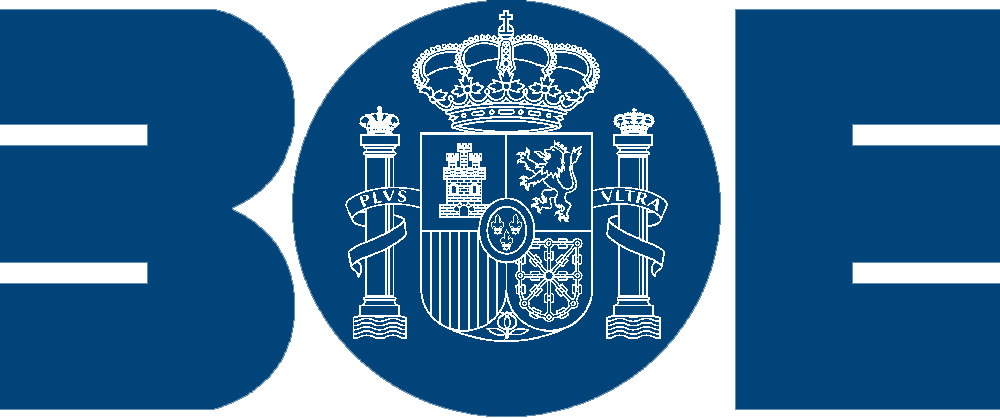 LEGISLACIÓN CONSOLIDADAReal Decreto Legislativo 1/2010, de 2 de julio, por el que se aprueba el texto refundido de la Ley de Sociedades de Capital.Ministerio de la Presidencia«BOE» núm. 161, de 3 de julio de 2010Referencia: BOE-A-2010-10544ÍNDICETEXTO CONSOLIDADOÚltima modificación: 29 de diciembre de 2018EXPOSICIÓN DE MOTIVOS IEl presente real decreto legislativo cumple con la previsión recogida en la disposiciónfinal séptima de la Ley 3/2009, de 3 de abril, sobre modificaciones estructurales de lassociedades mercantiles, que habilita al Gobierno para que, en el plazo de doce meses,proceda a refundir en un único texto, bajo el título de «Ley de Sociedades de Capital», lasnormas  legales  que  esa  disposición  enumera.  De  este  modo  se  supera  la  tradicionalregulación separada de las formas o tipos sociales designadas con esa genérica expresión,que ahora, al ascender a título de la ley, alcanza rango definidor.La división en dos leyes especiales del régimen jurídico de las sociedades anónimas yde las sociedades de responsabilidad limitada no fue consecuencia tanto del proceso dedescodificación cuanto del hecho de que la extensión de la normativa no permitía la inclusiónde esos regímenes jurídicos dentro del Código de Comercio de 1885, que dedicaba pocosartículos a las sociedades anónimas y que, por razón del momento en que se elaboró,desconocía a las sociedades de responsabilidad limitada. Se promulgaron así las leyes de1951 y de 1953 –la primera de ellas de notable perfección técnica para la época en que fuepromulgada– como textos legales independientes, característica que se ha mantenido desdeentonces como rasgo de la legislación societaria española. En lugar de la regulación en unaúnica  ley,  el  legislador  ha  afrontado  en  momentos  sucesivos  y  de  forma  separada  laarticulación de la disciplina de las sociedades de capital.Esta dualidad o incluso pluralidad de «continentes» –cuando la Ley 19/1989, de 25 dejulio, decide que la nueva regulación de las sociedades comanditarias por acciones seincluya en el Código, y cuando la Ley 26/2003, de 17 de julio, introduce un título nuevo, eltítulo X, en la Ley del Mercado de Valores, dedicado a las sociedad anónimas cotizadas– nohabría   suscitado   especiales   problemas   si   el   «contenido»   estuviera   suficientementecoordinado. Aunque el legislador ha tratado de conseguir esa coordinación, bien a través dela técnica de la repetición de normas –que, sin embargo, no siempre es absoluta–, bien conel recurso al instrumento de las remisiones, el resultado no ha sido plenamente satisfactorio.Además, tras las grandes reformas realizadas a finales del pasado siglo –la ya citada Ley19/1989, de 25 de julio y la Ley 2/1995, de 23 de marzo–, existen descoordinaciones,imperfecciones y lagunas respecto de las cuales doctrina y jurisprudencia han ofrecidosoluciones legales divergentes sin que exista razón suficiente.De ahí que las Cortes Generales hayan considerado necesario encomendar al Gobiernola elaboración de un texto refundido de las normas legales sobre sociedades de capital,reuniendo en un texto único el contenido de esas dos leyes especiales, con la importanteadición de aquella parte de la Ley del Mercado de Valores que regula los aspectos máspuramente societarios de las sociedades anónimas con valores admitidos a negociación enun mercado secundario oficial y con la adición de los artículos que el Código mercantildedica a la comanditaria por acciones, forma social derivada, de muy escasa utilización en lapráctica. Un único cuerpo legal debe contener la totalidad de la regulación legal general delas  sociedades  de  capital,  sin  más  excepción  que  la  derivada  de  la  propia  Ley  demodificaciones estructurales –en la que se contiene la habilitación–, cuyo contenido, porestar  referido  a  toda  clase  de  sociedades  mercantiles,  incluidas  las  «sociedades  depersonas», no podía incluirse, sin alguna incoherencia, en esa refundición. Se trata de unatarea  de  extraordinaria  importancia  por  cuanto  que  la  gran  mayoría  de  las  sociedadesconstituidas y operantes en nuestro país o son limitadas o son anónimas; pero se tratatambién de una tarea que entraña no pocas dificultades.IILas Cortes Generales han establecido el método y, al mismo tiempo, los límites del encargo al poder ejecutivo: ese único texto legal debe ser el resultado de la regularización, la aclaración y la armonización de los plurales textos legales antes señalados. La refundición no puede limitarse, pues, a una mera yuxtaposición de artículos, sino que exige desarrollar una compleja actuación en pos de ese triple objetivo, en el que, por razón del interés general, descansa la decisión legal. Al redactar el texto refundido, el Gobierno no se ha limitado a reproducir las normas legales objeto de la refundición, sino que ha debido incidir en esa normativa en una delicada labor para cumplir fielmente la encomienda recibida.Regularizar significa ajustar, reglar o poner en orden. Al servicio de esa regularización se ha modificado, en ocasiones, la sistemática, a la vez que se han intentado reducir las imperfecciones de las proposiciones normativas. Naturalmente, el texto refundido contiene la integridad de lo que refunde. Ni se han suprimido aquellas partes que la experiencia ha podido evidenciar obsoletas; ni se han modificado las soluciones arbitradas por la ley aunque la práctica haya puesto en duda la eficiencia y destacado el coste de aplicación; ni se han incorporado reglas que todavía no han alcanzado reconocimiento legislativo anticipando la previsible solución. Pero un texto refundido que saliera a la luz sin esa imperativa regularización traicionaría los términos de la habilitación conferida.Junto a la regularización, la habilitación exige aclarar, es decir, eliminar, en la medida de lo posible, las dudas de interpretación que suscitan los textos legales, determinando el exacto alcance de las normas. En ocasiones –las menos–, la propia sistemática permite conseguir ese resultado; las más de las veces se necesita precisar lo que la norma dice con eliminación de aquello que dificulta la comprensión, la modificación de fórmulas poco logradas o la incorporación de los elementos indispensables para facilitar la inteligencia. De este modo, en lugar de proceder a reformar los textos legales, se concreta el sentido de las normas, perfeccionando el conjunto sin necesidad de sustituciones.En fin, el mandato de armonización impone la supresión de divergencias de expresión legal, unificando y actualizando la terminología, e impone sobre todo superar las discordancias derivadas del anterior proceso legislativo. En este sentido, el texto refundido ha procedido a una muy importante generalización o extensión normativa de soluciones originariamente establecidas para una sola de las sociedades de capital, evitando no sólo remisiones, sino también tener que acudir a razonamientos en búsqueda de identidad de razón. Esta armonización era particularmente necesaria en lo referente a la determinación de la competencia de la junta general y, sobre todo, en lo relativo a la disolución y liquidación de las sociedades de capital, pues contrastaba el muy envejecido capítulo IX de la Ley de de sociedades anónimas con el mucho más moderno capítulo X de la Ley de sociedades de responsabilidad limitada, que se ha tomado como base para la refundición.IIIEse triple criterio puede conducir a resultados positivos en un sistema legislativo como el español en el que las sociedades de responsabilidad limitada –con mucho, las que concitan la preferencia de los operadores económicos– se han configurado tradicionalmente más como unas anónimas simplificadas y flexibles que como sociedades personalistas en las que los socios gocen del beneficio de responsabilidad por las deudas contraídas en nombre de la sociedad. En España las limitadas no son una anónima «por fuera» y una colectiva «por dentro». A pesar del sincretismo del régimen jurídico de las sociedades de responsabilidad limitada, en el que se combinan elementos procedentes de muy distintos modelos legislativos, prevalece en ese régimen la adscripción a la matriz común de las sociedades de capital, con estructura corporativa relativamente rígida. El éxito en la práctica española de esa tradicional opción de política legislativa pone de manifiesto el acierto de los legisladores de 1953 y de 1995, siendo pocos los casos en los que, dentro del límite infranqueable representado por las normas imperativas y por los principios configuradores, la autonomía privada ha decidido añadir algún tinte personalista.Esta unidad sustancial entre las distintas formas de las sociedades de capital se aprecia con mayor claridad, si cabe, por la sistemática del texto refundido, que ha renunciado a una posible división entre «partes generales» y «partes especiales», articulando los textos por razón de materias, con las oportunas generalizaciones, sin perjuicio de consignar, dentro decada capítulo o sección, o incluso dentro de cada artículo, las especialidades de cada forma social cuando real y efectivamente existieran. Con todo, el intérprete podrá apreciar que la imposibilidad de franquear los límites de la habilitación deja abiertos interrogantes acerca del sentido de algunas soluciones diferentes por razón de la forma social elegida.IVEn el plano teórico la distinción entre las sociedades anónimas y las sociedades de responsabilidad limitada descansa en una doble característica: mientras que las primeras son sociedades naturalmente abiertas, las sociedades de responsabilidad limitada son sociedades esencialmente cerradas; mientras que las primeras son sociedades con un rígido sistema de defensa del capital social, cifra de retención y, por ende, de garantía para los acreedores sociales, las segundas, en ocasiones, sustituyen esos mecanismos de defensa – a veces más formales que efectivos– por regímenes de responsabilidad, con la consiguiente mayor flexibilidad de la normativa. No procede ahora hacer pronósticos sobre el futuro del capital como técnica de tutela de los terceros –tema que sólo será posible afrontar adecuadamente en el marco supranacional de la Unión Europea–, pero sí interesa señalar que esa contraposición tipológica entre sociedades abiertas y sociedades cerradas no es absoluta, por cuanto que, como la realidad enseña, la gran mayoría de las sociedades anónimas españolas –salvo, obviamente, las cotizadas– son sociedades cuyos estatutos contienen cláusulas limitativas de la libre transmisibilidad de las acciones. El modelo legal subyacente no se corresponde con el modelo real, y esta circunstancia ha sido tenida en cuenta por el legislador español y ha debido ser tomada en consideración a la hora de elaborar el texto refundido. Se produce así, en ese plano de la realidad, una superposición de formas sociales, en el sentido de que para unas mismas necesidades –las que son específicas de las sociedades cerradas– se ofrece a la elección de los particulares dos formas sociales diferentes, concebidas con distinto grado de imperatividad, sin que el sentido de esa dualidad pueda apreciarse siempre con claridad. De este modo queda sin respuesta la pregunta de cuál debe ser en el futuro la relación entre las dos formas principales de las sociedades de capital y la de si el tránsito de una a otra debe respetar los requisitos establecidos para la transformación o si se debe facilitar a través de técnicas más ágiles y sencillas. Más que una rígida contraposición por razón de la forma social elegida, la distinción esencial radicaría en tener o no la condición de sociedad cotizada. El importante papel de las sociedades cotizadas en los mercados de capitales hace necesaria una intervención pública en la actividad económica orientada por una parte a la protección al inversor y por otra a la estabilidad, eficiencia y buen funcionamiento de los mercados financieros.En este sentido, hay que tener en cuenta que la regulación de las sociedades cotizadas quedará sistematizada, por una parte, en este texto refundido, para recoger los aspectos económicos eminentemente societarios y, por otra, en la Ley 24/1988, de 28 de julio, del Mercado de Valores, donde aparece la regulación de la vertiente financiera de este tipo de sociedades, presidida fundamentalmente por el principio de transparencia para asegurar el buen funcionamiento de los mercados y la protección al inversor.VEl texto refundido nace –y es importante destacarlo– con decidida voluntad de provisionalidad; nace con el deseo de ser superado pronto, convirtiéndose así en un peldaño más de la escala hacia el progreso del Derecho. De un lado, porque no es aventurado afirmar que, en el inmediato futuro, el legislador debe afrontar importantes reformas de la materia, con la revisión de algunas de soluciones legales tradicionales, con la ampliación de la dinámica de los deberes fiduciarios de los administradores, con la más detallada regulación de las sociedades cotizadas y con la creación de un Derecho sustantivo de los grupos de sociedades, confinados hasta ahora en el régimen de las cuentas consolidadas y en esas normas episódicas dispersas por el articulado. De otro lado, porque es aspiración general que la totalidad del Derecho general de las sociedades mercantiles, incluido el aplicable a las sociedades personalistas, se contenga en un cuerpo legal unitario, con superación de la persistente pluralidad legislativa, que el presente texto refundido reduce pero no elimina. En este sentido los trabajos de la Comisión General de Codificación para laelaboración de un Código de las Sociedades Mercantiles o incluso de un nuevo Código Mercantil al servicio de las exigencias de la imprescindible unidad de mercado, habrán de ser valorados por el Gobierno a fin de decidir el tiempo y el modo de tan ambiciosa reforma.En su virtud, a propuesta del Ministro de Justicia  y  de  la  Ministra  de  Economía  y Hacienda, de acuerdo con el Consejo de Estado y previa deliberación del Consejo de Ministros en su reunión del día 2 de julio de 2010,DISPONGO:Artículo único. Aprobación del texto refundido de la Ley de Sociedades de Capital.Se aprueba el texto refundido de la Ley de Sociedades de Capital, al que se incorpora el contenido de la sección 4.ª del título I del libro II del Código de Comercio de 1885, relativa a las sociedades comanditarias por acciones; el Real Decreto Legislativo 1564/1989, de 22 de diciembre, por el que se aprueba el texto refundido de la Ley de Sociedades Anónimas; la Ley 2/1995, de 23 de marzo, de Sociedades de Responsabilidad Limitada; y el contenido del título X de la Ley 24/1988, de 28 de julio, del Mercado de Valores, relativo a las sociedades anónimas cotizadas.Disposición derogatoria única. Derogación de normas.Se derogan las siguientes disposiciones:.º La sección 4.ª del título I del libro II (artículos 151 a 157) del Código de Comercio de 1885, relativa a la sociedad en comandita por acciones..º El Real Decreto Legislativo 1564/1989, de 22 de diciembre, por el que se aprueba el texto refundido de la Ley de Sociedades Anónimas..º La Ley 2/1995, de 23 de marzo, de Sociedades de Responsabilidad Limitada..º El título X (artículos 111 a 117) de la Ley 24/1988, de 28 de julio, del Mercado deValores, relativo a las sociedades cotizadas, con excepción de los apartados 2 y 3 delartículo 114 y los artículos 116 y 116 bis.Disposición final primera. Título competencial.El texto refundido de la Ley de Sociedades de Capital se dicta en uso de la competencia exclusiva del Estado en materia de legislación mercantil, de conformidad con lo establecido en el artículo 149.1.6.ª de la Constitución Española.Disposición final segunda. Autorización al Ministro de Justicia.Se autoriza al Ministro de Justicia para la modificación de las referencias a la numeración contenida en el Reglamento del Registro Mercantil, aprobado por Real Decreto 1784/1996, de 19 de julio, de los artículos de los textos de las disposiciones que se derogan por la que corresponde a los contenidos en el texto refundido de la Ley de sociedades de capital.Disposición final tercera. Entrada en vigor.El presente real decreto legislativo y el texto refundido que aprueba entrarán en vigor el 1 de septiembre de 2010, excepto el artículo 515 que no será de aplicación hasta el 1 de julio de 2011.Dado en Madrid, el 2 de julio de 2010.La Vicepresidenta Primera del Gobierno y Ministra de la Presidencia, MARÍA TERESA FERNÁNDEZ DE LA VEGA SANZJUAN CARLOS R.TEXTO REFUNDIDO DE LA LEY DE SOCIEDADES DE CAPITALTÍTULO IDisposiciones generalesCAPÍTULO ILas sociedades de capitalArtículo 1.  Sociedades de capital.Son sociedades de capital la sociedad de responsabilidad limitada, la sociedad anónima y la sociedad comanditaria por acciones.En la sociedad de responsabilidad limitada, el capital, que estará dividido en participaciones sociales, se integrará por las aportaciones de todos los socios, quienes no responderán personalmente de las deudas sociales.En la sociedad anónima, el capital, que estará dividido en acciones, se integrará por las aportaciones de todos los socios, quienes no responderán personalmente de las deudas sociales.En la sociedad comanditaria por acciones, el capital, que estará dividido en acciones, se integrará por las aportaciones de todos los socios, uno de los cuales, al menos, responderá personalmente de las deudas sociales como socio colectivo.Artículo 2. Carácter mercantil.Las sociedades de capital, cualquiera que sea su objeto, tendrán carácter mercantil.Artículo 3. Régimen legal.Las sociedades de capital, en cuanto no se rijan por disposición legal que les sea específicamente aplicable, quedarán sometidas a los preceptos de esta ley.Las sociedades comanditarias por acciones se regirán por las normas específicamente aplicables a este tipo social y, en lo que no esté en ellas previsto, por lo establecido en esta ley para las sociedades anónimas.Artículo 4. Capital social mínimo.El capital de la sociedad de responsabilidad limitada no podrá ser inferior a tres mil euros y se expresará precisamente en esa moneda.No obstante lo establecido en el apartado anterior, podrán constituirse sociedades de responsabilidad limitada con una cifra de capital social inferior al mínimo legal en los términos previstos en el artículo siguiente.El capital social de la sociedad anónima no podrá ser inferior a sesenta mil euros y se expresará precisamente en esa moneda.Artículo 4 bis. Sociedades en régimen de formación sucesiva.Mientras no se alcance la cifra de capital social mínimo fijada en el apartado Uno del artículo 4, la sociedad de responsabilidad limitada estará sujeta al régimen de formación sucesiva, de acuerdo con las siguientes reglas:Deberá destinarse a la reserva legal una cifra al menos igual al 20 por ciento del beneficio del ejercicio sin límite de cuantía.Una vez cubiertas las atenciones legales o estatutarias, sólo podrán repartirse dividendos a los socios si el valor del patrimonio neto no es o, a consecuencia del reparto, no resultare inferior al 60 por ciento del capital legal mínimo.La suma anual de las retribuciones satisfechas a los socios y administradores por el desempeño de tales cargos durante esos ejercicios no podrá exceder del 20 por ciento del patrimonio neto del correspondiente ejercicio, sin perjuicio de la retribución que les pueda corresponder como trabajador por cuenta ajena de la sociedad o a través de la prestación de servicios profesionales que la propia sociedad concierte con dichos socios y administradores.En caso de liquidación, voluntaria o forzosa, si el patrimonio de la sociedad fuera insuficiente para atender al pago de sus obligaciones, los socios y los administradores de la sociedad responderán solidariamente del desembolso de la cifra de capital mínimo establecida en la Ley.No será necesario acreditar la realidad de las aportaciones dinerarias de los socios en la constitución de sociedades de responsabilidad limitada de formación sucesiva. Los fundadores y quienes adquieran alguna de las participaciones asumidas en la constitución responderán solidariamente frente a la sociedad y frente a los acreedores sociales de la realidad de dichas aportaciones.Artículo 5.  Prohibición de capital inferior al mínimo legal.No se autorizarán escrituras de constitución de sociedad de capital que tengan una cifra de capital social inferior al legalmente establecido, ni escrituras de modificación del capital social que lo dejen reducido por debajo de dicha cifra, salvo que sea consecuencia del cumplimiento de una Ley.Para el caso de sociedades de responsabilidad limitada en régimen de formación sucesiva se aplicará lo establecido en los artículos 4 y 4 bis.CAPÍTULO IIDenominación, nacionalidad y domicilioSección 1.ª DenominaciónArtículo 6. Indicación del tipo social.En la denominación de la sociedad de responsabilidad limitada deberá figurar necesariamente la indicación «Sociedad de Responsabilidad Limitada», «Sociedad Limitada» o sus abreviaturas «S.R.L.» o «S.L.».En la denominación de la sociedad anónima deberá figurar necesariamente la indicación «Sociedad Anónima» o su abreviatura «S.A.».La sociedad comanditaria por acciones podrá utilizar una razón social, con el nombre de todos los socios colectivos, de alguno de ellos o de uno solo, o bien una denominación objetiva, con la necesaria indicación de «Sociedad comanditaria por acciones» o su abreviatura «S. Com. por A.».Artículo 7.  Prohibición de identidad.Las sociedades de capital no podrán adoptar una denominación idéntica a la de cualquier otra sociedad preexistente.Reglamentariamente podrán establecerse ulteriores requisitos para la composición de la denominación social.Sección 2.ª NacionalidadArtículo 8.  Nacionalidad.Serán españolas y se regirán por la presente ley todas las sociedades de capital que tengan su domicilio en territorio español, cualquiera que sea el lugar en que se hubieran constituido.Sección 3.ª DomicilioArtículo 9.  Domicilio.Las sociedades de capital fijarán su domicilio dentro del territorio español en el lugar en que se halle el centro de su efectiva administración y dirección, o en el que radique su principal establecimiento o explotación.Las sociedades de capital cuyo principal establecimiento o explotación radique dentro del territorio español deberán tener su domicilio en España.Artículo 10. Discordancia entre domicilio registral y domicilio real.En caso de discordancia entre el domicilio registral y el que correspondería según el artículo anterior, los terceros podrán considerar como domicilio cualquiera de ellos.Artículo 11. Sucursales.Las sociedades de capital podrán abrir sucursales en cualquier lugar del territorio nacional o del extranjero.Salvo disposición contraria de los estatutos, el órgano de administración será competente para acordar la creación, la supresión o el traslado de las sucursales.Sección 4.ª Página webArtículo 11 bis. Página web de la sociedad.Las sociedades de capital podrán tener una página web corporativa. Esta página será obligatoria para las sociedades cotizadas.La creación de una página web corporativa deberá acordarse por la junta general de la sociedad. En la convocatoria de la junta, la creación de la página web deberá figurar expresamente en el orden del día de la reunión. Salvo disposición estatutaria en contrario, la modificación, el traslado o la supresión de la página web de la sociedad será competencia del órgano de administración.El acuerdo de creación de la página web se hará constar en la hoja abierta a la sociedad en el Registro Mercantil competente y será publicado en el "Boletín Oficial del Registro Mercantil".El acuerdo de modificación, de traslado o de supresión de la página web se hará constar en la hoja abierta a la sociedad en el Registro Mercantil competente y será publicado en el "Boletín Oficial del Registro Mercantil", así como en la propia página web que se ha acordado modificar, trasladar o suprimir durante los treinta días siguientes a contar desde la inserción del acuerdo.La publicación de la página web de la sociedad en el "Boletín Oficial del Registro Mercantil" será gratuita.Hasta que la publicación de la página web en el "Boletín Oficial del Registro Mercantil" tenga lugar, las inserciones que realice la sociedad en la página web no tendrán efectos jurídicos.Los estatutos sociales podrán exigir que, antes de que se hagan constar en la hoja abierta a la sociedad en el Registro Mercantil, estos acuerdos se notifiquen individualmente a cada uno de los socios.Artículo 11 ter.  Publicaciones en la página web.La sociedad garantizará la seguridad de la página web, la autenticidad de los documentos publicados en esa página, así como el acceso gratuito a la misma con posibilidad de descarga e impresión de lo insertado en ella.La carga de la prueba del hecho de la inserción de documentos en la página web y de la fecha en que esa inserción haya tenido lugar corresponderá a la sociedad.Los administradores tienen el deber de mantener lo insertado en la página web durante el término exigido por la ley, y responderán solidariamente entre sí y con la sociedadfrente a los socios, acreedores, trabajadores y terceros de los perjuicios causados por la interrupción temporal de acceso a esa página, salvo que la interrupción se deba a caso fortuito o de fuerza mayor. Para acreditar el mantenimiento de lo insertado durante el término exigido por la ley será suficiente la declaración de los  administradores,  que  podrá  ser desvirtuada por cualquier interesado mediante cualquier prueba admisible en Derecho.Si la interrupción de acceso a la página web fuera superior a dos días consecutivos o cuatro alternos, no podrá celebrarse la junta general que hubiera sido convocada para acordar sobre el asunto a que se refiera el documento inserto en esa página, salvo que el total de días de publicación efectiva fuera igual o superior al término exigido por la ley. En los casos en los que la ley exija el mantenimiento de la inserción después de celebrada la junta general, si se produjera interrupción, deberá prolongarse la inserción por un número de días igual al que el acceso hubiera estado interrumpido.Artículo 11 quáter. Comunicaciones por medios electrónicos.Las comunicaciones entre la sociedad y los socios, incluida la remisión de documentos, solicitudes e información, podrán realizarse por medios electrónicos siempre que dichas comunicaciones hubieran sido aceptadas por el socio. La sociedad habilitará, a través de la propia web corporativa, el correspondiente dispositivo de contacto con la sociedad que permita acreditar la fecha indubitada de la recepción así como el contenido de los mensajes electrónicos intercambiados entre socios y sociedad.CAPÍTULO IIILa sociedad unipersonalSección 1.ª La sociedad unipersonalArtículo 12. Clases de sociedades de capital unipersonales.Se entiende por sociedad unipersonal de responsabilidad limitada o anónima:La constituida por un único socio, sea persona natural o jurídica.La constituida por dos o más socios cuando todas las participaciones o las accioneshayan pasado a ser propiedad de un único socio. Se consideran propiedad del único sociolas participaciones sociales o las acciones que pertenezcan a la sociedad unipersonal.Artículo 13. Publicidad de la unipersonalidad.La constitución de una sociedad unipersonal, la declaración de tal situación como consecuencia de haber pasado un único socio a ser propietario de todas las participaciones sociales o de todas las acciones, la pérdida de tal situación o el cambio del socio único como consecuencia de haberse transmitido alguna o todas las participaciones o todas las acciones, se harán constar en escritura pública que se inscribirá en el Registro Mercantil. En la inscripción se expresará necesariamente la identidad del socio único.En tanto subsista la situación de unipersonalidad, la sociedad hará constar expresamente su condición de unipersonal en toda su documentación, correspondencia, notas de pedido y facturas, así como en todos los anuncios que haya de publicar por disposición legal o estatutaria.Artículo 14. Efectos de la unipersonalidad sobrevenida.Transcurridos seis meses desde la adquisición por la sociedad del carácter unipersonal sin que esta circunstancia se hubiere inscrito en el Registro Mercantil, el socio único responderá personal, ilimitada y solidariamente de las deudas sociales contraídas durante el período de unipersonalidad.Inscrita la unipersonalidad, el socio único no responderá de las deudas contraídas con posterioridad.Sección 2.ª Régimen jurídico de la sociedad unipersonalArtículo 15. Decisiones del socio único.En la sociedad unipersonal el socio único ejercerá las competencias de la junta general.Las decisiones del socio único se consignarán en acta, bajo su firma o la de su representante, pudiendo ser ejecutadas y formalizadas por el propio socio o por los administradores de la sociedad.Artículo 16.  Contratación del socio único con la sociedad unipersonal.Los contratos celebrados entre el socio único y la sociedad deberán constar por escrito o en la forma documental que exija la ley de acuerdo con su naturaleza, y se transcribirán a un libro-registro de la sociedad que habrá de ser legalizado conforme a lo dispuesto para los libros de actas de las sociedades. En la memoria anual se hará referencia expresa e individualizada a estos contratos, con indicación de su naturaleza y condiciones.En caso de concurso del socio único o de la sociedad, no serán oponibles a la masa aquellos contratos comprendidos en el apartado anterior que no hayan sido transcritos al libro-registro y no se hallen referenciados en la memoria anual o lo hayan sido en memoria no depositada con arreglo a la ley.Durante el plazo de dos años a contar desde la fecha de celebración de los contratos a que se refiere el apartado primero, el socio único responderá frente a la sociedad de las ventajas que directa o indirectamente haya obtenido en perjuicio de ésta como consecuencia de dichos contratos.Artículo 17.  Especialidades de las sociedades unipersonales públicas.A las sociedades de responsabilidad limitada o anónimas unipersonales cuyo capital sea propiedad del Estado, Comunidades Autónomas o Corporaciones locales, o de organismos o entidades de ellos dependientes, no serán de aplicación lo establecido en el apartado segundo del artículo 13, el artículo 14 y los apartados 2 y 3 del artículo 16.CAPÍTULO IVLos grupos de sociedadesArtículo 18. Grupos de sociedades.A los efectos de esta ley, se considerará que existe grupo de sociedades cuando concurra alguno de los casos establecidos en el artículo 42 del Código de Comercio, y será sociedad dominante la que ostente o pueda ostentar, directa o indirectamente, el control de otra u otras.TÍTULO IILa constitución de las sociedades de capitalCAPÍTULO IDisposiciones generalesArtículo 19.  La constitución de las sociedades.Las sociedades de capital se constituyen por contrato entre dos o más personas o, en caso de sociedades unipersonales, por acto unilateral.Las sociedades anónimas podrán constituirse también en forma sucesiva por suscripción pública de acciones.Artículo 20.  Escritura pública e inscripción registral.La  constitución  de  las  sociedades  de  capital  exigirá  escritura  pública,  que  deberá inscribirse en el Registro Mercantil.CAPÍTULO IILa escritura de constituciónArtículo 21.  Otorgamiento de la escritura de constitución.La escritura de constitución de las sociedades de capital deberá ser otorgada por todos los socios fundadores, sean personas físicas o jurídicas, por sí o por medio de representante, quienes habrán de asumir la totalidad de las participaciones sociales o suscribir la totalidad de las acciones.Artículo 22.  Contenido de la escritura de constitución.En la escritura de constitución de cualquier sociedad de capital se incluirán, al menos, las siguientes menciones:La identidad del socio o socios.La voluntad de constituir una sociedad de capital, con elección de un tipo socialdeterminado.Las aportaciones que cada socio realice o, en el caso de las anónimas, se hayaobligado a realizar, y la numeración de las participaciones o de las acciones atribuidas acambio.Los estatutos de la sociedad.La  identidad  de  la  persona  o  personas  que  se  encarguen  inicialmente  de  laadministración y de la representación de la sociedad.Si la sociedad fuera de responsabilidad limitada, la escritura de constitución determinará el modo concreto en que inicialmente se organice la administración, si los estatutos prevén diferentes alternativas.Si la sociedad fuera anónima, la escritura de constitución expresará, además, la cuantía total, al menos aproximada, de los gastos de constitución, tanto de los ya satisfechos como de los meramente previstos hasta la inscripción.Artículo 23. Estatutos sociales.En los estatutos que han de regir el funcionamiento de las sociedades de capital se hará constar:La denominación de la sociedad.El objeto social, determinando las actividades que lo integran.El domicilio social.El capital social, las participaciones o las acciones en que se divida, su valor nominal ysu numeración correlativa. En el caso de las sociedades de responsabilidad limitada enrégimen de formación sucesiva, en tanto la cifra de capital sea inferior al mínimo fijado en elartículo 4, los estatutos contendrán una expresa declaración de sujeción de la sociedad adicho régimen. Los Registradores Mercantiles harán constar, de oficio, esta circunstancia enlas notas de despacho de cualquier documento inscribible relativo a la sociedad, así como enlas certificaciones que expidan.Si la sociedad fuera de responsabilidad limitada expresará el número de participacionesen que se divida el capital social, el valor nominal de las mismas, su numeración correlativay, si fueran desiguales, los derechos que cada una atribuya a los socios y la cuantía o laextensión de éstos.Si la sociedad fuera anónima expresará las clases de acciones y las series, en caso deque existieran; la parte del valor nominal pendiente de desembolso, así como la forma y elplazo máximo en que satisfacerlo; y si las acciones están representadas por medio de títuloso por medio de anotaciones en cuenta. En caso de que se representen por medio de títulos,deberá indicarse si son las acciones nominativas o al portador y si se prevé la emisión de títulos múltiples.El modo o modos de organizar la administración de la sociedad, el número de administradores o, al menos, el número máximo y el mínimo, así como el plazo de duración del cargo y el sistema de retribución, si la tuvieren.En las sociedades comanditarias por acciones se expresará, además, la identidad de los socios colectivos.El modo de deliberar y adoptar sus acuerdos los órganos colegiados de la sociedad.Artículo 24. Comienzo de las operaciones.Salvo disposición contraria de los estatutos, las operaciones sociales darán comienzo en la fecha de otorgamiento de la escritura de constitución.Los estatutos no podrán fijar una fecha anterior a la del otorgamiento de la escritura, excepto en el supuesto de transformación.Artículo 25.  Duración de la sociedad.Salvo disposición contraria de los estatutos, la sociedad tendrá duración indefinida.Artículo 26.  Ejercicio social.A falta de disposición estatutaria se entenderá que el ejercicio social termina el treinta y uno de diciembre de cada año.Artículo 27. Ventajas de los fundadores de las sociedades anónimas.En los estatutos de las sociedades anónimas los fundadores y los promotores de la sociedad podrán reservarse derechos especiales de contenido económico, cuyo valor en conjunto, cualquiera que sea su naturaleza, no podrá exceder del diez por ciento de los beneficios netos obtenidos según balance, una vez deducida la cuota destinada a la reserva legal y por un período máximo de diez años. Los estatutos habrán de prever un sistema de liquidación para los supuestos de extinción anticipada de estos derechos especiales.Estos derechos podrán incorporarse a títulos nominativos distintos de las acciones, cuya transmisibilidad podrá restringirse en los estatutos sociales.Artículo 28.  Autonomía de la voluntad.En la escritura y en los estatutos se podrán incluir, además, todos los pactos y condiciones que los socios fundadores juzguen conveniente establecer, siempre que no se opongan a las leyes ni contradigan los principios configuradores del tipo social elegido.Artículo 29. Pactos reservados.Los pactos que se mantengan reservados entre los socios no serán oponibles a la sociedad.Artículo 30. Responsabilidad de los fundadores.Los fundadores responderán solidariamente frente a la sociedad, los socios y los terceros de la constancia en la escritura de constitución de las menciones exigidas por la ley, de la exactitud de cuantas declaraciones hagan en aquella y de la adecuada inversión de los fondos destinados al pago de los gastos de constitución.La responsabilidad de los fundadores alcanzará a las personas por cuya cuenta hayan obrado estos.CAPÍTULO IIILa inscripción registralSección 1.ª La inscripciónArtículo 31. Legitimación para la solicitud de inscripción.Los socios fundadores y los administradores de la sociedad tendrán las facultades necesarias para la presentación de la escritura de constitución en el Registro Mercantil y, en su caso, en los de la Propiedad y de Bienes Muebles, así como para solicitar o practicar la liquidación y hacer el pago de los impuestos y gastos correspondientes.Artículo 32. Deber legal de presentación a inscripción.Los socios fundadores y los administradores deberán presentar a inscripción en el Registro Mercantil la escritura de constitución en el plazo de dos meses desde la fecha del otorgamiento y responderán solidariamente de los daños y perjuicios que causaren por el incumplimiento de esta obligación.La inscripción de la escritura de constitución y de todos los demás actos relativos a la sociedad podrán practicarse previa justificación de que ha sido solicitada o realizada la liquidación de los impuestos correspondientes al acto inscribible.Artículo 33. Efectos de la inscripción.Con la inscripción la sociedad adquirirá la personalidad jurídica que corresponda al tipo social elegido.Artículo 34. Intransmisibilidad de participaciones y acciones antes de la inscripción.Hasta la inscripción de la sociedad o, en su caso, del acuerdo de aumento de capital social en el Registro Mercantil, no podrán transmitirse las participaciones sociales, ni entregarse o transmitirse las acciones.Artículo 35.  Publicación.Una vez inscrita la sociedad en el Registro Mercantil, el registrador mercantil remitirá para su publicación, de forma telemática y sin coste adicional alguno, al Boletín Oficial del Registro Mercantil, los datos relativos a la escritura de constitución que reglamentariamente se determinen.Sección 2.ª Sociedad en formaciónArtículo 36. Responsabilidad de quienes hubiesen actuado.Por los actos y contratos celebrados en nombre de la sociedad antes de su inscripción en el Registro Mercantil, responderán solidariamente quienes los hubiesen celebrado, a no ser que su eficacia hubiese quedado condicionada a la inscripción y, en su caso, posterior asunción de los mismos por parte de la sociedad.Artículo 37. Responsabilidad de la sociedad en formación.Por los actos y contratos indispensables para la inscripción de la sociedad, por los realizados por los administradores dentro de las facultades que les confiere la escritura para la fase anterior a la inscripción y por los estipulados en virtud de mandato específico por las personas a tal fin designadas por todos los socios, responderá la sociedad en formación con el patrimonio que tuviere.Los socios responderán personalmente hasta el límite de lo que se hubieran obligado a aportar.Salvo que la escritura o los estatutos sociales dispongan otra cosa, si la fecha de comienzo de las operaciones coincide con el otorgamiento de la escritura fundacional, se entenderá que los administradores están facultados para el pleno desarrollo del objeto social y para realizar toda clase de actos y contratos.Artículo 38. Responsabilidad de la sociedad inscrita.Una vez inscrita, la sociedad quedará obligada por aquellos actos y contratos a que se refiere el artículo anterior así como por los que acepte dentro del plazo de tres meses desde su inscripción.En ambos supuestos cesará la responsabilidad solidaria de socios, administradores y representantes a que se refieren los dos artículos anteriores.En el caso de que el valor del patrimonio social, sumado al importe de los gastos indispensables para la inscripción de la sociedad, fuese inferior a la cifra del capital, los socios estarán obligados a cubrir la diferencia.Sección 3.ª Sociedad devenida irregularArtículo 39. Sociedad devenida irregular.Una vez verificada la voluntad de no inscribir la sociedad  y,  en  cualquier  caso, transcurrido un año desde el otorgamiento de la escritura sin que se haya solicitado su inscripción, se aplicarán las normas de la sociedad colectiva o, en su caso, las de la sociedad civil si la sociedad en formación hubiera iniciado o continuado sus operaciones.En caso de posterior inscripción de la sociedad no será de aplicación lo establecido en el apartado segundo del artículo anterior.Artículo 40. Derecho del socio a instar la disolución.En caso de sociedad devenida irregular, cualquier socio podrá instar la disolución de la sociedad ante el juez de lo mercantil del lugar del domicilio social y exigir, previa liquidación del patrimonio social, la cuota correspondiente, que se satisfará, siempre que sea posible, con la restitución de sus aportaciones.CAPÍTULO IVLa constitución sucesiva de la sociedad anónimaArtículo 41. Ámbito de aplicación.Siempre que con anterioridad al otorgamiento de la escritura de constitución de la sociedad anónima se haga una promoción pública de la suscripción de las acciones por cualquier medio de publicidad o por la actuación de intermediarios financieros, se aplicarán las normas previstas en este título.Artículo 42. Programa de fundación.En la fundación por suscripción pública, los promotores comunicarán a la Comisión Nacional del Mercado de Valores el proyecto de emisión y redactarán el programa de fundación, con las indicaciones que juzguen oportunas y necesariamente con las siguientes:El nombre, apellidos, nacionalidad y domicilio de todos los promotores.El texto literal de los estatutos que, en su caso, deban regir la sociedad.El plazo y condiciones para la suscripción de las acciones y, en su caso, la entidad oentidades de crédito donde los suscriptores deberán desembolsar la suma de dinero queestén  obligados  a  entregar  para  suscribirlas.  Deberá  mencionarse  expresamente  si  lospromotores están o no facultados para, en caso de ser necesario, ampliar el plazo desuscripción.En el caso de que se proyecten aportaciones no dinerarias, en una o en varias veces,el programa hará mención suficiente de su naturaleza y valor, del momento o momentos enque deban efectuarse y, por último, del nombre o denominación social de los aportantes. Entodo caso, se mencionará expresamente el lugar en que estarán a disposición de los suscriptores la memoria explicativa y el informe técnico sobre la valoración de las aportaciones no dinerarias previsto en esta ley.El Registro Mercantil en el que se efectúe el depósito del programa de fundación y del folleto informativo de la emisión de acciones.El criterio para reducir las suscripciones de acciones en proporción a las efectuadas, cuando el total de aquellas rebase el valor o cuantía del capital, o la posibilidad de constituir la sociedad por el total valor suscrito, sea este superior o inferior al anunciado en el programa de fundación.El programa de fundación terminará con un extracto en el que se resumirá su contenido.Artículo 43. Depósito del programa.Los promotores, antes de realizar cualquier publicidad de la sociedad proyectada, deberán aportar a la Comisión Nacional del Mercado de Valores una copia completa del programa de fundación a la que acompañarán un informe técnico sobre la viabilidad de la sociedad proyectada y los documentos que recojan las características de las acciones a emitir y los derechos que se reconocen a sus suscriptores. Asimismo aportarán un folleto informativo, cuyo contenido se ajustará a lo previsto por la normativa reguladora del mercado de valores.El programa deberá ser suscrito por todos los promotores, cuyas firmas habrán de legitimarse notarialmente. El folleto habrá de ser suscrito, además, por los intermediarios financieros que, en su caso, se encarguen de la colocación y aseguramiento de la emisión.Los promotores deberán asimismo depositar en el Registro Mercantil un ejemplar impreso del programa de fundación y del folleto informativo. A tales documentos acompañarán el certificado de su depósito previo ante la Comisión Nacional del Mercado de Valores.Por medio del Boletín Oficial del Registro Mercantil se hará público tanto el hecho del depósito de los indicados documentos como la posibilidad de su consulta en la Comisión Nacional del Mercado de Valores o en el propio Registro Mercantil y un extracto de su contenido.En toda publicidad de la sociedad proyectada se mencionarán las oficinas de la Comisión del Mercado de Valores y del Registro Mercantil en que se ha efectuado el depósito del programa de fundación y del folleto informativo, así como las entidades de crédito mencionadas en la letra c) del apartado primero del artículo anterior en las que se hallarán a disposición del público que desee suscribir acciones ejemplares impresos del folleto informativo.Artículo 44. Suscripción y desembolso de acciones.La suscripción de acciones, que no podrá modificar las condiciones del programa de fundación y del folleto informativo, deberá realizarse dentro del plazo fijado en el mismo, o del de su prórroga, si la hubiere, previo desembolso de un veinticinco por ciento, al menos, del importe nominal de cada una de ellas, que deberá depositarse a nombre de la sociedad en la entidad o entidades de crédito que al efecto se designen. Las aportaciones no dinerarias, en caso de haberlas, se efectuarán en la forma prevista en el programa de fundación.Los promotores, en el plazo de un mes contado desde el día en que finalizo el de suscripción, formalizarán ante notario la lista definitiva de suscriptores, mencionando expresamente el número de acciones que a cada uno corresponda, su clase y serie, de existir varias, y su valor nominal, así como la entidad o entidades de crédito donde figuren depositados a nombre de la sociedad el total de los desembolsos recibidos de los suscriptores. A tal efecto, entregarán al fedatario autorizante los justificantes de dichos extremos.Artículo 45. Indisponibilidad de las aportaciones.Las aportaciones serán indisponibles hasta que la sociedad quede inscrita en el Registro Mercantil, salvo para los gastos de notaría, de registro y fiscales que sean imprescindibles para la inscripción.Artículo 46. Boletín de suscripción.La suscripción de acciones se hará constar en un documento que, mencionando la expresión «boletín de suscripción», se extenderá por duplicado y contendrá, al menos, las siguientes indicaciones:La denominación de la futura sociedad y la referencia a la Comisión Nacional del Mercado de Valores y al Registro Mercantil donde se hayan depositado el programa de fundación y el folleto informativo, así como la indicación del Boletín Oficial del Registro Mercantil en el que se haya publicado su extracto.El nombre y apellidos o la razón o denominación social, la nacionalidad y el domicilio del suscriptor.El número de acciones que suscribe, el valor nominal de cada una de ellas y su clase y serie, si existiesen varias.El importe del valor nominal desembolsado.La  expresa  aceptación  por  parte  del  suscriptor  del  contenido  del  programa  defundación.La identificación de la entidad de crédito en la que, en su caso, se verifiquen lassuscripciones y se desembolsen los importes mencionados en el boletín de suscripción.La fecha y firma del suscriptor.Un ejemplar del boletín de suscripción quedará en poder de los promotores, entregándose un duplicado al suscriptor con la firma de uno de los promotores, al menos, o la de la entidad de crédito autorizada por éstos para admitir las suscripciones.Artículo 47. Convocatoria de la junta constituyente.En el plazo máximo de seis meses contados a partir del depósito del programa de fundación y del folleto informativo en el Registro Mercantil, los promotores convocarán mediante carta certificada y con quince días de antelación, como mínimo, a cada uno de los suscriptores de las acciones para que concurran a la junta constituyente, que deliberará en especial sobre los siguientes extremos:Aprobación de las gestiones realizadas hasta entonces por los promotores.Aprobación de los estatutos sociales.Aprobación del valor que se haya dado a las aportaciones no dinerarias, si las hubiere.Aprobación de los beneficios particulares reservados a los promotores, si los hubiere.Nombramiento de las personas encargadas de la administración de la sociedad.Designación de la persona o personas que deberán otorgar la escritura fundacional dela sociedad.En el orden del día de la convocatoria se habrán de transcribir, como mínimo, todos los asuntos anteriormente expuestos. La convocatoria habrá de publicarse, además, en el Boletín Oficial del Registro Mercantil.Artículo 48. Junta constituyente.La junta estará presidida por el promotor que aparezca como primer firmante del programa de fundación y, en su ausencia, por el que elijan los restantes promotores. Actuará de secretario el suscriptor que elijan los asistentes.Para que la junta pueda constituirse validamente, deberá concurrir a ella, en nombre propio o ajeno, un número de suscriptores que represente, al menos, la mitad del capital suscrito. La representación para asistir y votar se regirá por lo establecido en esta ley.Antes de entrar en el orden del día se confeccionará la lista de suscriptores presentes en la forma prevista en esta ley.Artículo 49. Adopción de acuerdos.Cada suscriptor tendrá derecho a los votos que le correspondan con arreglo a su aportación.Los acuerdos se tomarán por una mayoría integrada, al menos, por la cuarta parte de los suscriptores concurrentes a la junta, que representen, como mínimo, la cuarta parte del capital suscrito.En el caso de que pretendan reservarse derechos especiales para los promotores o de que existan aportaciones no dinerarias, los interesados no podrán votar en los acuerdos que deban aprobarlas. En estos dos supuestos bastará la mayoría de los votos restantes para la adopción de acuerdos.Para modificar el contenido del programa de fundación será necesario el voto unánime de todos los suscriptores concurrentes.Artículo 50.  Acta de la junta constituyente.Las condiciones de constitución de la junta, los acuerdos adoptados por esta y las protestas formuladas en ella se harán constar en un acta firmada por el suscriptor que ejerza las funciones de secretario, con el visto bueno del presidente.Artículo 51. Escritura e inscripción en el Registro Mercantil.En el mes siguiente a la celebración de la junta, las personas que hayan sido designadas al efecto otorgarán escritura pública de constitución de la sociedad, con sujeción a los acuerdos adoptados por la junta y a los demás documentos justificativos.Los otorgantes tendrán las facultades necesarias para hacer la presentación de la escritura, tanto en el Registro Mercantil como en el de la Propiedad y en el de Bienes Muebles, y para solicitar o practicar la liquidación y hacer el pago de los impuestos y gastos respectivos.La escritura será, en todo caso, presentada para su inscripción en el Registro Mercantil del domicilio de la sociedad dentro de los dos meses siguientes a su otorgamiento.Artículo 52.  Responsabilidad de los otorgantes.Si hubiese retraso en el otorgamiento de la escritura de constitución o en su presentación a inscripción en el Registro Mercantil, las personas a que se refiere el artículo anterior responderán solidariamente de los daños y perjuicios causados.Artículo 53.  Obligaciones anteriores a la inscripción.Los promotores responderán solidariamente de las obligaciones asumidas frente a terceros con la finalidad de constituir la sociedad.Una vez inscrita, la sociedad asumirá las obligaciones contraídas legítimamente por los promotores y les reembolsará de los gastos realizados, siempre que su gestión haya sido aprobada por la junta constituyente o que los gastos hayan sido necesarios.Los promotores no podrán exigir estas responsabilidades de los simples suscriptores, a menos que estos hayan incurrido en dolo o culpa.Artículo 54.  Responsabilidad de los promotores.Los promotores responderán solidariamente frente a la sociedad y frente a terceros de la realidad y exactitud de las listas de suscripción que han de presentar a la junta constituyente; de los desembolsos iniciales exigidos en el programa de fundación y de su adecuada inversión; de la veracidad de las declaraciones contenidas en dicho programa y en el folleto informativo, y de la realidad y la efectiva entrega a la sociedad de las aportaciones no dinerarias.Artículo 55.  Consecuencias de la no inscripción.En todo caso, transcurrido un año desde el depósito del programa de fundación y del folleto informativo en el Registro Mercantil sin haberse procedido a inscribir la escritura deconstitución, los suscriptores podrán exigir la restitución de las aportaciones realizadas con los frutos que hubieran producido.CAPÍTULO VLa nulidad de la sociedadArtículo 56. Causas de nulidad.Una vez inscrita la sociedad, la acción de nulidad sólo podrá ejercitarse por las siguientes causas:Por no haber concurrido en el acto constitutivo la voluntad efectiva de, al menos, dos socios fundadores, en el caso de pluralidad de éstos o del socio fundador cuando se trate de sociedad unipersonal.Por la incapacidad de todos los socios fundadores.Por no expresarse en la escritura de constitución las aportaciones de los socios.Por no expresarse en los estatutos la denominación de la sociedad.Por no expresarse en los estatutos el objeto social o ser éste ilícito o contrario al ordenpúblico.Por no expresarse en los estatutos la cifra del capital social.Por no haberse desembolsado íntegramente el capital social, en las sociedades deresponsabilidad limitada; y por no haberse realizado el desembolso mínimo exigido por laley, en las sociedades anónimas.Fuera de los casos enunciados en el apartado anterior no podrá declararse la inexistencia ni la nulidad de la sociedad ni tampoco declararse su anulación.Artículo 57. Efectos de la declaración de nulidad.La sentencia que declare la nulidad de la sociedad abre su liquidación, que se seguirá por el procedimiento previsto en la presente ley para los casos de disolución.La nulidad no afectará a la validez de las obligaciones o de los créditos de la sociedad frente a terceros, ni a la de los contraídos por éstos frente a la sociedad, sometiéndose unas y otros al régimen propio de la liquidación.En las sociedades de responsabilidad limitada, cuando la sociedad sea declarada nula por no haberse desembolsado íntegramente el capital social, los socios estarán obligados a desembolsar la parte que hubiera quedado pendiente. En las sociedades anónimas, cuando el pago a terceros de las obligaciones contraídas por la sociedad declarada nula así lo exija, los socios estarán obligados a desembolsar la parte que hubiera quedado pendiente.TÍTULO IIILas aportaciones socialesCAPÍTULO ILas aportaciones socialesSección 1.ª Disposiciones generalesArtículo 58.  Objeto de la aportación.En las sociedades de capital sólo podrán ser objeto de aportación los bienes o derechos patrimoniales susceptibles de valoración económica.En ningún caso podrán ser objeto de aportación el trabajo o los servicios.Artículo 59. Efectividad de la aportación.Será nula la creación de participaciones sociales y la emisión de acciones que no respondan a una efectiva aportación patrimonial a la sociedad.No podrán crearse participaciones o emitirse acciones por una cifra inferior a la de su valor nominal.Artículo 60. Título de la aportación.Toda aportación se entiende realizada a título de propiedad, salvo que expresamente se estipule de otro modo.Sección 2.ª Aportaciones dinerarias y aportaciones no dinerariasSubsección 1.ª Aportaciones dinerariasArtículo 61. Aportaciones dinerarias.Las aportaciones dinerarias deberán establecerse en euros.Si la aportación fuese en otra moneda, se determinará su equivalencia en euros conarreglo a la ley.Artículo 62.  Acreditación de la realidad de las aportaciones.Ante el notario autorizante de la escritura de constitución o de ejecución de aumento del capital social o, en el caso de las sociedades anónimas, de aquellas escrituras en las que consten los sucesivos desembolsos, deberá acreditarse la realidad de las aportaciones dinerarias mediante certificación del depósito de las correspondientes cantidades a nombre de la sociedad en entidad de crédito, que el notario incorporará a la escritura, o mediante su entrega para que aquél lo constituya a nombre de ella.No obstante lo anterior, no será necesario acreditar la realidad de las aportaciones dinerarias en la constitución de sociedades de responsabilidad limitada si los fundadores manifiestan en la escritura que responderán solidariamente frente a la sociedad y frente a los acreedores sociales de la realidad de las mismas.La vigencia de la certificación será de dos meses a contar de su fecha.En tanto no transcurra el periodo de vigencia de la certificación, la cancelación deldepósito por quien lo hubiera constituido exigirá la previa devolución de la certificación a laentidad de crédito emisora.Subsección 2.ª Aportaciones no dinerariasArtículo 63. Aportaciones no dinerarias.En la escritura de constitución o en la de ejecución del aumento del capital social deberán describirse las aportaciones no dinerarias con sus datos registrales si existieran, la valoración en euros que se les atribuya, así como la numeración de las acciones o participaciones atribuidas.Artículo 64. Aportación de bienes muebles o inmuebles.Si la aportación consistiese en bienes muebles o inmuebles o derechos asimilados a ellos, el aportante estará obligado a la entrega y saneamiento de la cosa objeto de la aportación en los términos establecidos por el Código Civil para el contrato de compraventa, y se aplicarán las reglas del Código de Comercio sobre el mismo contrato en materia de transmisión de riesgos.Artículo 65. Aportación de derecho de crédito.Si la aportación consistiere en un derecho de crédito, el aportante responderá de la legitimidad de éste y de la solvencia del deudor.Artículo 66. Aportación de empresa.Si se aportase una empresa o establecimiento, el aportante quedará obligado al saneamiento de su conjunto, si el vicio o la evicción afectasen a la totalidad o a alguno de los elementos esenciales para su normal explotación.También procederá el saneamiento individualizado de aquellos elementos de la empresa aportada que sean de importancia por su valor patrimonial.CAPÍTULO IILa valoración de las aportaciones no dinerarias en la sociedad anónimaArtículo 67.  Informe del experto.En la constitución o en los aumentos de capital de las sociedades anónimas, las aportaciones no dinerarias, cualquiera que sea su naturaleza, habrán de ser objeto de un informe elaborado por uno o varios expertos independientes con competencia profesional, designados por el registrador mercantil del domicilio social conforme al procedimiento que reglamentariamente se determine.El informe contendrá la descripción de la aportación, con sus datos registrales, si existieran, y la valoración de la aportación, expresando los criterios utilizados y si se corresponde con el valor nominal y, en su caso, con la prima de emisión de las acciones que se emitan como contrapartida.El valor que se dé a la aportación en la escritura social no podrá ser superior a la valoración realizada por los expertos.Artículo 68. Responsabilidad del experto.El experto responderá frente a la sociedad, frente a los accionistas y frente a los acreedores de los daños causados por la valoración, y quedará exonerado si acredita que ha aplicado la diligencia y los estándares propios de la actuación que le haya sido encomendada.La acción para exigir esta responsabilidad prescribirá a los cuatro años de la fecha del informe.Artículo 69. Excepciones a la exigencia del informe.El informe del experto no será necesario en los siguientes casos:Cuando la aportación no dineraria consista en valores mobiliarios que coticen en un mercado secundario oficial o en otro mercado regulado o en instrumentos del mercado monetario. Estos bienes se valorarán al precio medio ponderado al que hubieran sido negociados en uno o varios mercados regulados en el último trimestre anterior a la fecha de la realización efectiva de la aportación, de acuerdo con la certificación emitida por la sociedad rectora del mercado secundario oficial o del mercado regulado de que se trate.Si ese precio se hubiera visto afectado por circunstancias excepcionales que hubieran podido modificar significativamente el valor de los bienes en la fecha efectiva de la aportación, los administradores de la sociedad deberán solicitar el nombramiento de experto independiente para que emita informe.Cuando la aportación consista en bienes distintos de los señalados en la letra anterior cuyo valor razonable se hubiera determinado, dentro de los seis meses anteriores a la fecha de la realización efectiva de la aportación, por experto independiente con competencia profesional no designado por las partes, de conformidad con los principios y las normas de valoración generalmente reconocidos para esos bienes.Si concurrieran nuevas circunstancias que pudieran modificar significativamente el valor razonable de los bienes a la fecha de la aportación, los administradores de la sociedad deberán solicitar el nombramiento de experto independiente para que emita informe.En este caso, si los administradores no hubieran solicitado el nombramiento de experto debiendo hacerlo, el accionista o los accionistas que representen, al menos, el cinco por ciento del capital social, el día en que se adopte el acuerdo de aumento del capital, podrán solicitar del registrador mercantil del domicilio social que, con cargo a la sociedad, nombre un experto para que se efectúe la valoración de los activos. La solicitud podrán hacerla hasta el día de la realización efectiva de la aportación, siempre que en el momento de presentarla continúen representando al menos el cinco por ciento del capital social.Cuando en la constitución de una nueva sociedad por fusión o escisión se haya elaborado un informe por experto independiente sobre el proyecto de fusión o escisión.Cuando el aumento del capital social se realice con la finalidad de entregar las nuevas acciones o participaciones sociales a los socios de la sociedad absorbida o escindida y se hubiera elaborado un informe de experto independiente sobre el proyecto de fusión o escisión.Cuando el aumento del capital social se realice con la finalidad de entregar las nuevas acciones a los accionistas de la sociedad que sea objeto de una oferta pública de adquisición de acciones.Artículo 70. Informe sustitutivo de los administradores.Cuando las aportaciones no dinerarias se efectuaran sin informe de expertos independientes designados por el Registro Mercantil, los administradores elaborarán un informe que contendrá:La descripción de la aportación.El valor de la aportación, el origen de esa valoración y, cuando proceda, el métodoseguido para determinarla.Si  la  aportación  hubiera  consistido  en  valores  mobiliarios  cotizados  en  mercadosecundario oficial o del mercado regulado del que se trate o en instrumentos del mercadomonetario, se unirá al informe la certificación emitida por su sociedad rectora.Una declaración en la que se precise si el valor obtenido corresponde, como mínimo,al número y al valor nominal y, en su caso, a la prima de emisión de las acciones emitidascomo contrapartida.Una declaración en la que se indique que no han aparecido circunstancias nuevas quepuedan afectar a la valoración inicial.Artículo 71. Publicidad de los informes.Una copia autenticada del informe del experto o, en su caso, del informe de los administradores deberá depositarse en el Registro Mercantil en el plazo máximo de un mes a partir de la fecha efectiva de la aportación.El informe del experto o, en su caso, el informe de los administradores, se incorporará como anexo a la escritura de constitución de la sociedad o a la de ejecución del aumento del capital social.Artículo 72. Adquisiciones onerosas.Las adquisiciones de bienes a título oneroso realizadas por una sociedad anónima desde el otorgamiento de la escritura de constitución o de transformación en este tipo social y hasta dos años de su inscripción en el Registro Mercantil habrán de ser aprobadas por la junta general de accionistas si el importe de aquéllas fuese, al menos, de la décima parte del capital social.Con la convocatoria de la junta deberá ponerse a disposición de los accionistas un informe elaborado por los administradores que justifique la adquisición, así como el exigido en este capítulo para la valoración de las aportaciones no dinerarias. Será de aplicación lo previsto en el artículo anterior.No será de aplicación lo dispuesto en los apartados anteriores a las adquisiciones comprendidas en las operaciones ordinarias de la sociedad ni a las que se verifiquen en mercado secundario oficial o en subasta pública.CAPÍTULO IIILa responsabilidad por las aportaciones no dinerariasSección 1.ª Régimen de responsabilidad en las sociedades de responsabilidad limitadaArtículo 73.  Responsabilidad solidaria.Los fundadores, las personas que ostentaran la condición de socio en el momento de acordarse el aumento de capital y quienes adquieran alguna participación desembolsada mediante aportaciones no dinerarias, responderán solidariamente frente a la sociedad y frente a los acreedores sociales de la realidad de dichas aportaciones y del valor que se les haya atribuido en la escritura.La responsabilidad de los fundadores alcanzará a las personas por cuya cuenta hayan obrado éstos.Si la aportación se hubiera efectuado como contravalor de un aumento del capital social, quedarán exentos de esta responsabilidad los socios que hubiesen constar en acta su oposición al acuerdo o a la valoración atribuida a la aportación.En caso de aumento del capital social con cargo a aportaciones no dinerarias, además de las personas a que se refiere el apartado primero, también responderán solidariamente los administradores por la diferencia entre la valoración que hubiesen realizado y el valor real de las aportaciones.Artículo 74. Legitimación para el ejercicio de la acción de responsabilidad.La acción de responsabilidad deberá ser ejercitada por los administradores o por los liquidadores de la sociedad. Para el ejercicio de la acción no será preciso el previo acuerdo de la sociedad.La acción de responsabilidad podrá ser ejercitada, además, por cualquier socio que hubiera votado en contra del acuerdo siempre que represente, al menos, el cinco por ciento de la cifra del capital social y por cualquier acreedor en caso de insolvencia de la sociedad.Artículo 75. Prescripción de la acción.La responsabilidad frente a la sociedad y frente a los acreedores sociales a que se refiere esta sección prescribirá a los cinco años a contar del momento en que se hubiera realizado la aportación.Artículo 76. Exclusión del régimen legal de responsabilidad.Los socios cuyas aportaciones no dinerarias sean sometidas a valoración pericial conforme a lo previsto para las sociedades anónimas quedan excluidos de la responsabilidad solidaria a que se refieren los artículos anteriores.Sección 2.ª Régimen de responsabilidad en las sociedades anónimasArtículo 77.  Responsabilidad solidaria.Los fundadores responderán solidariamente frente a la sociedad, los accionistas y los terceros de la realidad de las aportaciones sociales y de la valoración de las no dinerarias.La responsabilidad de los fundadores alcanzará a las personas por cuya cuenta hayan obrado éstos.CAPÍTULO IVEl desembolsoSección 1.ª Reglas generalesArtículo 78.  El desembolso del valor nominal de las participaciones sociales.Las participaciones sociales en que se divida el capital de la sociedad de responsabilidad limitada deberán estar íntegramente asumidas por los socios, e íntegramente desembolsado el valor nominal de cada una de ellas en el momento de otorgar la escritura de constitución de la sociedad o de ejecución del aumento del capital social.Artículo 79. El desembolso mínimo del valor nominal de las acciones.Las acciones en que se divida el capital de la sociedad anónima deberán estar íntegramente suscritas por los socios, y desembolsado, al menos, en una cuarta parte el valor nominal de cada una de ellas en el momento de otorgar la escritura de constitución de la sociedad o de ejecución del aumento del capital social.Artículo 80. Aportaciones no dinerarias aplazadas.En las sociedades anónimas, en caso de desembolso parcial de las acciones suscritas, la escritura deberá expresar si los futuros desembolsos se efectuarán en metálico o en nuevas aportaciones no dinerarias. En este último caso, se determinará en la escritura su naturaleza, valor y contenido, la forma y el procedimiento de efectuarlas, con mención expresa del plazo de su desembolso.El plazo de desembolso con cargo a aportaciones no dinerarias no podrá exceder de cinco años desde la constitución de la sociedad o del acuerdo de aumento del capital social.El informe del experto o, en su caso, el informe de los administradores se incorporará como anejo a la escritura en la que conste la realización de los desembolsos aplazados.Sección 2.ª Los desembolsos pendientesArtículo 81. Los desembolsos pendientes.En las sociedades anónimas, el accionista deberá aportar a la sociedad la porción de capital que hubiera quedado pendiente de desembolso en la forma y dentro del plazo previsto por los estatutos sociales.La exigencia del pago de los desembolsos pendientes se notificará a los afectados o se anunciará en el Boletín Oficial del Registro Mercantil. Entre la fecha del envío de la comunicación o la del anuncio y la fecha del pago deberá mediar, al menos, el plazo de un mes.Artículo 82. Mora del accionista.Se encuentra en mora el accionista una vez vencido el plazo fijado por los estatutos sociales para el pago de la porción de capital no desembolsada o el acordado o decidido por los administradores de la sociedad, conforme a lo establecido en el artículo anterior.Artículo 83. Efectos de la mora.El accionista que se hallare en mora en el pago de los desembolsos pendientes no podrá ejercitar el derecho de voto. El importe de sus acciones será deducido del capital social para el cómputo del quórum.Tampoco tendrá derecho el socio moroso a percibir dividendos ni a la suscripción preferente de nuevas acciones ni de obligaciones convertibles.Una vez abonado el importe de los desembolsos pendientes junto con los intereses adeudados podrá el accionista reclamar el pago de los dividendos no prescritos, pero no podrá reclamar la suscripción preferente, si el plazo para su ejercicio ya hubiere transcurrido.Artículo 84. Reintegración de la sociedad.Cuando el accionista se halle en mora, la sociedad podrá, según los casos y atendida la naturaleza de la aportación no efectuada, reclamar el cumplimiento de la obligación de desembolso, con abono del interés legal y de los daños y perjuicios causados por la morosidad o enajenar las acciones por cuenta y riesgo del socio moroso.Cuando haya de procederse a la venta de las acciones, la enajenación se verificará por medio de un miembro del mercado secundario oficial en el que estuvieran admitidas a negociación, o por medio de fedatario público en otro caso, y llevará consigo, si procede, la sustitución del título originario por un duplicado.Si la venta no pudiese efectuarse, la acción será amortizada, con la consiguiente reducción del capital, quedando en beneficio de la sociedad las cantidades ya desembolsadas.Artículo 85.  Responsabilidad en la transmisión de acciones no liberadas.El adquirente de acción no liberada responde solidariamente con todos los transmitentes que le precedan, y a elección de los administradores de la sociedad, del pago de la parte no desembolsada.La responsabilidad de los transmitentes durará tres años, contados desde la fecha de la respectiva transmisión. Cualquier pacto contrario a la responsabilidad solidaria así determinada será nulo.El adquirente que pague podrá reclamar la totalidad de lo pagado de los adquirentes posteriores.CAPÍTULO VLas prestaciones accesoriasArtículo 86.  Carácter estatutario.En los estatutos de las sociedades de capital podrán establecerse prestaciones accesorias distintas de las aportaciones, expresando su contenido concreto y determinado y si se han de realizar gratuitamente o mediante retribución, así como las eventuales cláusulas penales inherentes a su incumplimiento.En ningún caso las prestaciones accesorias podrán integrar el capital social.Los estatutos podrán establecerlas con carácter obligatorio para todos o algunos delos socios o vincular la obligación de realizar las prestaciones accesorias a la titularidad deuna o varias participaciones sociales o acciones concretamente determinadas.Artículo 87. Prestaciones accesorias retribuidas.En el caso de que las prestaciones accesorias sean retribuidas los estatutos determinarán la compensación que hayan de recibir los socios que las realicen.La cuantía de la retribución no podrá exceder en ningún caso del valor que corresponda a la prestación.Artículo 88. Transmisión de participaciones o de acciones con prestación accesoria.Será necesaria la autorización de la sociedad para la transmisión voluntaria por actos inter vivos de cualquier participación o acción perteneciente a un socio personalmente obligado a realizar prestaciones accesorias y para la transmisión de aquellas concretas participaciones sociales o acciones que lleven vinculada la referida obligación.Salvo disposición contraria de los estatutos, en las sociedades de responsabilidad limitada la autorización será competencia de la junta general; y, en las sociedades anónimas, de los administradores.En cualquier caso, transcurrido el plazo de dos meses desde que se hubiera presentado la solicitud de autorización sin que la sociedad haya contestado a la misma, se considerará que la autorización ha sido concedida.Artículo 89. Modificación de la obligación de realizar prestaciones accesorias.La creación, la modificación y la extinción anticipada de la obligación de realizar prestaciones accesorias deberá acordarse con los requisitos previstos para la modificación de los estatutos y requerirá, además, el consentimiento individual de los obligados.Salvo disposición contraria de los estatutos, la condición de socio no se perderá por la falta de realización de las prestaciones accesorias por causas involuntarias.TÍTULO IVParticipaciones sociales y accionesCAPÍTULO IDisposiciones generalesArtículo 90. Participaciones sociales y acciones.Las participaciones sociales en la sociedad de responsabilidad limitada y las acciones en la sociedad anónima son partes alícuotas, indivisibles y acumulables del capital social.Artículo 91.  Atribución de la condición de socio.Cada participación social y cada acción confieren a su titular legítimo la condición de socio y le atribuyen los derechos reconocidos en esta ley y en los estatutos.Artículo 92. La acción como valor mobiliario.Las acciones podrán estar representadas por medio de títulos o por medio de anotaciones en cuenta. En uno y otro caso tendrán la consideración de valores mobiliarios.Las participaciones sociales no podrán estar representadas por medio de títulos o de anotaciones en cuenta, ni denominarse acciones, y en ningún caso tendrán el carácter de valores.CAPÍTULO IILos derechos del socioSección 1.ª Los derechos del socioArtículo 93. Derechos del socio.En los términos establecidos en esta ley, y salvo los casos en ella previstos, el socio tendrá, como mínimo, los siguientes derechos:El de participar en el reparto de las ganancias sociales y en el patrimonio resultante de la liquidación.El de asunción preferente en la creación de nuevas participaciones o el de suscripción preferente en la emisión de nuevas acciones o de obligaciones convertibles en acciones.El de asistir y votar en las juntas generales y el de impugnar los acuerdos sociales.El de información.Artículo 94.  Diversidad de derechos.Las participaciones sociales y las acciones atribuyen a los socios los mismos derechos, con las excepciones establecidas al amparo de la ley.Las participaciones sociales y las acciones pueden otorgar derechos diferentes. Las acciones que tengan el mismo contenido de derechos constituyen una misma clase. Cuando dentro de una clase se constituyan varias series, todas las que integren una serie deberán tener igual valor nominal.Para la creación de participaciones sociales y la emisión de acciones que confieran algún privilegio frente a las ordinarias, habrán de observarse las formalidades prescritas para la modificación de estatutos.Artículo 95.  Privilegio en el reparto de las ganancias sociales.Cuando el privilegio consista en el derecho a obtener un dividendo preferente, las demás participaciones sociales o acciones no podrán recibir dividendos con cargo a los beneficios mientras no haya sido satisfecho el dividendo privilegiado correspondiente al ejercicio.La sociedad, salvo que sus estatutos dispongan otra cosa, estará obligada a acordar el reparto de ese dividendo si existieran beneficios distribuibles.Los estatutos habrán de establecer las consecuencias de la falta de pago total o parcial del dividendo preferente, si este tiene o no carácter acumulativo en relación a los dividendos no satisfechos, así como los eventuales derechos de los titulares de estas participaciones o acciones privilegiadas en relación a los dividendos que puedan corresponder a las demás.Artículo 96. Prohibiciones en materia de privilegio.No es válida la creación de participaciones sociales ni la emisión de acciones con derecho a percibir un interés, cualquiera que sea la forma de su determinación.No podrán emitirse acciones que de forma directa o indirecta alteren la proporcionalidad entre el valor nominal y el derecho de voto o el derecho de preferencia.No podrán crearse participaciones sociales que de forma directa o indirecta alteren la proporcionalidad entre el valor nominal y el derecho de preferencia.Artículo 97. Igualdad de trato.La sociedad deberá dar un trato igual a los socios que se encuentren en condiciones idénticas.Sección 2.ª Participaciones sociales y acciones sin votoArtículo 98. Creación o emisión.Las sociedades de responsabilidad limitada podrán crear participaciones sociales sin derecho de voto por un importe nominal no superior a la mitad del capital y las sociedades anónimas podrán emitir acciones sin derecho de voto por un importe nominal no superior a la mitad del capital social desembolsado.Artículo 99. Dividendo preferente.Los titulares de participaciones sociales y las acciones sin voto tendrán derecho a percibir el dividendo anual mínimo, fijo o variable, que establezcan los estatutos sociales. Una vez acordado el dividendo mínimo, sus titulares tendrán derecho al mismo dividendo que corresponda a las participaciones sociales o a las acciones ordinarias.Existiendo beneficios distribuibles, la sociedad está obligada a acordar el reparto del dividendo mínimo a que se refiere el párrafo anterior.De no existir beneficios distribuibles o de no haberlos en cantidad suficiente, la parte de dividendo mínimo no pagada deberá ser satisfecha dentro de los cinco ejercicios siguientes. Mientras no se satisfaga el dividendo mínimo, las participaciones y acciones sin voto tendrán este derecho en igualdad de condiciones que las ordinarias y conservando, en todo caso, sus ventajas económicas.Artículo 100. Privilegio en caso de reducción de capital por pérdidas.Las participaciones sociales y las acciones sin voto no quedarán afectadas por la reducción del capital social por pérdidas, cualquiera que sea la forma en que se realice, sino cuando la reducción supere el valor nominal de las restantes. Si, como consecuencia de la reducción,  el  valor  nominal  de  las  participaciones  sociales  o  de  las  acciones  sin  votoexcediera de la mitad del capital social de la sociedad de responsabilidad limitada o del desembolsado en la anónima, deberá restablecerse esa proporción en el plazo máximo de dos años. En caso contrario, procederá la disolución de la sociedad.Cuando en virtud de la reducción del capital se amorticen todas las participaciones sociales o todas las acciones ordinarias, las sin voto tendrán este derecho hasta que se restablezca la proporción prevista legalmente con las ordinarias.Artículo 101.  Privilegio en la cuota de liquidación.En el caso de liquidación de la sociedad, las participaciones sociales sin voto conferirán a su titular el derecho a obtener el reembolso de su valor antes de que se distribuya cantidad alguna a las restantes. En las sociedades anónimas el privilegio alcanzará al reembolso del valor desembolsado de las acciones sin voto.Artículo 102. Otros derechos.Las participaciones sociales y las acciones sin voto atribuirán a sus titulares los demás derechos de las ordinarias, salvo lo dispuesto en los artículos anteriores.Las acciones sin voto no podrán agruparse a los efectos de la designación de vocales del Consejo de administración por el sistema de representación proporcional. El valor nominal de estas acciones no se tendrá en cuenta a efectos del ejercicio de ese derecho por los restantes accionistas.Las participaciones sociales sin voto estarán sometidas a las normas estatutarias y supletorias legales sobre transmisión y derecho de asunción preferente.Artículo 103. Modificaciones estatutarias lesivas.Toda modificación estatutaria que lesione directa o indirectamente los derechos de las participaciones sociales o de acciones sin voto exigirá el acuerdo de la mayoría de las participaciones sociales o de las acciones sin voto afectadas.CAPÍTULO IIIEl libro registro de socios y el régimen de transmisión de las participaciones en las sociedades de responsabilidad limitadaSección 1.ª El libro registro de sociosArtículo 104. Libro registro de socios.La sociedad limitada llevará un Libro registro de socios, en el que se harán constar la titularidad originaria y las sucesivas transmisiones, voluntarias o forzosas, de las participaciones sociales, así como la constitución de derechos reales y otros gravámenes sobre las mismas.La sociedad sólo reputará socio a quien se halle inscrito en dicho libro.En cada anotación se indicará la identidad y domicilio del titular de la participación odel derecho o gravamen constituido sobre aquélla.La sociedad sólo podrá rectificar el contenido del Libro registro si los interesados no sehubieran opuesto a la rectificación en el plazo de un mes desde la notificación fehaciente delpropósito de proceder a la misma.Los datos personales de los socios podrán modificarse a su instancia, no surtiendo entretanto efectos frente a la sociedad.Artículo 105. Examen y certificación.Cualquier socio podrá examinar el Libro registro de socios, cuya llevanza y custodia corresponde al órgano de administración.El socio y los titulares de derechos reales o de gravámenes sobre las participaciones sociales, tienen derecho a obtener certificación de las participaciones, derechos o gravámenes registrados a su nombre.Sección 2.ª La transmisión de las participacionesArtículo 106.  Documentación de las transmisiones.La transmisión de las participaciones sociales, así como la constitución del derecho real de prenda sobre las mismas, deberán constar en documento público.La constitución de derechos reales diferentes del referido en el párrafo anterior sobre las participaciones sociales deberá constar en escritura pública.El adquirente de las participaciones sociales podrá ejercer los derechos de socio frente a la sociedad desde que ésta tenga conocimiento de la transmisión o constitución del gravamen.Artículo 107. Régimen de la transmisión voluntaria por actos inter vivos.Salvo disposición contraria de los estatutos, será libre la transmisión voluntaria de participaciones por actos inter vivos entre socios, así como la realizada en favor del cónyuge, ascendiente o descendiente del socio o en favor de sociedades pertenecientes al mismo grupo que la transmitente. En los demás casos, la transmisión está sometida a las reglas y limitaciones que establezcan los estatutos y, en su defecto, las establecidas en esta ley.A falta de regulación estatutaria, la transmisión voluntaria de participaciones sociales por actos inter vivos se regirá por las siguientes reglas:El socio que se proponga transmitir su participación o participaciones deberá comunicarlo por escrito a los administradores, haciendo constar el número y características de las participaciones que pretende transmitir, la identidad del adquirente y el precio y demás condiciones de la transmisión.La transmisión quedará sometida al consentimiento de la sociedad, que se expresará mediante acuerdo de la Junta General, previa inclusión del asunto en el orden del día, adoptado por la mayoría ordinaria establecida por la ley.La sociedad sólo podrá denegar el consentimiento si comunica al transmitente, por conducto notarial, la identidad de uno o varios socios o terceros que adquieran la totalidad de las participaciones. No será necesaria ninguna comunicación al transmitente si concurrió a la junta general donde se adoptaron dichos acuerdos. Los socios concurrentes a la junta general tendrán preferencia para la adquisición. Si son varios los socios concurrentes interesados en adquirir, se distribuirán las participaciones entre todos ellos a prorrata de su participación en el capital social.Cuando no sea posible comunicar la identidad de uno o varios socios o terceros adquirentes de la totalidad de las participaciones, la junta general podrá acordar que sea la propia sociedad la que adquiera las participaciones que ningún socio o tercero aceptado por la Junta quiera adquirir, conforme a lo establecido en el artículo 140.El precio de las participaciones, la forma de pago y las demás condiciones de la operación, serán las convenidas y comunicadas a la sociedad por el socio transmitente. Si el pago de la totalidad o de parte del precio estuviera aplazado en el proyecto de transmisión, para la adquisición de las participaciones será requisito previo que una entidad de crédito garantice el pago del precio aplazado.En los casos en que la transmisión proyectada fuera a título oneroso distinto de la compraventa o a título gratuito, el precio de adquisición será el fijado de común acuerdo por las partes y, en su defecto, el valor razonable de las participaciones el día en que se hubiera comunicado a la sociedad el propósito de transmitir. Se entenderá por valor razonable el que determine un experto independiente, distinto al auditor de la sociedad, designado a tal efecto por los administradores de ésta.En los casos de aportación a sociedad anónima o comanditaria por acciones, se entenderá por valor real de las participaciones el que resulte del informe elaborado por el experto independiente nombrado por el registrador mercantil.El documento público de transmisión deberá otorgarse en el plazo de un mes a contar desde la comunicación por la sociedad de la identidad del adquirente o adquirentes.El socio podrá transmitir las participaciones en las condiciones comunicadas a la sociedad, cuando hayan transcurrido tres meses desde que hubiera puesto en conocimientode ésta su propósito de transmitir sin que la sociedad le hubiera comunicado la identidad del adquirente o adquirentes.En los estatutos no podrá atribuirse al auditor de cuentas de la sociedad la fijación del valor que tuviera que determinarse a los efectos de su transmisión.Artículo 108. Cláusulas estatutarias prohibidas.Serán nulas las cláusulas estatutarias que hagan prácticamente libre la transmisión voluntaria de las participaciones sociales por actos inter vivos.Serán nulas las cláusulas estatutarias por las que el socio que ofrezca la totalidad o parte de sus participaciones quede obligado a transmitir un número diferente al de las ofrecidas.Sólo serán válidas las cláusulas que prohíban la transmisión voluntaria de las participaciones sociales por actos inter vivos, si los estatutos reconocen al socio el derecho a separarse de la sociedad en cualquier momento. La incorporación de estas cláusulas a los estatutos sociales exigirá el consentimiento de todos los socios.No obstante lo establecido en el apartado anterior, los estatutos podrán impedir la transmisión voluntaria de las participaciones por actos inter vivos, o el ejercicio del derecho de separación, durante un período de tiempo no superior a cinco años a contar desde la constitución de la sociedad, o para las participaciones procedentes de una ampliación de capital, desde el otorgamiento de la escritura pública de su ejecución.Artículo 109. Régimen de la transmisión forzosa.El embargo de participaciones sociales, en cualquier procedimiento de apremio, deberá ser notificado inmediatamente a la sociedad por el juez o autoridad administrativa que lo haya decretado, haciendo constar la identidad del embargante así como las participaciones embargadas. La sociedad procederá a la anotación del embargo en el Libro registro de socios, remitiendo de inmediato a todos los socios copia de la notificación recibida.Celebrada la subasta o, tratándose de cualquier otra forma de enajenación forzosa legalmente prevista, en el momento anterior a la adjudicación, quedará en suspenso la aprobación del remate y la adjudicación de las participaciones sociales embargadas. El juez o la autoridad administrativa remitirán a la sociedad testimonio literal del acta de subasta o del acuerdo de adjudicación y, en su caso, de la adjudicación solicitada por el acreedor. La sociedad trasladará copia de dicho testimonio a todos los socios en el plazo máximo de cinco días a contar de la recepción del mismo.El remate o la adjudicación al acreedor serán firmes transcurrido un mes a contar de la recepción por la sociedad del testimonio a que se refiere el apartado anterior. En tanto no adquieran firmeza, los socios y, en su defecto, y sólo para el caso de que los estatutos establezcan en su favor el derecho de adquisición preferente, la sociedad, podrán subrogarse en lugar del rematante o, en su caso, del acreedor, mediante la aceptación expresa de todas las condiciones de la subasta y la consignación íntegra del importe del remate o, en su caso, de la adjudicación al acreedor y de todos los gastos causados. Si la subrogación fuera ejercitada por varios socios, las participaciones se distribuirán entre todos a prorrata de sus respectivas partes sociales.Artículo 110. Régimen de la transmisión mortis causa.La adquisición de alguna participación social por sucesión hereditaria confiere al heredero o legatario la condición de socio.No obstante lo dispuesto en el apartado anterior, los estatutos podrán establecer a favor de los socios sobrevivientes, y, en su defecto, a favor de la sociedad, un derecho de adquisición de las participaciones del socio fallecido, apreciadas en el valor razonable que tuvieren el día del fallecimiento del socio, cuyo precio se pagará al contado. La valoración se regirá por lo dispuesto en esta ley para los casos de separación de socios y el derecho de adquisición habrá de ejercitarse en el plazo máximo de tres meses a contar desde la comunicación a la sociedad de la adquisición hereditaria.Artículo 111. Régimen general de las transmisiones.El régimen de la transmisión de las participaciones sociales será el vigente en la fecha en que el socio hubiera comunicado a la sociedad el propósito de transmitir o, en su caso, en la fecha de fallecimiento del socio o en la de la adjudicación judicial o administrativa.Artículo 112.  Ineficacia de las transmisiones con infracción de ley o de los estatutos.Las transmisiones de participaciones sociales que no se ajusten a lo previsto en la ley o, en su caso, a lo establecido en los estatutos no producirán efecto alguno frente a la sociedad.CAPÍTULO IVLa representación y la transmisión de las accionesSección 1.ª Representación de las accionesSubsección 1.ª Representación mediante títulosArtículo 113. Representación mediante títulos.Las acciones representadas por medio de títulos podrán ser nominativas o al portador, pero revestirán necesariamente la forma nominativa mientras no haya sido enteramente desembolsado su importe, cuando su transmisibilidad esté sujeta a restricciones, cuando lleven aparejadas prestaciones accesorias o cuando así lo exijan disposiciones especiales.Cuando las acciones deban representarse por medio de títulos, el accionista tendrá derecho a recibir los que le correspondan, libres de gastos.Artículo 114. Título de la acción.Los títulos, cualquiera que sea su clase, estarán numerados correlativamente, se extenderán en libros talonarios, podrán incorporar una o más acciones de la misma serie y contendrán, como mínimo, las siguientes menciones:La denominación y domicilio de la sociedad, los datos identificadores de su inscripción en el Registro Mercantil y el número de identificación fiscal.El valor nominal de la acción, su número, la serie a que pertenece y, en el caso de que sea privilegiada, los derechos especiales que otorgue.Su condición de nominativa o al portador.Las restricciones a su libre transmisibilidad, cuando se hayan establecido.La suma desembolsada o la indicación de estar la acción completamente liberada.Las prestaciones accesorias, en el caso de que las lleven aparejadas.La  suscripción  de  uno  o  varios  administradores,  que  podrá  hacerse  mediantereproducción mecánica de la firma. En este caso se extenderá acta notarial por la que seacredite la identidad de las firmas reproducidas mecánicamente con las que se estampen enpresencia del notario autorizante. El acta deberá ser inscrita en el Registro Mercantil antesde poner en circulación los títulos.En el supuesto de acciones sin voto, esta circunstancia se hará constar de forma destacada en el título.Artículo 115.  Resguardos provisionales.Los resguardos provisionales de las acciones revestirán necesariamente forma nominativa.Las disposiciones de los artículos 114, 116 y 122 habrán de ser observadas, en cuanto resulten aplicables, para los resguardos provisionales.Artículo 116. Libro-registro de acciones nominativas.Las acciones nominativas figurarán en un libro-registro que llevará la sociedad, en el que se inscribirán las sucesivas transferencias de las acciones, con expresión del nombre, apellidos, razón o denominación social, en su caso, nacionalidad y domicilio de los sucesivos titulares, así como la constitución de derechos reales y otros gravámenes sobre aquellas.La sociedad solo reputará accionista a quien se halle inscrito en dicho libro.Cualquier  accionista  que  lo  solicite  podrá  examinar  el  libro  registro  de  accionesnominativas.La sociedad solo podrá rectificar las inscripciones que repute falsas o inexactascuando haya notificado a los interesados su intención de proceder en tal sentido y estos nohayan manifestado su oposición durante los treinta días siguientes a la notificación.Mientras que no se hayan impreso y entregado los títulos de las acciones nominativas,el accionista tiene derecho a obtener certificación de las inscritas a su nombre.Artículo 117. Sustitución de títulos.Siempre que sea procedente la sustitución de los títulos de las acciones o de otros títulos emitidos por la sociedad, ésta podrá anularlos cuando no hayan sido presentados para su canje dentro del plazo publicado al efecto en el Boletín Oficial del Registro Mercantil y en uno de los diarios de mayor circulación en la provincia donde la sociedad tenga su domicilio. Ese plazo no podrá ser inferior a un mes.Los títulos anulados serán sustituidos por otros cuya emisión se anunciará igualmente en el Boletín Oficial del Registro Mercantil y en el diario en el que se hubiera publicado el anuncio del canje.Si los títulos fueran nominativos, se entregarán o remitirán a la persona a cuyo nombre figuren o a sus herederos, previa justificación de su derecho.Si aquella no pudiera ser hallada o si los títulos fuesen al portador, quedarán depositados por cuenta de quien justifique su titularidad.Transcurridos tres años desde el día de la constitución del depósito, los títulos emitidos en lugar de los anulados podrán ser vendidos por la sociedad por cuenta y riesgo de los interesados y a través de un miembro de la bolsa, si estuviesen admitidos a negociación en el mercado bursátil, o con la intervención de notario si no lo estuviesen.El importe líquido de la venta de los títulos será depositado a disposición de los interesados en el Banco de España o en la Caja General de Depósitos.Subsección 2.ª Representación mediante anotaciones en cuentaArtículo 118. Representación mediante anotaciones en cuenta.Las acciones representadas por medio de anotaciones en cuenta se regirán por lo dispuesto en la normativa reguladora del mercado de valores.Esta modalidad de representación de las acciones también podrá adoptarse en los supuestos de nominatividad obligatoria previstos por el artículo 113.En ese caso, cuando las acciones no hayan sido enteramente desembolsadas, o cuando lleven aparejadas prestaciones accesorias, tales circunstancias deberán consignarse en la anotación en cuenta.Las entidades que de acuerdo con la normativa reguladora del mercado de valores hayan de llevar los registros de los valores representados por medio de anotaciones en cuenta están obligadas a comunicar a la sociedad emisora los datos necesarios para la identificación de sus accionistas.Artículo 119. Modificación de las anotaciones en cuenta.La modificación de las características de las acciones representadas por medio de anotaciones en cuenta se hará pública, una vez que haya sido formalizada de acuerdo con lo previsto en la presente ley y en la normativa reguladora del mercado de valores, en el Boletín Oficial del Registro Mercantil y en uno de los diarios de mayor circulación en la provincia donde la sociedad tenga su domicilio.Sección 2.ª Transmisión de las accionesArtículo 120.  Transmisión de acciones.Mientras no se hayan impreso y entregado los títulos, la transmisión de acciones procederá de acuerdo con las normas sobre la cesión de créditos y demás derechos incorporales.Tratándose de acciones nominativas, los administradores, una vez que resulte acreditada la transmisión, la inscribirán de inmediato en el libro-registro de acciones nominativas.Una vez impresos y entregados los títulos, la transmisión de las acciones al portador se sujetará a lo dispuesto en el artículo 545 del Código de Comercio.Las acciones nominativas también podrán transmitirse mediante endoso, en cuyo caso serán de aplicación, en la medida en que sean compatibles con la naturaleza del título, los artículos 15, 16, 19 y 20 de la Ley Cambiaria y del Cheque. La transmisión habrá de acreditarse frente a la sociedad mediante la exhibición del título. Los administradores, una vez comprobada la regularidad de la cadena de endosos, inscribirán la transmisión en el libro-registro de acciones nominativas.Artículo 121.  Constitución de derechos reales limitados sobre las acciones.La constitución de derechos reales limitados sobre las acciones procederá de acuerdo con lo dispuesto por el Derecho común.Tratándose de acciones nominativas, la constitución de derechos reales podrá efectuarse por medio de endoso acompañado, según los casos, de la cláusula valor en garantía o valor en usufructo o de cualquier otra equivalente.La inscripción en el libro-registro de acciones nominativas tendrá lugar de conformidad con lo establecido para la transmisión en el artículo anterior.En el caso de que los títulos sobre los que recae su derecho no hayan sido impresos y entregados, el acreedor pignoraticio y el usufructuario tendrán derecho a obtener de la sociedad una certificación de la inscripción de su derecho en el libro-registro de acciones nominativas.Artículo 122. Legitimación del accionista.Una vez impresos y entregados los títulos, la exhibición de los mismos o, en su caso, del certificado acreditativo de su depósito en una entidad autorizada será precisa para el ejercicio de los derechos del accionista. Tratándose de acciones nominativas, la exhibición solo será precisa para obtener la correspondiente inscripción en el libro-registro de acciones nominativas.Artículo 123. Restricciones a la libre transmisibilidad.Solo serán válidas frente a la sociedad las restricciones o condicionamientos a la libre transmisibilidad de las acciones cuando recaigan sobre acciones nominativas y estén expresamente impuestas por los estatutos.Cuando las limitaciones se establezcan a través de modificación estatutaria, los accionistas afectados que no hayan votado a favor de tal acuerdo, no quedarán sometidos a él durante un plazo de tres meses a contar desde la publicación del acuerdo en el Boletín Oficial del Registro Mercantil.Serán nulas las cláusulas estatutarias que hagan  prácticamente  intransmisible  la acción.La transmisibilidad de las acciones solo podrá condicionarse a la previa autorización de la sociedad cuando los estatutos mencionen las causas que permitan denegarla.Salvo prescripción contraria de los estatutos, la autorización será concedida o denegada por los administradores de la sociedad.En cualquier caso, transcurrido el plazo de dos meses desde que se presentó la solicitud de autorización sin que la sociedad haya contestado a la misma, se considerará que la autorización ha sido concedida.Artículo 124.  Transmisiones mortis causa.Las restricciones estatutarias a la transmisibilidad de las acciones sólo serán aplicables a las adquisiciones por causa de muerte cuando así lo establezcan expresamente los propios estatutos.En este supuesto, para rechazar la inscripción de la transmisión en el libro registro de acciones nominativas, la sociedad deberá presentar al heredero un adquirente de las acciones u ofrecerse a adquirirlas ella misma por su valor razonable en el momento en que se solicitó la inscripción, de acuerdo con lo previsto para la adquisición derivativa de acciones propias en el artículo 146.Se entenderá como valor razonable el que determine un experto independiente, distinto al auditor de la sociedad que, a solicitud de cualquier interesado, nombren a tal efecto los administradores de la sociedad.Artículo 125. Transmisiones forzosas.Lo establecida en el artículo anterior se aplicará cuando la adquisición de las acciones se haya producido como consecuencia de un procedimiento judicial o administrativo de ejecución.CAPÍTULO VCopropiedad y derechos reales sobre participaciones sociales o accionesArtículo 126.  Copropiedad de participaciones sociales o de acciones.En caso de copropiedad sobre una o varias participaciones o acciones, los copropietarios habrán de designar una sola persona para el ejercicio de los derechos de socio, y responderán solidariamente frente a la sociedad de cuantas obligaciones se deriven de esta condición. La misma regla se aplicará a los demás supuestos de cotitularidad de derechos sobre participaciones o acciones.Artículo 127. Usufructo de participaciones sociales o de acciones.En caso de usufructo de participaciones o de acciones la cualidad de socio reside en el nudo propietario, pero el usufructuario tendrá derecho en todo caso a los dividendos acordados por la sociedad durante el usufructo. Salvo disposición contraria de los estatutos, el ejercicio de los demás derechos del socio corresponde al nudo propietario.El usufructuario queda obligado a facilitar al nudo propietario el ejercicio de estos derechos.En las relaciones entre el usufructuario y el nudo propietario regirá lo que determine el título constitutivo del usufructo y, en su defecto, lo previsto en esta ley y, supletoriamente, lo dispuesto en el Código Civil.Artículo 128. Reglas de liquidación del usufructo.Finalizado el usufructo, el usufructuario podrá exigir del nudo propietario el incremento de valor experimentado por las participaciones o acciones usufructuadas que corresponda a los beneficios propios de la explotación de la sociedad integrados durante el usufructo en las reservas expresas que figuren en el balance de la sociedad, cualquiera que se la naturaleza o denominación de las mismas.Disuelta la sociedad durante el usufructo, el usufructuario podrá exigir del nudo propietario una parte de la cuota de liquidación equivalente al incremento de valor de las participaciones o acciones usufructuadas previsto en el apartado anterior. El usufructo se extenderá al resto de la cuota de liquidación.Si las partes no llegaran a un acuerdo sobre el importe a abonar en los supuestos previstos en los dos apartados anteriores, éste será fijado, a petición de cualquiera de ellas y a costa de ambas, por un experto independiente, distinto al auditor de la sociedad, que designe a tal efecto el Registro Mercantil.El título constitutivo del usufructo de participaciones podrá disponer reglas de liquidación distintas a las previstas en este artículo.Artículo 129. Usufructo y derechos de preferencia.En los casos de aumento del capital de la sociedad, si el nudo propietario no hubiere ejercitado o enajenado el derecho de asunción o de suscripción preferente diez días antes de la extinción del plazo fijado para su ejercicio, estará legitimado el usufructuario para proceder a la venta de los derechos o a la asunción o suscripción de las participaciones o acciones.Cuando se enajenen los derechos de asunción o de suscripción, bien por el nudo propietario, bien por el usufructuario, el usufructo se extenderá al importe obtenido por la enajenación.Cuando se asuman nuevas participaciones o se suscriban nuevas acciones, bien por el nudo propietario, bien por el usufructuario, el usufructo se extenderá a las participaciones o acciones cuyo desembolso hubiera podido realizarse con el valor total de los derechos utilizados en la asunción o suscripción, calculado por su  valor  teórico.  El  resto  de  las participaciones asumidas o de las acciones suscritas pertenecerá en plena propiedad a aquel que hubiera desembolsado su importe.Si durante el usufructo se aumentase el capital con cargo a los beneficios o reservas constituidas durante el mismo, las nuevas participaciones o acciones corresponderán al nudo propietario, pero se extenderá a ellas el usufructo.El título constitutivo del usufructo de participaciones podrá establecer reglas distintas a las previstas en los apartados anteriores.En la sociedad anónima, el usufructuario tendrá los mismos derechos en los casos de emisión de obligaciones convertibles en acciones de la sociedad.Artículo 130. Usufructo de acciones no liberadas.Cuando el usufructo recayere sobre acciones no liberadas totalmente, el nudo propietario será el obligado frente a la sociedad a efectuar el pago de la parte no desembolsada. Efectuado el pago, tendrá derecho a exigir del usufructuario, hasta el importe de los frutos, el interés legal de la cantidad invertida.Si no hubiere cumplido esa obligación cinco días antes del vencimiento del plazo fijado para realizar el pago, podrá hacerlo el usufructuario, sin perjuicio de repetir contra el nudo propietario al terminar el usufructo.Artículo 131. Pago de compensaciones.Las cantidades que hayan de pagarse en virtud de lo dispuesto en el artículo 128 podrán abonarse bien en metálico, bien en participaciones o acciones de la misma clase que las que hubieran estado sujetas a usufructo, calculando su valor en virtud del que les corresponda conforme al último balance de la sociedad que hubiere sido aprobado.La misma regla se aplicará respecto de las cantidades que hayan de abonarse en virtud del artículo 129, cuando el usufructo sea de acciones, y del artículo 130. Cuando el usufructo recaiga sobre participaciones, las cantidades que hayan de pagarse por el nudo propietario al usufructuario en virtud del artículo 129, se abonarán en dinero.Artículo 132. Prenda de participaciones o de acciones.Salvo disposición contraria de los estatutos, en caso de prenda de participaciones o acciones corresponderá al propietario el ejercicio de los derechos de socio.El acreedor pignoraticio queda obligado a facilitar el ejercicio de estos derechos.En caso de ejecución de la prenda de participaciones se aplicarán las reglas previstaspara el caso de transmisión forzosa por el artículo 109.En la sociedad anónima, si el propietario incumpliese la obligación de desembolsopendiente, el acreedor pignoraticio podrá cumplir por sí esta obligación o proceder a larealización de la prenda.Artículo 133.  Embargo de participaciones o de acciones.En caso de embargo de participaciones o de acciones, se observarán las disposiciones contenidas en el artículo anterior siempre que sean compatibles con el régimen específico del embargo.CAPÍTULO VILos negocios sobre las propias participaciones y accionesSección 1.ª Adquisición originariaArtículo 134. Prohibición.En ningún caso las sociedades de capital podrán asumir o suscribir sus propias participaciones o acciones ni las creadas o emitidas por su sociedad dominante.Artículo 135. Adquisición originaria por la sociedad de responsabilidad limitada.La adquisición originaria por la sociedad de responsabilidad limitada de participaciones propias o de participaciones o acciones de la sociedad dominante será nula de pleno derecho.Artículo 136.  Adquisición originaria por la sociedad anónima.Las acciones suscritas infringiendo la prohibición del artículo 134 serán propiedad de la sociedad anónima suscriptora.Cuando se trate de suscripción de acciones propias la obligación de desembolsar recaerá solidariamente sobre los socios fundadores o los promotores y, en caso de aumento de capital social, sobre los administradores.Cuando se trate de asunción de participaciones sociales o de suscripción de acciones de la sociedad dominante, la obligación de desembolsar recaerá solidariamente sobre los administradores de la sociedad adquirente y los de la sociedad dominante.Artículo 137. Adquisición realizada por persona interpuesta.En el caso de que la asunción o la suscripción haya sido realizada por persona interpuesta, los fundadores y, en su caso, los administradores responderán solidariamente del desembolso de las participaciones asumidas o de las acciones suscritas.La misma responsabilidad alcanzará a los promotores de la sociedad anónima.Artículo 138. Exención de responsabilidad.Quedarán exentos de la responsabilidad prevista en los dos artículos anteriores quienes demuestren no haber incurrido en culpa.Artículo 139.  Consecuencias de la infracción.Las participaciones sociales y las acciones adquiridas por sociedad anónima en contravención de lo dispuesto en el artículo 134 deberán ser enajenadas en el plazo máximo de un año a contar desde la fecha de la primera adquisición.Transcurrido este plazo sin que hubiera tenido lugar la enajenación, los administradores procederán de inmediato a convocar junta general para que acuerde la amortización de las acciones propias con la consiguiente reducción del capital social.En el caso de que la sociedad no hubiera reducido el capital social dentro de los dos meses siguientes a la fecha de finalización del plazo para la enajenación, cualquier interesado podrá solicitar la reducción del capital al Secretario judicial o Registrador mercantil del lugar del domicilio social. Los administradores están obligados a solicitar la reducción judicial o registral del capital social cuando el acuerdo de la junta hubiera sido contrarío a esa reducción o no pudiera ser logrado.El expediente ante el Secretario judicial se tramitará conforme a lo establecido en la Ley de Jurisdicción Voluntaria. La solicitud dirigida al Registrador mercantil se tramitará de acuerdo a lo previsto en el Reglamento del Registro Mercantil.La decisión favorable o desfavorable será recurrible ante el Juez de lo Mercantil.Las participaciones sociales o acciones de la sociedad dominante serán enajenadas ainstancia  de  parte  interesada  por  el  Secretario  judicial  o  Registrador  mercantil  deconformidad con el procedimiento previsto para aquéllos en la Ley de Jurisdicción Voluntariay en el Reglamento del Registro Mercantil para éstos.Sección 2.ª Adquisición derivativaSubsección  1.ª  Adquisición  derivativa  realizada  por  sociedad  de  responsabilidad limitadaArtículo 140.  Adquisiciones derivativas permitidas.La sociedad de responsabilidad limitada sólo podrá adquirir sus propias participaciones, o participaciones o acciones de su sociedad dominante, en los siguientes casos:Cuando formen parte de un patrimonio adquirido a título universal, o sean adquiridas a título gratuito, o como consecuencia de una adjudicación judicial para satisfacer un crédito de la sociedad contra el titular de las mismas.Cuando las participaciones propias se adquieran en ejecución de un acuerdo de reducción del capital adoptado por la junta general.Cuando las participaciones propias se adquieran en el caso previsto en el artículo 109.3.Cuando la adquisición haya sido autorizada por la junta general, se efectúe con cargo a beneficios o reservas de libre disposición y tenga por objeto participaciones de un socio separado o excluido de la sociedad, participaciones que se adquieran como consecuencia de la aplicación de una cláusula restrictiva de la transmisión de las mismas, o participaciones transmitidas mortis causa.Las adquisiciones realizadas fuera de estos casos serán nulas de pleno derecho.Artículo 141.  Amortización o enajenación.Las participaciones propias adquiridas por la sociedad de responsabilidad limitada deberán ser amortizadas o enajenadas, respetando en este caso el régimen legal y estatutario de transmisión, en el plazo de tres años. La enajenación no podrá efectuarse a un precio inferior al valor razonable de las participaciones, fijado conforme a lo previsto en esta ley para los casos de separación de socios. Cuando la adquisición no comporte devolución de aportaciones a los socios, la sociedad deberá dotar una reserva por el importe del valor nominal de las participaciones amortizadas, la cual será indisponible hasta que transcurran cinco años a contar desde la publicación de la reducción en el Boletín Oficial del Registro Mercantil, salvo que antes del vencimiento de dicho plazo hubieran sido satisfechas todas las deudas sociales contraídas con anterioridad a la fecha en que la reducción fuera oponible a terceros.Si las participaciones no fueran enajenadas en el plazo señalado, la sociedad deberá acordar inmediatamente su amortización y la reducción del capital. Si la sociedad omite estas medidas, cualquier interesado podrá solicitar su adopción por el Secretario judicial o por el Registrador mercantil del domicilio social. Los administradores de la sociedad adquirente están obligados a solicitar la adopción de estas medidas, cuando, por las circunstancias que fueran, no pueda lograrse el correspondiente acuerdo de amortización y de reducción del capital.El expediente ante el Secretario judicial se acomodará a los trámites de jurisdicción voluntaria. La solicitud dirigida al Registrador mercantil se tramitará de acuerdo a lo previsto en el Reglamento del Registro Mercantil.La decisión favorable o desfavorable podrá recurrirse ante el Juez de lo Mercantil.Las participaciones o acciones de la sociedad dominante deberán ser enajenadas en el plazo máximo de un año a contar desde su adquisición. En tanto no sean enajenadas, será de aplicación lo dispuesto en el artículo 148.Artículo 142.  Régimen de las participaciones propias y de las participaciones o acciones de la sociedad dominante.Mientras permanezcan en poder de la sociedad adquirente, quedarán en suspenso todos los derechos correspondientes a las participaciones propias y a las participaciones o acciones de la sociedad dominante.En el patrimonio neto del balance se establecerá una reserva equivalente al importe de las participaciones o acciones adquiridas, computado en el activo, que deberá mantenerse en tanto no sean enajenadas.Artículo 143. Negocios prohibidos a la sociedad de responsabilidad limitada.La sociedad de responsabilidad limitada no podrá aceptar en prenda o en otra forma de garantía sus propias participaciones ni las participaciones creadas ni las acciones emitidas por sociedad del grupo a que pertenezca.La sociedad de responsabilidad limitada no podrá anticipar fondos, conceder créditos o préstamos, prestar garantía, ni facilitar asistencia financiera para la adquisición de sus propias participaciones o de las participaciones creadas o las acciones emitidas por sociedad del grupo a que la sociedad pertenezca.Subsección 2.ª Adquisición derivativa realizada por sociedad anónimaArtículo 144. Supuestos de libre adquisición.La sociedad anónima podrá adquirir sus propias acciones, o las participaciones o acciones de su sociedad dominante, en los siguientes casos:Cuando las acciones propias se adquieran en ejecución de un acuerdo de reducción del capital adoptado por la junta general de la sociedad.Cuando las participaciones o acciones formen parte de un patrimonio adquirido a título universal.Cuando las participaciones o las acciones que estén íntegramente liberadas sean adquiridas a título gratuito.Cuando las participaciones o las acciones íntegramente liberadas se adquieran como consecuencia de una adjudicación judicial para satisfacer un crédito de la sociedad frente a su titular.Artículo 145. Obligación de enajenar.Las participaciones o acciones adquiridas conforme a lo dispuesto en las letras b) y c) del artículo anterior deberán ser enajenadas en un plazo máximo de tres años a contar desde la fecha de adquisición, salvo que previamente hubieran sido amortizadas mediante reducción del capital social o que, sumadas a las que ya posean la sociedad adquirente y sus filiales y, en su caso, la sociedad dominante y sus filiales, no excedan del veinte por ciento del capital social.Transcurrido el plazo a que se refiere el apartado anterior sin que hubiera tenido lugar la enajenación, será de aplicación lo previsto en los apartados 2 y 3 del artículo 139.Artículo 146. Adquisiciones derivativas condicionadas.La sociedad anónima también podrá adquirir sus propias acciones y las participaciones creadas o las acciones emitidas por su sociedad dominante, cuando concurran las siguientes condiciones:Que la adquisición haya sido autorizada mediante acuerdo de la junta general, que deberá establecer las modalidades de la adquisición, el número máximo de participaciones ode acciones a adquirir, el contravalor mínimo y máximo cuando la adquisición sea onerosa, y la duración de la autorización, que no podrá exceder de cinco años.Cuando la adquisición tenga por objeto participaciones o acciones de la sociedad dominante, la autorización deberá proceder también de la junta general de esta sociedad.Cuando la adquisición tenga por objeto acciones que hayan de ser entregadas directamente a los trabajadores o administradores de la sociedad, o como consecuencia del ejercicio de derechos de opción de que aquéllos sean titulares, el acuerdo de la junta deberá expresar que la autorización se concede con esta finalidad.Que la adquisición, comprendidas las acciones que la sociedad o persona que actuase en nombre propio pero por cuenta de aquélla hubiese adquirido con anterioridad y tuviese en cartera, no produzca el efecto de que el patrimonio neto resulte inferior al importe del capital social más las reservas legal o estatutariamente indisponibles.A estos efectos, se considerará patrimonio neto el importe que se califique como tal conforme a los criterios para confeccionar las cuentas anuales, minorado en el importe de los beneficios imputados directamente al mismo, e incrementado en el importe del capital social suscrito no exigido, así como en el importe del nominal y de las primas de emisión del capital social suscrito que esté registrado contablemente como pasivo.El valor nominal de las acciones adquiridas directa o indirectamente, sumándose al de las que ya posean la sociedad adquirente y sus filiales, y, en su caso, la sociedad dominante y sus filiales, no podrá ser superior al veinte por ciento.Los administradores deberán controlar especialmente que, en el momento de cualquier adquisición autorizada, se respeten las condiciones establecidas en este artículo.Será nula la adquisición por la sociedad de acciones propias parcialmente desembolsadas, salvo que la adquisición sea a título gratuito, y de las que lleven aparejada la obligación de realizar prestaciones accesorias.Artículo 147. Consecuencias de la infracción.Será de aplicación lo establecido en el artículo 139 a las adquisiciones derivativas realizadas por la sociedad anónima en contravención a lo dispuesto en el artículo anterior.Artículo 148.  Régimen de las acciones propias y de las participaciones o acciones de la sociedad dominante.Cuando una sociedad hubiere adquirido acciones propias o participaciones o acciones de su sociedad dominante se aplicarán las siguientes normas:Quedará en suspenso el ejercicio del derecho de voto y de los demás derechos políticos incorporados a las acciones propias y a las participaciones o acciones de la sociedad dominante.Los derechos económicos inherentes a las acciones propias, excepción hecha del derecho a la asignación gratuita de nuevas acciones, serán atribuidos proporcionalmente al resto de las acciones.Las acciones propias se computarán en el capital a efectos de calcular las cuotas necesarias para la constitución y adopción de acuerdos en la junta.Se establecerá en el patrimonio neto una reserva indisponible equivalente al importe de las participaciones o acciones de la sociedad dominante computado en el activo. Esta reserva deberá mantenerse en tanto las participaciones o acciones no sean enajenadas.El informe de gestión de la sociedad adquirente y, en su caso, el de la sociedad dominante, deberán mencionar como mínimo:.º Los motivos de las adquisiciones y enajenaciones realizadas durante el ejercicio..º El número y valor nominal de las participaciones o acciones adquiridas y enajenadasdurante el ejercicio y la fracción del capital social que representan..º En caso de adquisición o enajenación a título oneroso, la contraprestación por lasparticipaciones o acciones..º El número y valor nominal del total de las participaciones o acciones adquiridas yconservadas en cartera por la propia sociedad o por persona interpuesta y la fracción delcapital social que representan.Sección  3.ª  Aceptación  en  garantía  y  asistencia  financiera  en  la  sociedad anónimaArtículo 149.  Aceptación en garantía de acciones propias y de participaciones o acciones de la sociedad dominante.La sociedad anónima sólo podrá aceptar en prenda o en otra forma de garantía sus propias acciones, o las participaciones creadas o las acciones emitidas por la sociedad dominante, dentro de los límites y con los mismos requisitos aplicables a la adquisición de las mismas.Lo dispuesto en el apartado anterior no se aplicará a las operaciones hechas en el ámbito de las actividades ordinarias de los bancos y demás entidades de crédito. Estas operaciones, sin embargo, deberán cumplir el requisito a que se refiere la letra c) del artículo anterior.Lo establecido en el artículo anterior será de aplicación, en cuanto resulte compatible, a las participaciones o acciones poseídas en concepto de prenda o de otra forma de garantía.Artículo  150.	Asistencia  financiera  para  la  adquisición  de  acciones  propias  y  de participaciones o acciones de la sociedad dominante.La sociedad anónima no podrá anticipar fondos, conceder préstamos, prestar garantías ni facilitar ningún tipo de asistencia financiera para la adquisición de sus acciones o de participaciones o acciones de su sociedad dominante por un tercero.La prohibición establecida en el apartado anterior no se aplicará a los negocios dirigidos a facilitar al personal de la empresa la adquisición de las acciones de la propia sociedad o de participaciones o acciones de cualquier otra sociedad perteneciente al mismo grupo.La prohibición establecida en el apartado primero no se aplicará a las operaciones efectuadas por bancos y demás entidades de crédito en el ámbito de las operaciones ordinarias propias de su objeto social que se sufraguen con cargo a bienes libres de la sociedad.En el patrimonio neto del balance, la sociedad deberá establecer una reserva equivalente al importe de los créditos anotados en el activo.Sección 4.ª Las participaciones recíprocasArtículo 151. Participaciones recíprocas.No podrán establecerse participaciones recíprocas que excedan del diez por ciento de la cifra de capital de las sociedades participadas. La prohibición afectará también a las participaciones circulares constituidas por medio de sociedades filiales.Artículo 152.  Consecuencias de la infracción.La violación de lo dispuesto en el artículo anterior determinará la obligación a cargo de la sociedad que reciba antes la notificación a que se refiere el artículo 155 de reducir al diez por ciento su participación en el capital de la otra sociedad.Si ambas sociedades recibieran simultáneamente dicha notificación, la obligación de reducir correrá a cargo de las dos, a no ser que lleguen a un acuerdo para que la reducción sea efectuada solamente por una de ellas.La reducción a que se refiere el apartado anterior deberá llevarse a cabo en el plazo máximo de un año a contar desde la fecha de la notificación, quedando mientras tanto en suspenso el derecho de voto correspondiente a las participaciones excedentes.El plazo para la reducción será de tres años para las participaciones adquiridas en cualquiera de las circunstancias previstas por el artículo 144.El incumplimiento de la obligación de reducción establecida en los apartados anteriores determinará la venta judicial de las participaciones excedentes a instancia departe   interesada   y   la   suspensión   de   los   derechos   correspondientes   a   todas   las participaciones que la sociedad incumplidora detente en la otra sociedad.Artículo 153. Reserva de participaciones recíprocas.En el patrimonio neto de la sociedad obligada a la reducción se establecerá una reserva equivalente al importe de las participaciones recíprocas que excedan del diez por ciento del capital computadas en el activo.Artículo 154.  Exclusión del régimen de participaciones recíprocas.La disciplina contenida en los tres artículos anteriores no será de aplicación a las participaciones recíprocas establecidas entre una sociedad filial y su sociedad dominante.Artículo 155. Notificación.La sociedad que, por sí misma o por medio de una sociedad filial, llegue a poseer más del diez por ciento del capital de otra sociedad deberá notificárselo de inmediato, quedando mientras tanto suspendidos los derechos correspondientes a sus participaciones.Dicha notificación habrá de repetirse para cada una de las sucesivas adquisiciones que superen el 5 por ciento del capital.Las notificaciones previstas en el apartado anterior se recogerán en las memorias explicativas de ambas sociedades.Sección 5.ª Disposiciones comunesArtículo 156. Persona interpuesta.Se reputará nulo cualquier acuerdo entre la sociedad y otra persona en virtud del cual ésta se obligue o se legitime para celebrar en nombre propio pero por cuenta de aquella alguna de las operaciones que en este capítulo se prohíbe realizar a la sociedad.Los negocios celebrados por la persona interpuesta con terceros se entenderán efectuados por cuenta propia y no producirán efecto alguno sobre la sociedad.Los negocios celebrados por persona interpuesta, cuando su realización no estuviera prohibida a la sociedad, así como las participaciones o acciones propias, o de la sociedad dominante, sobre las que recaigan tales negocios, quedan sometidos a las disposiciones de este capítulo.Artículo 157.  Régimen sancionador.Se reputará infracción el incumplimiento de las obligaciones o la vulneración de las prohibiciones establecidas en el presente capítulo.Las infracciones anteriores se sancionarán con multa por importe de hasta el valor nominal de las participaciones asumidas o acciones suscritas, adquiridas o aceptadas en garantía por la sociedad o adquiridas por un tercero con asistencia financiera o, en su caso, las no enajenadas o amortizadas. El incumplimiento del deber de enajenar o amortizar será considerado como infracción independiente.Para la graduación de la multa se atenderá a la entidad de la infracción, así como a los perjuicios ocasionados a la sociedad, a los socios de la misma, y a terceros.Se reputarán como responsables de la infracción a los administradores de la sociedad infractora y, en su caso, a los de la sociedad dominante que hayan inducido a cometer la infracción. Se considerarán como administradores no sólo a los miembros del consejo de administración, sino también a los directivos o personas con poder de representación de la sociedad infractora. La responsabilidad se exigirá conforme a los criterios previstos en los artículos 225, 226, 236 y 237.Las infracciones y las sanciones contenidas en el presente artículo prescribirán a los tres años, computándose de acuerdo con lo dispuesto en el artículo 132 de la Ley 30/1992, de 26 de noviembre, de Régimen Jurídico de las Administraciones Públicas y del Procedimiento Administrativo Común.En la sociedad de responsabilidad limitada, las infracciones se sancionarán previa instrucción del procedimiento por el Ministerio de Economía y Hacienda, con audiencia de los interesados y conforme al Reglamento del procedimiento para el ejercicio de la potestad sancionadora.En la sociedad anónima, la competencia para la iniciación, instrucción y resolución de los expedientes sancionadores resultantes de lo dispuesto en este capítulo se atribuye a la Comisión Nacional del Mercado de Valores. En el caso de que el expediente sancionador recayera sobre los administradores de una entidad de crédito o de una entidad aseguradora, o sobre los administradores de una entidad integrada en un grupo consolidable de entidades financieras sujeto a la supervisión del Banco de España o de la Dirección General de Seguros, la Comisión Nacional del Mercado de Valores comunicará a las mencionadas entidades supervisoras la apertura del expediente, las cuales deberán también informar con carácter previo a la resolución.Artículo 158. Aplicación a sociedades extranjeras.Las disposiciones de este capítulo referidas a operaciones que tienen por objeto participaciones o acciones de la sociedad dominante serán de aplicación aun cuando la sociedad que las realice no sea de nacionalidad española.TÍTULO VLa junta generalCAPÍTULO ILa junta generalArtículo 159. Junta general.Los socios, reunidos en junta general, decidirán por la mayoría legal o estatutariamente establecida, en los asuntos propios de la competencia de la junta.Todos los socios, incluso los disidentes y los que no hayan participado en la reunión, quedan sometidos a los acuerdos de la junta general.CAPÍTULO IICompetencia de la juntaArtículo 160.  Competencia de la junta.Es competencia de la junta general deliberar y acordar sobre los siguientes asuntos:La aprobación de las cuentas anuales, la aplicación del resultado y la aprobación de la gestión social.El nombramiento y separación de los administradores, de los liquidadores y, en su caso, de los auditores de cuentas, así como el ejercicio de la acción social de responsabilidad contra cualquiera de ellos.La modificación de los estatutos sociales.El aumento y la reducción del capital social.La  supresión  o  limitación  del  derecho  de  suscripción  preferente  y  de  asunciónpreferente.La adquisición, la enajenación o la aportación a otra sociedad de activos esenciales.Se presume el carácter esencial del activo cuando el importe de la operación supere elveinticinco por ciento del valor de los activos que figuren en el último balance aprobado.La transformación, la fusión, la escisión o la cesión global de activo y pasivo y eltraslado de domicilio al extranjero.La disolución de la sociedad.La aprobación del balance final de liquidación.Cualesquiera otros asuntos que determinen la ley o los estatutos.Artículo 161. Intervención de la junta general en asuntos de gestión.Salvo disposición contraria de los estatutos, la junta general de las sociedades de capital podrá impartir instrucciones al órgano de administración o someter a su autorización la adopción por dicho órgano de decisiones o acuerdos sobre determinados asuntos de gestión, sin perjuicio de lo establecido en el artículo 234.Artículo 162. Concesión de créditos y garantías a socios y administradores.En la sociedad de responsabilidad limitada la junta general, mediante acuerdo concreto para cada caso, podrá anticipar fondos, conceder créditos o préstamos, prestar garantías y facilitar asistencia financiera a sus socios y administradores.No será necesario el acuerdo de la junta general para realizar los actos anteriores en favor de otra sociedad perteneciente al mismo grupo.CAPÍTULO IIIClases de juntasArtículo 163. Clases de juntas.Las juntas generales de las sociedades de capital podrán ser ordinarias o extraordinarias.Artículo 164. Junta ordinaria.La junta general ordinaria, previamente convocada al efecto, se reunirá necesariamente dentro de los seis primeros meses de cada ejercicio, para, en su caso, aprobar la gestión social, las cuentas del ejercicio anterior y resolver sobre la aplicación del resultado.La junta general ordinaria será válida aunque haya sido convocada o se celebre fuera de plazo.Artículo 165.  Junta extraordinaria.Toda junta que no sea la prevista en el artículo anterior tendrá la consideración de junta general extraordinaria.CAPÍTULO IVConvocatoriaArtículo 166. Competencia para convocar.La junta general será convocada por los administradores y, en su caso, por los liquidadores de la sociedad.Artículo 167. Deber de convocar.Los administradores convocarán la junta general siempre que lo consideren necesario o conveniente para los intereses sociales, y en todo caso, en las fechas o periodos que determinen la ley y los estatutos.Artículo 168. Solicitud de convocatoria por la minoría.Los administradores deberán convocar la junta general cuando lo soliciten uno o varios socios que representen, al menos, el cinco por ciento del capital social, expresando en la solicitud los asuntos a tratar.En este caso, la junta general deberá ser convocada para su celebración dentro de los dos  meses  siguientes  a  la  fecha  en  que  se  hubiere  requerido  notarialmente  a  losadministradores para convocarla, debiendo incluirse necesariamente en el orden del día los asuntos que hubiesen sido objeto de solicitud.Artículo 169.  Competencia para la convocatoria.Si la junta general ordinaria o las juntas generales previstas en los estatutos, no fueran convocadas dentro del correspondiente plazo legal o estatutariamente establecido, podrá serlo, a solicitud de cualquier socio, previa audiencia de los administradores, por el Secretario judicial o Registrador mercantil del domicilio social.Si los administradores no atienden oportunamente la solicitud de convocatoria de la junta general efectuada por la minoría, podrá realizarse la convocatoria, previa audiencia de los administradores, por el Secretario judicial o por el Registrador mercantil del domicilio social.Artículo 170. Régimen de la convocatoria.El Secretario judicial procederá a convocar a la junta general de conformidad con lo establecido en la legislación de jurisdicción voluntaria.El Registrador mercantil procederá a convocar la junta general en el plazo de un mes desde que hubiera sido formulada la solicitud, indicará el lugar, día y hora para la celebración así como el orden del día y designará al presidente y secretario de la junta.Contra la resolución por la que se acuerde la convocatoria de la junta general no cabrá recurso alguno.Los gastos de la convocatoria registral serán de cuenta de la sociedad.Artículo 171. Convocatoria en casos especiales.En caso de muerte o de cese del administrador único, de todos los administradores solidarios, de alguno de los administradores mancomunados, o de la mayoría de los miembros del consejo de administración, sin que existan suplentes, cualquier socio podrá solicitar del Secretario judicial y del Registrador mercantil del domicilio social la convocatoria de junta general para el nombramiento de los administradores.Además, cualquiera de los administradores que permanezcan en el ejercicio del cargo podrá convocar la junta general con ese único objeto.Artículo 172.  Complemento de convocatoria.En la sociedad anónima, los accionistas que representen, al menos, el cinco por ciento del capital social, podrán solicitar que se publique un complemento a la convocatoria de una junta general de accionistas incluyendo uno o más puntos en el orden del día. El ejercicio de este derecho deberá hacerse mediante notificación fehaciente que habrá de recibirse en el domicilio social dentro de los cinco días siguientes a la publicación de la convocatoria.El complemento de la convocatoria deberá publicarse con quince días de antelación como mínimo a la fecha establecida para la reunión de la junta.La falta de publicación del complemento de la convocatoria en el plazo legalmente fijado será causa de nulidad de la junta.Artículo 173. Forma de la convocatoria.La junta general será convocada mediante anuncio publicado en la página web de la sociedad si ésta hubiera sido creada, inscrita y publicada en los términos previstos en el artículo 11 bis. Cuando la sociedad no hubiere acordado la creación de su página web o todavía no estuviera ésta debidamente inscrita y publicada, la convocatoria se publicará en el "Boletín Oficial del Registro Mercantil" y en uno de los diarios de mayor circulación en la provincia en que esté situado el domicilio social.En sustitución de la forma de convocatoria prevista en el párrafo anterior, los estatutos podrán establecer que la convocatoria se realice por cualquier procedimiento de comunicación individual y escrita, que asegure la recepción del anuncio por todos los socios en el domicilio designado al efecto o en el que conste en la documentación de la sociedad. En el caso de socios que residan en el extranjero, los estatutos podrán prever que sólo seránindividualmente  convocados  si  hubieran  designado  un  lugar  del  territorio  nacional  para notificaciones.Los estatutos podrán establecer mecanismos adicionales de publicidad a los previstos en la ley e imponer a la sociedad la gestión telemática de un sistema de alerta a los socios de los anuncios de convocatoria insertados en la web de la sociedad.Artículo 174. Contenido de la convocatoria.1. En todo caso, la convocatoria expresará el nombre de la sociedad, la fecha y hora de la reunión, el orden del día, en el que figurarán los asuntos a tratar, y el cargo de la persona o personas que realicen la convocatoria.Artículo 175. Lugar de celebración.Salvo disposición contraria de los estatutos, la junta general se celebrará en el término municipal donde la sociedad tenga su domicilio. Si en la convocatoria no figurase el lugar de celebración, se entenderá que la junta ha sido convocada para su celebración en el domicilio social.Artículo 176. Plazo previo de la convocatoria.Entre la convocatoria y la fecha prevista para la celebración de la reunión deberá existir un plazo de, al menos, un mes en las sociedades anónimas y quince días en las sociedades de responsabilidad limitada. Queda a salvo lo establecido para el complemento de convocatoria.En los casos de convocatoria individual a cada socio, el plazo se computará a partir de la fecha en que hubiere sido remitido el anuncio al último de ellos.Artículo 177. Segunda convocatoria.En el anuncio de la convocatoria de las sociedades anónimas, podrá hacerse constar, asimismo, la fecha en la que, si procediera, se reunirá la junta en segunda convocatoria.Entre la primera y la segunda reunión deberá mediar, por lo menos, un plazo de veinticuatro horas.Si la junta general debidamente convocada, cualquiera que sea su clase, no pudiera celebrarse en primera convocatoria ni se hubiere previsto en el anuncio la fecha de la segunda, la celebración de ésta deberá ser anunciada, con el mismo orden del día y los mismos requisitos de publicidad que la primera, dentro de los quince días siguientes a la fecha de la junta no celebrada y con al menos diez días de antelación a la fecha fijada para la reunión.CAPÍTULO VJunta universalArtículo 178. Junta universal.La junta general quedará válidamente constituida para tratar cualquier asunto, sin necesidad de previa convocatoria, siempre que esté presente o representada la totalidad del capital social y los concurrentes acepten por unanimidad la celebración de la reunión.La junta universal podrá reunirse en cualquier lugar del territorio nacional o del extranjero.CAPÍTULO VIAsistencia, representación y votoArtículo 179. Derecho de asistencia.En la sociedad de responsabilidad limitada todos los socios tienen derecho a asistir a la junta general. Los estatutos no podrán exigir para la asistencia a la junta general la titularidad de un número mínimo de participaciones.En las sociedades anónimas los estatutos podrán exigir, respecto de todas las acciones, cualquiera que sea su clase o serie, la posesión de un número mínimo para asistir a la junta general sin que, en ningún caso, el número exigido pueda ser superior al uno por mil del capital social.En la sociedad anónima los estatutos podrán condicionar el derecho de asistencia a la junta general a la legitimación anticipada del accionista, pero en ningún caso podrán impedir el ejercicio de tal derecho a los titulares de acciones nominativas y de acciones representadas por medio de anotaciones en cuenta que las tengan inscritas en sus respectivos registros con cinco días de antelación a aquel en que haya de celebrarse la junta, ni a los tenedores de acciones al portador que con la misma antelación hayan efectuado el depósito de sus acciones o, en su caso, del certificado acreditativo de su depósito en una entidad autorizada, en la forma prevista por los estatutos. Si los estatutos no contienen una previsión a este último respecto, el depósito podrá hacerse en el domicilio social.El documento que acredite el cumplimiento de estos requisitos será nominativo y surtirá eficacia legitimadora frente a la sociedad.Artículo 180.  Deber de asistencia de los administradores.Los administradores deberán asistir a las juntas generales.Artículo 181. Autorización para asistir.Los estatutos podrán autorizar u ordenar la asistencia de directores, gerentes, técnicos y demás personas que tengan interés en la buena marcha de los asuntos sociales.El presidente de la junta general podrá autorizar la asistencia de cualquier otra persona que juzgue conveniente. La junta, no obstante, podrá revocar dicha autorización.Lo dispuesto en el apartado anterior será de aplicación a la sociedad de responsabilidad limitada, salvo que los estatutos dispusieran otra cosa.Artículo 182. Asistencia telemática.Si en las sociedades anónimas los estatutos prevén la posibilidad de asistencia a la junta por medios telemáticos, que garanticen debidamente la identidad del sujeto, en la convocatoria se describirán los plazos, formas y modos de ejercicio de los derechos de los accionistas previstos por los administradores para permitir el ordenado desarrollo de la junta. En particular, los administradores podrán determinar que las intervenciones y propuestas de acuerdos que, conforme a esta ley, tengan intención de formular quienes vayan a asistir por medios telemáticos, se remitan a la sociedad con anterioridad al momento de la constitución de la junta. Las respuestas a los accionistas que ejerciten su derecho de información durante la junta se producirán por escrito durante los siete días siguientes a la finalización de la junta.Artículo  183.	Representación  voluntaria  en  la  junta  general  de  la  sociedad  de responsabilidad limitada.El socio sólo podrá hacerse representar en la junta general por su cónyuge, ascendiente o descendiente, por otro socio o por persona que ostente poder general conferido en documento público con facultades para administrar todo el patrimonio que el representado tuviere en territorio nacional.Los estatutos podrán autorizar la representación por medio de otras personas.La representación deberá conferirse por escrito. Si no constare en documento público,deberá ser especial para cada junta.La representación comprenderá la totalidad de las participaciones de que sea titular elsocio representado.Artículo 184. Representación voluntaria en la junta general de la sociedad anónima.Todo accionista que tenga derecho de asistencia podrá hacerse representar en la junta general por medio de otra persona, aunque ésta no sea accionista. Los estatutos podrán limitar esta facultad.La representación deberá conferirse por escrito o por medios de comunicación a distancia que cumplan con los requisitos establecidos en esta ley para el ejercicio del derecho de voto a distancia y con carácter especial para cada junta.Artículo 185. Revocación de la representación.La representación es siempre revocable. La asistencia personal a la junta del representado tendrá valor de revocación.Artículo 186. Solicitud pública de representación en las sociedades anónimas.En las sociedades anónimas en el caso de que los propios administradores, las entidades depositarias de los títulos o las encargadas del registro de anotaciones en cuenta soliciten la representación para sí o para otro y, en general, siempre que la solicitud se formule de forma pública, el documento en que conste el poder deberá contener o llevar anejo el orden del día, así como la solicitud de instrucciones para el ejercicio del derecho de voto y la indicación del sentido en que votará el representante en caso que no se impartan instrucciones precisas.Por excepción, el representante podrá votar en sentido distinto cuando se presenten circunstancias ignoradas en el momento del envío de las instrucciones y se corra el riesgo de perjudicar los intereses del representado. En caso de voto emitido en sentido distinto a las instrucciones, el representante deberá informar inmediatamente al representado, por medio de escrito en que explique las razones del voto.Se entenderá que ha habido solicitud pública cuando una misma persona ostente la representación de más de tres accionistas.Lo dispuesto en este artículo será de aplicación a los miembros del consejo de control de una sociedad anónima europea domiciliada en España que haya optado por el sistema dual.Artículo 187.  Inaplicabilidad de las restricciones.Las restricciones legales contempladas en los artículos 184 y 186 no serán de aplicación cuando el representante sea el cónyuge o un ascendiente o descendiente del representado ni tampoco cuando aquél ostente poder general conferido en documento público con facultades para administrar todo el patrimonio que el representado tuviere en territorio nacional.Artículo 188. Derecho de voto.En la sociedad de responsabilidad limitada, salvo disposición contraria de los estatutos sociales, cada participación social concede a su titular el derecho a emitir un voto.En la sociedad anónima no será valida la creación de acciones que de forma directa o indirecta alteren la proporcionalidad entre el valor nominal de la acción y el derecho de voto.En la sociedad anónima, los estatutos podrán fijar con carácter general el número máximo de votos que pueden emitir un mismo accionista, las sociedades pertenecientes a un mismo grupo o quienes actúen de forma concertada con los anteriores, sin perjuicio de la aplicación a las sociedades cotizadas de lo establecido en el artículo 527.Artículo 189.   Especialidades en el ejercicio de los derechos de asistencia y voto en las sociedades anónimas.Para el ejercicio del derecho de asistencia a las juntas y el de voto será lícita la agrupación de acciones.De conformidad con lo que se disponga en los estatutos, el voto de las propuestas sobre puntos comprendidos en el orden del día de cualquier clase de junta general podrá delegarse o ejercitarse por el accionista mediante correspondencia postal, electrónica o cualquier otro medio de comunicación a distancia, siempre que se garantice debidamente la identidad del sujeto que ejerce su derecho de voto.Los accionistas que emitan sus votos a distancia deberán ser tenidos en cuenta a efectos de constitución de la junta como presentes.Artículo 190. Conflicto de intereses.El socio no podrá ejercitar el derecho de voto correspondiente a sus acciones o participaciones cuando se trate de adoptar un acuerdo que tenga por objeto:autorizarle a transmitir acciones o participaciones sujetas a una restricción legal o estatutaria,excluirle de la sociedad,liberarle de una obligación o concederle un derecho,facilitarle cualquier tipo de asistencia financiera, incluida la prestación de garantías asu favor odispensarle de las obligaciones derivadas del deber de lealtad conforme a lo previstoen el artículo 230.En las sociedades anónimas, la prohibición de ejercitar el derecho de voto en los supuestos contemplados en las letras a) y b) anteriores solo será de aplicación cuando dicha prohibición esté expresamente prevista en las correspondientes cláusulas estatutarias reguladoras de la restricción a la libre transmisión o la exclusión.Las acciones o participaciones del socio que se encuentre en algunas de las situaciones de conflicto de interés contempladas en el apartado anterior se deducirán del capital social para el cómputo de la mayoría de los votos que en cada caso sea necesaria.En los casos de conflicto de interés distintos de los previstos en el apartado 1, los socios no estarán privados de su derecho de voto. No obstante, cuando el voto del socio o socios incursos en conflicto haya sido decisivo para la adopción del acuerdo, corresponderá, en caso de impugnación, a la sociedad y, en su caso, al socio o socios afectados por el conflicto, la carga de la prueba de la conformidad del acuerdo al interés social. Al socio o socios que impugnen les corresponderá la acreditación del conflicto de interés. De esta regla se exceptúan los acuerdos relativos al nombramiento, el cese, la revocación y la exigencia de responsabilidad de los administradores y cualesquiera otros de análogo significado en los que el conflicto de interés se refiera exclusivamente a la posición que ostenta el socio en la sociedad. En estos casos, corresponderá a los que impugnen la acreditación del perjuicio al interés social.CAPÍTULO VIIConstitución de la junta y adopción de acuerdosSección 1.ª Constitución de la juntaArtículo 191. Mesa de la junta.Salvo disposición contraria de los estatutos, el presidente y el secretario de la junta general serán los del consejo de administración y, en su defecto, los designados por los socios concurrentes al comienzo de la reunión.Artículo 192. Lista de asistentes.Antes de entrar en el orden del día se formará la lista de los asistentes, expresando el carácter o representación de cada uno y el número de participaciones o de acciones propias o ajenas con que concurran.Al final de la lista se determinará el número de socios presentes o representados, así como el importe del capital del que sean titulares, especificando el que corresponde a los socios con derecho de voto.En las sociedades de responsabilidad limitada la lista de asistentes se incluirá necesariamente en el acta.Artículo 193. Constitución de la junta de la sociedad anónima.En las sociedades anónimas la junta general de accionistas quedará validamente constituida  en  primera  convocatoria  cuando  los  accionistas  presentes  o  representadosposean, al menos, el veinticinco por ciento del capital suscrito con derecho de voto. Los estatutos podrán fijar un quórum superior.En segunda convocatoria, será válida la constitución de la junta cualquiera que sea el capital concurrente a la misma, salvo que los estatutos fijen un quórum determinado, el cual, necesariamente, habrá de ser inferior al que aquellos hayan establecido o exija la ley para la primera convocatoria.Artículo 194. Quórum de constitución reforzado en casos especiales.En las sociedades anónimas, para que la junta general ordinaria o extraordinaria pueda acordar válidamente el aumento o la reducción del capital y cualquier otra modificación de los estatutos sociales, la emisión de obligaciones, la supresión o la limitación del derecho de adquisición preferente de nuevas acciones, así como la transformación, la fusión, la escisión o la cesión global de activo y pasivo y el traslado de domicilio al extranjero, será necesaria, en primera convocatoria, la concurrencia de accionistas presentes o representados que posean, al menos, el cincuenta por ciento del capital suscrito con derecho de voto.En segunda convocatoria será suficiente la concurrencia del veinticinco por ciento de dicho capital.Los estatutos sociales podrán elevar los quórum previstos en los apartados anteriores.Artículo 195. Prórroga de las sesiones.Las juntas generales se celebrarán el día señalado en la convocatoria, pero podrán ser prorrogadas sus sesiones durante uno o más días consecutivos.La prórroga podrá acordarse a propuesta de los administradores o a petición de un número de socios que represente la cuarta parte del capital presente en la junta.Cualquiera que sea el número de las sesiones en que se celebre la junta, se considerará única, levantándose una sola acta para todas las sesiones.Sección 2.ª Derecho de informaciónArtículo 196. Derecho de información en la sociedad de responsabilidad limitada.Los socios de la sociedad de responsabilidad limitada podrán solicitar por escrito, con anterioridad a la reunión de la junta general o verbalmente durante la misma, los informes o aclaraciones que estimen precisos acerca de los asuntos comprendidos en el orden del día.El órgano de administración estará obligado a proporcionárselos, en forma oral o escrita de acuerdo con el momento y la naturaleza de la información solicitada, salvo en los casos en que, a juicio del propio órgano, la publicidad de ésta perjudique el interés social.No procederá la denegación de la información cuando la solicitud esté apoyada por socios que representen, al menos, el veinticinco por ciento del capital social.Artículo 197. Derecho de información en la sociedad anónima.Hasta el séptimo día anterior al previsto para la celebración de la junta, los accionistas podrán solicitar de los administradores las informaciones o aclaraciones que estimen precisas acerca de los asuntos comprendidos en el orden del día, o formular por escrito las preguntas que consideren pertinentes.Los administradores estarán obligados a facilitar la información por escrito hasta el día de la celebración de la junta general.Durante la celebración de la junta general, los accionistas de la sociedad podrán solicitar verbalmente las informaciones o aclaraciones que consideren convenientes acerca de los asuntos comprendidos en el orden del día. Si el derecho del accionista no se pudiera satisfacer en ese momento, los administradores estarán obligados a facilitar la información solicitada por escrito, dentro de los siete días siguientes al de la terminación de la junta.Los administradores estarán obligados a proporcionar la información solicitada al amparo de los dos apartados anteriores, salvo que esa información sea innecesaria para la tutela de los derechos del socio, o existan razones objetivas para considerar que podríautilizarse para fines extrasociales o su publicidad perjudique a la sociedad o a las sociedades vinculadas.La información solicitada no podrá denegarse cuando la solicitud esté apoyada por accionistas que representen, al menos, el veinticinco por ciento del capital social. Los estatutos podrán fijar un porcentaje menor, siempre que sea superior al cinco por ciento del capital social.La vulneración del derecho de información previsto en el apartado 2 solo facultará al accionista para exigir el cumplimiento de la obligación de información y los daños y perjuicios que se le hayan podido causar, pero no será causa de impugnación de la junta general.En el supuesto de utilización abusiva o perjudicial de la información solicitada, el socio será responsable de los daños y perjuicios causados.Sección 3.ª Adopción de acuerdosSubsección 1.ª Votación de acuerdosArtículo 197 bis. Votación separada por asuntos.En la junta general, deberán votarse separadamente aquellos asuntos que sean sustancialmente independientes.En todo caso, aunque figuren en el mismo punto del orden del día, deberán votarse de forma separada:el nombramiento, la ratificación, la reelección o la separación de cada administrador.en la modificación de estatutos sociales, la de cada artículo o grupo de artículos quetengan autonomía propia.aquellos asuntos en los que así se disponga en los estatutos de la sociedad.Subsección 2.ª Mayorías en la sociedad de responsabilidad limitadaArtículo 198.  Mayoría ordinaria.En la sociedad de responsabilidad limitada los acuerdos sociales se adoptarán por mayoría de los votos válidamente emitidos, siempre que representen al menos un tercio de los votos correspondientes a las participaciones sociales en que se divida el capital social. No se computarán los votos en blanco.Artículo 199. Mayoría legal reforzada.Por excepción a lo dispuesto en artículo anterior:El aumento o la reducción del capital y cualquier otra modificación de los estatutos sociales requerirán el voto favorable de más de la mitad de los votos correspondientes a las participaciones en que se divida el capital social.La autorización a los administradores para que se dediquen, por cuenta propia o ajena, al mismo, análogo o complementario género de actividad que constituya el objeto social; la supresión o la limitación del derecho de preferencia en los aumentos del capital; la transformación, la fusión, la escisión, la cesión global de activo y pasivo y el traslado del domicilio al extranjero, y la exclusión de socios requerirán el voto favorable de, al menos, dos tercios de los votos correspondientes a las participaciones en que se divida el capital social.Artículo 200.  Mayoría estatutaria reforzada.Para todos o algunos asuntos determinados, los estatutos podrán exigir un porcentaje de votos favorables superior al establecido por la ley, sin llegar a la unanimidad.Los estatutos podrán exigir, además de la proporción de votos legal o estatutariamente establecida, el voto favorable de un determinado número de socios.Subsección 3.ª Mayorías en la sociedad anónimaArtículo 201.  Mayorías.En las sociedades anónimas, los acuerdos sociales se adoptarán por mayoría simple de los votos de los accionistas presentes o representados en la junta, entendiéndose adoptado un acuerdo cuando obtenga más votos a favor que en contra del capital presente o representado.Para la adopción de los acuerdos a que se refiere el artículo 194, si el capital presente o representado supera el cincuenta por ciento bastará con que el acuerdo se adopte por mayoría absoluta. Sin embargo, se requerirá el voto favorable de los dos tercios del capital presente o representado en la junta cuando en segunda convocatoria concurran accionistas que representen el veinticinco por ciento o más del capital suscrito con derecho de voto sin alcanzar el cincuenta por ciento.Los estatutos sociales podrán elevar las mayorías previstas en los apartados anteriores.CAPÍTULO VIIIEl acta de la juntaArtículo 202. Acta de la junta.Todos los acuerdos sociales deberán constar en acta.El acta deberá ser aprobada por la propia junta al final de la reunión o, en su defecto,y dentro del plazo de quince días, por el presidente de la junta general y dos sociosinterventores, uno en representación de la mayoría y otro por la minoría.Los acuerdos sociales podrán ejecutarse a partir de la fecha de la aprobación del actaen la que consten.Artículo 203. Acta notarial.Los administradores podrán requerir la presencia de notario para que levante acta de la junta general y estarán obligados a hacerlo siempre que, con cinco días de antelación al previsto para la celebración de la junta, lo soliciten socios que representen, al menos, el uno por ciento del capital social en la sociedad anónima o el cinco por ciento en la sociedad de responsabilidad limitada. En este caso, los acuerdos sólo serán eficaces si constan en acta notarial.El acta notarial no se someterá a trámite de aprobación, tendrá la consideración de acta de la junta y los acuerdos que consten en ella podrán ejecutarse a partir de la fecha de su cierre.Los honorarios notariales serán de cargo de la sociedad.CAPÍTULO IXLa impugnación de acuerdosArtículo 204. Acuerdos impugnables.Son impugnables los acuerdos sociales que sean contrarios a la Ley, se opongan a los estatutos o al reglamento de la junta de la sociedad o lesionen el interés social en beneficio de uno o varios socios o de terceros.La lesión del interés social se produce también cuando el acuerdo, aun no causando daño al patrimonio social, se impone de manera abusiva por la mayoría. Se entiende que el acuerdo se impone de forma abusiva cuando, sin responder a una necesidad razonable de la sociedad, se adopta por la mayoría en interés propio y en detrimento injustificado de los demás socios.No será procedente la impugnación de un acuerdo social cuando haya sido dejado sin efecto o sustituido válidamente por otro adoptado antes de que se hubiera interpuesto lademanda de impugnación. Si la revocación o sustitución hubiera tenido lugar después de la interposición, el juez dictará auto de terminación del procedimiento por desaparición sobrevenida del objeto.Lo dispuesto en este apartado se entiende sin perjuicio del derecho del que impugne a instar la eliminación de los efectos o la reparación de los daños que el acuerdo le hubiera ocasionado mientras estuvo en vigor.Tampoco procederá la impugnación de acuerdos basada en los siguientes motivos:La infracción de requisitos meramente procedimentales establecidos por la Ley, los estatutos o los reglamentos de la junta y del consejo, para la convocatoria o la constitución del órgano o para la adopción del acuerdo, salvo que se trate de una infracción relativa a la forma y plazo previo de la convocatoria, a las reglas esenciales de constitución del órgano o a las mayorías necesarias para la adopción de los acuerdos, así como cualquier otra que tenga carácter relevante.La incorrección o insuficiencia de la información facilitada por la sociedad en respuesta al ejercicio del derecho de información con anterioridad a la junta, salvo que la información incorrecta o no facilitada hubiera sido esencial para el ejercicio razonable por parte del accionista o socio medio, del derecho de voto o de cualquiera de los demás derechos de participación.La participación en la reunión de personas no legitimadas, salvo que esa participación hubiera sido determinante para la constitución del órgano.La invalidez de uno o varios votos o el cómputo erróneo de los emitidos, salvo que el voto inválido o el error de cómputo hubieran sido determinantes para la consecución de la mayoría exigible.Presentada la demanda, la cuestión sobre el carácter esencial o determinante de los motivos de impugnación previstos en este apartado se planteará como cuestión incidental de previo pronunciamiento.Artículo 205. Caducidad de la acción de impugnación.La acción de impugnación de los acuerdos sociales caducará en el plazo de un año, salvo que tenga por objeto acuerdos que por sus circunstancias, causa o contenido resultaren contrarios al orden público, en cuyo caso la acción no caducará ni prescribirá.El plazo de caducidad se computará desde la fecha de adopción del acuerdo si hubiera sido adoptado en junta de socios o en reunión del consejo de administración, y desde la fecha de recepción de la copia del acta si el acuerdo hubiera sido adoptado por escrito. Si el acuerdo se hubiera inscrito, el plazo de caducidad se computará desde la fecha de oponibilidad de la inscripción.Artículo 206. Legitimación para impugnar.Para la impugnación de los acuerdos sociales están legitimados cualquiera de los administradores, los terceros que acrediten un interés legítimo y los socios que hubieran adquirido tal condición antes de la adopción del acuerdo, siempre que representen, individual o conjuntamente, al menos el uno por ciento del capital.Los estatutos podrán reducir los porcentajes de capital indicados y, en todo caso, los socios que no los alcancen tendrán derecho al resarcimiento del daño que les haya ocasionado el acuerdo impugnable.Para la impugnación de los acuerdos que sean contrarios al orden público estará legitimado cualquier socio, aunque hubieran adquirido esa condición después del acuerdo, administrador o tercero.Las acciones de impugnación deberán dirigirse contra la sociedad. Cuando el actor tuviese la representación exclusiva de la sociedad y la junta no tuviese designado a nadie a tal efecto, el juez que conozca de la impugnación nombrará la persona que ha de representarla en el proceso, entre los socios que hubieren votado a favor del acuerdo impugnado.Los socios que hubieren votado a favor del acuerdo impugnado podrán intervenir a su costa en el proceso para mantener su validez.No podrá alegar defectos de forma en el proceso de adopción del acuerdo quien habiendo tenido ocasión de denunciarlos en el momento oportuno, no lo hubiera hecho.Artículo 207.  Procedimiento de impugnación.1. Para la impugnación de los acuerdos sociales, se seguirán los trámites del juicio ordinario y las disposiciones contenidas en la Ley de Enjuiciamiento Civil.En el caso de que fuera posible eliminar la causa de impugnación, el juez, a solicitud de la sociedad demandada, otorgará un plazo razonable para que aquella pueda ser subsanada.Artículo 208.  Sentencia estimatoria de la impugnación.La sentencia firme que declare la nulidad de un acuerdo inscribible habrá de inscribirse en el Registro Mercantil. El «Boletín Oficial del Registro Mercantil» publicará un extracto.En el caso de que el acuerdo impugnado estuviese inscrito en el Registro Mercantil, la sentencia determinará además la cancelación de su inscripción, así como la de los asientos posteriores que resulten contradictorios con ella.TÍTULO VILa administración de la sociedadCAPÍTULO IDisposiciones generalesArtículo 209. Competencia del órgano de administración.Es competencia de los administradores la gestión y la representación de la sociedad en los términos establecidos en esta ley.Artículo 210. Modos de organizar la administración.La administración de la sociedad se podrá confiar a un administrador único, a varios administradores que actúen de forma solidaria o de forma conjunta o a un consejo de administración.En la sociedad anónima, cuando la administración conjunta se confíe a dos administradores, éstos actuarán de forma mancomunada y, cuando se confíe a más de dos administradores, constituirán consejo de administración.En la sociedad de responsabilidad limitada los estatutos sociales podrán establecer distintos modos de organizar la administración atribuyendo a la junta de socios la facultad de optar alternativamente por cualquiera de ellos sin necesidad de modificación estatutaria.Todo acuerdo que altere el modo de organizar la administración de la sociedad, constituya o no modificación de los estatutos sociales, se consignará en escritura pública y se inscribirá en el Registro Mercantil.Artículo 211.  Determinación del número de administradores.Cuando los estatutos establezcan solamente el mínimo y el máximo, corresponde a la junta general la determinación del número de administradores, sin más límites que los establecidos por la ley.CAPÍTULO IILos administradoresArtículo 212. Requisitos subjetivos.Los administradores de la sociedad de capital podrán ser personas físicas o jurídicas.Salvo disposición contraria de los estatutos, para ser nombrado administrador no se requerirá la condición de socio.Artículo 212 bis.  Administrador persona jurídica.En caso de ser nombrado administrador una persona jurídica, será necesario que ésta designe a una sola persona natural para el ejercicio permanente de las funciones propias del cargo.La revocación de su representante por la persona jurídica administradora no producirá efecto en tanto no designe a la persona que le sustituya. Esta designación se inscribirá en el Registro Mercantil en los términos previstos en el artículo 215.Artículo 213. Prohibiciones.No pueden ser administradores los menores de edad no emancipados, los judicialmente incapacitados, las personas inhabilitadas conforme a la Ley Concursal mientras no haya concluido el período de inhabilitación fijado en la sentencia de calificación del concurso y los condenados por delitos contra la libertad, contra el patrimonio o contra el orden socioeconómico, contra la seguridad colectiva, contra la Administración de Justicia o por cualquier clase de falsedad, así como aquéllos que por razón de su cargo no puedan ejercer el comercio.Tampoco podrán ser administradores los funcionarios al servicio de la Administración pública con funciones a su cargo que se relacionen con las actividades propias de las sociedades de que se trate, los jueces o magistrados y las demás personas afectadas por una incompatibilidad legal.Artículo 214. Nombramiento y aceptación.La competencia para el nombramiento de los administradores corresponde a la junta de socios sin más excepciones que las establecidas en la ley.En defecto de disposición estatutaria, la junta general podrá fijar las garantías que los administradores deberán prestar o relevarlos de esta prestación.El nombramiento de los administradores surtirá efecto  desde  el  momento  de  su aceptación.Artículo 215. Inscripción del nombramiento.El nombramiento de los administradores, una vez aceptado, deberá ser presentado a inscripción en el Registro Mercantil haciendo constar la identidad de los nombrados y, en relación a los administradores que tengan atribuida la representación de la sociedad, si pueden actuar por sí solos o necesitan hacerlo conjuntamente.La presentación a la inscripción deberá realizarse dentro de los diez días siguientes a la fecha de la aceptación.Artículo 216. Administradores suplentes.Salvo disposición contraria de los estatutos sociales, podrán ser nombrados suplentes de los administradores para el caso de que cesen por cualquier causa uno o varios de ellos. El nombramiento y aceptación de los suplentes como administradores se inscribirán en el Registro Mercantil una vez producido el cese del anterior titular.Si los estatutos sociales establecieran un plazo determinado de duración del cargo de administrador, el nombramiento del suplente se entenderá efectuado por el período pendiente de cumplir por la persona cuya vacante se cubra.Artículo 217. Remuneración de los administradores.El cargo de administrador es gratuito, a menos que los estatutos sociales establezcan lo contrario determinando el sistema de remuneración.El sistema de remuneración establecido determinará el concepto o conceptos retributivos a percibir por los administradores en su condición de tales y que podrán consistir, entre otros, en uno o varios de los siguientes:una asignación fija,dietas de asistencia,participación en beneficios,retribución variable con indicadores o parámetros generales de referencia,remuneración en acciones o vinculada a su evolución,indemnizaciones por cese, siempre y cuando el cese no estuviese motivado por elincumplimiento de las funciones de administrador ylos sistemas de ahorro o previsión que se consideren oportunos.El importe máximo de la remuneración anual del conjunto de los administradores en su condición de tales deberá ser aprobado por la junta general y permanecerá vigente en tanto no se apruebe su modificación. Salvo que la junta general determine otra cosa, la distribución de la retribución entre los distintos administradores se establecerá por acuerdo de éstos y, en el caso del consejo de administración, por decisión del mismo, que deberá tomar en consideración las funciones y responsabilidades atribuidas a cada consejero.La remuneración de los administradores deberá en todo caso guardar una proporción razonable con la importancia de la sociedad, la situación económica que tuviera en cada momento y los estándares de mercado de empresas comparables. El sistema de remuneración establecido deberá estar orientado a promover la rentabilidad y sostenibilidad a largo plazo de la sociedad e incorporar las cautelas necesarias para evitar la asunción excesiva de riesgos y la recompensa de resultados desfavorables.Artículo 218. Remuneración mediante participación en beneficios.Cuando el sistema de retribución incluya una participación en los beneficios, los estatutos sociales determinarán concretamente la participación o el porcentaje máximo de la misma. En este último caso, la junta general determinará el porcentaje aplicable dentro del máximo establecido en los estatutos sociales.En la sociedad de responsabilidad limitada, el porcentaje máximo de participación en ningún caso podrá ser superior al diez por ciento de los beneficios repartibles entre los socios.En la sociedad anónima, la participación solo podrá ser detraída de los beneficios líquidos y después de estar cubiertas las atenciones de la reserva legal y de la estatutaria y de haberse reconocido a los accionistas un dividendo del cuatro por ciento del valor nominal de las acciones o el tipo más alto que los estatutos hayan establecido.Artículo 219. Remuneración vinculada a las acciones de la sociedad.En la sociedad anónima, cuando el sistema de remuneración de los administradores incluya la entrega de acciones o de opciones sobre acciones, o retribuciones referenciadas al valor de las acciones deberá preverse expresamente en los estatutos sociales y su aplicación requerirá un acuerdo de la junta general de accionistas.El acuerdo de la junta general de accionistas deberá incluir el número máximo de acciones que se podrán asignar en cada ejercicio a este sistema de remuneración, el precio de ejercicio o el sistema de cálculo del precio de ejercicio de las opciones sobre acciones, el valor de las acciones que, en su caso, se tome como referencia y el plazo de duración del plan.Artículo 220.  Prestación de servicios de los administradores.En la sociedad de responsabilidad limitada el establecimiento o la modificación de cualquier clase de relaciones de prestación de servicios o de obra entre la sociedad y uno o varios de sus administradores requerirán acuerdo de la junta general.Artículo 221. Duración del cargo.Los administradores de la sociedad de responsabilidad limitada ejercerán su cargo por tiempo indefinido, salvo que los estatutos establezcan un plazo determinado, en cuyo caso podrán ser reelegidos una o más veces por períodos de igual duración.Los administradores de la sociedad anónima ejercerán el cargo durante el plazo que señalen los estatutos sociales, que no podrá exceder de seis años y deberá ser igual para todos ellos.Los administradores podrán ser reelegidos para el cargo, una o varias veces, por períodos de igual duración máxima.Artículo 222.  Caducidad.El nombramiento de los administradores caducará cuando, vencido el plazo, se haya celebrado junta general o haya transcurrido el plazo para la celebración de la junta que ha de resolver sobre la aprobación de las cuentas del ejercicio anterior.Artículo 223. Cese de los administradores.Los administradores podrán ser separados de su cargo en cualquier momento por la junta general aun cuando la separación no conste en el orden del día.En la sociedad limitada los estatutos podrán exigir para el acuerdo de separación una mayoría reforzada que no podrá ser superior a los dos tercios de los votos correspondientes a las participaciones en que se divida el capital social.Artículo 224. Supuestos especiales de cese de administradores de la sociedad anónima.Los administradores que estuviesen incursos en cualquiera de las prohibiciones legales deberán ser inmediatamente destituidos, a solicitud de cualquier accionista, sin perjuicio de la responsabilidad en que puedan incurrir por su conducta desleal.Los administradores y las personas que bajo cualquier forma tengan intereses opuestos a los de la sociedad cesarán en su cargo a solicitud de cualquier socio por acuerdo de la junta general.CAPÍTULO IIILos deberes de los administradoresArtículo 225.  Deber general de diligencia.Los administradores deberán desempeñar el cargo y cumplir los deberes impuestos por las leyes y los estatutos con la diligencia de un ordenado empresario, teniendo en cuenta la naturaleza del cargo y las funciones atribuidas a cada uno de ellos.Los administradores deberán tener la dedicación adecuada y adoptarán las medidas precisas para la buena dirección y el control de la sociedad.En el desempeño de sus funciones, el administrador tiene el deber de exigir y el derecho de recabar de la sociedad la información adecuada y necesaria que le sirva para el cumplimiento de sus obligaciones.Artículo 226. Protección de la discrecionalidad empresarial.En el ámbito de las decisiones estratégicas y de negocio, sujetas a la discrecionalidad empresarial, el estándar de diligencia de un ordenado empresario se entenderá cumplido cuando el administrador haya actuado de buena fe, sin interés personal en el asunto objeto de decisión, con información suficiente y con arreglo a un procedimiento de decisión adecuado.No se entenderán incluidas dentro del ámbito de discrecionalidad empresarial aquellas decisiones que afecten personalmente a otros administradores y personas vinculadas y, en particular, aquellas que tengan por objeto autorizar las operaciones previstas en el artículo 230.Artículo 227. Deber de lealtad.Los administradores deberán desempeñar el cargo con la lealtad de un fiel representante, obrando de buena fe y en el mejor interés de la sociedad.La infracción del deber de lealtad determinará no solo la obligación de indemnizar el daño causado al patrimonio social, sino también la de devolver a la sociedad el enriquecimiento injusto obtenido por el administrador.Artículo 228. Obligaciones básicas derivadas del deber de lealtad.En particular, el deber de lealtad obliga al administrador a:No ejercitar sus facultades con fines distintos de aquéllos para los que le han sido concedidas.Guardar secreto sobre las informaciones, datos, informes o antecedentes a los que haya tenido acceso en el desempeño de su cargo, incluso cuando haya cesado en él, salvo en los casos en que la ley lo permita o requiera.Abstenerse de participar en la deliberación y votación de acuerdos o decisiones en las que él o una persona vinculada tenga un conflicto de intereses, directo o indirecto. Se excluirán de la anterior obligación de abstención los acuerdos o decisiones que le afecten en su condición de administrador, tales como su designación o revocación para cargos en el órgano de administración u otros de análogo significado.Desempeñar sus funciones bajo el principio de responsabilidad personal con libertad de criterio o juicio e independencia respecto de instrucciones y vinculaciones de terceros.Adoptar las medidas necesarias para evitar incurrir en situaciones en las que sus intereses, sean por cuenta propia o ajena, puedan entrar en conflicto con el interés social y con sus deberes para con la sociedad.Artículo 229.  Deber de evitar situaciones de conflicto de interés.En particular, el deber de evitar situaciones de conflicto de interés a que se refiere la letra e) del artículo 228 anterior obliga al administrador a abstenerse de:Realizar transacciones con la sociedad, excepto que se trate de operaciones ordinarias, hechas en condiciones estándar para los clientes y de escasa relevancia, entendiendo por tales aquéllas cuya información no sea necesaria para expresar la imagen fiel del patrimonio, de la situación financiera y de los resultados de la entidad.Utilizar el nombre de la sociedad o invocar su condición de administrador para influir indebidamente en la realización de operaciones privadas.Hacer uso de los activos sociales, incluida la información confidencial de la compañía, con fines privados.Aprovecharse de las oportunidades de negocio de la sociedad.Obtener ventajas o remuneraciones de terceros distintos de la sociedad y su grupoasociadas al desempeño de su cargo, salvo que se trate de atenciones de mera cortesía.Desarrollar  actividades  por  cuenta  propia  o  cuenta  ajena  que  entrañen  unacompetencia efectiva, sea actual o potencial, con la sociedad o que, de cualquier otro modo,le sitúen en un conflicto permanente con los intereses de la sociedad.Las previsiones anteriores serán de aplicación también en el caso de que el beneficiario de los actos o de las actividades prohibidas sea una persona vinculada al administrador.En todo caso, los administradores deberán comunicar a los demás administradores y, en su caso, al consejo de administración, o, tratándose de un administrador único, a la junta general cualquier situación de conflicto, directo o indirecto, que ellos o personas vinculadas a ellos pudieran tener con el interés de la sociedad.Las situaciones de conflicto de interés en que incurran los administradores serán objeto de información en la memoria a que se refiere el artículo 259.Artículo 230. Régimen de imperatividad y dispensa.El régimen relativo al deber de lealtad y a la responsabilidad por su infracción es imperativo. No serán válidas las disposiciones estatutarias que lo limiten o sean contrarias al mismo.No obstante lo dispuesto en el apartado precedente, la sociedad podrá dispensar las prohibiciones  contenidas  en  el  artículo  anterior  en  casos  singulares  autorizando  larealización por parte de un administrador o una persona vinculada de una determinada transacción con la sociedad, el uso de ciertos activos sociales, el aprovechamiento de una concreta oportunidad de negocio, la obtención de una ventaja o remuneración de un tercero.La autorización deberá ser necesariamente acordada por la junta general cuando tenga por objeto la dispensa de la prohibición de obtener una ventaja o remuneración de terceros, o afecte a una transacción cuyo valor sea superior al diez por ciento de los activos sociales. En las sociedades de responsabilidad limitada, también deberá otorgarse por la junta general la autorización cuando se refiera a la prestación de cualquier clase de asistencia financiera, incluidas garantías de la sociedad a favor del administrador o cuando se dirija al establecimiento con la sociedad de una relación de servicios u obra.En los  demás casos, la autorización también podrá  ser  otorgada  por  el  órgano  de administración siempre que quede garantizada la independencia de los miembros que la conceden respecto del administrador dispensado. Además, será preciso asegurar la inocuidad de la operación autorizada para el patrimonio social o, en su caso, su realización en condiciones de mercado y la transparencia del proceso.La obligación de no competir con la sociedad solo podrá ser objeto de dispensa en el supuesto de que no quepa esperar daño para la sociedad o el que quepa esperar se vea compensado por los beneficios que prevén obtenerse de la dispensa. La dispensa se concederá mediante acuerdo expreso y separado de la junta general.En todo caso, a instancia de cualquier socio, la junta general resolverá sobre el cese del administrador que desarrolle actividades competitivas cuando el riesgo de perjuicio para la sociedad haya devenido relevante.Artículo 231.  Personas vinculadas a los administradores.A efectos de los artículos anteriores, tendrán la consideración de personas vinculadas a los administradores:El cónyuge del administrador o las personas con análoga relación de afectividad.Los ascendientes, descendientes y hermanos del administrador o del cónyuge deladministrador.Los cónyuges de los ascendientes, de los descendientes y de los hermanos deladministrador.Las sociedades en las que el administrador, por sí o por persona interpuesta, seencuentre en alguna de las situaciones contempladas en el apartado primero del artículo 42del Código de Comercio.Respecto del administrador persona jurídica, se entenderán que son personas vinculadas las siguientes:Los socios que se encuentren, respecto del administrador persona jurídica, en alguna de las situaciones contempladas en el apartado primero del artículo 42 del Código de Comercio.Los administradores, de derecho o de hecho, los liquidadores, y los apoderados con poderes generales del administrador persona jurídica.Las sociedades que formen parte del mismo grupo y sus socios.Las  personas  que  respecto  del  representante  del  administrador  persona  jurídicatengan la consideración de personas vinculadas a los administradores de conformidad con loque se establece en el párrafo anterior.Artículo 232.    Acciones derivadas de la infracción del deber de lealtad.El ejercicio de la acción de responsabilidad prevista en los artículos 236 y siguientes no obsta al ejercicio de las acciones de impugnación, cesación, remoción de efectos y, en su caso, anulación de los actos y contratos celebrados por los administradores con violación de su deber de lealtad.CAPÍTULO IVLa representación de la sociedadArtículo 233. Atribución del poder de representación.En la sociedad de capital la representación de la sociedad, en juicio o fuera de él, corresponde a los administradores en la forma determinada por los estatutos, sin perjuicio de lo dispuesto en el apartado siguiente.La atribución del poder de representación se regirá por las siguientes reglas:En el caso de administrador único, el poder de representación corresponderá necesariamente a éste.En caso de varios administradores solidarios, el poder de representación corresponde a cada administrador, sin perjuicio de las disposiciones estatutarias o de los acuerdos de la junta sobre distribución de facultades, que tendrán un alcance meramente interno.En la sociedad de responsabilidad limitada, si hubiera más de dos administradores conjuntos, el poder de representación se ejercerá mancomunadamente al menos por dos de ellos en la forma determinada en los estatutos.Si la sociedad fuera anónima, el poder de representación se ejercerá mancomunadamente.En el caso de consejo de administración, el poder de representación corresponde al propio consejo, que actuará colegiadamente. No obstante, los estatutos podrán atribuir el poder de representación a uno o varios miembros del consejo a título individual o conjunto.Cuando el consejo, mediante el acuerdo de delegación, nombre una comisión ejecutiva o uno o varios consejeros delegados, se indicará el régimen de su actuación.Artículo 234. Ámbito del poder de representación.La representación se extenderá a todos los actos comprendidos en el objeto social delimitado en los estatutos.Cualquier limitación de las facultades representativas de los administradores, aunque se halle inscrita en el Registro Mercantil, será ineficaz frente a terceros.La sociedad quedará obligada frente a terceros que hayan obrado de buena fe y sin culpa grave, aún cuando se desprenda de los estatutos inscritos en el Registro Mercantil que el acto no está comprendido en el objeto social.Artículo 235. Notificaciones a la sociedad.Cuando la administración no se hubiera organizado en forma colegiada, las comunicaciones o notificaciones a la sociedad podrán dirigirse a cualquiera de los administradores. En caso de consejo de administración, se dirigirán a su Presidente.CAPÍTULO VLa responsabilidad de los administradoresArtículo 236. Presupuestos y extensión subjetiva de la responsabilidad.Los administradores responderán frente a la sociedad, frente a los socios y frente a los acreedores sociales, del daño que causen por actos u omisiones contrarios a la ley o a los estatutos o por los realizados incumpliendo los deberes inherentes al desempeño del cargo, siempre y cuando haya intervenido dolo o culpa.La culpabilidad se presumirá, salvo prueba en contrario, cuando el acto sea contrario a la ley o a los estatutos sociales.En ningún caso exonerará de responsabilidad la circunstancia  de  que  el  acto  o acuerdo lesivo haya sido adoptado, autorizado o ratificado por la junta general.La responsabilidad de los administradores se extiende igualmente a los administradores de hecho. A tal fin, tendrá la consideración de administrador de hecho tanto la persona que en la realidad del tráfico desempeñe sin título, con un título nulo o extinguido,o con otro título, las funciones propias de administrador, como, en su caso, aquella bajo cuyas instrucciones actúen los administradores de la sociedad.Cuando no exista delegación permanente de facultades del consejo en uno o varios consejeros delegados, todas las disposiciones sobre deberes y responsabilidad de los administradores serán aplicables a la persona, cualquiera que sea su denominación, que tenga atribuidas facultades de más alta dirección de la sociedad, sin perjuicio de las acciones de la sociedad basadas en su relación jurídica con ella.La persona física designada para el ejercicio permanente de las funciones propias del cargo de administrador persona jurídica deberá reunir los requisitos legales establecidos para los administradores, estará sometida a los mismos deberes y responderá solidariamente con la persona jurídica administrador.Artículo 237. Carácter solidario de la responsabilidad.Todos los miembros del órgano de administración que hubiera adoptado el acuerdo o realizado el acto lesivo responderán solidariamente, salvo los que prueben que, no habiendo intervenido en su adopción y ejecución, desconocían su existencia o, conociéndola, hicieron todo lo conveniente para evitar el daño o, al menos, se opusieron expresamente a aquél.Artículo 238. Acción social de responsabilidad.La acción de responsabilidad contra los administradores se entablará por la sociedad, previo acuerdo de la junta general, que puede ser adoptado a solicitud de cualquier socio aunque no conste en el orden del día. Los estatutos no podrán establecer una mayoría distinta a la ordinaria para la adopción de este acuerdo.En cualquier momento la junta general podrá transigir o renunciar al ejercicio de la acción, siempre que no se opusieren a ello socios que representen el cinco por ciento del capital social.El acuerdo de promover la acción o de transigir determinará la destitución de los administradores afectados.La aprobación de las cuentas anuales no impedirá el ejercicio de la acción de responsabilidad ni supondrá la renuncia a la acción acordada o ejercitada.Artículo 239. Legitimación de la minoría.El socio o socios que posean individual o conjuntamente una participación que les permita solicitar la convocatoria de la junta general, podrán entablar la acción de responsabilidad en defensa del interés social cuando los administradores no convocasen la junta general solicitada a tal fin, cuando la sociedad no la entablare dentro del plazo de un mes, contado desde la fecha de adopción del correspondiente acuerdo, o bien cuando este hubiere sido contrario a la exigencia de responsabilidad.El socio o los socios a los que se refiere el párrafo anterior, podrán ejercitar directamente la acción social de responsabilidad cuando se fundamente en la infracción del deber de lealtad sin necesidad de someter la decisión a la junta general.En caso de estimación total o parcial de la demanda, la sociedad estará obligada a reembolsar a la parte actora los gastos necesarios en que hubiera incurrido con los límites previstos en el artículo 394 de la Ley 1/2000, de 7 de enero, de Enjuiciamiento Civil, salvo que esta haya obtenido el reembolso de estos gastos o el ofrecimiento de reembolso de los gastos haya sido incondicional.Artículo 240.	Legitimación subsidiaria de los acreedores para el ejercicio de la acción social.Los acreedores de la sociedad podrán ejercitar la acción social de responsabilidad contra los administradores cuando no haya sido ejercitada por la sociedad o sus socios, siempre que el patrimonio social resulte insuficiente para la satisfacción de sus créditos.Artículo 241.  Acción individual de responsabilidad.Quedan a salvo las acciones de indemnización que puedan corresponder a los socios y a los terceros por actos de administradores que lesionen directamente los intereses de aquellos.Artículo 241 bis. Prescripción de las acciones de responsabilidad.La acción de responsabilidad contra los administradores, sea social o individual, prescribirá a los cuatro años a contar desde el día en que hubiera podido ejercitarse.CAPÍTULO VIEl consejo de administraciónArtículo 242. Composición.El consejo de administración estará formado por un mínimo de tres miembros. Los estatutos fijarán el número de miembros del consejo de administración o bien el máximo y el mínimo, correspondiendo en este caso a la junta de socios la determinación del número concreto de sus componentes.En la sociedad de responsabilidad limitada, en caso de consejo de administración, el número máximo de los componentes del consejo no podrá ser superior a doce.Artículo 243.  Sistema de representación proporcional.En la sociedad anónima las acciones que voluntariamente se agrupen, hasta constituir una cifra del capital social igual o superior a la que resulte de dividir este último por el número de componentes del consejo, tendrán derecho a designar los que, superando fracciones enteras, se deduzcan de la correspondiente proporción.En el caso de que se haga uso de esta facultad, las acciones así agrupadas no intervendrán en la votación de los restantes componentes del consejo.Artículo 244. Cooptación.En la sociedad anónima si durante el plazo para el que fueron nombrados los administradores se produjesen vacantes sin que existieran suplentes, el consejo podrá designar entre los accionistas las personas que hayan de ocuparlas hasta que se reúna la primera junta general.Artículo 245. Organización y funcionamiento del consejo de administración.En la sociedad de responsabilidad limitada los estatutos establecerán el régimen de organización y funcionamiento del consejo de administración, que deberá comprender, en todo caso, las reglas de convocatoria y constitución del órgano, así como el modo de deliberar y adoptar acuerdos por mayoría.En la sociedad anónima cuando los estatutos no dispusieran otra cosa, el consejo de administración podrá designar a su presidente, regular su propio funcionamiento y aceptar la dimisión de los consejeros.El consejo de administración deberá reunirse, al menos, una vez al trimestre.Artículo 246. Convocatoria del consejo de administración.El consejo de administración será convocado por su presidente o el que haga sus veces.Los administradores que constituyan al menos un tercio de los miembros del consejo podrán convocarlo, indicando el orden del día, para su celebración en la localidad donde radique el domicilio social, si, previa petición al presidente, éste sin causa justificada no hubiera hecho la convocatoria en el plazo de un mes.Artículo 247. Constitución del consejo de administración.En la sociedad de responsabilidad limitada el consejo de administración quedará válidamente constituido cuando concurran, presentes o representados, el número de consejeros previsto en los estatutos, siempre que alcancen, como mínimo, la mayoría de los vocales.En la sociedad anónima, el consejo de administración quedará validamente constituido cuando concurran a la reunión, presentes o representados, la mayoría de los vocales.Artículo 248.	Adopción de acuerdos por el consejo de administración en la sociedad anónima.En la sociedad anónima los acuerdos del consejo de administración se adoptarán por mayoría absoluta de los consejeros concurrentes a la sesión.En la sociedad anónima la votación por escrito y sin sesión sólo será admitida cuando ningún consejero se oponga a este procedimiento.Artículo 249. Delegación de facultades del consejo de administración.Cuando los estatutos de la sociedad no dispusieran lo contrario y sin perjuicio de los apoderamientos que pueda conferir a cualquier persona, el consejo de administración podrá designar de entre sus miembros a uno o varios consejeros delegados o comisiones ejecutivas, estableciendo el contenido, los límites y las modalidades de delegación.La delegación permanente de alguna facultad del consejo de administración en la comisión ejecutiva o en el consejero delegado y la designación de los administradores que hayan de ocupar tales cargos requerirán para su validez el voto favorable de las dos terceras partes de los componentes del consejo y no producirán efecto alguno hasta su inscripción en el Registro Mercantil.Cuando un miembro del consejo de administración sea nombrado consejero delegado o se le atribuyan funciones ejecutivas en virtud de otro título, será necesario que se celebre un contrato entre este y la sociedad que deberá ser aprobado previamente por el consejo de administración con el voto favorable de las dos terceras partes de sus miembros. El consejero afectado deberá abstenerse de asistir a la deliberación y de participar en la votación. El contrato aprobado deberá incorporarse como anejo al acta de la sesión.En el contrato se detallarán todos los conceptos por los que pueda obtener una retribución por el desempeño de funciones ejecutivas, incluyendo, en su caso, la eventual indemnización por cese anticipado en dichas funciones y las cantidades a abonar por la sociedad en concepto de primas de seguro o de contribución a sistemas de ahorro. El consejero no podrá percibir retribución alguna por el desempeño de funciones ejecutivas cuyas cantidades o conceptos no estén previstos en ese contrato.El contrato deberá ser conforme con la política de retribuciones aprobada, en su caso, por la junta general.Artículo 249 bis.  Facultades indelegables.El consejo de administración no podrá delegar en ningún caso las siguientes facultades:La supervisión del efectivo funcionamiento de las comisiones que hubiera constituido y de la actuación de los órganos delegados y de los directivos que hubiera designado.La determinación de las políticas y estrategias generales de la sociedad.La  autorización  o  dispensa  de  las  obligaciones  derivadas  del  deber  de  lealtadconforme a lo dispuesto en el artículo 230.Su propia organización y funcionamiento.La formulación de las cuentas anuales y su presentación a la junta general.La  formulación  de  cualquier  clase  de  informe  exigido  por  la  ley  al  órgano  deadministración siempre y cuando la operación a que se refiere el informe no pueda serdelegada.El nombramiento y destitución de los consejeros delegados de la sociedad, así comoel establecimiento de las condiciones de su contrato.El nombramiento y destitución de los directivos que tuvieran dependencia directa del consejo o de alguno de sus miembros, así como el establecimiento de las condiciones básicas de sus contratos, incluyendo su retribución.Las decisiones relativas a la remuneración de los consejeros, dentro del marco estatutario y, en su caso, de la política de remuneraciones aprobada por la junta general.La convocatoria de la junta general de accionistas y la elaboración del orden del día y la propuesta de acuerdos.La política relativa a las acciones o participaciones propias.Las facultades que la junta general hubiera delegado en el consejo de administración,salvo que hubiera sido expresamente autorizado por ella para subdelegarlas.Artículo 250. Acta del consejo de administración.Las discusiones y acuerdos del consejo de administración se llevarán a un libro de actas, que serán firmadas por el presidente y el secretario.Artículo 251. Impugnación de acuerdos del consejo de administración.Los administradores podrán impugnar los acuerdos del consejo de administración o de cualquier otro órgano colegiado de administración, en el plazo de treinta días desde su adopción. Igualmente podrán impugnar tales acuerdos los socios que representen un uno por ciento del capital social, en el plazo de treinta días desde que tuvieren conocimiento de los mismos y siempre que no hubiere transcurrido un año desde su adopción.Las causas de impugnación, su tramitación y efectos se regirán conforme a lo establecido para la impugnación de los acuerdos de la junta general, con la particularidad de que, en este caso, también procederá por infracción del reglamento del consejo de administración.CAPÍTULO VIIAdministración de la sociedad comanditaria por accionesArtículo 252.  Administración de la sociedad comanditaria por acciones.La administración de la sociedad ha de estar necesariamente a cargo de los socios colectivos, quienes tendrán las facultades, los derechos y deberes de los administradores en la sociedad anónima. El nuevo administrador asumirá la condición de socio colectivo desde el momento en que acepte el nombramiento.La separación del cargo de administrador requerirá la modificación de los estatutos sociales. Si la separación tiene lugar sin justa causa el socio tendrá derecho a la indemnización de daños y perjuicios.El cese del socio colectivo como administrador pone fin a su responsabilidad ilimitada con relación a las deudas sociales que se contraigan con posterioridad a la publicación de su inscripción en el Registro Mercantil.En los acuerdos que tengan por objeto la separación de un administrador el socio afectado deberá abstenerse de participar en la votación.TÍTULO VIILas cuentas anualesCAPÍTULO IDisposiciones generalesArtículo 253. Formulación.Los administradores de la sociedad están obligados a formular, en el plazo máximo de tres meses contados a partir del cierre del ejercicio social, las cuentas anuales, el informe de gestión, que incluirá, cuando proceda, el estado de información no financiera, y la propuestade aplicación del resultado, así como, en su caso, las cuentas y el informe de gestión consolidados.Las cuentas anuales y el informe de gestión, incluido cuando proceda, el estado de información no financiera, deberán ser firmados por todos los administradores. Si faltare la firma de alguno de ellos se señalará en cada uno de los documentos en que falte, con expresa indicación de la causa.Artículo 254. Contenido de las cuentas anuales.Las cuentas anuales comprenderán el balance, la cuenta de pérdidas y ganancias, un estado que refleje los cambios en el patrimonio neto del ejercicio, un estado de flujos de efectivo y la memoria.Estos documentos, que forman una unidad, deberán ser redactados con claridad y mostrar la imagen fiel del patrimonio, de la situación financiera y de los resultados de la sociedad, de conformidad con esta ley y con lo previsto en el Código de Comercio.La estructura y contenido de los documentos que integran las cuentas anuales se ajustará a los modelos aprobados reglamentariamente.Artículo 255. Separación de partidas.En los documentos que integran las cuentas anuales las partidas previstas en los modelos aprobados reglamentariamente deberán aparecer por separado, en el orden en ellos indicado.Se podrá hacer una subdivisión más detallada de estas partidas, siempre que se respete la estructura de los esquemas establecidos.Igualmente podrán añadirse nuevas partidas en la medida en que su contenido no esté comprendido en ninguna de las ya previstas en estos esquemas.Artículo 256. Agrupación de partidas.Se podrán agrupar determinadas partidas de los documentos que integran las cuentas anuales, cuando sólo representen un importe irrelevante para mostrar la imagen fiel del patrimonio, de la situación financiera, así como de los resultados de la sociedad o cuando se favorezca la claridad, siempre que las partidas agrupadas se presenten de forma diferenciada en la memoria.Artículo 257. Balance y estado de cambios en el patrimonio neto abreviados.Podrán formular balance y estado de cambios en el patrimonio neto abreviados las sociedades que durante dos ejercicios consecutivos reúnan, a la fecha de cierre de cada uno de ellos, al menos dos de las circunstancias siguientes:Que el total de las partidas del activo no supere los cuatro millones de euros.Que el importe neto de su cifra anual de negocios no supere los ocho millones deeuros.Que el número medio de trabajadores empleados durante el ejercicio no sea superiora cincuenta.Las sociedades perderán esta facultad si dejan de reunir, durante dos ejercicios consecutivos, dos de las circunstancias a que se refiere el párrafo anterior.En el primer ejercicio social desde su constitución, transformación o fusión, las sociedades podrán formular balance y estado de cambios en el patrimonio neto abreviados si reúnen, al cierre de dicho ejercicio, al menos dos de las tres circunstancias expresadas en el apartado anterior.Cuando pueda formularse balance en modelo abreviado, el estado de cambios en el patrimonio neto y el estado de flujos de efectivo no serán obligatorios.Artículo 258. Cuenta de pérdidas y ganancias abreviada.Podrán formular cuenta de pérdidas y ganancias abreviada las sociedades que durante dos ejercicios consecutivos reúnan, a la fecha de cierre de cada uno de ellos, al menos dos de las circunstancias siguientes:Que el total de las partidas de activo no supere los once millones cuatrocientos mil euros.Que el importe neto de su cifra anual de negocios no supere los veintidós millones ochocientos mil euros.Que el número medio de trabajadores empleados durante el ejercicio no sea superior a doscientos cincuenta.Las sociedades perderán la facultad de formular cuenta de pérdidas y ganancias abreviada si dejan de reunir, durante dos ejercicios consecutivos, dos de las circunstancias a que se refiere el párrafo anterior.En el primer ejercicio social desde su constitución, transformación o fusión, las sociedades podrán formular cuenta de pérdidas y ganancias abreviada si reúnen, al cierre de dicho ejercicio, al menos dos de las tres circunstancias expresadas en el apartado anterior.CAPÍTULO IILa memoriaArtículo 259. Objeto de la memoria.La memoria completará, ampliará y comentará el contenido de los otros documentos que integran las cuentas anuales.Artículo 260. Contenido de la memoria.La Memoria deberá contener, además de las indicaciones específicamente previstas por el Código de Comercio, por esta Ley, y por los correspondientes desarrollos reglamentarios, al menos, las siguientes menciones:Primera. Los criterios de valoración aplicados a las diversas partidas de las cuentas anuales y los métodos de cálculo de las correcciones de valor.Para los elementos contenidos en las cuentas anuales que en la actualidad o en su origen hubieran sido expresados en moneda distinta del euro, se indicará el procedimiento empleado para calcular el tipo de cambio a euros.Segunda. La denominación, domicilio y forma jurídica de las sociedades en las que la sociedad sea socio colectivo o en las que posea, directa o indirectamente, un porcentaje no inferior al veinte por ciento de su capital, o en las que sin llegar a dicho porcentaje ejerza una influencia significativa.Se indicará la participación en el capital y el porcentaje de derechos de voto, así como el importe del patrimonio neto del último ejercicio social de aquéllas.Tercera. Cuando existan cuotas o participaciones sociales desiguales, el contenido de cada una de ellas, y cuando existan varias clases de acciones, el número y el valor nominal de las pertenecientes a cada una de ellas y el contenido de los derechos pertenecientes a cada clase.Cuarta. La existencia de bonos de disfrute, de bonos de fundador, de obligaciones convertibles y de valores o derechos similares, con indicación de su número y de la extensión de los derechos que confieren.Quinta. El número y el valor nominal de las acciones suscritas durante el ejercicio dentro de los límites de un capital autorizado, así como el importe de las adquisiciones y enajenaciones de acciones o participaciones propias, y de las acciones o participaciones de la sociedad dominante.Sexta. El importe de las deudas de la sociedad cuya duración residual sea superior a cinco años, así como el de todas las deudas que tengan garantía real, con indicación de su forma y naturaleza.Estas indicaciones figurarán separadamente para cada una de las partidas relativas a deudas.Séptima.El importe global de las garantías comprometidas con terceros, sin perjuicio de su reconocimiento dentro del pasivo del balance cuando sea probable que de las mismas se derive el cumplimiento efectivo de una obligación.Los compromisos existentes en materia de pensiones y los referentes a sociedades del grupo deberán mencionarse con la debida claridad y separación.La naturaleza y el propósito de negocio de los acuerdos de la sociedad que no figuren en el balance así como su impacto financiero, siempre que esta información sea significativa y necesaria para la determinación de la situación financiera de la sociedad.Transacciones significativas entre la sociedad y terceros vinculados con ella, indicando la naturaleza de la vinculación, el importe y cualquier otra información acerca de las transacciones, que sea necesaria para la determinación de la situación financiera de la sociedad.Octava.La diferencia que se pudiera producir entre el cálculo del resultado contable del ejercicio y el que resultaría de haber efectuado una valoración de las partidas con criterios fiscales, por no coincidir estos con los principios contables de aplicación obligatoria. Cuando tal valoración influya de forma sustancial sobre la carga fiscal futura deberán darse indicaciones al respecto.La diferencia entre la carga fiscal imputada al ejercicio y a los ejercicios anteriores, y la carga fiscal ya pagada o que deberá pagarse por esos ejercicios, en la medida en que esta diferencia tenga un interés cierto con respecto a la carga fiscal futura.Novena. La distribución del importe neto de la cifra de negocios correspondiente a las actividades ordinarias de la sociedad, por categorías de actividades así como por mercados geográficos, en la medida en que, desde el punto de vista de la organización de la venta de productos y de la prestación de servicios u otros ingresos correspondientes a las actividades ordinarias de la sociedad, esas categorías y mercados difieran entre sí de una forma considerable. Podrán omitir tales menciones las sociedades que pueden formular cuenta de pérdidas y ganancias abreviada.Décima. El número medio de personas empleadas en el curso del ejercicio, expresado por categorías, así como los gastos de personal que se refieran al ejercicio, desglosando los importes relativos a sueldos y salarios y los referidos a cargas sociales, con mención separada de los que cubren las pensiones, cuando no estén así consignadas en la cuenta de pérdidas y ganancias.La distribución por sexos al término del ejercicio del personal de la sociedad, desglosado en un número suficiente de categorías y niveles, entre los que figurarán el de altos directivos y el de consejeros.El número medio de personas empleadas en el curso del ejercicio con discapacidad mayor o igual al treinta y tres por ciento, indicando las categorías a que pertenecen.Undécima. El importe de los sueldos, dietas y remuneraciones de cualquier clase devengados en el curso del ejercicio por el personal de alta dirección y los miembros del órgano de administración, cualquiera que sea su causa, así como de las obligaciones contraídas en materia de pensiones o de pago de primas de seguros de vida o de responsabilidad civil respecto de los miembros antiguos y actuales del órgano de administración y personal de alta dirección. Cuando los miembros del órgano de administración sean personas jurídicas, los requerimientos anteriores se referirán a las personas físicas que los representan.Estas informaciones se podrán dar de forma global por concepto retributivo.En el caso de que la sociedad hubiera satisfecho, total o parcialmente, la prima delseguro de responsabilidad civil de todos los administradores o de alguno de ellos por dañosocasionados por actos u omisiones en el ejercicio del cargo, se indicará expresamente en laMemoria, con indicación de la cuantía de la prima.Duodécima.  El  importe  de  los  anticipos  y  créditos  concedidos  a  cada  uno  de  losmiembros de los órganos de administración y del personal de alta dirección, con indicacióndel tipo de interés, sus características esenciales y los importes eventualmente devueltos,así como las obligaciones asumidas por cuenta de ellos a título de garantía. Cuando losmiembros  del  órgano  de  administración  sean  personas  jurídicas,  los  requerimientos anteriores se referirán a las personas físicas que los representan.Estas informaciones se podrán dar de forma global por cada categoría.Decimotercera. El importe desglosado por conceptos de los honorarios por auditoría decuentas y otros servicios prestados por el auditor de cuentas, así como los correspondientesa las personas o entidades vinculadas al auditor de cuentas.Decimocuarta. Los movimientos de las diversas partidas del activo no corriente.Decimoquinta.Cuando los instrumentos financieros se hayan valorado por el valor razonable se indicarán: los principales supuestos en que se basan los modelos y técnicas de valoración; las variaciones en el valor registradas en la cuenta de pérdidas y ganancias por cada categoría de instrumentos financieros y, si se trata de instrumentos financieros derivados, su naturaleza y condiciones principales de importe y calendario y los movimientos de la reserva por valor razonable durante el ejercicio.Cuando los instrumentos financieros no se hayan valorado por el valor razonable se indicará el valor razonable para cada clase en los términos y con las condiciones previstas en el Plan General de Contabilidad.Decimosexta. La conclusión, la modificación o la extinción anticipada de cualquier contrato entre una sociedad mercantil y cualquiera de sus socios o administradores o persona que actúe por cuenta de ellos, cuando se trate de una operación ajena al tráfico ordinario de la sociedad o que no se realice en condiciones normales.Decimoséptima. Nombre y domicilio social de la sociedad que elabore los estados financieros consolidados del grupo al que pertenezca la sociedad y el Registro Mercantil donde estén depositadas las cuentas anuales consolidadas o, si procediera, las circunstancias que eximan de la obligación de consolidar.Decimoctava. Cuando la sociedad sea la de mayor activo del conjunto de sociedades domiciliadas en España, sometidas a una misma unidad de decisión, porque estén controladas por cualquier medio por una o varias personas físicas o jurídicas no obligadas a consolidar, que actúen conjuntamente, o porque se hallen bajo dirección única por acuerdos o cláusulas estatutarias, deberá incluir una descripción de las citadas sociedades, señalando el motivo por el que se encuentran bajo una misma unidad de decisión, e informará sobre el importe agregado de los activos, pasivos, patrimonio neto, cifra de negocios y resultado del conjunto de las citadas sociedades.Se entiende por sociedad de mayor activo aquella que en el momento de su incorporación a la unidad de decisión, presente una cifra mayor en el total activo del modelo de balance.Las restantes sociedades sometidas a una unidad de decisión indicarán en la Memoria de sus cuentas anuales la unidad de decisión a la que pertenecen y el Registro Mercantil donde estén depositadas las cuentas anuales de la sociedad que contiene la información exigida en el párrafo primero de esta indicación.Decimonovena. El importe y la naturaleza de las partidas de ingresos o de gastos cuya cuantía o incidencia sean excepcionales.Vigésima. La propuesta de aplicación del resultado.Vigesimoprimera. La naturaleza y consecuencias financieras de las circunstancias deimportancia relativa significativa que se produzcan tras la fecha de cierre de balance y queno se reflejen en la cuenta de pérdidas y ganancias o en el balance, y el efecto financiero detales circunstancias.Artículo 261. Memoria abreviada.Las sociedades que pueden formular balance abreviado podrán omitir en la Memoria las indicaciones que reglamentariamente se determinen.En cualquier caso deberá suministrarse la información requerida en la indicación primera, quinta, sexta, décima en lo referente al número medio de personas empleadas en el curso del ejercicio, y, decimocuarta, decimoquinta, decimonovena y vigesimoprimera.Adicionalmente, la Memoria deberá expresar de forma global los datos a que se refiere la indicación séptima, y duodécima de dicho artículo, así como el nombre y domicilio social dela  sociedad  que  establezca  los  estados  financieros  consolidados  del  grupo  menor  de empresas incluidas en el grupo al que pertenece la empresa.CAPÍTULO IIIEl informe de gestiónArtículo 262. Contenido del informe de gestión.El informe de gestión habrá de contener una exposición fiel sobre la evolución de los negocios y la situación de la sociedad, junto con una descripción de los principales riesgos e incertidumbres a los que se enfrenta.La exposición consistirá en un análisis equilibrado y exhaustivo de la evolución y los resultados de los negocios y la situación de la sociedad, teniendo en cuenta la magnitud y la complejidad de la misma.En la medida necesaria para la comprensión de la evolución, los resultados o la situación de la sociedad, este análisis incluirá tanto indicadores clave financieros como, cuando proceda, de carácter no financiero, que sean pertinentes respecto de la actividad empresarial concreta, incluida información sobre cuestiones relativas al medio ambiente, al personal y al cumplimiento de reglas en materia de igualdad y no discriminación y discapacidad. Se exceptúa de la obligación de incluir información de carácter no financiero, a las sociedades que tienen la calificación de empresas pequeñas y medianas de acuerdo con la Directiva 34/2013.Al proporcionar este análisis, el informe de gestión incluirá, si procede, referencias y explicaciones complementarias sobre los importes detallados en las cuentas anuales.Las sociedades que no puedan presentar cuenta de pérdidas y ganancias abreviada deberán indicar en el informe de gestión el periodo medio de pago a sus proveedores; en caso de que dicho periodo medio sea superior al máximo establecido en la normativa de morosidad, habrán de indicarse asimismo las medidas a aplicar en el siguiente ejercicio para su reducción hasta alcanzar dicho máximo.Informará igualmente sobre los acontecimientos importantes para la sociedad ocurridos después del cierre del ejercicio, la evolución previsible de aquélla, las actividades en materia de investigación y desarrollo y, en los términos establecidos en esta ley, las adquisiciones de acciones propias.Las sociedades que formulen balance y estado de cambios en el patrimonio neto abreviados no estarán obligadas a elaborar el informe de gestión. En ese caso, si la sociedad hubiera adquirido acciones propias o de su sociedad dominante, deberá incluir en la memoria, como mínimo, las menciones exigidas por la letra d) del artículo 148.Con respecto al uso de instrumentos financieros por la sociedad, y cuando resulte relevante para la valoración de sus activos, pasivos, situación financiera y resultados, el informe de gestión incluirá lo siguiente:Objetivos y políticas de gestión del riesgo financiero de la sociedad, incluida la política aplicada para cubrir cada tipo significativo de transacción prevista para la que se utilice la contabilidad de cobertura.La exposición de la sociedad al riesgo de precio, riesgo de crédito, riesgo de liquidez y riesgo de flujo de efectivo.Las sociedades de capital deberán incluir en el informe de gestión un estado de información no financiera o elaborar un informe separado con el mismo contenido que el previsto para las cuentas consolidadas por el artículo 49, apartados 5, 6 y 7, del Código de Comercio, aunque referido exclusivamente a la sociedad en cuestión siempre que concurran en ella los siguientes requisitos:Que el número medio de trabajadores empleados durante el ejercicio sea superior a 500.Que, o bien tengan la consideración de entidades de interés público de conformidad con la legislación de auditoría de cuentas, o bien, durante dos ejercicios consecutivos reúnan, a la fecha de cierre de cada uno de ellos, al menos dos de las circunstancias siguientes:.º   Que el total de las partidas del activo sea superior a 20.000.000 de euros..º   Que el importe neto de la cifra anual de negocios supere los 40.000.000 de euros..º   Que el número medio de trabajadores empleados durante el ejercicio sea superior adoscientos cincuenta.Las sociedades cesarán en la obligación de elaborar el estado de información no financiera si dejan de reunir, durante dos ejercicios consecutivos cualquiera de los requisitos anteriormente establecidos.En los dos primeros ejercicios sociales desde su constitución, la sociedad estará obligada a elaborar el estado de información no financiera cuando al cierre del primer ejercicio se cumplan, al menos, dos de las tres circunstancias mencionadas en la letra b), siempre que al cierre del ejercicio se cumpla además el requisito previsto en la letra a).Una sociedad dependiente de un grupo estará dispensada de la obligación establecida en este apartado si dicha empresa y sus dependientes, si las tuviera, están incluidas a su vez en el informe de gestión consolidado de otra empresa, elaborado conforme al contenido establecido en este artículo. Si una sociedad se acoge a esta opción, deberá incluir en el informe de gestión una referencia a la identidad de la sociedad dominante y al Registro Mercantil u otra oficina pública donde deben quedar depositadas sus cuentas junto con el informe de gestión consolidado o, en los supuestos de no quedar obligada a depositar sus cuentas en ninguna oficina pública, o de haber optado por la elaboración del informe separado, sobre dónde se encuentra disponible o se puede acceder a la información consolidada de la sociedad dominante.La información contenida en el informe de gestión en ningún caso justificará su ausencia en las cuentas anuales cuando esta información deba incluirse en éstas de conformidad con lo previsto en este Título y las disposiciones que lo desarrollan.CAPÍTULO IVLa verificación de las cuentas anualesArtículo 263. Auditor de cuentas.Las cuentas anuales y, en su caso, el informe de gestión deberán ser revisados por auditor de cuentas.Se exceptúa de esta obligación a las sociedades que durante dos ejercicios consecutivos reúnan, a la fecha de cierre de cada uno de ellos, al menos dos de las circunstancias siguientes:Que el total de las partidas del activo no supere los dos millones ochocientos cincuenta mil euros.Que el importe neto de su cifra anual de negocios no supere los cinco millones setecientos mil euros.Que el número medio de trabajadores empleados durante el ejercicio no sea superior a cincuenta.Las sociedades perderán esta facultad si dejan de reunir, durante dos ejercicios consecutivos, dos de las circunstancias a que se refiere el párrafo anterior.En el primer ejercicio social desde su constitución, transformación o fusión, las sociedades quedan exceptuadas de la obligación de auditarse si reúnen, al cierre de dicho ejercicio, al menos dos de las tres circunstancias expresadas en el apartado anterior.Artículo 264. Nombramiento por la junta general.La persona que deba ejercer la auditoría de cuentas será nombrada por la junta general antes de que finalice el ejercicio a auditar, por un período de tiempo inicial, que no podrá ser inferior a tres años ni superior a nueve, a contar desde la fecha en que se inicie el primer ejercicio a auditar, sin perjuicio de lo dispuesto en la normativa reguladora de la actividad de auditoría de cuentas respecto a la posibilidad de prórroga y a la duración de los contratos en relación con sociedades calificadas como entidades de interés público.La junta podrá designar a una o varias personas físicas o jurídicas que actuarán conjuntamente. Cuando los designados sean personas físicas, la junta deberá nombrar tantos suplentes como auditores titulares.La junta general no podrá revocar al auditor antes de que finalice el periodo inicial para el que fue nombrado, o antes de que finalice cada uno de los trabajos para los que fue contratado una vez finalizado el periodo inicial, a no ser que medie justa causa.Cualquier cláusula contractual que limite el nombramiento de determinadas categorías o listas de auditores legales o sociedades de auditoría, será nula de pleno derecho.Artículo 265.  Competencia para el nombramiento de auditor.Cuando la junta general no hubiera nombrado al auditor antes de que finalice el ejercicio a auditar, debiendo hacerlo, o la persona nombrada no acepte el cargo o no pueda cumplir sus funciones, los administradores y cualquier socio podrán solicitar del registrador mercantil del domicilio social la designación de la persona o personas que deban realizar la auditoría.En las sociedades anónimas, la solicitud podrá ser realizada también por el comisario del sindicato de obligacionistas.En las sociedades que no estén obligadas a someter las cuentas anuales a verificación por un auditor, los socios que representen, al menos, el cinco por ciento del capital social podrán solicitar del registrador mercantil del domicilio social que, con cargo a la sociedad, nombre un auditor de cuentas para que efectúe la revisión de las cuentas anuales de un determinado ejercicio siempre que no hubieran transcurrido tres meses a contar desde la fecha de cierre de dicho ejercicio.La solicitud de nombramiento de auditor y su designación se realizarán de acuerdo con lo dispuesto en el Reglamento del Registro Mercantil. Antes de aceptar el nombramiento el auditor de cuentas deberá evaluar el efectivo cumplimiento del encargo de acuerdo con lo dispuesto en la normativa reguladora de la actividad de auditoría de cuentas.Artículo 266. Revocación del auditor.Cuando concurra justa causa, los administradores de la sociedad y las personas legitimadas para solicitar el nombramiento de auditor podrán pedir al Secretario judicial o Registrador mercantil la revocación del que hubieran nombrado ellos o del designado por la junta general y el nombramiento de otro.La solicitud dirigida al Registrador mercantil se tramitará de acuerdo a lo dispuesto en el Reglamento del Registro Mercantil.Si la revocación se instará ante el Secretario judicial, se seguirán los trámites establecidos en la legislación de jurisdicción voluntaria.La resolución que se dicte sobre la revocación del auditor será recurrible ante el Juez de lo Mercantil.Adicionalmente, tratándose de sociedades de interés público, los accionistas que representen el 5 por ciento o más de los derechos de voto o del capital, la Comisión de Auditoría o el Instituto de Contabilidad y Auditoría de Cuentas podrán solicitar al juez la revocación del auditor o auditores o la sociedad o sociedades de auditoría designados por la Junta General o por el Registro Mercantil y el nombramiento de otro u otros,  cuando concurra justa causa.Artículo 267. Remuneración del auditor.La remuneración de los auditores de cuentas se fijará de acuerdo con lo establecido en la Ley de Auditoría de Cuentas.Por el ejercicio de dicha función no podrá percibir ninguna otra remuneración o ventaja de la sociedad auditada.En los supuestos de nombramiento de auditor por el registrador mercantil, al efectuar el nombramiento, éste fijará la retribución a percibir por el auditor para todo el período que deba desempeñar el cargo o, al menos, los criterios para su cálculo. Antes de aceptar el encargo y para su inscripción en el Registro Mercantil, se deberán acordar los honorarioscorrespondientes. Los auditores podrán solicitar caución adecuada o provisión de fondos a cuenta de sus honorarios antes de iniciar el ejercicio de sus funciones.Artículo 268. Objeto de la auditoria.El auditor de cuentas comprobará si las cuentas anuales ofrecen la imagen fiel del patrimonio, de la situación financiera y de los resultados de la sociedad, así como, en su caso, la concordancia del informe de gestión con las cuentas anuales del ejercicio.Artículo 269. Informe del auditor.Los auditores de cuentas emitirán un informe detallado sobre el resultado de su actuación de conformidad con la normativa reguladora de la actividad de auditoría de cuentas.Artículo 270.  Plazo para la emisión del informe.El auditor de cuentas dispondrá como mínimo de un plazo de un mes, a partir del momento en que le fueren entregadas las cuentas firmadas por los administradores, para presentar su informe.Si, una vez firmado y entregado el informe de auditoría sobre las cuentas iniciales, los administradores se vieran obligados a reformular las cuentas anuales, el auditor habrá de emitir un nuevo informe sobre las cuentas anuales reformuladas.Artículo 271. Acción social de responsabilidad. Legitimación.La legitimación para exigir responsabilidades frente a la sociedad al auditor de cuentas se regirá por lo dispuesto para los administradores de la sociedad.CAPÍTULO VLa aprobación de las cuentasArtículo 272.  Aprobación de las cuentas.Las cuentas anuales se aprobarán por la junta general.A partir de la convocatoria de la junta general, cualquier socio podrá obtener de lasociedad, de forma inmediata y gratuita, los documentos que han de ser sometidos a laaprobación de la misma, así como en su caso, el informe de gestión y el informe del auditorde cuentas.En la convocatoria se hará mención de este derecho.Salvo disposición contraria de los estatutos, durante ese mismo plazo, el socio osocios de la sociedad de responsabilidad limitada que representen al menos el cinco porciento del capital podrán examinar en el domicilio social, por sí o en unión de expertocontable, los documentos que sirvan de soporte y de antecedente de las cuentas anuales.Lo dispuesto en el párrafo anterior no impide ni limita el derecho de la minoría a que senombre un auditor de cuentas con cargo a la sociedad.Artículo 273. Aplicación del resultado.La junta general resolverá sobre la aplicación del resultado del ejercicio de acuerdo con el balance aprobado.Una vez cubiertas las atenciones previstas por la ley o los estatutos, sólo podrán repartirse dividendos con cargo al beneficio del ejercicio, o a reservas de libre disposición, si el valor del patrimonio neto no es o, a consecuencia del reparto, no resulta ser inferior al capital social. A estos efectos, los beneficios imputados directamente al patrimonio neto no podrán ser objeto de distribución, directa ni indirecta.Si existieran pérdidas de ejercicios anteriores que hicieran que ese valor del patrimonio neto de la sociedad fuera inferior a la cifra del capital social, el beneficio se destinará a la compensación de estas pérdidas.Se prohíbe igualmente toda distribución de beneficios a menos que el importe de las reservas disponibles sea, como mínimo, igual al importe de los gastos de investigación y desarrollo que figuren en el activo del balance.(Suprimido)Artículo 274. Reserva legal.En todo caso, una cifra igual al diez por ciento del beneficio del ejercicio se destinará a la reserva legal hasta que esta alcance, al menos, el veinte por ciento del capital social.La reserva legal, mientras no supere el límite indicado, solo podrá destinarse a la compensación de pérdidas en el caso de que no existan otras reservas disponibles suficientes para este fin.Artículo 275.  Distribución de dividendos.En la sociedad de responsabilidad limitada, salvo disposición contraria de los estatutos, la distribución de dividendos a los socios se realizará en proporción a su participación en el capital social.En la sociedad anónima la distribución de dividendos a las acciones ordinarias se realizará en proporción al capital que hubieran desembolsado.Artículo 276. Momento y forma del pago del dividendo.En el acuerdo de distribución de dividendos determinará la junta general el momento y la forma del pago.A falta de determinación sobre esos particulares, el dividendo será pagadero en el domicilio social a partir del día siguiente al del acuerdo.El plazo máximo para el abono completo de los dividendos será de doce meses a partir de la fecha del acuerdo de la junta general para su distribución.Artículo 277. Cantidades a cuenta de dividendos.La distribución entre los socios de cantidades a cuenta de dividendos sólo podrá acordarse por la junta general o por los administradores bajo las siguientes condiciones:Los administradores formularán un estado contable en el que se ponga de manifiesto que existe liquidez suficiente para la distribución. Dicho estado se incluirá posteriormente en la memoria.La cantidad a distribuir no podrá exceder de la cuantía de los resultados obtenidos desde el fin del último ejercicio, deducidas las pérdidas procedentes de ejercicios anteriores y las cantidades con las que deban dotarse las reservas obligatorias por ley o por disposición estatutaria, así como la estimación del impuesto a pagar sobre dichos resultados.Artículo 278. Restitución de dividendos.Cualquier distribución de dividendos o de cantidades a cuenta de dividendos que contravenga lo establecido en esta ley deberá ser restituida por los socios que los hubieren percibido, con el interés legal correspondiente, cuando la sociedad pruebe que los perceptores conocían la irregularidad de la distribución o que, habida cuenta de las circunstancias, no podían ignorarla.CAPÍTULO VIDepósito y publicidad de las cuentas anualesArtículo 279. Depósito de las cuentas.Dentro del mes siguiente a la aprobación de las cuentas anuales, los administradores de la sociedad presentarán, para su depósito en el Registro Mercantil del domicilio social, certificación de los acuerdos de la junta de socios de aprobación de dichas cuentas, debidamente firmadas, y de aplicación del resultado, así como, en su caso, de las cuentas consolidadas, a la que se adjuntará un ejemplar de cada una de ellas. Los administradorespresentarán también el informe de gestión, que incluirá, cuando proceda, el estado de información no financiera, y el informe del auditor, cuando la sociedad esté obligada a auditoría por una disposición legal o esta se hubiera acordado a petición de la minoría o de forma voluntaria y se hubiese inscrito el nombramiento de auditor en el Registro Mercantil.Si alguno o varios de los documentos que integran las cuentas anuales se hubieran formulado en forma abreviada, se hará constar así en la certificación, con expresión de la causa.Artículo 280. Calificación registral.Dentro de los quince días siguientes al de la fecha del asiento de presentación, el Registrador calificará bajo su responsabilidad si los documentos presentados son los exigidos por la ley, si están debidamente aprobados por la junta general y si constan las preceptivas firmas. Si no apreciare defectos, tendrá por efectuado el depósito, practicando el correspondiente asiento en el libro de depósito de cuentas y en la hoja correspondiente a la sociedad depositante. En caso contrario, procederá conforme a lo establecido respecto de los títulos defectuosos.El Registro Mercantil deberá conservar los documentos depositados durante el plazo de seis años.Artículo 281. Publicidad del depósito.Cualquier persona podrá obtener información del Registro Mercantil de todos los documentos depositados.Artículo 282. Cierre registral.El incumplimiento por el órgano de administración de la obligación de depositar, dentro del plazo establecido, los documentos a que se refiere este capítulo dará lugar a que no se inscriba en el Registro Mercantil documento alguno referido a la sociedad mientras el incumplimiento persista.Se exceptúan los títulos relativos al cese o dimisión de administradores, gerentes, directores generales o liquidadores, y a la revocación o renuncia de poderes, así como a la disolución de la sociedad y nombramiento de liquidadores y a los asientos ordenados por la autoridad judicial o administrativa.Artículo 283.  Régimen sancionador.El incumplimiento por el órgano de administración de la obligación de depositar, dentro del plazo establecido, los documentos a que se refiere este capítulo, también dará lugar a la imposición a la sociedad de una multa por importe de 1.200 a 60.000 euros por el Instituto de Contabilidad y Auditoría de Cuentas, previa instrucción de expediente conforme al procedimiento establecido reglamentariamente, de acuerdo con lo dispuesto en la Ley de Régimen Jurídico de las Administraciones Públicas y del Procedimiento Administrativo Común.Cuando la sociedad o, en su caso, el grupo de sociedades tenga un volumen de facturación anual superior a 6.000.000 euros el límite de la multa para cada año de retraso se elevará a 300.000 euros.La sanción a imponer se determinará atendiendo a la dimensión de la sociedad, en función del importe total de las partidas del activo y de su cifra de ventas, referidos ambos datos al último ejercicio declarado a la Administración tributaria. Estos datos deberán ser facilitados al instructor por la sociedad; su incumplimiento se considerará a los efectos de la determinación de la sanción. En el supuesto de no disponer de dichos datos, la cuantía de la sanción se fijará de acuerdo con su cifra de capital social, que a tal efecto se solicitará del Registro Mercantil correspondiente.En el supuesto de que los documentos a que se refiere este capítulo hubiesen sido depositados con anterioridad a la iniciación del procedimiento sancionador, la sanción se impondrá en su grado mínimo y reducida en un cincuenta por ciento.Las infracciones a que se refiere este artículo prescribirán a los tres años.Artículo 284.  Publicación.En el caso de publicación de los documentos depositados en el Registro Mercantil, deberá indicarse si es íntegra o abreviada. En el primer supuesto deberá reproducirse fielmente el texto de los depositados en el Registro Mercantil, incluyendo siempre íntegramente el informe de los auditores. En el segundo caso, se hará referencia a la oficina del Registro Mercantil en que hubieren sido depositados los documentos. El informe de auditoría podrá ser omitido en esta publicación, pero se indicará si ha sido emitido con reservas o no.TÍTULO VIIILa modificación de los estatutos socialesCAPÍTULO ILa modificación de los estatutos socialesSección 1.ª Disposiciones generalesArtículo 285. Competencia orgánica.Cualquier modificación de los estatutos será competencia de la junta general.Por excepción a lo establecido en el apartado anterior el órgano de administraciónserá  competente  para  cambiar  el  domicilio  social  dentro  del  territorio  nacional,  salvodisposición contraria de los estatutos. Se considerará que hay disposición contraria de losestatutos   solo   cuando   los   mismos   establezcan   expresamente   que   el   órgano   deadministración no ostenta esta competencia.Artículo 286. Propuesta de modificación.Los administradores o en su caso, los socios autores de la propuesta deberán redactar el texto íntegro de la modificación que proponen y, en las sociedades anónimas, deberán redactar igualmente un informe escrito con justificación de la misma.Artículo 287.  Convocatoria de la junta general.En el anuncio de convocatoria de la junta general, deberán expresarse con la debida claridad los extremos que hayan de modificarse y hacer constar el derecho que corresponde a todos los socios de examinar en el domicilio social el texto íntegro de la modificación propuesta y, en el caso de sociedades anónimas, del informe sobre la misma, así como pedir la entrega o el envío gratuito de dichos documentos.Artículo 288. Acuerdo de modificación.En las sociedades de responsabilidad limitada el acuerdo de modificación de los estatutos sociales se adoptará conforme a lo dispuesto en el artículo 199 sobre mayoría legal reforzada.En las sociedades anónimas y comanditarias por acciones el acuerdo de modificación de los estatutos sociales se adoptará conforme a lo dispuesto en los artículos 194 y 201.Artículo 289.  Publicidad de determinados acuerdos de modificación.(Derogado)Artículo 290. Escritura e inscripción registral de la modificación.En todo caso, el acuerdo de modificación de estatutos se hará constar en escritura pública que se inscribirá en el Registro Mercantil. El registrador mercantil remitirá de oficio,de forma telemática y sin coste adicional alguno, el acuerdo inscrito para su publicación en el Boletín Oficial del Registro Mercantil.Una vez inscrito el cambio de denominación social en el Registro Mercantil, se hará constar en los demás Registros por medio de notas marginales.Sección 2.ª Reglas especiales de tutela de los sociosArtículo 291.  Nuevas obligaciones de los socios.Cuando la modificación de los estatutos implique nuevas obligaciones para los socios deberá adoptarse con el consentimiento de los afectados.Artículo  292.	La  tutela  individual  de  los  derechos  del  socio  en  la  sociedad  de responsabilidad limitada.Cuando la modificación afecte a los derechos individuales de cualquier socio de una sociedad de responsabilidad limitada deberá adoptarse con el consentimiento de los afectados.Artículo 293.  La tutela colectiva de los derechos de los titulares de clases de acciones en la sociedad anónima.Para que sea válida una modificación estatutaria que afecte directa o indirectamente a los derechos de una clase de acciones, será preciso que haya sido acordada por la junta general, con los requisitos establecidos en esta ley, y también por la mayoría de las acciones pertenecientes a la clase afectada. Cuando sean varias las clases afectadas, será necesario el acuerdo separado de cada una de ellas.Cuando la modificación solo afecte a una parte de las acciones pertenecientes a la misma y, en su caso, única clase y suponga un trato discriminatorio entre ellas, se considerará a efectos de lo dispuesto en este artículo que constituyen clases independientes las acciones afectadas y las no afectadas por la modificación; siendo preciso, por tanto, el acuerdo separado de cada una de ellas. Se reputará que entraña trato discriminatorio cualquier modificación que, en el plano sustancial, tenga un impacto, económico o político, claramente asimétrico en unas y otras acciones o en sus titulares.El acuerdo de los accionistas afectados habrá de adoptarse con los mismos requisitos previstos en esta ley para la modificación de los estatutos sociales, bien en junta especial o a través de votación separada en la junta general en cuya convocatoria se hará constar expresamente.A las juntas especiales será de aplicación lo dispuesto en esta ley para la junta general.Artículo 294.  La tutela individual de los socios colectivos en la sociedad comanditaria por acciones.Cuando la modificación de los estatutos de la sociedad comanditaria por acciones tenga por objeto el nombramiento de administradores, la modificación del régimen de administración, el cambio de objeto social o la continuación de la sociedad más allá del término previsto en los estatutos el acuerdo será preciso que haya sido acordada por la junta general, con los requisitos establecidos en esta ley, y también con el consentimiento de todos los socios colectivos.CAPÍTULO IIEl aumento del capital socialSección 1.ª Modalidades del aumentoArtículo 295. Modalidades del aumento.El aumento del capital social podrá realizarse por creación de nuevas participaciones o emisión de nuevas acciones o por elevación del valor nominal de las ya existentes.En ambos casos el aumento del capital podrá realizarse con cargo a nuevas aportaciones dinerarias o no dinerarias al patrimonio social, incluida la aportación de créditos contra la sociedad, o con cargo a beneficios o reservas que ya figurasen en el último balance aprobado.Sección 2.ª El acuerdo de aumentoArtículo 296. El acuerdo de aumento.El aumento del capital social habrá de acordarse por la junta general con los requisitos establecidos para la modificación de los estatutos sociales.Cuando el aumento haya de realizarse elevando el valor nominal de las participaciones o de las acciones será preciso el consentimiento de todos los socios, salvo en el caso de que se haga íntegramente con cargo a beneficios o reservas que ya figurasen en el último balance aprobado.En las sociedades anónimas, el valor de cada una de las acciones de la sociedad, una vez aumentado el capital, habrá de estar desembolsado en una cuarta parte como mínimo.Artículo 297. Delegación en los administradores.En las sociedades anónimas, la junta general, con los requisitos establecidos para la modificación de los estatutos sociales, podrá delegar en los administradores:La facultad de señalar la fecha en que el acuerdo ya adoptado de aumentar el capital social deba llevarse a efecto en la cifra acordada y de fijar las condiciones del mismo en todo lo no previsto en el acuerdo de la junta. El plazo para el ejercicio de esta facultad delegada no podrá exceder de un año, excepto en el caso de conversión de obligaciones en acciones.La facultad de acordar en una o varias veces el aumento del capital social hasta una cifra determinada en la oportunidad y en la cuantía que ellos decidan, sin previa consulta a la junta general. Estos aumentos no podrán ser superiores en ningún caso a la mitad del capital de la sociedad en el momento de la autorización y deberán realizarse mediante aportaciones dinerarias dentro del plazo máximo de cinco años a contar del acuerdo de la junta.Por el hecho de la delegación los administradores quedan facultados para dar nueva redacción al artículo de los estatutos sociales relativo al capital social, una vez acordado y ejecutado el aumento.Artículo 298. Aumento con prima.En los aumentos del capital social será lícita la creación de participaciones sociales y la emisión de acciones con prima.La prima deberá satisfacerse íntegramente en el momento de la asunción de las nuevas participaciones sociales o de la suscripción de las nuevas acciones.Artículo 299. Aumento con cargo a aportaciones dinerarias.En las sociedades anónimas, para todo aumento del capital cuyo contravalor consista en nuevas aportaciones dinerarias al patrimonio social, será requisito previo, salvo para las entidades aseguradoras, el total desembolso de las acciones anteriormente emitidas.No obstante lo establecido en el apartado anterior, podrá realizarse el aumento si existe una cantidad pendiente de desembolso que no exceda del tres por ciento del capital social.Artículo 300. Aumento con cargo a aportaciones no dinerarias.Cuando para el contravalor del aumento consista en aportaciones no dinerarias, será preciso que al tiempo de la convocatoria de la junta se ponga a disposición de los socios un informe de los administradores en el que se describirán con detalle las aportaciones proyectadas, su valoración, las personas que hayan de efectuarlas, el número y valor nominal de las participaciones sociales o de las acciones que hayan de crearse o emitirse, la cuantía del aumento del capital social y las garantías adoptadas para la efectividad del aumento según la naturaleza de los bienes en que la aportación consista.En el anuncio de convocatoria de la junta general se hará constar el derecho que corresponde a todos los socios de examinar el informe en el domicilio social, así como pedir la entrega o el envío gratuito del documento.Artículo 301.  Aumento por compensación de créditos.Cuando el aumento del capital de la sociedad de responsabilidad limitada se realice por compensación de créditos, éstos habrán de ser totalmente líquidos y exigibles. Cuando el aumento del capital de la anónima se realice por compensación de créditos, al menos, un veinticinco por ciento de los créditos a compensar deberán ser líquidos, estar vencidos y ser exigibles, y el vencimiento de los restantes no podrá ser superior a cinco años.Al tiempo de la convocatoria de la junta general se pondrá a disposición de los socios en el domicilio social un informe del órgano de administración sobre la naturaleza y características de los créditos a compensar, la identidad de los aportantes, el número de participaciones sociales o de acciones que hayan de crearse o emitirse y la cuantía del aumento, en el que expresamente se hará constar la concordancia de los datos relativos a los créditos con la contabilidad social.En la sociedad anónima, al tiempo de la convocatoria de la junta general se pondrá también a disposición de los accionistas en el domicilio social una certificación del auditor de cuentas de la sociedad que, acredite que, una vez verificada la contabilidad social, resultan exactos los datos ofrecidos por los administradores sobre los créditos a compensar. Si la sociedad no tuviere auditor de cuentas, la certificación deberá ser expedida por un auditor nombrado por el Registro Mercantil a solicitud de los administradores.En el anuncio de convocatoria de la junta general, deberá hacerse constar el derecho que corresponde a todos los socios de examinar en el domicilio social el informe de los administradores y, en el caso de sociedades anónimas, la certificación del auditor de cuentas, así como pedir la entrega o el envío gratuito de dichos documentos.El informe de los administradores y, en el caso de las sociedades anónimas, la certificación del auditor se incorporará a la escritura pública que documento la ejecución del aumento.Artículo 302.  Aumento por conversión de obligaciones.Cuando se aumente el capital por conversión de obligaciones en acciones, se aplicará lo establecido en el acuerdo de emisión de las obligaciones.Artículo 303. Aumento con cargo a reservas.Cuando el aumento del capital se haga con cargo a reservas, podrán utilizarse para tal fin las reservas disponibles, las reservas por prima de asunción de participaciones sociales o de emisión de acciones y la reserva legal en su totalidad, si la sociedad fuera de responsabilidad limitada, o en la parte que exceda del diez por ciento del capital ya aumentado, si la sociedad fuera anónima.A la operación deberá servir de base un balance aprobado por la junta general referido a una fecha comprendida dentro de los seis meses inmediatamente anteriores al acuerdo de aumento del capital, verificado por el auditor de cuentas de la sociedad, o por un auditornombrado por el Registro Mercantil a solicitud de los administradores, si la sociedad no estuviera obligada a verificación contable.Sección 3.ª La ejecución del acuerdo de aumentoArtículo 304. Derecho de preferencia.En los aumentos de capital social con emisión de nuevas participaciones sociales o de nuevas acciones, ordinarias o privilegiadas, con cargo a aportaciones dinerarias, cada socio tendrá derecho a asumir un número de participaciones sociales o de suscribir un número de acciones proporcional al valor nominal de las que posea.No habrá lugar al derecho de preferencia cuando el aumento del capital se deba a la absorción de otra sociedad o de todo o parte del patrimonio escindido de otra sociedad o a la conversión de obligaciones en acciones.Artículo 305. Plazo para el ejercicio del derecho de preferencia.En las sociedades de responsabilidad limitada, el derecho de preferencia se ejercitará en el plazo que se hubiera fijado al adoptar el acuerdo de aumento. En las sociedades anónimas, el derecho de preferencia se ejercitará en el plazo que determinan los administradores.El plazo para el ejercicio del derecho no podrá ser inferior a un mes desde la publicación del anuncio de la oferta de asunción de las nuevas participaciones o de suscripción de nuevas acciones en el Boletín Oficial del Registro Mercantil.En las sociedades de responsabilidad limitada y en las sociedades anónimas cuando todas las acciones sean nominativas, el órgano de administración podrá sustituir la publicación del anuncio por una comunicación escrita a cada uno de los socios y, en su caso, a los usufructuarios inscritos en el Libro registro de socios o en Libro de acciones nominativas, computándose el plazo de asunción de las nuevas participaciones o de las nuevas acciones desde el envío de la comunicación.Artículo 306. Transmisión del derecho de preferencia.En todo caso, en las sociedades de responsabilidad limitada, la transmisión voluntaria por actos «inter vivos» del derecho de asunción preferente de las nuevas participaciones sociales podrá efectuarse a favor de las personas que, conforme a esta ley o a los estatutos de la sociedad puedan adquirir libremente las participaciones sociales. Los estatutos podrán reconocer, además, la posibilidad de la transmisión de este derecho a otras personas, sometiéndola al mismo sistema y condiciones previstos para la transmisión «inter vivos» de las participaciones sociales, con modificación, en su caso, de los plazos establecidos en dicho sistema.En las sociedades anónimas los derechos de suscripción preferente serán transmisibles en las mismas condiciones que las acciones de las que deriven.En caso de aumento con cargo a reservas, la misma regla será de aplicación a los derechos de asignación gratuita de las nuevas acciones.Artículo 307. Derecho de preferencia de segundo grado.En las sociedades de responsabilidad limitada, salvo que los estatutos dispongan otra cosa, las participaciones no asumidas en el ejercicio del derecho de preferencia serán ofrecidas por el órgano de administración a los socios que lo hubieren ejercitado, para su asunción y desembolso durante un plazo no superior a quince días desde la conclusión del establecido para la asunción preferente. Si existieren varios socios interesados en asumir las participaciones ofrecidas, éstas se adjudicarán en proporción a las que cada uno de ellos ya tuviere en la sociedad.Durante los quince días siguientes a la finalización del plazo anterior, el órgano de administración podrá adjudicar las participaciones no asumidas a personas extrañas a la sociedad.Artículo 308. Exclusión del derecho de preferencia.En los casos en que el interés de la sociedad así lo exija, la junta general, al decidir el aumento del capital, podrá acordar la supresión total o parcial del derecho de suscripción preferente.Para que sea válido el acuerdo de exclusión del derecho de preferencia será necesario:Que los administradores elaboren un informe en el que especifiquen el valor de las participaciones o de las acciones de la sociedad y se justifiquen detalladamente la propuesta y la contraprestación a satisfacer por las nuevas participaciones o por las nuevas acciones, con la indicación de las personas a las que hayan de atribuirse, y, en las sociedades anónimas, que un experto independiente, distinto del auditor de las cuentas de la sociedad, nombrado a estos efectos por el Registro Mercantil, elabore otro informe, bajo su responsabilidad, sobre el valor razonable de las acciones de la sociedad, sobre el valor teórico del derecho de preferencia cuyo ejercicio se propone suprimir o limitar y sobre la razonabilidad de los datos contenidos en el informe de los administradores.Que en la convocatoria de la junta se hayan hecho constar la propuesta de supresión del derecho de preferencia, el tipo de creación de las nuevas participaciones sociales o de emisión de las nuevas acciones y el derecho de los socios a examinar en el domicilio social el informe o los informes a que se refiere el número anterior así como pedir la entrega o el envío gratuito de estos documentos.Que el valor nominal de las nuevas participaciones o de las nuevas acciones, más, en su caso, el importe de la prima, se corresponda con el valor real atribuido a las participaciones en el informe de los administradores en el caso de las sociedades de responsabilidad limitada o con el valor que resulte del informe del experto independiente en el caso de las sociedades anónimas.Artículo 309. Boletín de suscripción de acciones.En la sociedad anónima, cuando se ofrezcan públicamente acciones para su suscripción, la oferta quedará sujeta a los requisitos establecidos por las normas reguladoras del mercado de valores y la suscripción se hará constar en un documento que, bajo el título«boletín de suscripción», se extenderá por duplicado y contendrá, al menos, las siguientes indicaciones:La denominación y domicilio de la sociedad, así como los datos identificadores de su inscripción en el Registro Mercantil.El nombre y apellidos o la denominación o razón social, la nacionalidad y el domicilio del suscriptor.El número de acciones que suscribe, el valor nominal de cada una de ellas y su serie, si existiesen varias, así como su tipo de emisión.El importe que abona el suscriptor con expresión,  en  su  caso,  de  la  parte  que corresponda al valor nominal desembolsado y la que corresponda a la prima de emisión.La identificación de la entidad de crédito en la que se verifique la suscripción y se desembolsen los importes mencionados en el boletín.La fecha a partir de la cual el suscriptor podrá exigir la restitución del desembolso realizado en caso de no haber sido debidamente inscrita en el Registro Mercantil la ejecución del acuerdo de aumento del capital.La fecha y la firma del suscriptor o de su representante, así como de la persona que recibe las cantidades desembolsadas.Todo suscriptor tendrá derecho a obtener copia firmada del boletín de suscripción.Artículo 310.  Aumento incompleto en las sociedades de responsabilidad limitada.En las sociedades de responsabilidad limitada, cuando el aumento del capital social no se haya desembolsado íntegramente dentro del plazo fijado al efecto, el capital quedará aumentado en la cuantía desembolsada, salvo que en el acuerdo se hubiera previsto que el aumento quedaría sin efecto en caso de desembolso incompleto.En el caso de que el aumento del capital quede sin efecto, el órgano de administración, dentro del mes siguiente al vencimiento del plazo fijado para el desembolso, deberá restituir las aportaciones realizadas. Si las aportaciones fueran dinerarias, la restitución podrá hacerse mediante consignación del importe a nombre de los respectivos aportantes en una entidad de crédito del domicilio social, comunicando a éstos por escrito la fecha de la consignación y la entidad depositaria.Artículo 311. Aumento incompleto en las sociedades anónimas.En las sociedades anónimas, cuando el aumento del capital no se haya suscrito íntegramente dentro del plazo fijado para la suscripción, el capital sólo se aumentará en la cuantía de las suscripciones efectuadas si las condiciones de la emisión hubieran previsto expresamente esta posibilidad.En el caso de que el aumento del capital quede sin efecto, el órgano de administración lo publicará en el Boletín Oficial del Registro mercantil y, dentro del mes siguiente al vencimiento del plazo de suscripción, deberá restituir las aportaciones realizadas. Si las aportaciones fueran dinerarias, la restitución deberá hacerse directamente a los respectivos aportantes o mediante consignación del importe a nombre de éstos en el Banco de España o en la Caja General de Depósitos.Artículo 312. El desembolso en los aumentos del capital social.Quienes hayan asumido las nuevas participaciones o suscrito las nuevas acciones quedan obligados a hacer su aportación desde el momento mismo de la suscripción.Sección 4.ª La inscripción de la operación de aumentoArtículo 313.  Facultades de los administradores.Una vez ejecutado el acuerdo de aumento del capital social, los administradores deberán dar nueva redacción a los estatutos sociales a fin de recoger en los mismos la nueva cifra de capital social, a cuyo efecto se entenderán facultados por el acuerdo de aumento.Artículo 314. La escritura de ejecución del aumento.La escritura que documenta la ejecución deberá expresar los bienes o derechos aportados y, en el caso de las sociedades de responsabilidad limitada o de las anónimas no cotizadas, si el aumento se hubiera realizado por creación de nuevas participaciones sociales o por emisión de nuevas acciones, la identidad de las personas a quienes se hayan adjudicado, la numeración de las participaciones o de las acciones atribuidas, así como la declaración del órgano de administración de que la titularidad de las participaciones se ha hecho constar en el Libro-registro de socios o de que la titularidad de las acciones nominativa se ha hecho constar en el Libro-registro de acciones nominativas.Artículo 315.  Inscripción de la operación de aumento.El acuerdo de aumento del capital social y la ejecución del mismo deberán inscribirse simultáneamente en el Registro Mercantil.Por excepción a lo dispuesto en el apartado anterior, el acuerdo de aumento del capital de la sociedad anónima podrá inscribirse en el Registro Mercantil antes de la ejecución de dicho acuerdo cuando concurran las dos circunstancias siguientes:Cuando en el acuerdo de aumento del capital social se hubiera previsto expresamente la suscripción incompleta.Cuando la emisión de las nuevas acciones hubiera sido autorizada o verificada por la Comisión Nacional del Mercado de Valores.Artículo 316. Derecho a la restitución de aportaciones.Cuando hubieran transcurrido seis meses desde la apertura del plazo para el ejercicio de derecho de preferencia sin que se hubieran presentado para su inscripción en el Registrolos documentos acreditativos de la ejecución del aumento del capital, quienes hubieran asumido las nuevas participaciones sociales o los suscriptores de las nuevas acciones podrán pedir la resolución de la obligación de aportar y exigir la restitución de las aportaciones realizadas.Si la falta de presentación de los documentos a inscripción fuere imputable a la sociedad, podrán exigir también el interés legal.CAPÍTULO IIILa reducción del capital socialSección 1.ª Modalidades de la reducciónArtículo 317. Modalidades de la reducción.La reducción del capital puede tener por finalidad el restablecimiento del equilibrio entre el capital y el patrimonio neto de la sociedad disminuido por consecuencia de pérdidas, la constitución o el incremento de la reserva legal o de las reservas voluntarias o la devolución del valor de las aportaciones. En las sociedades anónimas, la reducción del capital puede tener también por finalidad la condonación de la obligación de realizar las aportaciones pendientes.La reducción podrá realizarse mediante la disminución del valor nominal de las participaciones sociales o de las acciones, su amortización o su agrupación.Artículo 318. El acuerdo de reducción del capital social.La reducción del capital social habrá de acordarse por la junta general con los requisitos de la modificación de estatutos.El acuerdo de la junta expresará, como mínimo, la cifra de reducción del capital, la finalidad de la reducción, el procedimiento mediante el cual la sociedad ha de llevarlo a cabo, el plazo de ejecución y la suma que haya de abonarse, en su caso, a los socios.Artículo 319. Publicación del acuerdo de reducción.El acuerdo de reducción del capital de las sociedades anónimas deberá ser publicado en el Boletín Oficial del Registro Mercantil y en la página web de la sociedad o, en el caso de que no exista, en un periódico de gran circulación en la provincia en que la sociedad tenga su domicilio.Sección 2.ª La reducción por pérdidasArtículo 320. Principio de paridad de trato.Cuando la reducción tenga por finalidad el restablecimiento del equilibrio entre el capital y el patrimonio neto de la sociedad disminuido por consecuencia de pérdidas, deberá afectar por igual a todas las participaciones sociales o a todas las acciones en proporción a su valor nominal, pero respetando los privilegios que a estos efectos hubieran podido otorgarse en la ley o en los estatutos para determinadas participaciones sociales  o  para  determinadas clases de acciones.Artículo 321. Prohibiciones.La reducción del capital por pérdidas en ningún caso podrá dar lugar a reembolsos a los socios o, en las sociedades anónimas, a la condonación de la obligación de realizar las aportaciones pendientes.Artículo 322. Presupuesto de la reducción del capital social.En las sociedades de responsabilidad limitada no se podrá reducir el capital por pérdidas en tanto la sociedad cuente con cualquier clase de reservas.En las sociedades anónimas no se podrá reducir el capital por pérdidas en tanto la sociedad cuente con cualquier clase de reservas voluntarias o cuando la reserva legal, una vez efectuada la reducción, exceda del diez por ciento del capital.Artículo 323. El balance.El balance que sirva de base a la operación de reducción del capital por pérdidas deberá referirse a una fecha comprendida dentro de los seis meses inmediatamente anteriores al acuerdo, previa verificación por el auditor de cuentas de la sociedad y estar aprobado por la junta general. Cuando la sociedad no estuviera obligada a someter a auditoría las cuentas anuales, el auditor será nombrado por los administradores de la sociedad.El balance y el informe de auditoría se incorporarán a la escritura pública de reducción.Artículo 324. Publicidad del acuerdo de reducción.En el acuerdo de la junta de reducción del capital por pérdidas y en el anuncio público del mismo deberá hacerse constar expresamente la finalidad de la reducción.Artículo 325. Destino del excedente.En las sociedades anónimas, el excedente del activo sobre el pasivo que deba resultar de la reducción del capital por pérdidas deberá atribuirse a la reserva legal sin que ésta pueda llegar a superar a tales efectos la décima parte de la nueva cifra de capital.Artículo 326.  Condición para el reparto de dividendos.Para que la sociedad pueda repartir dividendos una vez reducido el capital será preciso que la reserva legal alcance el diez por ciento del nuevo capital.Artículo 327.  Carácter obligatorio de la reducción.En la sociedad anónima, la reducción del capital tendrá carácter obligatorio cuando las pérdidas hayan disminuido su patrimonio neto por debajo de las dos terceras partes de la cifra del capital y hubiere transcurrido un ejercicio social sin haberse recuperado el patrimonio neto.Sección 3.ª Reducción para dotar la reserva legalArtículo 328. Reducción para dotar la reserva legal.A la reducción del capital para la constitución o el incremento de la reserva legal será de aplicación lo establecido en los artículos 322 a 326.Sección 4.ª Reducción para la devolución del valor de las aportacionesArtículo 329. Requisitos del acuerdo de reducción.Cuando el acuerdo de reducción con devolución del valor de las aportaciones no afecte por igual a todas las participaciones o a todas las acciones de la sociedad, será preciso, en las sociedades de responsabilidad limitada, el consentimiento individual de los titulares de esas participaciones y, en las sociedades anónimas, el acuerdo separado de la mayoría de los accionistas interesados, adoptado en la forma prevista en el artículo 293.Artículo 330. Regla de la prorrata.La devolución del valor de las aportaciones a los socios habrá de hacerse a prorrata del valor desembolsado de las respectivas participaciones sociales o acciones, salvo que, por unanimidad, se acuerde otro sistema.Sección 5.ª La tutela de los acreedoresSubsección  1.ª  La  tutela  de  los  acreedores  de  sociedades  de  responsabilidad limitadaArtículo 331.  La responsabilidad solidaria de los socios de sociedades de responsabilidad limitada.Los socios  a  quienes se hubiera restituido la totalidad  o  parte  del  valor  de  sus aportaciones responderán solidariamente entre sí y con la sociedad del pago de las deudas sociales contraídas con anterioridad a la fecha en que la reducción fuera oponible a terceros.La responsabilidad de cada socio tendrá como límite el importe de lo percibido en concepto de restitución de la aportación social.La responsabilidad de los socios prescribirá a los cinco años a contar desde la fecha en que la reducción fuese oponible a terceros.En la inscripción en el Registro Mercantil de la ejecución del acuerdo de reducción, deberá expresarse la identidad de las personas a quienes se hubiera restituido la totalidad o parte de las aportaciones sociales o, en su caso, la declaración del órgano de administración de que ha sido constituida la reserva a que se refiere el artículo siguiente.Artículo 332.  Exclusión de la responsabilidad solidaria.Cuando, al acordarse la reducción mediante la restitución de la totalidad o parte del valor de las aportaciones sociales, se dotase una reserva con cargo a beneficios o reservas libres por un importe igual al percibido por los socios en concepto de restitución de la aportación social, no habrá lugar a la responsabilidad solidaria de los socios.La reserva será indisponible hasta que transcurran cinco años a contar desde la publicación de la reducción en el Boletín Oficial del Registro Mercantil, salvo que antes del vencimiento de dicho plazo hubieren sido satisfechas todas las deudas sociales contraídas con anterioridad a la fecha en que la reducción fuera oponible a terceros.Artículo 333. Derecho estatutario de oposición.En las sociedades de responsabilidad limitada, los estatutos podrán establecer que ningún acuerdo de reducción del capital que implique restitución de sus aportaciones a los socios pueda llevarse a efecto sin que transcurra un plazo de tres meses a contar desde la fecha en que se haya notificado a los acreedores.Esta notificación se hará personalmente, y si ello no fuera posible, por desconocerse el domicilio de los acreedores, por medio de anuncios que habrán de publicarse en el Boletín Oficial del Registro Mercantil, y en la página web de la sociedad o, en el caso de que no exista en un diario de los de mayor circulación en la localidad en que radique el domicilio de la sociedad.Durante dicho plazo, los acreedores ordinarios podrán oponerse a la ejecución del acuerdo de reducción, si sus créditos no son satisfechos o la sociedad no presta garantía.Será nula toda restitución que se realice antes de transcurrir el plazo de tres meses o a pesar de la oposición entablada, en tiempo y forma, por cualquier acreedor.La devolución de capital habrá de hacerse a prorrata de las respectivas participaciones sociales, salvo que, por unanimidad, se acuerde otro sistema.Subsección 2.ª La tutela de los acreedores de sociedades anónimasArtículo 334.  Derecho de oposición de los acreedores de sociedades anónimas.Los acreedores de la sociedad anónima cuyos créditos hayan nacido antes de la fecha del último anuncio del acuerdo de reducción del capital, no hayan vencido en ese momento y hasta que se les garanticen tales créditos tendrán el derecho de oponerse a la reducción.Los acreedores cuyos créditos se encuentren ya suficientemente garantizados no gozarán de este derecho.Artículo 335. Exclusión del derecho de oposición.Los acreedores no podrán oponerse a la reducción en los casos siguientes:Cuando la reducción del capital tenga por única finalidad restablecer el equilibrio entre el capital y el patrimonio neto de la sociedad disminuido por consecuencia de pérdidas.Cuando la reducción tenga por finalidad la constitución o el incremento de la reserva legal.Cuando la reducción se realice con cargo a beneficios o a reservas libres o por vía de amortización de acciones adquiridas por la sociedad a título gratuito. En este caso, el importe del valor nominal de las acciones amortizadas o de la disminución del valor nominal de las mismas deberá destinarse a una reserva de la que solo será posible disponer con los mismos requisitos exigidos para la reducción del capital social.Artículo 336.  Ejercicio del derecho de oposición.El derecho de oposición habrá de ejercitarse en el plazo de un mes a contar desde la fecha del último anuncio del acuerdo.Artículo 337. Efectos de la oposición.En caso de ejercicio del derecho de oposición, la reducción del capital social no podrá llevarse a efecto hasta que la sociedad preste garantía a satisfacción del acreedor o, en otro caso, hasta que notifique a dicho acreedor la prestación de fianza solidaria en favor de la sociedad por una entidad de crédito debidamente habilitada para prestarla por la cuantía del crédito de que fuera titular el acreedor y hasta tanto no prescriba la acción para exigir su cumplimiento.Sección  6.ª  Reducción  mediante  adquisición  de  participaciones  o  acciones propias para su amortizaciónArtículo 338. Requisitos de la reducción.Cuando la reducción del capital hubiere de realizarse mediante la adquisición de participaciones o de acciones de la sociedad para su posterior amortización, deberá ofrecerse la adquisición a todos los socios.Si el acuerdo de reducción hubiera de afectar solamente a una clase de acciones, deberá adoptarse con el acuerdo separado de la mayoría de las acciones pertenecientes a la clase afectada, adoptado en la forma prevista en el artículo 293.Artículo 339. La oferta de adquisición.En las sociedades de responsabilidad limitada, la oferta se remitirá a cada uno de los socios por correo certificado con acuse de recibo.En las sociedad anónimas, la propuesta de adquisición deberá ser publicada en el Boletín Oficial del Registro Mercantil y en un periódico de gran circulación en la provincia en que la sociedad tenga su domicilio, habrá de mantenerse, al menos, durante un mes, incluirá todas las menciones que sean razonablemente necesarias para la información de los accionistas que deseen enajenar y, en su caso, expresará las consecuencias que se deriven de no alcanzar las acciones ofrecidas el número fijado en el acuerdo.Cuando todas las acciones sean nominativas, los estatutos podrán permitir que se sustituya la publicación de la oferta por el envío de la misma a cada uno de los accionistas por correo certificado con acuse de recibo.Artículo 340. La aceptación.El plazo de aceptación de la oferta se computará desde el envío de la comunicación.Si las aceptaciones excedieran del número de participaciones o de acciones previamente fijado por la sociedad, se reducirán las ofrecidas por cada socio en proporción al número cuya titularidad ostente cada uno de ellos.A no ser que en el acuerdo de la junta o en la propuesta de adquisición se hubiera establecido otra cosa, cuando las aceptaciones no alcancen el número de participaciones o de acciones previamente fijado, se entenderá que el capital queda reducido en la cantidad correspondiente a las aceptaciones recibidas.Artículo 341. Bonos de disfrute.En la reducción del capital con amortización de acciones podrán atribuirse bonos de disfrute a los titulares de las acciones amortizadas, especificando en el acuerdo de reducción el contenido de los derechos atribuidos a estos bonos.Los bonos de disfrute no podrán atribuir el derecho de voto.Artículo 342. La obligación de amortizar.Las participaciones sociales adquiridas por la sociedad deberán ser amortizadas en el plazo de tres años a contar de la fecha del ofrecimiento de la adquisición. Las acciones adquiridas por la sociedad deberán ser amortizadas dentro del mes siguiente a la terminación del plazo de la oferta de adquisición.CAPÍTULO IVReducción y aumento del capital simultáneosArtículo 343.  Reducción y aumento del capital simultáneos.El acuerdo de reducción del capital social a cero o por debajo de la cifra mínima legal solo podrá adoptarse cuando simultáneamente se acuerde la transformación de la sociedad o el aumento de su capital hasta una cantidad igual o superior a la mencionada cifra mínima.En todo caso habrá de respetarse el derecho de asunción o de suscripción preferente de los socios.Artículo 344. Eficacia condicionada del acuerdo de reducción.En caso de acuerdo de reducción y de aumento del capital simultáneos, la eficacia del acuerdo de reducción quedará condicionada, en su caso, a la ejecución del acuerdo de aumento del capital.Artículo 345. La inscripción simultánea.La inscripción del acuerdo de reducción en el Registro Mercantil no podrá practicarse a no ser que simultáneamente se presente a inscripción el acuerdo de transformación o de aumento de capital, así como, en este último caso, su ejecución.TÍTULO IXSeparación y exclusión de sociosCAPÍTULO ILa separación de sociosArtículo 346. Causas legales de separación.Los socios que no hubieran votado a favor del correspondiente acuerdo, incluidos los socios sin voto, tendrán derecho a separarse de la sociedad de capital en los casos siguientes:Sustitución o modificación sustancial del objeto social.Prórroga de la sociedad.Reactivación de la sociedad.Creación modificación o extinción anticipada de la obligación de realizar prestacionesaccesorias, salvo disposición contraria de los estatutos.En las sociedades de responsabilidad limitada tendrán, además, derecho a separarse de la sociedad los socios que no hubieran votado a favor del acuerdo de modificación del régimen de transmisión de las participaciones sociales.En los casos de transformación de la sociedad y de traslado de domicilio al extranjero los socios tendrán derecho de separación en los términos establecidos en la Ley 3/2009, de 3 de abril, sobre modificaciones estructurales de las sociedades mercantiles.Artículo 347.  Causas estatutarias de separación.Los estatutos podrán establecer otras causas de separación distintas a las previstas en presente ley. En este caso determinarán el modo en que deberá acreditarse la existencia de la causa, la forma de ejercitar el derecho de separación y el plazo de su ejercicio.Para la incorporación a los estatutos, la modificación o la supresión de estas causas de separación será necesario el consentimiento de todos los socios.Artículo 348. Ejercicio del derecho de separación.Los acuerdos que den lugar al derecho de separación se publicarán en el Boletín Oficial del Registro Mercantil. En las sociedades de responsabilidad limitada y en las anónimas cuando todas las acciones sean nominativas, los administradores podrán sustituir la publicación por una comunicación escrita a cada uno de los socios que no hayan votado a favor del acuerdo.El derecho de separación habrá de ejercitarse por escrito en el plazo de un mes a contar desde la publicación del acuerdo o desde la recepción de la comunicación.Artículo 348 bis. Derecho de separación en caso de falta de distribución de dividendos.Salvo disposición contraria de los estatutos, transcurrido el quinto ejercicio contado desde la inscripción en el Registro Mercantil de la sociedad, el socio que hubiera hecho constar en el acta su protesta por la insuficiencia de los dividendos reconocidos tendrá derecho de separación en el caso de que la junta general no acordara la distribución como dividendo de, al menos, el veinticinco por ciento de los beneficios obtenidos durante el ejercicio anterior que sean legalmente distribuibles siempre que se hayan obtenido beneficios durante los tres ejercicios anteriores. Sin embargo, aun cuando se produzca la anterior circunstancia, el derecho de separación no surgirá si el total de los dividendos distribuidos durante los últimos cinco años equivale, por lo menos, al veinticinco por ciento de los beneficios legalmente distribuibles registrados en dicho periodo.Lo dispuesto en el párrafo anterior se entenderá sin perjuicio del ejercicio de las acciones de impugnación de acuerdos sociales y de responsabilidad que pudieran corresponder.Para la supresión o modificación de la causa de separación a que se refiere el apartado anterior, será necesario el consentimiento de todos los socios, salvo que se reconozca el derecho a separarse de la sociedad al socio que no hubiera votado a favor de tal acuerdo.El plazo para el ejercicio del derecho de separación será de un mes a contar desde la fecha en que se hubiera celebrado la junta general ordinaria de socios.Cuando la sociedad estuviere obligada a formular cuentas consolidadas, deberá reconocerse el mismo derecho de separación al socio de la dominante, aunque no se diere el requisito establecido en el párrafo primero de este artículo, si la junta general de la citada sociedad no acordara la distribución como dividendo de al menos el veinticinco por ciento de los resultados positivos consolidados atribuidos a la sociedad dominante del ejercicio anterior, siempre que sean legalmente distribuibles y, además, se hubieran obtenido resultados positivos consolidados atribuidos a la sociedad dominante durante los tres ejercicios anteriores.Lo dispuesto en este artículo no será de aplicación en los siguientes supuestos:Cuando se trate de sociedades cotizadas o sociedades cuyas acciones estén admitidas a negociación en un sistema multilateral de negociación.Cuando la sociedad se encuentre en concurso.Cuando,  al  amparo  de  la  legislación  concursal,  la  sociedad  haya  puesto  enconocimiento del juzgado competente para la declaración de su concurso la iniciación denegociaciones para alcanzar un acuerdo de refinanciación o para obtener adhesiones a unapropuesta  anticipada  de  convenio,  o  cuando  se  haya  comunicado  a  dicho  juzgado  laapertura de negociaciones para alcanzar un acuerdo extrajudicial de pagos.Cuando la sociedad haya alcanzado un acuerdo de refinanciación que satisfaga lascondiciones de irrescindibilidad fijadas en la legislación concursal.Cuando se trate de Sociedades Anónimas Deportivas.Artículo 349. Inscripción del acuerdo.Para la inscripción en el Registro Mercantil de la escritura que documente el acuerdo que origina el derecho de separación, será necesario que la propia escritura u otra posterior contenga la declaración de los administradores de que ningún socio ha ejercitado el derecho de separación dentro del plazo establecido o de que la sociedad, previa autorización de la junta general, ha adquirido las participaciones sociales o acciones de los socios separados, o la reducción del capital.CAPÍTULO IILa exclusión de sociosArtículo 350. Causas legales de exclusión de los socios.La sociedad de responsabilidad limitada podrá excluir al socio que incumpla voluntariamente la obligación de realizar prestaciones accesorias, así como al socio administrador que infrinja la prohibición de competencia o hubiera sido condenado por sentencia firme a indemnizar a la sociedad los daños y  perjuicios  causados  por  actos contrarios a esta ley o a los estatutos o realizados sin la debida diligencia.Artículo 351. Causas estatutarias de exclusión de socios.En las sociedades de capital, con el consentimiento de todos los socios, podrán incorporarse a los estatutos causas determinadas de exclusión o modificarse o suprimirse las que figurasen en ellos con anterioridad.Artículo 352. Procedimiento de exclusión.La exclusión requerirá acuerdo de la junta general. En el acta de la reunión o en anejo se hará constar la identidad de los socios que hayan votado a favor del acuerdo.Salvo en el caso de condena del socio administrador a indemnizar a la sociedad, la exclusión de un socio con participación igual o superior al veinticinco por ciento en el capital social requerirá, además del acuerdo de la junta general, resolución judicial firme, siempre que el socio no se conforme con la exclusión acordada.Cualquier socio que hubiera votado a favor del acuerdo estará legitimado para ejercitar la acción de exclusión en nombre de la sociedad cuando ésta no lo hubiera hecho en el plazo de un mes a contar desde la fecha de adopción del acuerdo de exclusión.CAPÍTULO IIINormas comunes a la separación y la exclusión de sociosArtículo 353. Valoración de las participaciones o de las acciones del socio.A falta de acuerdo entre la sociedad y el socio sobre el valor razonable de las participaciones sociales o de las acciones, o sobre la persona o personas que hayan de valorarlas y el procedimiento a seguir para su valoración, serán valoradas por un expertoindependiente, designado por el registrador mercantil del domicilio social a solicitud de la sociedad o de cualquiera de los socios titulares de las participaciones o de las acciones objeto de valoración.Si las acciones cotizasen en un mercado secundario oficial, el valor de reembolso será el del precio medio de cotización del último trimestre.Artículo 354.  Informe del experto independiente.Para el ejercicio de su función, el experto podrá obtener de la sociedad todas las informaciones y documentos que considere útiles y proceder a todas las verificaciones que estime necesarias.En el plazo máximo de dos meses a contar desde su nombramiento, el experto emitirá su informe, que notificará inmediatamente por conducto notarial a la sociedad y a los socios afectados, acompañando copia, y depositará otra en el Registro Mercantil.Artículo 355.  Retribución del experto independiente.La retribución del experto correrá a cargo de la sociedad.No obstante, en los casos de exclusión, la sociedad podrá deducir de la cantidad areembolsar  al  socio  excluido  lo  que  resulte  de  aplicar  a  los  honorarios  satisfechos  elporcentaje que dicho socio tuviere en el capital social.Artículo 356. Reembolso.Dentro de los dos meses siguientes a la recepción del informe de valoración, los socios afectados tendrán derecho a obtener en el domicilio social el valor razonable de sus participaciones sociales o acciones en concepto de precio de las que la sociedad adquiere o de reembolso de las que se amortizan.Transcurrido dicho plazo, los administradores consignarán en entidad de crédito del término municipal en que radique el domicilio social, a nombre de los interesados, la cantidad correspondiente al referido valor.Por excepción a lo establecido en los apartados anteriores, en todos aquellos casos en los que los acreedores de la sociedad de capital tuvieran derecho de oposición, el reembolso a los socios sólo podrá producirse transcurrido el plazo de tres meses contados desde la fecha de notificación personal a los acreedores o la publicación en el Boletín Oficial del Registro Mercantil y en uno de los diarios de mayor circulación en la localidad en que radique el domicilio social, y siempre que los acreedores ordinarios no hubiesen ejercido el derecho de oposición. Si los acreedores hubieran ejercitado ese derecho se estará a lo establecido en la sección 5.ª del capítulo III del título VIII.Artículo 357. Protección de los acreedores de las sociedades de responsabilidad limitada.Los socios de las sociedades de responsabilidad limitada a quienes se hubiere reembolsado el valor de las participaciones amortizadas  estarán sujetos  al  régimen  de responsabilidad por las deudas sociales establecido para el caso de reducción de capital por restitución de aportaciones.Artículo 358.  Escritura pública de reducción del capital social.Salvo que la junta general que haya adoptado los acuerdos correspondientes autorice la adquisición por la sociedad de las participaciones o de las acciones de los socios afectados, efectuado el reembolso o consignado el importe de las mismas, los administradores, sin necesidad de acuerdo específico de la junta general, otorgarán inmediatamente escritura pública de reducción del capital social expresando en ella las participaciones o acciones amortizadas, la identidad del socio o socios afectados, la causa de la amortización, la fecha de reembolso o de la consignación y la cifra a la que hubiera quedado reducido el capital social.En el caso de que, como consecuencia de la reducción, el capital social descendiera por debajo del mínimo legal, se estará lo dispuesto en esta ley en materia de disolución.Artículo 359. Escritura pública de adquisición.En el caso de adquisición por la sociedad de las participaciones o acciones de los socios afectados, efectuado el pago del precio o consignado su importe, los administradores, sin necesidad de acuerdo específico de la junta general, otorgarán escritura pública de adquisición de participaciones sociales o de acciones, sin que sea preceptivo el concurso de los socios excluidos o separados, expresando en ella las participaciones o acciones adquiridas, la identidad del socio o socios afectados, la causa de la separación o de la exclusión y la fecha de pago o consignación.TÍTULO XDisolución y liquidaciónCAPÍTULO ILa disoluciónSección 1.ª Disolución de pleno derechoArtículo 360. Disolución de pleno derecho.Las sociedades de capital se disolverán de pleno derecho en los siguientes casos:Por el transcurso del término de duración fijado en los estatutos, a no ser que con anterioridad hubiera sido expresamente prorrogada e inscrita la prórroga en el Registro Mercantil.Por el transcurso de un año desde la adopción del acuerdo de reducción del capital social por debajo del mínimo legal como consecuencia del cumplimiento de una ley, si no se hubiere inscrito en el Registro Mercantil la transformación o la disolución de la sociedad, o el aumento del capital social hasta una cantidad igual o superior al mínimo legal.Transcurrido un año sin que se hubiere inscrito la transformación o la disolución de la sociedad o el aumento de su capital, los administradores responderán personal y solidariamente entre sí y con la sociedad de las deudas sociales.El registrador, de oficio o a instancia de cualquier interesado, hará constar la disolución de pleno derecho en la hoja abierta a la sociedad.Artículo 361. Disolución y concurso.La declaración de concurso de la sociedad de capital no constituirá, por sí sola, causa de disolución.La apertura de la fase de liquidación en el concurso de acreedores producirá la disolución de pleno derecho de la sociedad.En tal caso, el juez del concurso hará constar la disolución en la resolución de apertura de la fase de liquidación del concurso.Sección  2.ª  Disolución  por  constatación  de  la  existencia  de  causa  legal  o estatutariaArtículo 362. Disolución por constatación de la existencia de causa legal o estatutaria.Las sociedades de capital se disolverán por la existencia de causa legal o estatutaria debidamente constatada por la junta general o por resolución judicial.Artículo 363.  Causas de disolución.La sociedad de capital deberá disolverse:Por el cese en el ejercicio de la actividad o actividades que constituyan el objeto social. En particular, se entenderá que se ha producido el cese tras un período de inactividad superior a un año.Por la conclusión de la empresa que constituya su objeto.Por la imposibilidad manifiesta de conseguir el fin social.Por  la  paralización  de  los  órganos  sociales  de  modo  que  resulte  imposible  sufuncionamiento.Por pérdidas que dejen reducido el patrimonio neto a una cantidad inferior a la mitaddel capital social, a no ser que éste se aumente o se reduzca en la medida suficiente, ysiempre que no sea procedente solicitar la declaración de concurso.Por reducción del capital social por debajo del mínimo legal, que no sea consecuenciadel cumplimiento de una ley.Porque el valor nominal de las participaciones sociales sin voto o de las acciones sinvoto  excediera  de  la  mitad  del  capital  social  desembolsado  y  no  se  restableciera  laproporción en el plazo de dos años.Por cualquier otra causa establecida en los estatutos.La sociedad comanditaria por acciones deberá disolverse también por fallecimiento, cese, incapacidad o apertura de la fase de liquidación en el concurso de acreedores de todos los socios colectivos, salvo que en el plazo de seis meses y mediante modificación de los estatutos se incorpore algún socio colectivo o se acuerde la transformación de la sociedad en otro tipo social.Artículo 364. Acuerdo de disolución.En los casos previstos en el artículo anterior, la disolución de la sociedad requerirá acuerdo de la junta general adoptado con la mayoría ordinaria establecida para las sociedades de responsabilidad limitada en el artículo 198, y con el quórum de constitución y las mayorías establecidas para las sociedades anónimas en los artículos 193 y 201.Artículo 365. Deber de convocatoria.Los administradores deberán convocar la junta general en el plazo de dos meses para que adopte el acuerdo de disolución o, si la sociedad fuera insolvente, ésta inste el concurso.Cualquier socio podrá solicitar de los administradores la convocatoria si, a su juicio, concurriera alguna causa de disolución o la sociedad fuera insolvente.La junta general podrá adoptar el acuerdo de disolución o, si constare en el orden del día, aquél o aquéllos que sean necesarios para la remoción de la causa.Artículo 366. Disolución judicial.Si la junta no fuera convocada, no se celebrara, o no adoptara alguno de los acuerdos previstos en el artículo anterior, cualquier interesado podrá instar la disolución de la sociedad ante el juez de lo mercantil del domicilio social. La solicitud de disolución judicial deberá dirigirse contra la sociedad.Los administradores están obligados a solicitar la disolución judicial de la sociedad cuando el acuerdo social fuese contrario a la disolución o no pudiera ser logrado.La solicitud habrá de formularse en el plazo de dos meses a contar desde la fecha prevista para la celebración de la junta, cuando ésta no se haya constituido, o desde el día de la junta, cuando el acuerdo hubiera sido contrario a la disolución o no se hubiera adoptado.Artículo 367. Responsabilidad solidaria de los administradores.Responderán solidariamente de las obligaciones sociales posteriores al acaecimiento de la causa legal de disolución los administradores que incumplan la obligación de convocar en el plazo de dos meses la junta general para que adopte, en su caso, el acuerdo de disolución, así como los administradores que no soliciten la disolución judicial o, si procediere, el concurso de la sociedad, en el plazo de dos meses a contar desde la fechaprevista para la celebración de la junta, cuando ésta no se haya constituido, o desde el día de la junta, cuando el acuerdo hubiera sido contrario a la disolución.En estos casos las obligaciones sociales reclamadas se presumirán de fecha posterior al acaecimiento de la causa legal de disolución de la sociedad, salvo que los administradores acrediten que son de fecha anterior.Sección 3.ª Disolución por mero acuerdo de la junta generalArtículo 368. Disolución por mero acuerdo de la junta general.La sociedad de capital podrá disolverse por mero acuerdo de la junta general adoptado con los requisitos establecidos para la modificación de los estatutos.Sección 4.ª Disposiciones comunesArtículo 369.  Publicidad de la disolución.La disolución de la sociedad se inscribirá en el Registro Mercantil. El registrador mercantil remitirá de oficio, de forma telemática y sin coste adicional alguno, la inscripción de la disolución al ‘‘Boletín Oficial del Registro Mercantil’’ para su publicación.Artículo 370. Reactivación de la sociedad disuelta.La junta general podrá acordar el retorno de la sociedad disuelta a la vida activa siempre que haya desaparecido la causa de disolución, el patrimonio contable no sea inferior al capital social y no haya comenzado el pago de la cuota de liquidación a los socios. No podrá acordarse la reactivación en los casos de disolución de pleno derecho.El acuerdo de reactivación se adoptará con los requisitos establecidos para la modificación de los estatutos.El socio que no vote a favor de la reactivación tiene derecho a separarse de la sociedad.Los acreedores sociales podrán oponerse al acuerdo de reactivación, en las mismas condiciones y con los mismos efectos previstos en la ley para el caso de reducción del capital.CAPÍTULO IILa liquidaciónSección 1.ª Disposiciones generalesArtículo 371. Sociedad en liquidación.La disolución de la sociedad abre el período de liquidación.La sociedad disuelta conservará su personalidad jurídica mientras la liquidación serealiza. Durante ese tiempo deberá añadir a su denominación la expresión «en liquidación».Durante el período de liquidación se observarán las disposiciones de los estatutos encuanto a la convocatoria y reunión de las juntas generales de socios, a las que darán cuentalos liquidadores de la marcha de la liquidación para que acuerden lo que convenga al interéscomún, y continuarán aplicándose a la sociedad las demás normas previstas en esta ley queno sean incompatibles con las establecidas en este capítulo.Artículo 372. Especialidad de la liquidación concursal.En caso de apertura de la fase de liquidación en el concurso de acreedores de la sociedad, la liquidación se realizará conforme a lo establecido en el capítulo II del título V de la Ley Concursal.Artículo 373. Intervención del Gobierno en las sociedades anónimas.Cuando el Gobierno, a instancia de accionistas que representen, al menos, la quinta parte del capital social, o del personal de la empresa, juzgase conveniente para la economía nacional o para el interés social la continuación de la sociedad anónima, podrá acordarlo así por real decreto, en que se concretará la forma en que ésta habrá de subsistir y las compensaciones que, al ser expropiados de su derecho, han de recibir los accionistas.En todo caso, el real decreto reservará a los accionistas, reunidos en junta general, el derecho a prorrogar la vida de la sociedad y a continuar la explotación de la empresa, siempre que el acuerdo se adopte dentro del plazo de tres meses, a contar de la publicación del real decreto.Sección 2.ª Los liquidadoresArtículo 374. Cese de los administradores.Con la apertura del período de liquidación cesarán en su cargo los administradores, extinguiéndose el poder de representación.Los antiguos administradores, si fuesen requeridos, deberán prestar su colaboración para la práctica de las operaciones de liquidación.Artículo 375.  Los liquidadores.Con la apertura del período de liquidación los liquidadores asumirán las funciones establecidas en esta ley, debiendo velar por la integridad del patrimonio social en tanto no sea liquidado y repartido entre los socios.Serán de aplicación a los liquidadores las normas establecidas para los administradores que no se opongan a lo dispuesto en este capítulo.Artículo 376.  Nombramiento de liquidadores.Salvo disposición contraria de los estatutos o, en su defecto, en caso de nombramiento de los liquidadores por la junta general de socios que acuerde la disolución de la sociedad, quienes fueren administradores al tiempo de la disolución de la sociedad quedarán convertidos en liquidadores.En los casos en los que la disolución hubiera sido consecuencia de la apertura de la fase de liquidación de la sociedad en concurso de acreedores, no procederá el nombramiento de los liquidadores.Artículo 377. Cobertura de vacantes.En caso de fallecimiento o de cese del liquidador único, de todos los liquidadores solidarios, de alguno de los liquidadores que actúen conjuntamente, o de la mayoría de los liquidadores que actúen colegiadamente, sin que existan suplentes, cualquier socio o persona con interés legítimo podrá solicitar del Secretario judicial o Registrador mercantil del domicilio social la convocatoria de junta general para el nombramiento de los liquidadores. Además, cualquiera de los liquidadores que permanezcan en el ejercicio del cargo podrá convocar la junta general con ese único objeto.Cuando la junta convocada de acuerdo con el apartado anterior no proceda al nombramiento de liquidadores, cualquier interesado podrá solicitar su designación al Secretario judicial o Registrador mercantil del domicilio social.La solicitud dirigida al Registrador mercantil se tramitará de acuerdo a lo dispuesto en el Reglamento del Registro Mercantil. La instada ante el Secretario judicial seguirá los trámites establecidos en la legislación de jurisdicción voluntaria.La resolución por la que se acuerde o rechace el nombramiento, será recurrible ante el Juez de lo Mercantil.Artículo 378.  Duración del cargo.Salvo disposición contraria de los estatutos, los liquidadores ejercerán su cargo por tiempo indefinido.Artículo 379. Poder de representación.Salvo disposición contraria de los estatutos, el poder de representación corresponderá a cada liquidador individualmente.La representación de los liquidadores se extiende a todas aquellas operaciones que sean necesarias para la liquidación de la sociedad.Los liquidadores podrán comparecer en juicio en representación de la sociedad y concertar transacciones y arbitrajes cuando así convenga al interés social.Artículo 380.  Separación de los liquidadores.La separación de los liquidadores designados por la junta general, podrá ser acordada por la misma aun cuando no conste en el orden del día. Si los liquidadores hubieran sido designados en los estatutos sociales, el acuerdo deberá ser adoptado con los requisitos de mayoría y, en el caso de sociedades anónimas, de quórum, establecidos para la modificación de los estatutos.Los liquidadores de la sociedad anónima podrán también ser separados por decisión del Secretario judicial o Registrador mercantil del domicilio social, mediante justa causa, a petición de accionistas que representen la vigésima parte del capital social.La separación de los liquidadores nombrados por el Secretario judicial o por Registrador mercantil sólo podrá ser decidida por aquél que los hubiera nombrado, a solicitud fundada de quien acredite interés legítimo.La resolución que se dicte sobre la separación de los liquidadores será recurrible ante el Juez de lo Mercantil.Artículo 381.  Interventores.En caso de liquidación de sociedades anónimas, los accionistas que representen la vigésima parte del capital social podrán solicitar del Secretario judicial o del Registrador mercantil del domicilio social la designación de un interventor que fiscalice las operaciones de liquidación.Si la sociedad hubiera emitido y tuviera en circulación obligaciones, también podrá nombrar un interventor el sindicato de obligacionistas.La solicitud dirigida al Registrador mercantil se tramitará de acuerdo a lo dispuesto en el Reglamento del Registro Mercantil. La instada ante el Secretario judicial seguirá los trámites establecidos en la legislación de jurisdicción voluntaria.La resolución por la que se acuerde o rechace el nombramiento, será recurrible ante el Juez de lo Mercantil.Artículo 382. Intervención pública en la liquidación de la sociedad anónima.En las sociedades anónimas, cuando el patrimonio que haya de ser objeto de liquidación y división sea cuantioso, estén repartidas entre gran número de tenedores las acciones o las obligaciones, o la importancia de la liquidación por cualquier otra causa lo justifique, podrá el Gobierno designar persona que se encargue de intervenir y presidir la liquidación de la sociedad y de velar por el cumplimiento de las leyes y del estatuto social.Sección 3.ª Las operaciones de liquidaciónArtículo 383.  Deber inicial de los liquidadores.En el plazo de tres meses a contar desde la apertura de la liquidación, los liquidadores formularán un inventario y un balance de la sociedad con referencia al día en que se hubiera disuelto.Artículo 384.  Operaciones sociales.A los liquidadores corresponde concluir las operaciones pendientes y realizar las nuevas que sean necesarias para la liquidación de la sociedad.Artículo 385.  Cobro de los créditos y pago de las deudas sociales.A los liquidadores corresponde percibir los créditos sociales  y  pagar  las  deudas sociales.En las sociedades anónimas y comanditarias por acciones, los liquidadores deberán percibir los desembolsos pendientes que estuviesen acordados al tiempo de iniciarse la liquidación. También podrán exigir otros desembolsos pendientes hasta completar el importe nominal de las acciones en la cuantía necesaria para satisfacer a los acreedores.Artículo 386. Deberes de llevanza de la contabilidad y de conservación.Los liquidadores deberán llevar la contabilidad de la sociedad, así como llevar y custodiar los libros, la documentación y correspondencia de ésta.Artículo 387. Deber de enajenación de bienes sociales.Los liquidadores deberán enajenar los bienes sociales.Artículo 388. Deber de información a los socios.Los liquidadores harán llegar periódicamente a conocimiento de los socios y de los acreedores el estado de la liquidación por los medios que en cada caso se reputen más eficaces.Si la liquidación se prolongase por un plazo superior al previsto para la aprobación de las cuentas anuales, los liquidadores presentarán a la junta general, dentro de los seis primeros meses de cada ejercicio, las cuentas anuales de la sociedad y un informe pormenorizado que permitan apreciar con exactitud el estado de la liquidación.Artículo 389. Sustitución de los liquidadores por duración excesiva de la liquidación.Transcurridos tres años desde la apertura de la liquidación sin que se haya sometido a la aprobación de la junta general el balance final de liquidación, cualquier socio o persona con interés legítimo podrá solicitar del Secretario judicial o Registrador mercantil del domicilio social la separación de los liquidadores.El Secretario judicial o Registrador mercantil, previa audiencia de los liquidadores, acordará la separación si no existiere causa que justifique la dilación y nombrará liquidadores a la persona o personas que tenga por conveniente, fijando su régimen de actuación.La resolución que se dicte sobre la revocación del auditor será recurrible ante el Juez de lo Mercantil.Artículo 390. Balance final de liquidación.Concluidas las operaciones de liquidación, los liquidadores someterán a la aprobación de la junta general un balance final, un informe completo sobre dichas operaciones y un proyecto de división entre los socios del activo resultante.El acuerdo aprobatorio podrá ser impugnado por los socios que no hubieran votado a favor del mismo, en el plazo de dos meses a contar desde la fecha de su adopción. Al admitir la demanda de impugnación, el juez acordará de oficio la anotación preventiva de la misma en el Registro Mercantil.Sección 4.ª La división del patrimonio socialArtículo 391. División del patrimonio social.La división del patrimonio resultante de la liquidación se practicará con arreglo a las normas que se hubiesen establecido en los estatutos o, en su defecto, a las fijadas por la junta general.Los liquidadores no podrán satisfacer la cuota de liquidación a los socios sin la previa satisfacción a los acreedores del importe de sus créditos o sin consignarlo en una entidad de crédito del término municipal en que radique el domicilio social.Artículo 392. El derecho a la cuota de liquidación.Salvo disposición contraria de los estatutos sociales, la cuota de liquidación correspondiente a cada socio será proporcional a su participación en el capital social.En las sociedades anónimas y comanditarias por acciones, si todas las acciones no se hubiesen liberado en la misma proporción, se restituirá en primer término a los accionistas que hubiesen desembolsado mayores cantidades el exceso sobre la aportación del que hubiese desembolsado menos y el resto se distribuirá entre los accionistas en proporción al importe nominal de sus acciones.Artículo 393. Contenido del derecho a la cuota de liquidación.Salvo acuerdo unánime de los socios, éstos tendrán derecho a percibir en dinero la cuota resultante de la liquidación.Los estatutos podrán establecer en favor de alguno o varios socios el derecho a que la cuota resultante de la liquidación les sea satisfecha mediante la restitución de las aportaciones no dinerarias realizadas o mediante la entrega de otros bienes sociales, si subsistieren en el patrimonio social, que serán apreciadas en su valor real al tiempo de aprobarse el proyecto de división entre los socios del activo resultante.En este caso, los liquidadores deberán enajenar primero los demás bienes sociales y si, una vez satisfechos los acreedores, el activo resultante fuere insuficiente para satisfacer a todos los socios su cuota de liquidación, los socios con derecho a percibirla en especie deberán pagar previamente en dinero a los demás socios la diferencia que corresponda.Artículo 394. El pago de la cuota de liquidación.Transcurrido el término para impugnar el balance final de liquidación sin que contra él se hayan formulado reclamaciones o firme la sentencia que las hubiese resuelto, se procederá al pago de la cuota de liquidación a los socios. Cuando existan créditos no vencidos se asegurará previamente el pago.Las cuotas de liquidación no reclamadas en el término de los noventa días siguientes al acuerdo de pago se consignarán en la caja General de Depósitos, a disposición de sus legítimos dueños.Sección 5.ª La extinción de la sociedadArtículo 395.  Escritura pública de extinción de la sociedad.Los liquidadores otorgarán escritura pública de extinción de la sociedad que contendrá las siguientes manifestaciones:Que ha transcurrido el plazo para la impugnación del acuerdo de aprobación del balance final sin que se hayan formulado impugnaciones o que ha alcanzado firmeza la sentencia que las hubiera resuelto.Que se ha procedido al pago de los acreedores o a la consignación de sus créditos.Que se ha satisfecho a los socios la cuota de liquidación o consignado su importe.A la escritura pública se incorporarán el balance final de liquidación y la relación de los socios, en la que conste su identidad y el valor de la cuota de liquidación que les hubiere correspondido a cada uno.Artículo 396. Cancelación de los asientos registrales.La escritura pública de extinción se inscribirá en el Registro Mercantil.En la inscripción se transcribirá el balance final de liquidación y se hará constar laidentidad de los socios y el valor de la cuota de liquidación que hubiere correspondido acada uno de ellos, y se expresará que quedan cancelados todos los asientos relativos a lasociedad.Los liquidadores depositarán en el Registro Mercantil los libros y documentos de lasociedad extinguida.Artículo 397.   Exigencia de responsabilidad a los liquidadores tras la cancelación de la sociedad.Los liquidadores serán responsables ante los socios y los acreedores de cualquier perjuicio que les hubiesen causado con dolo o culpa en el desempeño de su cargo.Sección 6.ª Activo y pasivo sobrevenidosArtículo 398.  Activo sobrevenido.Cancelados los asientos relativos a la sociedad, si aparecieran bienes sociales los liquidadores deberán adjudicar a los antiguos socios la cuota adicional que les corresponda, previa conversión de los bienes en dinero cuando fuere necesario.Transcurridos seis meses desde que los liquidadores fueren requeridos para dar cumplimiento a lo establecido en el apartado anterior, sin que hubieren adjudicado a los antiguos socios la cuota adicional, o en caso de defecto de liquidadores, cualquier interesado podrá solicitar del juez del último domicilio social el nombramiento de persona que los sustituya en el cumplimiento de sus funciones.Artículo 399. Pasivo sobrevenido.Los antiguos socios responderán solidariamente de las deudas sociales no satisfechas hasta el límite de lo que hubieran recibido como cuota de liquidación.La responsabilidad de los socios se entiende sin perjuicio de la responsabilidad de los liquidadores.Artículo 400. Formalización de actos jurídicos tras la cancelación de la sociedad.Para el cumplimiento de requisitos de forma relativos a actos jurídicos anteriores a la cancelación de los asientos de la sociedad, o cuando fuere necesario, los antiguos liquidadores podrán formalizar actos jurídicos en nombre de la sociedad extinguida con posterioridad a la cancelación registral de ésta.En defecto de liquidadores, cualquier interesado podrá solicitar la formalización por el juez del domicilio que hubiere tenido la sociedad.TÍTULO XILas obligacionesCAPÍTULO ILa emisión de las obligacionesArtículo 401. Sociedad emisora.Las sociedades de capital podrán emitir y garantizar series numeradas de obligaciones u otros valores que reconozcan o creen una deuda.El importe total de las emisiones de la sociedad limitada no podrá ser superior al doble de sus recursos propios, salvo que la emisión esté garantizada con hipoteca, con prenda de valores, con garantía pública o con un aval solidario de entidad de crédito.En el caso de que la emisión esté garantizada con aval solidario de sociedad de garantía recíproca, el límite y demás condiciones del aval quedarán determinados por la capacidad de garantía de la sociedad en el momento de prestarlo, de acuerdo con su normativa específica.Las obligaciones previstas en los artículos 67 a 72 resultarán de aplicación a los aumentos de capital mediante aportaciones no dinerarias que se realicen por sociedades limitadas que tengan obligaciones u otros valores que reconozcan o creen deuda en circulación.La sociedad de responsabilidad limitada no podrá en ningún caso emitir ni garantizar obligaciones convertibles en participaciones sociales.Salvo lo establecido en leyes especiales, los valores que reconozcan o creen una deuda emitidos por sociedad anónima y sociedad de responsabilidad limitada quedarán sometidos al régimen establecido para las obligaciones en el presente título.Artículo 402.  Prohibición legal.(Derogado).Artículo 403. Condiciones de la emisión.En los supuestos que prevea la legislación especial aplicable a las emisiones de obligaciones u otros valores que reconozcan o creen deuda, será necesaria la constitución de una asociación de defensa o sindicato de obligacionistas y la designación, por la sociedad, de una persona que, con el nombre de comisario, concurra al otorgamiento del contrato de emisión en nombre de los futuros obligacionistas, de acuerdo con lo establecido en los artículos 419 a 429.Artículo 404.  Garantías de la emisión.La total emisión podrá garantizarse a favor de los titulares presentes y futuros de los valores, especialmente:Con hipoteca mobiliaria o inmobiliaria.Con prenda de valores, que deberán ser depositados en entidad de crédito.Con prenda sin desplazamiento.Con garantía del Estado, de comunidad autónoma, provincia o municipio.Con aval solidario de entidad de crédito.Con el aval solidario de una sociedad de garantía recíproca inscrita en el registroespecial del Ministerio de Economía y Hacienda.Además de las garantías mencionadas, los obligacionistas podrán hacer efectivos los créditos sobre los demás bienes, derechos y acciones de la entidad deudora.Artículo 405.  De la emisión de obligaciones en el extranjero por sociedad española.Las sociedades españolas podrán emitir en el extranjero obligaciones u otros títulos de deuda.La ley española determinará la capacidad, el órgano competente y las condiciones de adopción del acuerdo de emisión.La ley a la cual se haya sometido la emisión regirá los derechos de los obligacionistas frente al emisor, sus formas de organización colectiva y el régimen del reembolso y amortización de las obligaciones.En el caso de obligaciones convertibles, el contenido del derecho de conversión se regirá por la ley extranjera que rija la emisión, pero siempre dentro de los límites establecidos por la sociedad española como ley rectora de la sociedad.La ley española determinará el valor al que se pueden emitir obligaciones, los límites a la conversión y el régimen de exclusión del derecho de suscripción preferente.Artículo 406. Competencia del órgano de administración.Salvo disposición contraria de los Estatutos y sin perjuicio de lo previsto en el apartado siguiente, el órgano de administración será competente para acordar la emisión y la admisión a negociación de obligaciones, así como para acordar el otorgamiento de garantías de la emisión de obligaciones.La junta general de accionistas será competente para acordar la emisión de obligaciones convertibles en acciones o de obligaciones que atribuyan a los obligacionistas una participación en las ganancias sociales.Artículo 407. Escritura pública.La emisión de obligaciones se hará constar en escritura pública que será otorgada por representante de la sociedad y por una persona que, con el nombre de comisario, represente a los futuros obligacionistas.La escritura pública de emisión deberá contener las siguientes menciones:La identidad, el objeto social y el capital de la sociedad emisora, con expresión de si está íntegramente desembolsado. Si tuviera obligaciones en circulación, se harán constar aquellas emisiones de obligaciones que estén total o parcialmente pendientes de amortización, de conversión o de canje, con expresión del importe.La expresión del órgano que hubiera acordado la emisión y la fecha en que se hubiera adoptado el acuerdo.El importe total de la emisión y el número de obligaciones que la integran, con expresión de si se representan por medio de títulos o por medio de anotaciones en cuenta.El valor nominal de las obligaciones que se emiten, así como los intereses que devenguen o la fórmula para determinar el tipo, las primas, lotes y demás ventajas si los tuviere.El reglamento de organización y funcionamiento del sindicato de obligacionistas y de sus relaciones con la sociedad emisora.El régimen de amortización de las obligaciones, con expresión de las condiciones y de los plazos en que tenga lugar.Si se emitieran obligaciones especialmente garantizadas, la escritura expresará, además, las garantías de la emisión. Si las garantías fueran reales, se identificará el bien sobre el que se hubiera constituido la garantía con expresión del Registro público en el que se hubiera inscrito la garantía y la fecha de inscripción o la entidad depositaria de los bienes o derechos pignorados y la fecha de la pignoración. Si las garantías fueran personales, el garante deberá concurrir al otorgamiento de la escritura de emisión.Artículo 408.  Anuncio de la emisión.(Derogado).Artículo 409.  Suscripción.La suscripción de las obligaciones implica para cada obligacionista la ratificación plena del contrato de emisión y, en su caso, su adhesión al sindicato.Artículo 410. Régimen de prelación.(Derogado).Artículo 411. Reducción del capital y reservas.Salvo que la emisión estuviera garantizada con hipoteca, con prenda de valores, con garantía pública o con aval solidario de entidad de crédito, se precisará el consentimiento del sindicato de obligacionistas para reducir la cifra del capital social o el importe de las reservas, de modo que se disminuya la proporción inicial entre la suma de éstos y la cuantía de las obligaciones pendientes de amortizar.El consentimiento del sindicato de obligacionistas no será necesario cuando simultáneamente se aumente el capital de la sociedad con cargo a las cuentas de regularización y actualización de balances o a las reservas.CAPÍTULO IIRepresentación de las obligacionesArtículo 412.  Representación de las obligaciones.Las obligaciones podrán representarse por medio de títulos o por medio de anotaciones en cuenta.Las obligaciones representadas por medio de títulos podrán ser nominativas o al portador, tendrán fuerza ejecutiva y serán transferibles con sujeción a las disposiciones del Código de Comercio y a las leyes aplicables.Las obligaciones representadas por medio de anotaciones en cuenta se regirán por la normativa reguladora del mercado de valores.Artículo 413. Título de la obligación.Los títulos de una emisión deberán ser iguales y contener:Su designación específica.Las características de la sociedad emisora y, en especial, el lugar en que ésta ha depagar.La fecha de la escritura de emisión y la designación del notario y protocolo respectivo.El importe de la emisión, en euros.El número, valor nominal, intereses, vencimientos, primas y lotes del título, si lostuviere.Las garantías de la emisión.La firma por lo menos, de un administrador.CAPÍTULO IIIObligaciones convertiblesArtículo 414.  Requisitos de la emisión.La sociedad podrá emitir obligaciones convertibles en acciones, siempre que la junta general determine las bases y las modalidades de la conversión y acuerde aumentar el capital en la cuantía necesaria.Los administradores deberán redactar con anterioridad a la convocatoria de la junta un informe que explique las bases y modalidades de la conversión, que deberá ser acompañado por otro de un auditor de cuentas, distinto al auditor de la sociedad, designado a tal efecto por el Registro Mercantil.Artículo 415.  Prohibiciones legales.Las obligaciones convertibles no pueden emitirse por una cifra inferior a su valor nominal.Las obligaciones convertibles no pueden ser convertidas en acciones cuando el valor nominal de aquéllas sea inferior al de éstas.Artículo 416. Derecho de suscripción preferente.Los accionistas de la sociedad tendrán derecho de suscripción preferente de las obligaciones convertibles.El derecho de suscripción preferente de las obligaciones convertibles en acciones se regirá por lo dispuesto en los artículos 304 a 306.Artículo 417. Supresión del derecho de suscripción preferente.Con los requisitos establecidos para la modificación de los estatutos sociales, la junta general, al decidir la emisión de obligaciones convertibles, podrá acordar la supresión total o parcial del derecho de preferencia de los socios en los casos en que el interés de la sociedad así lo exija.Para que sea válido el acuerdo de exclusión del derecho de preferencia será necesario:Que en el informe de los administradores se justifique detalladamente la propuesta.Que en el informe del experto independiente se contenga un juicio técnico sobre larazonabilidad de  los  datos  contenidos  en  el  informe  de  los  administradores  y  sobre  laidoneidad de la relación de conversión, y, en su caso, de sus fórmulas de ajuste, paracompensar una eventual dilución de la participación económica de los accionistas.Que en la convocatoria de la junta se hayan hecho constar la propuesta de supresióndel derecho de preferencia.Artículo 418. Conversión.Salvo que la junta general hubiere establecido otro procedimiento al acordar la emisión, los obligacionistas podrán solicitar en cualquier momento la conversión. En este caso, dentro del primer mes de cada semestre los administradores emitirán las acciones que correspondan a los obligacionistas que hayan solicitado la conversión durante el semestre anterior e inscribirán durante el siguiente mes en el Registro Mercantil el aumento de capital correspondiente a las acciones emitidas.En cualquier caso, la junta general deberá señalar el plazo máximo para que pueda llevarse a efecto la conversión.En tanto ésta sea posible, si se produce un aumento de capital con cargo a reservas o se reduce el capital por pérdidas, deberá modificarse la relación de cambio de las obligaciones por acciones, en proporción a la cuantía del aumento o de la reducción de forma que afecte de igual manera a los accionistas y a los obligacionistas.La junta general no podrá acordar la reducción de capital mediante restitución de sus aportaciones a los accionistas o condonación de los dividendos pasivos, en tanto existan obligaciones convertibles, a no ser que, con carácter previo y suficientes garantías, se ofrezca a los obligacionistas la posibilidad de realizar la conversión.CAPÍTULO IVEl sindicato de obligacionistasArtículo 419. Constitución del sindicato.El sindicato de obligacionistas quedará constituido, una vez que se inscriba la escritura de emisión, entre los adquirentes de las obligaciones a medida que vayan recibiendo los títulos o practicándose las anotaciones.Artículo 420. Gastos del sindicato.Los gastos normales que ocasione el sostenimiento del sindicato correrán a cargo de la sociedad emisora, sin que en ningún caso puedan exceder del dos por ciento de los intereses anuales devengados por las obligaciones emitidas.Artículo 421.  Comisario.Acordada la emisión de las obligaciones, la sociedad emisora procederá al nombramiento de comisario, que deberá ser persona física o jurídica con reconocida experiencia en materias jurídicas o económicas. La sociedad emisora fijará la retribución del comisario.El comisario tutelará los intereses comunes de los obligacionistas y, además de las facultades que le hayan sido conferidas en la escritura de emisión, tendrá las que le atribuya la asamblea general de obligacionistas.El comisario establecerá el reglamento interno del sindicato, ajustándose en lo previsto al régimen establecido en la escritura de emisión.El comisario será el representante legal del sindicato de obligacionistas, así como el órgano de relación entre la sociedad y los obligacionistas. Como tal, podrá asistir, con voz y sin voto, a las deliberaciones de la junta general de la sociedad emisora, informar a ésta de los acuerdos del sindicato y requerir de la misma los informes que, a su juicio, o al de la asamblea de obligacionistas, interesen a éstos.El comisario presenciará los sorteos que hubieren de celebrarse, tanto para la adjudicación como para la amortización de las obligaciones, y vigilará el reembolso del nominal y el pago de los intereses.El comisario podrá ejercitar en nombre del sindicato las acciones que correspondan contra la sociedad emisora, contra los administradores o liquidadores y contra quienes hubieran garantizado la emisión.El comisario responderá frente a los obligacionistas y, en su caso, frente a la sociedad de los daños que cause por los actos realizados en el desempeño de su cargo sin la diligencia profesional con que debe ejercerlo.Artículo 422. Facultad y obligación de convocar la asamblea.La asamblea general de obligacionistas podrá ser convocada por los administradores de la sociedad o por el comisario. Éste, además, deberá convocarla siempre que lo soliciten obligacionistas que representen, por los menos, la vigésima parte de las obligaciones emitidas y no amortizadas.El comisario podrá requerir la asistencia de los administradores de la sociedad y éstos asistir aunque no hubieren sido convocados.Si el comisario no atiende oportunamente la solicitud de convocatoria de la asamblea efectuada por los obligacionistas a que se refiere el apartado 1, podrá realizarse la convocatoria, previa audiencia del comisario, por el Secretario judicial o por el Registrador mercantil del domicilio social.El Secretario judicial procederá a convocar la asamblea general de obligacionistas de conformidad con lo establecido en la legislación de jurisdicción voluntaria.El Registrador mercantil procederá a convocar la asamblea general en la forma contemplada en el Reglamento del Registro Mercantil.Contra el decreto o resolución por la que se acuerde la convocatoria de la asamblea general de obligacionistas no cabrá recurso alguno.Artículo 423. Forma de convocatoria.La convocatoria de la asamblea general de obligacionistas se hará en la forma prevista en el reglamento del sindicato, que debe asegurar su conocimiento por los obligacionistas.Artículo 424. Competencia de la asamblea.La asamblea de obligacionistas, debidamente convocada, se presume facultada para acordar lo necesario a la mejor defensa de los legítimos intereses de los obligacionistasfrente a la sociedad emisora, modificar, de acuerdo con la misma, las garantías establecidas, destituir o nombrar al comisario, ejercer, cuando proceda, las acciones judiciales correspondientes y aprobar los gastos ocasionados por la defensa de los intereses comunes.Artículo 424 bis. Asistencia.Los obligacionistas podrán asistir personalmente o hacerse representar por medio de otro obligacionista. En ningún caso podrán hacerse representar por los administradores de la sociedad, aunque sean obligacionistas.El comisario deberá asistir a la asamblea general de obligacionistas, aunque no la hubiera convocado.Artículo 424 ter. Derecho de voto.Cada obligación conferirá al obligacionista un derecho de voto proporcional al valor nominal no amortizado de las obligaciones de que sea titular.Artículo 425. Adopción de acuerdos.Los acuerdos se adoptarán por mayoría absoluta de los votos emitidos. Por excepción, las modificaciones del plazo o de las condiciones del reembolso del valor nominal, de la conversión o del canje requerirán el voto favorable de las dos terceras partes de las obligaciones en circulación.Los acuerdos adoptados por la asamblea general de obligacionistas vincularán a todos los obligacionistas, incluso a los no asistentes y a los disidentes.Artículo 426. Acciones individuales.Las acciones judiciales o extrajudiciales que correspondan a los obligacionistas podrán ser ejercitadas individual o separadamente cuando no contradigan los acuerdos del sindicato, dentro de su competencia y sean compatibles con las facultades que al mismo se hubiesen conferido.Artículo 427. Impugnación de los acuerdos de la asamblea general de obligacionistas.Los acuerdos de la asamblea general de obligacionistas podrán ser impugnados por los obligacionistas conforme a lo dispuesto en esta Ley, para la impugnación de los acuerdos sociales.Artículo 428. Intervención.Cuando la sociedad haya retrasado en más de seis meses el pago de los intereses vencidos o la amortización del principal, el comisario podrá proponer al consejo la suspensión de cualquiera de los administradores y convocar la junta general de accionistas, si aquéllos no lo hicieren cuando estimen que deben ser sustituidos.Artículo 429.  Ejecución de garantías.Si la emisión se hubiera garantizado con hipoteca o con prenda y la sociedad hubiera demorado el pago de intereses por más de seis meses, el comisario, previo acuerdo de la asamblea general de obligacionistas, podrá ejecutar los bienes que constituyan la garantía para hacer pago del principal con los intereses vencidos.CAPÍTULO VReembolso y rescate de las obligacionesArtículo 430. Rescate.La sociedad podrá rescatar las obligaciones emitidas:Por amortización o por pago anticipado, de acuerdo con las condiciones de la escritura de emisión.Como consecuencia de los convenios celebrados entre la sociedad y el sindicato de obligacionistas.Por adquisición en bolsa, al efecto de amortizarlas.Por conversión en acciones, de acuerdo con los titulares.Artículo 431. Repetición de intereses.Los intereses de las obligaciones amortizadas que el obligacionista cobre de buena fe no podrán ser objeto de repetición por la sociedad emisora.Artículo 432.  Reembolso.La sociedad deberá satisfacer el importe de las obligaciones en el plazo convenido, con las primas, lotes y ventajas que en la escritura de emisión se hubiesen fijado.Igualmente estará obligada a celebrar los sorteos periódicos en los términos y forma previstos por el cuadro de amortización, con intervención del comisario y siempre en presencia de notario, que levantará el acta correspondiente.La falta de cumplimiento de esta obligación autorizará a los acreedores para reclamar el reembolso anticipado de las obligaciones.Artículo 433. Cancelación de garantías.Para cancelar total o parcialmente las garantías de la emisión, si las obligaciones se hallan representadas por medio de títulos, será necesario presentar y estampillar aquellos o inutilizarlos, sustituyéndolos por otros, de acuerdo con lo establecido para la sustitución de los títulos en el artículo 117, cuando subsista el crédito sin la garantía.Si se hallan representadas por medio de anotaciones en cuenta será preciso devolver los certificados expedidos por las entidades encargadas de los registros contables de anotaciones en cuenta y practicar el consiguiente asiento de modificación en el correspondiente registro.Exceptúase el caso de que el rescate hubiera sido realizado como consecuencia de los convenios celebrados entre la sociedad y el sindicato de obligacionistas, si el acuerdo de cancelación hubiera sido válidamente adoptado por mayoría y el sindicato no pudiera presentar todos los títulos.TÍTULO XIISociedad nueva empresaCAPÍTULO IDisposiciones generalesArtículo 434. Régimen jurídico.La sociedad nueva empresa se regula en este título como especialidad de la sociedad de responsabilidad limitada.Artículo 435. Denominación social.En su constitución, la denominación de la sociedad nueva empresa estará formada por los dos apellidos y el nombre de uno de los socios fundadores seguidos de un código alfanumérico que permita la identificación de la sociedad de manera única e inequívoca.En la denominación de la compañía deberá figurar necesariamente la indicación«Sociedad Limitada nueva empresa» o su abreviatura «SLNE».La denominación social se incorporará inmediatamente a una subsección especial dela Sección de Denominaciones del Registro Mercantil Central, quedando constancia de elloen la correspondiente certificación que se expida. Las certificaciones acreditativas de ladenominación de la sociedad nueva empresa podrán pedirse, indistintamente, por un socio opor  un  tercero  en  su  nombre.  El  beneficiario  o  interesado  a  cuyo  favor  se  expida  lacertificación coincidirá necesariamente con el socio fundador que figura en la expresada denominación.Artículo 436. Objeto social.La sociedad nueva empresa tendrá como objeto social todas o alguna de las siguientes actividades, que se transcribirán literalmente en los estatutos: agrícola, ganadera, forestal, pesquera, industrial, de construcción, comercial, turística, de transportes, de comunicaciones, de intermediación, de profesionales o de servicios en general.Además, los socios fundadores podrán incluir en el objeto social cualquier actividad singular distinta de las anteriores. Si la inclusión de dicha actividad singular diera lugar a una calificación negativa del registrador mercantil de la escritura de constitución de la sociedad, no se paralizará su inscripción, que se practicará, sin la actividad singular en cuestión, siempre que los socios fundadores lo consientan expresamente en la propia escritura de constitución o con posterioridad.En ningún caso podrán incluirse en el objeto social aquellas actividades para las cuales se exija forma de sociedad anónima ni aquellas cuyo ejercicio implique objeto único y exclusivo.Artículo 437. Requisitos subjetivos.Sólo podrán ser socios de la sociedad nueva empresa las personas físicas.Al tiempo de la constitución, los socios no podrán superar el número de cinco.Artículo 438. Unipersonalidad.No podrán constituir ni adquirir la condición de socio único de una sociedad nueva empresa quienes ya ostenten la condición de socios únicos de otra sociedad nueva empresa.A tal efecto, en la escritura de constitución de la sociedad nueva empresa unipersonal o en la escritura de adquisición de tal carácter se hará constar por el socio único que no ostenta la misma condición en otra sociedad nueva empresa.La declaración de unipersonalidad de la sociedad nueva empresa podrá hacerse en la misma escritura de la que resulte dicha situación.CAPÍTULO IIRequisitos constitutivosArtículo 439. Tramitación de la constitución de la sociedad.Los trámites necesarios para el otorgamiento e inscripción de la escritura de constitución de la sociedad nueva empresa podrán realizarse a través de técnicas electrónicas, informáticas y telemáticas.Las remisiones y notificaciones que realicen los notarios y los registradores mercantiles estarán amparadas con firma electrónica avanzada.Artículo 440. Escritura de constitución.La remisión telemática al Registro Mercantil de la copia autorizada de la escritura de constitución de la sociedad sólo podrá realizarse por el notario, de conformidad con lo establecido en la legislación sobre la incorporación de técnicas electrónicas, informáticas y telemáticas a la seguridad jurídica preventiva, así como en su caso a otros registros o Administraciones públicas, cuando ello sea necesario.No obstante lo dispuesto en el párrafo anterior, los socios fundadores podrán, con carácter previo al otorgamiento de la escritura de constitución, eximir al notario de las obligaciones que se establecen en el presente artículo y designar un representante para la realización de los trámites conducentes a la constitución de la sociedad conforme a las reglas generales o expresar su voluntad de hacerlo por sí mismos. En este supuesto, el notario deberá expedir la primera copia autorizada en soporte papel en un plazo no superior a veinticuatro horas desde la autorización de la escritura de constitución de la sociedad.El notario que vaya a autorizar la escritura de constitución de la sociedad comprobará, de conformidad con la legislación registral, que no existe  ninguna  denominación  social anterior idéntica a la de la sociedad que se pretende constituir.  Una  vez  efectuada  la comprobación anterior, procederá de manera inmediata a su otorgamiento.Una vez autorizada la escritura, el notario la remitirá de manera inmediata, junto con el documento único electrónico, a las Administraciones tributarias competentes para la obtención del número de identificación fiscal de la sociedad, presentará, en su caso y de conformidad con lo dispuesto por la legislación tributaria, la autoliquidación del impuesto que grave el acto y remitirá la copia autorizada para su inscripción en el Registro Mercantil.Artículo 441. Inscripción de la sociedad.Cualquiera que sea la forma de tramitación, y siempre que se utilicen los estatutos sociales orientativos oficiales, el registrador mercantil deberá calificar e inscribir, en su caso, la escritura de constitución en el plazo máximo de veinticuatro horas, a contar desde el momento del asiento de presentación o, si tuviere defectos subsanables, desde el momento de presentación de los documentos de subsanación. La inscripción se practicará en una sección especial creada a tal efecto.En el caso de que el registrador mercantil calificare negativamente el título presentado, lo hará saber al notario autorizante de la escritura de constitución y, en su caso, al representante que, a tal efecto, los socios fundadores hubieren designado en ella, dentro de las veinticuatro horas siguientes a la presentación. Asimismo, lo notificará a las Administraciones tributarias competentes.Si la naturaleza de la falta apreciada permitiere su subsanación de oficio por el notario y éste estuviere de acuerdo con la calificación, procederá a su subsanación en el plazo máximo de veinticuatro horas, a contar desde el momento de la notificación de la calificación del registrador mercantil, dando cuenta de la subsanación a los socios fundadores o a sus representantes.Artículo 442.  Formalidades posteriores a la inscripción de la sociedad.Inmediatamente después de practicar la inscripción, el registrador mercantil notificará al notario autorizante los datos registrales para su constatación en la escritura matriz y en las copias que expida, y le remitirá la parte correspondiente del documento único electrónico a la que habrá incorporado los datos registrales de la sociedad.El notario deberá expedir la copia autorizada en soporte papel de la escritura de constitución de la sociedad en un plazo no superior a veinticuatro horas, a contar desde la notificación de los datos registrales por el registrador mercantil. En ella deberá dejar constancia del número de identificación fiscal de la sociedad y de la remisión de la copia de la escritura de constitución y del documento único electrónico a las Administraciones tributarias competentes, para que éstas procedan a enviar el número de identificación fiscal definitivo de la sociedad a los socios fundadores. Del mismo modo, a petición de los socios fundadores, procederá a la remisión de los documentos necesarios para el cumplimiento de las obligaciones en materia de seguridad social.Inscrita la sociedad, el registrador mercantil transmitirá al Registro Mercantil Central los datos concernientes a los actos sociales de la sociedad en la forma y plazos reglamentariamente establecidos. Asimismo, y a petición de los socios fundadores o de sus representantes, realizará las demás comunicaciones que le sean requeridas.CAPÍTULO IIICapital social y participaciones socialesArtículo 443. Capital social.El capital de la sociedad nueva empresa no podrá ser inferior a tres mil euros ni superior a ciento veinte mil euros.El capital social sólo podrá ser desembolsado mediante aportaciones dinerarias.Artículo 444.  Requisitos subjetivos en la transmisión de las participaciones sociales.Como consecuencia de la transmisión de participaciones sociales, podrá superarse el número de cinco socios.La transmisión voluntaria por actos ínter vivos de participaciones sociales sólo podrá hacerse a favor de personas físicas.Si fueran adquiridas participaciones sociales por personas jurídicas, deberán ser enajenadas a favor de personas físicas en el plazo de tres meses, contados desde la adquisición. En caso contrario, la sociedad nueva empresa quedará sometida a la normativa general de la sociedad de responsabilidad limitada, sin perjuicio de la responsabilidad de los administradores de no adoptarse el correspondiente acuerdo de adaptación de los estatutos sociales.Artículo 445. Acreditación de la condición de socio.No será precisa la llevanza del libro registro de socios, acreditándose la condición de socio mediante el documento público con el que se hubiese adquirido.La transmisión de la condición de socios y la constitución de derechos reales limitados sobre participaciones sociales deberán notificarse al órgano de administración mediante la remisión del documento público en el que figure.El órgano de administración deberá notificar a los restantes socios la transmisión, la constitución de derechos reales o el embargo de participaciones sociales tan pronto como tenga conocimiento de que se hayan producido, siendo responsable de los perjuicios que el incumplimiento de esta obligación pueda ocasionar.CAPÍTULO IVÓrganos socialesArtículo 446. Junta general.La junta general de la sociedad nueva empresa podrá convocarse también mediante correo certificado con acuse de recibo al domicilio señalado a tal efecto por los socios y por procedimientos telemáticos que hagan posible al socio el conocimiento de la convocatoria a través de la acreditación fehaciente del envío del mensaje electrónico de la convocatoria o por el acuse de recibo del socio.En estos supuestos, no será necesario el anuncio en el Boletín Oficial del Registro Mercantil ni en ningún diario.Artículo 447. Estructura del órgano de administración.La administración podrá confiarse a un órgano unipersonal o a un órgano pluripersonal, cuyos miembros actuarán solidaria o mancomunadamente. Cuando la administración se atribuya a un órgano pluripersonal, en ningún caso adoptará la forma y el régimen de funcionamiento de un consejo de administración.La representación de la sociedad y la certificación de los acuerdos sociales corresponderá, caso de existir un administrador único, a éste; caso de existir varios administradores solidarios, a uno cualquiera de ellos; y en el supuesto de existir varios administradores mancomunados, a dos cualesquiera de ellos.Artículo 448.  Estatuto de los administradores.Para ser nombrado administrador se requerirá la condición de socio.El cargo de administrador podrá ser retribuido en la forma y cuantía que decida lajunta general.Los administradores ejercerán su cargo por tiempo indefinido. No obstante, podránombrarse administrador por un período determinado mediante acuerdo de la junta generalposterior a la constitución de la sociedad.Artículo 449. Remoción del cargo de administrador.La remoción del cargo de administrador requerirá acuerdo de la junta general, que podrá ser adoptado, aunque no figure en el orden del día de la reunión, por la mayoría ordinaria prevista en el artículo 198, sin que los estatutos puedan exigir una mayoría superior a los dos tercios de los votos correspondientes a las participaciones en que se divida el capital social.El socio afectado por la remoción de su cargo de administrador no podrá ejercer el derecho de voto correspondiente a sus participaciones sociales, las cuales serán deducidas del capital social para el cómputo de la mayoría de votos exigida.CAPÍTULO VModificaciones estatutariasArtículo 450.  Modificación de estatutos.En la sociedad nueva empresa, sólo podrán llevarse a cabo modificaciones en la denominación, en el domicilio social y, dentro de los límites fijados en esta ley, en el capital social.Lo establecido en el apartado anterior no será de aplicación en el supuesto de conversión de la sociedad nueva empresa en sociedad de responsabilidad limitada, de acuerdo con lo previsto en esta ley.Artículo 451. Modificación de la denominación social.El notario que vaya a autorizar la escritura de cambio de denominación de la sociedad comprobará, de conformidad con la legislación registral, que no existe ninguna denominación social anterior idéntica a la que se pretenda adoptar.Para ello, el notario incorporará a la escritura de cambio de denominación social la certificación telemática de denominación social expedida por el Registro Mercantil Central con firma electrónica reconocida de su titular. La incorporación se efectuará en los términos previstos en el artículo 113.1 de la Ley 24/2001, de 27 de diciembre.En caso de que el socio cuyo nombre y apellidos figuren en la denominación social pierda dicha condición, la sociedad estará obligada a modificar de inmediato su denominación social.Artículo 452.  Aumento del capital social por encima del límite máximo.Si los socios acordaren aumentar el capital social por encima del límite máximo establecido en esta ley, deberán asimismo establecer si optan por la transformación de la sociedad nueva empresa en cualquier otro tipo social o si continúan sus operaciones en forma de sociedad de responsabilidad limitada.CAPÍTULO VIDisoluciónArtículo 453.  Disolución.La sociedad nueva empresa se disolverá por las causas establecidas en esta ley para la sociedad de responsabilidad limitada y, además, por consecuencia de pérdidas que dejen reducido el patrimonio neto a una cantidad inferior a la mitad del capital social durante al menos seis meses, a no ser que se restablezca el patrimonio neto en dicho plazo.En todo caso, será de aplicación lo dispuesto en los artículos 364 a 367.CAPÍTULO VIIConversión en sociedad de responsabilidad limitadaArtículo 454.  Continuación como sociedad de responsabilidad limitada.La sociedad nueva empresa podrá continuar sus operaciones en forma de sociedad de responsabilidad limitada, para lo cual requerirá acuerdo de la junta general y adaptación de los estatutos sociales de la sociedad nueva empresa a lo establecido para la constitución de una sociedad de responsabilidad limitada.Para la adopción de ambos acuerdos bastará la mayoría ordinaria.La escritura de adaptación de los estatutos sociales deberá presentarse a inscripciónen el Registro Mercantil en el plazo máximo de dos meses desde la adopción del acuerdo dela junta general.TÍTULO XIIISociedad anónima europeaCAPÍTULO IDisposiciones generalesArtículo 455. Régimen de la sociedad anónima europea.La sociedad anónima europea (SE) que tenga su domicilio en España se regirá por lo establecido en el Reglamento (CE) núm. 2157/2001 del Consejo, de 8 de octubre de 2001, por las disposiciones de este título y por la ley que regula la implicación de los trabajadores en las sociedades anónimas europeas.Artículo 456. Prohibición de identidad de denominaciones.No se podrá inscribir en el Registro Mercantil una sociedad anónima europea que vaya a tener su domicilio en España cuya denominación sea idéntica a la de otra sociedad española preexistente.Artículo  457.	Inscripción  y  publicación  de  los  actos  relativos  a  la  sociedad  anónima europea.En el Registro Mercantil se depositará el proyecto de constitución de una sociedad anónima europea que vaya a tener su domicilio en España.La constitución y demás actos inscribibles de una sociedad anónima europea que tenga su domicilio en España se inscribirán en el Registro Mercantil conforme a lo dispuesto para las sociedades anónimas.Los actos y datos de una sociedad anónima europea con domicilio en España deberán hacerse públicos en los casos y forma previstos en las disposiciones generales aplicables a las sociedades anónimas.CAPÍTULO IIDomicilio social y su traslado a otro estado miembroArtículo 458. Domicilio social.La sociedad anónima europea deberá fijar su domicilio en España cuando su administración central se halle dentro del territorio español.Artículo 459.  Discordancia entre domicilio registral y domicilio real.Cuando una sociedad anónima europea domiciliada en España deje de tener su administración central en España debe regularizar su situación en el plazo de un año, bien volviendo a implantar su administración central en España, bien trasladando su domicilio social al Estado miembro en el que tenga su administración central.Artículo 460. Procedimiento de la regularización.Las sociedades anónimas europeas que se encuentren en el supuesto descrito en el artículo anterior que no regularicen la situación en el plazo de un año, se deberán disolver conforme al régimen general previsto en esta ley, pudiendo el  Gobierno  designar  a  la persona que se encargue de intervenir y presidir la liquidación y de velar por el cumplimiento de la leyes y del estatuto social.Artículo 461. Derecho de separación.En el caso de que una sociedad anónima europea con domicilio en España acuerde su traslado a otro Estado miembro de la Unión Europea, los accionistas que voten en contra del acuerdo de cambio de domicilio podrán separarse de la sociedad conforme a lo dispuesto en esta ley para los casos de separación del socio.Artículo 462.  Derecho de oposición de los acreedores.Los acreedores cuyo crédito haya nacido antes de la fecha de publicación del proyecto de traslado del domicilio social a otro Estado miembro tendrán el derecho de oponerse al traslado en los términos establecidos en esta ley para el derecho de oposición.Artículo 463.  Certificación previa al traslado.El registrador mercantil del domicilio social, a la vista de los datos obrantes en  el Registro y en la escritura pública de traslado presentada, certificará el cumplimiento de los actos y trámites que han de realizarse por la sociedad antes del traslado.Artículo 464. Oposición al traslado del domicilio a otro Estado miembro.El traslado de domicilio de una sociedad anónima europea registrada en territorio español que suponga un cambio de la legislación aplicable no surtirá efecto si el Gobierno, a propuesta del Ministro de Justicia o de la Comunidad Autónoma donde la sociedad anónima tenga su domicilio social, se opone por razones de interés público.Cuando la sociedad anónima europea esté sometida a la supervisión de una autoridad de vigilancia, la oposición podrá formularse también por dicha autoridad.Una vez que tenga por efectuado el depósito, el registrador mercantil, en el plazo de cinco días, comunicará al Ministerio de Justicia, a la Comunidad Autónoma donde la sociedad anónima tenga su domicilio social y, en su caso, a la autoridad de vigilancia correspondiente la presentación de un proyecto de traslado de domicilio de una sociedad anónima europea.El acuerdo de oposición al traslado de domicilio habrá de formularse dentro del plazo de los dos meses siguientes a la publicación del proyecto de traslado de domicilio. El acuerdo podrá recurrirse ante la autoridad judicial competente.CAPÍTULO IIIConstituciónSección 1.ª Disposiciones GeneralesArtículo 465.  Participación de otras sociedades en la constitución de una sociedad anónima europea.En la constitución de una sociedad anónima europea que se haya de domiciliar en España, además de las sociedades indicadas en el Reglamento (CE) n° 2157/2001, podrán participar las sociedades que, aun cuando no tengan su administración central en la Unión Europea, estén constituidas con arreglo al ordenamiento jurídico de un Estado miembro, tengan en él su domicilio y una vinculación efectiva y continua con la economía de un Estado miembro.Se presume que existe vinculación efectiva cuando la sociedad tenga un establecimiento en dicho Estado miembro desde el que dirija y realice sus operaciones.Artículo 466.  Oposición a la participación de una sociedad española en la constitución de una sociedad anónima europea mediante fusión.El Gobierno, a propuesta del Ministro de Justicia o de la Comunidad Autónoma donde la sociedad anónima tenga su domicilio social, podrá oponerse por razones de interés público a que una sociedad española participe en la constitución mediante fusión de una sociedad anónima europea en otro Estado miembro.Cuando la sociedad española que participe en la constitución de una sociedad anónima europea mediante fusión esté sometida a la supervisión de una autoridad de vigilancia, la oposición a su participación podrá formularse también por dicha autoridad.Una vez que tenga por efectuado el depósito del proyecto de fusión, el registrador mercantil, en el plazo de cinco días, comunicará al Ministerio de Justicia, a la Comunidad Autónoma donde la sociedad anónima tenga su domicilio social y, en su caso, a la autoridad de vigilancia correspondiente, dicho depósito, para que éstos puedan formular su oposición a la fusión.La oposición habrá de formularse antes de la expedición del certificado a que se refiere el artículo 469. El acuerdo de oposición podrá recurrirse ante la autoridad judicial competente.Sección 2.ª Constitución por fusiónArtículo 467.  Nombramiento de experto o expertos que han de informar sobre el proyecto de fusión.En el supuesto de que una o más sociedades españolas participen en la fusión o cuando la sociedad anónima europea vaya a fijar su domicilio en España, el registrador mercantil será la autoridad competente para, previa petición conjunta de las sociedades que se fusionan, designar uno o varios expertos independientes que elaboren el informe único previsto en el artículo 22 del Reglamento (CE) n° 2157/2001.Artículo 468. Derecho de separación de los accionistas.Los accionistas de las sociedades españolas que voten en contra del acuerdo de una fusión que implique la constitución de una sociedad anónima europea domiciliada en otro Estado miembro podrán separarse de la sociedad conforme a lo dispuesto en esta ley para los casos de separación de socios. Igual derecho tendrán los accionistas de una sociedad española que sea absorbida por una sociedad anónima europea domiciliada en otro Estado miembro.Artículo 469.  Certificación relativa a la sociedad que se fusiona.El registrador mercantil del domicilio social, a la vista de los datos obrantes en  el Registro y en la escritura pública de fusión presentada, certificará el cumplimiento por parte de la sociedad anónima española que se fusiona de todos los actos y trámites previos a la fusión.Artículo 470. Inscripción de la sociedad resultante de la fusión.En el caso de que la sociedad anónima europea resultante de la fusión fije su domicilio en España, el registrador mercantil del domicilio social controlará la existencia de los certificados de las autoridades competentes de los países en los que tenían su domicilio las sociedades extranjeras participantes en la fusión y la legalidad del procedimiento en cuanto a la realización de la fusión y la constitución de la sociedad anónima europea.Sección 3.ª Constitución por holdingArtículo 471.  Publicidad del proyecto de constitución.Los administradores de la sociedad o sociedades españolas que participen en la constitución de una sociedad anónima europea holding deberán depositar en el Registro Mercantil correspondiente el proyecto de constitución de esta sociedad. Una vez que tenga por efectuado el depósito, el registrador comunicará el hecho del depósito y la fecha en que hubiera tenido lugar al registrador mercantil central, para su inmediata publicación en el Boletín Oficial del Registro Mercantil.La junta general que deba pronunciarse sobre la operación no podrá reunirse antes de que haya transcurrido, al menos, el plazo de un mes desde la fecha de la publicación a que se refiere el apartado anterior.Artículo 472.  Nombramiento de experto o expertos que han de informar sobre el proyecto de constitución.La autoridad competente para el nombramiento de experto o expertos independientes previstos en el apartado 4 del artículo 32 del Reglamento (CE) n° 2157/2001 será el registrador mercantil del domicilio de cada sociedad española que promueva la constitución de una sociedad anónima europea holding o del domicilio de la futura sociedad anónima europea.La solicitud de nombramiento de experto o expertos independientes se efectuará conforme a lo dispuesto en el Reglamento del Registro Mercantil.Artículo 473. Protección de los socios de las sociedades participantes en la constitución.Los socios de las sociedades promotoras de la constitución de una sociedad anónima europea holding que hubieran votado en contra del acuerdo de su constitución podrán separarse de la sociedad de la que formen parte conforme a lo previsto en esta ley para los casos de separación de socios.Sección 4.ª Constitución por transformaciónArtículo 474.   Transformación de una sociedad anónima existente en sociedad anónima europea.En el caso de constitución de una sociedad anónima europea mediante la transformación de una sociedad anónima española, sus administradores redactarán un proyecto de transformación de acuerdo con lo previsto en el Reglamento (CE) n° 2157/2001 y un informe en el que se explicarán y justificarán los aspectos jurídicos y económicos de la transformación y se indicarán las consecuencias que supondrá para los accionistas y para los trabajadores la adopción de la forma de sociedad anónima europea. El proyecto de transformación será depositado en el Registro Mercantil y se publicará conforme a lo establecido en el artículo 471.Artículo 475.  Certificación de los expertos.Uno o más expertos independientes, designados por el registrador mercantil del domicilio de la sociedad que se transforma, certificarán, antes de que se convoque la junta general que ha de aprobar el proyecto de transformación y los estatutos de la sociedad anónima europea, que esa sociedad dispone de activos netos suficientes, al menos, para la cobertura del capital y de las reservas de la sociedad anónima europea.CAPÍTULO IVÓrganos socialesSección 1.ª Sistemas de administraciónArtículo 476. Opción estatutaria.La sociedad anónima europea que se domicilie en España podrá optar por un sistema de administración monista o dual, y lo hará constar en sus estatutos.Artículo 477. Sistema monista.En caso de que se opte por un sistema de administración monista, será de aplicación a su órgano de administración lo establecido en la presente ley para los administradores de las sociedades  anónimas,  en  cuanto  no   contradiga   lo   dispuesto   en   el   Reglamento CE 2157/2001, y en la ley que regula la implicación de los trabajadores en las sociedades anónimas europeas.Sección 2.ª Sistema dualArtículo 478. Órganos del sistema dual.En el caso de que se opte por un sistema de administración dual, existirá una dirección y un Consejo de control.Artículo 479.  Facultades de la dirección.La gestión y la representación de la sociedad corresponden a la dirección.Cualquier limitación a las facultades de los directores de las sociedades anónimaseuropeas, aunque se halle inscrita en el Registro Mercantil, será ineficaz frente a terceros.La titularidad y el ámbito del poder de representación de los directores se regiránconforme a lo dispuesto para los administradores en esta ley.Artículo 480. Modos de organizar la dirección.La gestión podrá confiarse, conforme dispongan los estatutos, a un solo director, a varios directores que actúen solidaria o conjuntamente o a un consejo de dirección.Cuando la gestión se confíe conjuntamente a más de dos personas, éstas constituirán el consejo de dirección.Artículo 481. Composición del consejo de dirección.El consejo de dirección estará formado por un mínimo de tres miembros y un máximo de siete.Artículo 482. Determinación del número de los miembros de la dirección.Los estatutos de la sociedad, cuando no determinen el número concreto, establecerán el número máximo y el mínimo, y las reglas para su determinación.Artículo 483.  Organización, funcionamiento y régimen de adopción de acuerdos del consejo de dirección.Salvo lo dispuesto en el Reglamento (CE) n° 2157/2001, la organización, funcionamiento y régimen de adopción de acuerdos del consejo de dirección se regirá por lo establecido en los estatutos sociales y, en su defecto, por lo previsto en esta ley para el consejo de administración de las sociedades anónimas.Artículo 484.  Límite a la cobertura de vacante en la dirección por un miembro del consejo de control.La duración del nombramiento de un miembro del Consejo de control para cubrir una vacante de la dirección conforme al artículo 39.3 del Reglamento (CE) n° 2157/2001 no será superior al año.Artículo 485. Funcionamiento del consejo de control.Será de aplicación al consejo de control lo previsto en esta ley para el funcionamiento del consejo de administración de las sociedades anónimas en cuanto no contradiga lo dispuesto en el Reglamento (CE) n° 2157/2001.Artículo 486. Nombramiento y revocación de los miembros del consejo de control.Los miembros del consejo de control serán nombrados y revocados por la junta general, sin perjuicio de lo dispuesto en el Reglamento (CE) n° 2157/2001, en la ley que regula la implicación de los trabajadores en las sociedades anónimas europeas y de lo establecido en el artículo 243.Artículo 487. Representación frente a los miembros de la dirección.La representación de la sociedad frente a los miembros de la dirección corresponde al consejo de control.Artículo 488. Asistencia de la dirección a las reuniones del consejo de control.El consejo de control, cuando lo estime conveniente, podrá convocar a los miembros de la dirección para que asistan a sus reuniones con voz pero sin voto.Artículo 489. Operaciones sometidas a autorización previa del consejo de control.El consejo de control podrá acordar que determinadas operaciones de la dirección se sometan a su autorización previa. La falta de autorización previa será inoponible a los terceros, salvo que la sociedad pruebe que el tercero hubiera actuado en fraude o con mala fe en perjuicio de la sociedad.Artículo 490. Responsabilidad de los miembros de los órganos de administración.Las disposiciones sobre responsabilidad previstas para los administradores de sociedades de capital se aplicarán a los miembros de los órganos de administración, de dirección y del consejo de control en el ámbito de sus respectivas funciones.Artículo 491. Impugnación de acuerdos de los órganos de administración.Los miembros de cada órgano colegiado podrán impugnar los acuerdos nulos o anulables del consejo o comisión a que pertenezcan en el plazo de un mes desde su adopción. Igualmente podrán impugnar tales acuerdos los accionistas que representen al menos el cinco por ciento del capital social en el plazo de un mes desde que tuvieren conocimiento de ellos, siempre que no hubiera transcurrido un año desde su adopción.Sección 3.ª Junta generalArtículo 492. Convocatoria de la junta general en el sistema dual.En el sistema dual de administración, la competencia para la convocatoria de la junta general corresponde a la dirección. La dirección deberá convocar la junta general cuando lo soliciten accionistas que sean titulares de, al menos, el cinco por ciento del capital social.Si las juntas no fueran convocadas dentro de los plazos establecidos por el Reglamento (CE) n.º 2157/2001 o los estatutos, podrán serlo por el consejo de control o, a petición de cualquier socio, por el Registrador mercantil del domicilio social conforme a lo previsto para las juntas generales en esta Ley.El Consejo de control podrá convocar la junta general de accionistas cuando lo estime conveniente para el interés social.Artículo 493. Plazo de convocatoria de la junta general.La junta general de la sociedad anónima europea deberá ser convocada por lo menos un mes antes de la fecha fijada para su celebración.Artículo 494. Inclusión de nuevos asuntos en el orden del día.Los accionistas minoritarios que sean titulares de, al menos, el cinco por ciento del capital social podrán solicitar la inclusión de asuntos en el orden del día de la junta general ya convocada, así como solicitar la convocatoria de la junta general extraordinaria, conforme a lo establecido en esta ley. El complemento de la convocatoria deberá publicarse con quince días de antelación como mínimo a la fecha establecida para la reunión de la junta.TÍTULO XIVSociedades anónimas cotizadasCAPÍTULO IDisposiciones generalesArtículo 495.  Concepto.Son sociedades cotizadas las sociedades anónimas cuyas acciones estén admitidas a negociación en un mercado secundario oficial de valores.En todas aquellas cuestiones no previstas en este Título, las sociedades cotizadas se regirán por las disposiciones aplicables a las sociedades anónimas, además de por las demás normas que les sean de aplicación, con las siguientes particularidades:El porcentaje mínimo del cinco por ciento que determinadas disposiciones aplicables a las sociedades anónimas exigen para el ejercicio de ciertos derechos de los accionistas reconocidos en esta Ley será del tres por ciento en las sociedades cotizadas.La fracción del capital social necesaria para poder impugnar acuerdos sociales, conforme a los artículos 206.1 y 251, será del uno por mil del capital social.Sin perjuicio de lo dispuesto en el artículo 205.1 para los acuerdos que resultaren contrarios al orden público, la acción de impugnación de los acuerdos sociales caducará en el plazo de tres meses.CAPÍTULO IIEspecialidades en materia de accionesSección 1.ª Representación de las accionesArtículo 496.  Representación de las acciones de sociedades cotizadas.Las acciones y las obligaciones que pretendan acceder o permanecer admitidas a cotización en un mercado secundario oficial de valores habrán de representarse necesariamente por medio de anotaciones en cuenta.Tan pronto como los valores se representen por anotaciones en cuenta, los títulos en que anteriormente se reflejaban quedarán amortizados de pleno derecho, debiendo darse publicidad a su anulación mediante anuncios en el Boletín Oficial del Registro Mercantil, en los correspondientes a las Bolsas de Valores y en tres diarios de máxima difusión en el territorio nacional.El Gobierno, previo informe de la Comisión Nacional del Mercado de Valores, fijará los plazos y el procedimiento para la representación por medio de anotaciones en cuenta de las acciones cotizadas.Artículo 497. Derecho a conocer la identidad de los accionistas.La sociedad emisora tendrá derecho a obtener en cualquier momento de las entidades que lleven los registros de los valores los datos correspondientes de los accionistas, incluidos las direcciones y medios de contacto de que dispongan.El mismo derecho tendrán las asociaciones de accionistas que se hubieran constituido en la sociedad emisora y que representen al menos el uno por ciento del capital social, así como los accionistas que tengan individual o conjuntamente una participación de, al menos, el tres por ciento del capital social, exclusivamente a efectos de facilitar su comunicación con los accionistas para el ejercicio de sus derechos y la mejor defensa de sus intereses comunes.En el supuesto de utilización abusiva o perjudicial de la información solicitada, la asociación o socio será responsable de los daños y perjuicios causados.Reglamentariamente se concretarán los aspectos técnicos y formales necesarios para el ejercicio del derecho a los datos conforme a los dos apartados anteriores.Sección 2.ª Acciones con derecho a un dividendo preferenteArtículo 498. Obligación de acordar el reparto del dividendo preferente.Cuando el privilegio conferido por acciones emitidas por sociedades cotizadas consista en el derecho a obtener un dividendo preferente la sociedad estará obligada a acordar el reparto del dividendo si existieran beneficios distribuibles, sin que los estatutos puedan disponer otra cosa.Artículo 499. Régimen legal del dividendo preferente.El régimen legal del dividendo preferente de las acciones privilegiadas emitidas por sociedades cotizadas será el establecido para las acciones sin voto en la sección 2.ª del capítulo II del título IV.En caso de acciones sin voto, se estará a lo que dispongan los estatutos sociales respecto del derecho de suscripción preferente de los titulares de estas acciones, así como respecto de la recuperación del derecho de voto en el caso de no satisfacción del dividendo mínimo y respecto del carácter no acumulativo del mismo.Sección 3.ª Acciones rescatablesArtículo 500.  Emisión de acciones rescatables.Las sociedades anónimas cotizadas podrán emitir acciones que sean rescatables a solicitud de la sociedad emisora, de los titulares de estas acciones o de ambos, por un importe nominal no superior a la cuarta parte del capital social. En el acuerdo de emisión se fijarán las condiciones para el ejercicio del derecho de rescate.Las acciones rescatables deberán ser íntegramente desembolsadas en el momento de la suscripción.Si el derecho de rescate se atribuye exclusivamente a la sociedad, no podrá ejercitarse antes de que transcurran tres años a contar desde la emisión.Artículo 501. Amortización de acciones rescatables.La amortización de las acciones rescatables deberá realizarse con cargo a beneficios o a reservas libres o con el producto de una nueva emisión de acciones acordada por la junta general con la finalidad de financiar la operación de amortización.Si se amortizarán estas acciones con cargo a beneficios o a reservas libres, la sociedad deberá constituir una reserva por el importe del valor nominal de las acciones amortizadas.En el caso de que no existiesen beneficios o reservas libres en cantidad suficiente ni se emitan nuevas acciones para financiar la operación, la amortización sólo podrá llevarse a cabo con los requisitos establecidos para la reducción de capital social mediante devolución de aportaciones.Sección 4.ª Acciones sometidas a usufructoArtículo 502. Cálculo del valor de nuevas acciones sometidas a usufructo.Cuando se suscriban nuevas acciones, bien por el nudo propietario o el usufructuario, el usufructo se extenderá a las acciones cuyo desembolso hubiera podido calcularse conforme al precio medio de cotización durante el periodo de suscripción.Las cantidades que hayan de pagarse en caso de extinción del usufructo o por no haber ejercitado el nudo propietario derecho de suscripción preferente en caso de aumento de capital, se calcularán de acuerdo con el valor de cotización media del trimestre anterior a la producción de los hechos anteriormente mencionados.CAPÍTULO IIIEspecialidades en materia de suscripción de accionesArtículo 503.  Plazo mínimo para el ejercicio del derecho de suscripción.En las sociedades cotizadas el ejercicio del derecho de suscripción preferente se realizará dentro del plazo concedido por los administradores de la sociedad, que no podrá ser inferior a quince días desde la publicación del anuncio de la oferta de suscripción de la nueva emisión en el Boletín Oficial del Registro Mercantil.Artículo 504. Régimen general de exclusión del derecho de suscripción preferente.En las sociedades cotizadas la exclusión del derecho de suscripción preferente exigirá la observancia de lo establecido en el artículo 308.El valor razonable se entenderá como valor de mercado. Salvo que se justifique lo contrario, se presumirá valor de mercado el que se establezca por referencia a la cotización bursátil.Artículo 505.  Régimen especial de exclusión del derecho de suscripción preferente.No obstante lo establecido en el apartado segundo del artículo anterior, la junta general de accionistas de sociedad cotizada, una vez que disponga del informe de los administradores y del informe del experto independiente requeridos en el artículo 308, podrá acordar la emisión de nuevas acciones a cualquier precio, siempre que sea superior al valor neto patrimonial de éstas que resulte del informe del auditor, pudiendo la junta limitarse a establecer el procedimiento para su determinación.Para que la junta general pueda adoptar el acuerdo a que se refiere el apartado anterior, será necesario que el informe de los administradores y el informe del experto independiente determinen el valor patrimonial neto de las acciones.El experto independiente determinará el valor patrimonial neto sobre la base de las últimas cuentas anuales auditadas de la sociedad o, bien, si son de fecha posterior a éstas, sobre la base de los últimos estados financieros auditados de la sociedad conformes con el artículo 254, formulados, en cualquiera de los casos, por los administradores de acuerdo con los principios de contabilidad recogidos en el Código de Comercio. La fecha de cierre de estas cuentas o de estos estados no podrá ser anterior en más de seis meses a la fecha en la que la junta general adopte el acuerdo de ampliación, siempre que no se realicen operaciones significativas. En la determinación del valor deberán tenerse en cuenta las eventuales salvedades que pudiera haber puesto de manifiesto en su informe el auditor de las cuentas anuales o de los estados financieros.En el caso de sociedades cotizadas que sean dominantes de un grupo de empresas, el valor neto patrimonial se determinará conforme a los datos que para la sociedad se deriven de la contabilidad consolidada del grupo.El registro contable de las operaciones se realizará de acuerdo con los principios y normas de contabilidad establecidas en el Código de Comercio.Artículo 506.  Delegación de la facultad de excluir el derecho de suscripción preferente en caso de emisión de nuevas acciones.En el caso de sociedades cotizadas, cuando la junta general delegue en los administradores la facultad de aumentar el capital social, podrá atribuirles también la facultad de excluir el derecho de suscripción preferente en relación a las emisiones de acciones que sean objeto de delegación si el interés de la sociedad así lo exigiera.En el anuncio de convocatoria de la junta general en el que figure la propuesta de delegar en los administradores la facultad de aumentar el capital social también deberá constar expresamente la propuesta de exclusión del derecho de suscripción preferente. Desde la convocatoria de junta general se pondrá a disposición de los accionistas un informe de los administradores en el que se justifique la propuesta de delegación de esa facultad.En el acuerdo de ampliación que se realice en base a la delegación de la junta el informe de los administradores y el informe del auditor de cuentas deberán estar referidos a cada ampliación concreta.El valor nominal de las acciones a emitir, más, en su caso, el importe de la prima de emisión deberá corresponder al valor razonable que resulte del informe del auditor de cuentas. Estos informes serán puestos a disposición de los accionistas y comunicados a la primera junta general que se celebre tras el acuerdo de ampliación.Artículo 507. Suscripción incompleta de nuevas acciones.Cuando la Comisión Nacional del Mercado de Valores hubiera intervenido en la verificación inicial de una operación de aumento del capital de sociedad cotizada con emisión de nuevas acciones, el fracaso total o parcial del aumento del capital por suscripción incompleta habrá de comunicarse a la Comisión.Artículo 508. Derecho a la restitución de aportaciones.En el supuesto de que la emisión de las nuevas acciones por sociedad cotizada hubiera sido autorizada o verificada por la Comisión Nacional del Mercado de Valores, transcurrido un año desde la conclusión del período de suscripción sin que se hubierapresentado a inscripción en el Registro Mercantil la escritura de ejecución del acuerdo, el registrador, de oficio, o a solicitud de cualquier interesado, procederá a la cancelación de la inscripción del acuerdo de aumento del capital social, remitiendo certificación a la propia sociedad y a la Comisión Nacional del Mercado de Valores.Cancelada la inscripción del aumento, los titulares de las nuevas acciones emitidas tendrán el derecho a exigir la restitución de las aportaciones realizadas. Si la causa de la cancelación fuera imputable a la sociedad, podrán exigir también el interés legal.CAPÍTULO IVLímite máximo de la autocarteraArtículo 509. Límite máximo de la autocartera.Salvo en los supuestos de libre adquisición de las propias acciones, en las sociedades cotizadas el valor nominal de las acciones propias adquiridas directa o indirectamente por la sociedad, sumándose al de las que ya posean la sociedad adquirente y sus filiales y, en su caso, la sociedad dominante y sus filiales, no podrá ser superior al diez por ciento del capital suscrito.CAPÍTULO VObligacionesArtículo 510. Emisión de obligaciones.El límite legal máximo para la emisión de obligaciones no será de aplicación a las sociedades anónimas cotizadas.Artículo 511. Delegación de la facultad de excluir el derecho de suscripción preferente en caso de emisión de obligaciones convertibles.En el caso de sociedades cotizadas, cuando la junta general delegue en los administradores la facultad de emitir obligaciones convertibles, podrá atribuirles también la facultad de excluir el derecho de suscripción preferente en relación a las emisiones de obligaciones convertibles que sean objeto de delegación si el interés de la sociedad así lo exigiera.En el anuncio de convocatoria de la junta general en el que figure la propuesta de delegar en los administradores la facultad de emitir obligaciones convertibles también deberá constar expresamente la propuesta de exclusión del derecho de suscripción preferente. Desde la convocatoria de junta general se pondrá a disposición de los accionistas un informe de los administradores en el que se justifique la propuesta de exclusión.En el acuerdo de ampliación que se realice en base a la delegación de la junta el informe de los administradores y el informe del auditor de cuentas deberán estar referidos a cada emisión concreta.Estos informes serán puestos a disposición de los accionistas y comunicados a la primera junta general que se celebre tras el acuerdo de ampliación.CAPÍTULO VIEspecialidades de la junta general de accionistasSección 1.ª Competencias de la Junta GeneralArtículo 511 bis. Competencias adicionales.En las sociedades cotizadas constituyen materias reservadas a la competencia de la junta general, además de las reconocidas en el artículo 160, las siguientes:La transferencia a entidades dependientes de actividades esenciales desarrolladas hasta ese momento por la propia sociedad, aunque esta mantenga el pleno dominio de aquellas.Las operaciones cuyo efecto sea equivalente al de la liquidación de la sociedad.La política de remuneraciones de los consejeros en los términos establecidos en estaley.Se presumirá el carácter esencial de las actividades y de los activos operativoscuando el volumen de la operación supere el veinticinco por ciento del total de activos delbalance.Sección 2.ª  El reglamento de la junta generalArtículo 512. Carácter obligatorio del reglamento de la junta general.La junta general de accionistas de la sociedad anónima con acciones admitidas a negociación en un mercado secundario oficial de valores, constituida con el quórum del artículo 193 o con el superior previsto a este propósito en los estatutos, aprobará un reglamento específico para la junta general. En este reglamento podrán contemplarse todas aquellas materias que atañen a la junta general, respetando lo establecido en la ley y los estatutos.Artículo 513. Publicidad del reglamento.El reglamento de la junta general de accionistas de sociedad cotizada será objeto de comunicación a la Comisión Nacional del Mercado de Valores, acompañando copia del documento en que conste.Efectuada esta comunicación se inscribirá en el Registro Mercantil con arreglo a las normas generales y, una vez inscrito, se publicará por la Comisión Nacional del Mercado de Valores.Sección 3.ª Funcionamiento de la junta general.Subsección 1.ª Disposiciones generales.Artículo 514. Igualdad de trato.Las sociedades anónimas cotizadas garantizarán, en todo momento, la igualdad de trato de todos los accionistas que se hallen en la misma posición, en lo que se refiere a la información, la participación y el ejercicio del derecho de voto en la junta general.En particular, deberán dar cobertura a los requisitos de accesibilidad de las personas con discapacidad y personas mayores que garanticen su derecho a disponer de información previa y los apoyos necesarios para ejercer su voto.Artículo 515. Plazo de convocatoria de las juntas generales extraordinarias.Cuando la sociedad ofrezca a los accionistas la posibilidad efectiva de votar por medios electrónicos accesibles a todos ellos, las juntas generales extraordinarias podrán ser convocadas con una antelación mínima de quince días.La reducción del plazo de convocatoria requerirá un acuerdo expreso adoptado en junta general ordinaria por, al menos, dos tercios del capital suscrito con derecho a voto, y cuya vigencia no podrá superar la fecha de celebración de la siguiente.Artículo 516.  Publicidad de la convocatoria.La sociedad anónima cotizada está obligada a anunciar la convocatoria de su junta general, ordinaria o extraordinaria, de modo que se garantice un acceso a la información rápido y no discriminatorio entre todos los accionistas. A tal fin, se garantizarán medios decomunicación que aseguren la difusión pública y efectiva de la convocatoria, así como el acceso gratuito a la misma por parte de los accionistas en toda la Unión Europea.La difusión del anuncio de convocatoria se hará utilizando, al menos, los siguientes medios:El ‘‘Boletín Oficial del Registro Mercantil’’ o uno de los diarios de mayor circulación en España.La página web de la Comisión Nacional del Mercado de Valores.La página web de la sociedad convocante.Artículo 517. Contenido del anuncio de convocatoria.El anuncio de la convocatoria de junta general de sociedad cotizada, además de las menciones legalmente exigibles con carácter general, expresará la fecha en la que el accionista deberá tener registradas a su nombre las acciones para poder participar y votar en la junta general, el lugar y la forma en que puede obtenerse el texto completo de los documentos y propuestas de acuerdo, y la dirección de la pagina web de la sociedad en que estará disponible la información.Además, el anuncio deberá contener una información clara y exacta de los trámites que los accionistas deberán seguir para participar y emitir su voto en la junta general, incluyendo, en particular, los siguientes extremos:El derecho a solicitar información, a incluir puntos en el orden del día y a presentar propuestas de acuerdo, así como el plazo de ejercicio. Cuando se haga constar que en la pagina web de la sociedad se puede obtener información más detallada sobre tales derechos, el anuncio podrá limitarse a indicar el plazo de ejercicio.El sistema para la emisión de voto por representación, con especial indicación de los formularios que deban utilizarse para la delegación de voto y de los medios que deban emplearse para que la sociedad pueda aceptar una notificación por vía electrónica de las representaciones conferidas.Los procedimientos establecidos para la emisión del voto a distancia, sea por correo o por medios electrónicos.Artículo 518. Información general previa a la junta.Desde la publicación del anuncio de convocatoria y hasta la celebración de la junta general, la sociedad deberá publicar ininterrumpidamente en su página web, al menos, la siguiente información:El anuncio de la convocatoria.El número total de acciones y derechos de voto en la fecha de la convocatoria,desglosados por clases de acciones, si existieran.Los documentos que deban ser objeto de presentación a la junta general y, enparticular, los informes de administradores, auditores de cuentas y expertos independientes.Los textos completos de las propuestas de acuerdo sobre todos y cada uno de lospuntos  del  orden  del  día  o,  en  relación  con  aquellos  puntos  de  carácter  meramenteinformativo, un informe de los órganos competentes comentando cada uno de dichos puntos.A medida que se reciban, se incluirán también las propuestas de acuerdo presentadas porlos accionistas.En el caso de nombramiento, ratificación o reelección de miembros del consejo deadministración, la identidad, el currículo y la categoría a la que pertenezca cada uno de ellos,así como la propuesta e informes a que se refiere el artículo 529 decies. Si se tratase depersona jurídica, la información deberá incluir la correspondiente a la persona física que sevaya a nombrar para el ejercicio permanente de las funciones propias del cargo.Los formularios que deberán utilizarse para el voto por representación y a distancia,salvo cuando sean enviados directamente por la sociedad a cada accionista. En el caso deque no puedan publicarse en la página web por causas técnicas, la sociedad deberá indicaren ésta cómo obtener los formularios en papel, que deberá enviar a todo accionista que losolicite.Artículo 519.   Derecho a completar el orden del día y a presentar nuevas propuestas de acuerdo.Los accionistas que representen al menos el tres por ciento del capital social podrán solicitar que se publique un complemento a la convocatoria de la junta general ordinaria, incluyendo uno o más puntos en el orden del día, siempre que los nuevos puntos vayan acompañados de una justificación o, en su caso, de una propuesta de acuerdo justificada. En ningún caso podrá ejercitarse dicho derecho respecto a la convocatoria de juntas generales extraordinarias.El ejercicio de este derecho deberá efectuarse mediante notificación fehaciente, que habrá de recibirse en el domicilio social dentro de los cinco días siguientes a la publicación de la convocatoria. El complemento deberá publicarse, como mínimo, con quince días de antelación a la fecha establecida para la reunión de la junta. La falta de publicación en plazo del complemento será causa de impugnación de la junta.Los accionistas que representen al menos el tres por ciento del capital social podrán, en el mismo plazo señalado en el apartado anterior, presentar propuestas fundamentadas de acuerdo sobre asuntos ya incluidos o que deban incluirse en el orden del día de la junta convocada. La sociedad asegurará la difusión de estas propuestas de acuerdo y de la documentación que en su caso se adjunte entre el resto de los accionistas, de conformidad con lo dispuesto en la letra d) del artículo anterior.Artículo 520. Ejercicio del derecho de información del accionista.El ejercicio del derecho de información de los accionistas se rige por lo previsto en el artículo 197, si bien las solicitudes de informaciones o aclaraciones o la formulación por escrito de preguntas se podrán realizar hasta el quinto día anterior al previsto para la celebración de la junta. Además, los accionistas podrán solicitar a los administradores, por escrito y dentro del mismo plazo o verbalmente durante la celebración de la junta, las aclaraciones que estimen precisas acerca de la información accesible al público que la sociedad hubiera facilitado a la Comisión Nacional del Mercado de Valores desde la celebración de la última junta general y acerca del informe del auditor.Las solicitudes válidas de informaciones, aclaraciones o preguntas realizadas por escrito y las contestaciones facilitadas por escrito por los administradores se incluirán en la página web de la sociedad.Cuando, con anterioridad a la formulación de una pregunta concreta, la información solicitada esté disponible de manera clara, expresa y directa para todos los accionistas en la página web de la sociedad bajo el formato pregunta-respuesta, los administradores podrán limitar su contestación a remitirse a la información facilitada en dicho formato.Artículo 521. Participación a distancia.La participación en la junta general y el voto de las propuestas sobre puntos comprendidos en el orden del día de cualquier clase de junta general podrán delegarse o ejercitarse directamente por el accionista mediante correspondencia postal, electrónica o cualquier otro medio de comunicación a distancia, en los términos que establezcan los estatutos de la sociedad, siempre que se garantice debidamente la identidad del sujeto que participa o vota y la seguridad de las comunicaciones electrónicas.De conformidad con lo que se disponga en los estatutos, el reglamento de la junta general podrá regular el ejercicio a distancia de tales derechos incluyendo, en especial, alguna o todas las formas siguientes:La transmisión en tiempo real de la junta general.La comunicación bidireccional en tiempo real para que los accionistas puedan dirigirsea la junta general desde un lugar distinto al de su celebración.Un mecanismo para ejercer el voto antes o durante la junta general sin necesidad denombrar a un representante que esté físicamente presente en la junta.Artículo 521 bis. Derecho de asistencia.En las sociedades anónimas cotizadas, los estatutos no podrán exigir para asistir a la junta general la posesión de más de mil acciones.Subsección 2.ª Participación en la junta por medio de representanteArtículo 522. La representación del accionista en la junta general.Las cláusulas estatutarias que limiten el derecho del accionista a hacerse representar por cualquier persona en las juntas generales serán nulas. No obstante, los estatutos podrán prohibir la sustitución del representante por un tercero, sin perjuicio de la designación de una persona física cuando el representante sea una persona jurídica.En caso de que se hayan emitido instrucciones por parte del accionista representado, el representante emitirá el voto con arreglo a las mismas y tendrá la obligación de conservar dichas instrucciones durante un año desde la celebración de la junta correspondiente.El nombramiento del representante por el accionista y la notificación del nombramiento a la sociedad podrán realizarse por escrito o por medios electrónicos. La sociedad establecerá el sistema para la notificación electrónica del nombramiento, con los requisitos formales, necesarios y proporcionados para garantizar la identificación del accionista y del representante o representantes que designe. Lo dispuesto en este apartado será de aplicación a la revocación del nombramiento del representante.El representante podrá tener la representación de más de un accionista sin limitación en cuanto al número de accionistas representados. Cuando un representante tenga representaciones de varios accionistas, podrá emitir votos de signo distinto en función de las instrucciones dadas por cada accionista.En todo caso, el número de acciones representadas se computará para la válida constitución de la junta.Artículo 523.  Conflicto de intereses del representante.Antes de su nombramiento, el representante deberá informar con detalle al accionista de si existe situación de conflicto de intereses. Si el conflicto fuera posterior al nombramiento y no se hubiese advertido al accionista representado de su posible existencia, deberá informarle de ello inmediatamente. En ambos casos, de no haber recibido nuevas instrucciones de voto precisas para cada uno de los asuntos sobre los que el representante tenga que votar en nombre del accionista, deberá abstenerse de emitir el voto.Puede existir un conflicto de intereses a los efectos del presente artículo, en particular, cuando el representante se encuentre en alguna de estas situaciones:Que sea un accionista de control de la sociedad o una entidad controlada por él.Que sea un miembro del órgano de administración, de gestión o de supervisión de lasociedad o del accionista de control o de una entidad controlada por éste. En el caso de quese trate de un administrador, se aplicará lo dispuesto en el artículo 526.Que sea un empleado o un auditor de la sociedad, del accionista de control o de unaentidad controlada por éste.Que sea una persona física vinculada con las anteriores. Se considerarán personasfísicas vinculadas: el cónyuge o quien lo hubiera sido dentro de los dos años anteriores, o laspersonas   que   convivan   con   análoga   relación   de   afectividad   o   hubieran   convividohabitualmente dentro de los dos años anteriores, así como los ascendientes, descendientesy hermanos y sus cónyuges respectivos.Artículo 524.  Delegación de la representación y ejercicio del voto por parte de entidades intermediarias.Las entidades que aparezcan legitimadas como accionistas en virtud del registro contable de las acciones pero que actúen por cuenta de diversas personas, podrán en todo caso fraccionar el voto y ejercitarlo en sentido divergente en cumplimiento de instrucciones de voto diferentes, si así las hubieran recibido.Las entidades intermediarias a que se refiere el apartado anterior podrán delegar el voto a cada uno de los titulares indirectos o a terceros designados por estos, sin que pueda limitarse el número de delegaciones otorgadas.Subsección 3.ª Votación de acuerdosArtículo 525. Resultado de las votaciones.Para cada acuerdo sometido a votación de la junta general deberá determinarse, como mínimo, el número de acciones respecto de las que se hayan emitido votos válidos, la proporción de capital social representado por dichos votos, el número total de votos válidos, el número de votos a favor y en contra de cada acuerdo y, en su caso, el número de abstenciones.Los acuerdos aprobados y el resultado de las votaciones se publicarán íntegros en la página web de la sociedad dentro de los cinco días siguientes a la finalización de la junta general.Artículo 526.  Ejercicio del derecho de voto por administrador en caso de solicitud pública de representación.Además de cumplir los deberes previstos en el apartado 1 del artículo 523, en el caso de que los administradores de una sociedad anónima cotizada, u otra persona por cuenta o en interés de cualquiera de ellos, hubieran formulado solicitud pública de representación, el administrador que la obtenga no podrá ejercitar el derecho de voto correspondiente a las acciones representadas en aquellos puntos del orden del día en los que se encuentre en conflicto de intereses, salvo que hubiese recibido del representado instrucciones de voto precisas para cada uno de dichos puntos conforme al artículo 522. En todo caso, se entenderá que el administrador se encuentra en conflicto  de  intereses  respecto  de  las siguientes decisiones:Su nombramiento, reelección o ratificación como administrador.Su destitución, separación o cese como administrador.El ejercicio contra él de la acción social de responsabilidad.La aprobación o ratificación, cuando proceda, de operaciones de la sociedad con eladministrador de que se trate, sociedades controladas por él o a las que represente opersonas que actúen por su cuenta.La delegación podrá también incluir aquellos puntos que, aun no previstos en el orden del día de la convocatoria, sean tratados, por así permitirlo la ley, en la junta, aplicándose también en estos casos lo previsto en el apartado anterior.Lo establecido en este artículo será de aplicación a los miembros del consejo de control de una sociedad anónima europea domiciliada en España que haya optado por el sistema dual.Artículo 527. Cláusulas limitativas del derecho de voto.En las sociedades anónimas cotizadas las cláusulas estatutarias que, directa o indirectamente, fijen con carácter general el número máximo de votos que pueden emitir un mismo accionista, las sociedades pertenecientes a un mismo grupo o quienes actúen de forma concertada con los anteriores, quedarán sin efecto cuando tras una oferta pública de adquisición, el oferente haya alcanzado un porcentaje igual o superior al 70 por ciento del capital que confiera derechos de voto, salvo que dicho oferente no estuviera sujeto a medidas de neutralización equivalentes o no las hubiera adoptado.CAPÍTULO VIIEspecialidades de la administración.Sección 1.ª Reglamento del Consejo de AdministraciónArtículo 528.  Carácter obligatorio del reglamento del consejo de administración.En las sociedades anónimas cotizadas el consejo de administración, con informe a la junta general, aprobará un reglamento de normas de régimen interno y funcionamiento del propio consejo, de acuerdo con la ley y los estatutos, que contendrá las medidas concretas tendentes a garantizar la mejor administración de la sociedad.Artículo 529. Publicidad del reglamento.El reglamento será objeto de comunicación a la Comisión Nacional del Mercado de Valores, acompañando copia del documento en que conste.Efectuada esta comunicación se inscribirá en el Registro Mercantil con arreglo a las normas generales y, una vez inscrito, se publicará por la Comisión Nacional del Mercado de Valores.Sección 2.ª Especialidades del Consejo de AdministraciónArtículo 529 bis. Carácter necesario del consejo de administración.Las sociedades cotizadas deberán ser administradas por un consejo de administración.El Consejo de administración deberá velar porque los procedimientos de selección de sus miembros favorezcan la diversidad respecto a cuestiones, como la edad, el género, la discapacidad o la formación y experiencia profesionales y no adolezcan de sesgos implícitos que puedan implicar discriminación alguna y, en particular, que faciliten la selección de consejeras en un número que permita alcanzar una presencia equilibrada de mujeres y hombres.Artículo 529 ter.  Facultades indelegables.El consejo de administración de las sociedades cotizadas no podrá delegar las facultades de decisión a que se refiere el artículo 249 bis ni específicamente las siguientes:La aprobación del plan estratégico o de negocio, los objetivos de gestión y presupuesto anuales, la política de inversiones y de financiación, la política de responsabilidad social corporativa y la política de dividendos.La determinación de la política de control y gestión de riesgos, incluidos los fiscales, y la supervisión de los sistemas internos de información y control.La determinación de la política de gobierno corporativo de la sociedad y del grupo del que sea entidad dominante; su organización y funcionamiento y, en particular, la aprobación y modificación de su propio reglamento.La aprobación de la información financiera que, por su condición de cotizada, deba hacer pública la sociedad periódicamente.La definición de la estructura del grupo de sociedades del que la sociedad sea entidad dominante.La aprobación de las inversiones u operaciones de todo tipo que por su elevada cuantía o especiales características, tengan carácter estratégico o especial riesgo fiscal, salvo que su aprobación corresponda a la junta general.La aprobación de la creación o adquisición de participaciones en entidades de propósito especial o domiciliadas en países o territorios que tengan la consideración de paraísos fiscales, así como cualesquiera otras transacciones u operaciones de naturaleza análoga que, por su complejidad, pudieran menoscabar la transparencia de la sociedad y su grupo.La aprobación, previo informe de la comisión de auditoría, de las operaciones que la sociedad o sociedades de su grupo realicen con consejeros, en los términos de los artículos 229 y 230, o con accionistas titulares, de forma individual o concertadamente con otros, de una participación significativa, incluyendo accionistas representados en el consejo de administración de la sociedad o de otras sociedades que formen parte del mismo grupo o con personas a ellos vinculadas. Los consejeros afectados o  que  representen  o  estén vinculados a los accionistas afectados deberán abstenerse de participar en la deliberación y votación del acuerdo en cuestión. Solo se exceptuarán de esta aprobación las operaciones que reúnan simultáneamente las tres características siguientes:.º que se realicen en virtud de contratos cuyas condiciones estén estandarizadas y se apliquen en masa a un elevado número de clientes,.º que se realicen a precios o tarifas establecidos con carácter general por quien actúe como suministrador del bien o servicio de que se trate, y.º que su cuantía no supere el uno por ciento de los ingresos anuales de la sociedad.La determinación de la estrategia fiscal de la sociedad.La supervisión del proceso de elaboración y presentación de la información financiera ydel informe de gestión, que incluirá, cuando proceda, la información no financiera preceptiva,y  presentar  recomendaciones  o  propuestas  al  órgano  de  administración,  dirigidas  asalvaguardar su integridad.Cuando concurran circunstancias de urgencia, debidamente justificadas, se podránadoptar las decisiones correspondientes a los asuntos anteriores por los órganos o personasdelegadas, que deberán ser ratificadas en el primer Consejo de Administración que secelebre tras la adopción de la decisión.Artículo 529 quáter. Asistencia a las reuniones.Los consejeros deben asistir personalmente a las sesiones que se celebren.No obstante lo anterior, los consejeros podrán delegar su representación en otroconsejero. Los consejeros no ejecutivos solo podrán hacerlo en otro no ejecutivo.Artículo 529 quinquies. Información.Salvo que el consejo de administración se hubiera constituido o hubiera sido excepcionalmente convocado por razones de urgencia, los consejeros deberán contar previamente y con suficiente antelación con la información necesaria para la deliberación y la adopción de acuerdos sobre los asuntos a tratar.El presidente del consejo de administración, con la colaboración del secretario, deberá velar por el cumplimiento de esta disposición.Artículo 529 sexies. Presidente del consejo de administración.El consejo de administración, previo informe de la comisión de nombramientos y retribuciones, designará de entre sus miembros a un presidente y, en su caso, a uno o a varios vicepresidentes.El presidente es el máximo responsable del eficaz funcionamiento del consejo de administración. Además de las facultades otorgadas por la ley y los estatutos sociales o el reglamento del consejo de administración, tendrá las siguientes:Convocar y presidir las reuniones del consejo de administración, fijando el orden del día de las reuniones y dirigiendo las discusiones y deliberaciones.Salvo disposición estatutaria en contra, presidir la junta general de accionistas.Velar por que los consejeros reciban con carácter previo la información suficiente paradeliberar sobre los puntos del orden de día.Estimular el debate y la participación activa de los consejeros durante las sesiones,salvaguardando su libre toma de posición.Artículo 529 septies.  Separación de cargos.Salvo disposición estatutaria en contrario, el cargo de presidente del consejo de administración podrá recaer en un consejero ejecutivo. En este caso, la designación delpresidente requerirá el voto favorable de los dos tercios de los miembros del consejo de administración.En caso de que el presidente tenga la condición de consejero ejecutivo, el consejo de administración, con la abstención de los consejeros ejecutivos, deberá nombrar necesariamente a un consejero coordinador entre los consejeros independientes, que estará especialmente facultado para solicitar la convocatoria del consejo de administración o la inclusión de nuevos puntos en el orden del día de un consejo ya convocado, coordinar y reunir a los consejeros no ejecutivos y dirigir, en su caso, la evaluación periódica del presidente del consejo de administración.Artículo 529 octies.  Secretario del consejo de administración.El consejo de administración, previo informe de la comisión de nombramientos y retribuciones, designará a un secretario y, en su caso, a uno o a varios vicesecretarios. El mismo procedimiento se seguirá para acordar la separación del secretario y, en su caso, de cada vicesecretario. El secretario y los vicesecretarios podrán o no ser consejeros.El secretario, además de las funciones asignadas por la ley y los estatutos sociales o el reglamento del consejo de administración, debe desempeñar las siguientes:Conservar la documentación del consejo de administración, dejar constancia en los libros de actas del desarrollo de las sesiones y dar fe de su contenido y de las resoluciones adoptadas.Velar por que las actuaciones del consejo de administración se ajusten a la normativa aplicable y sean conformes con los estatutos sociales y demás normativa interna.Asistir al presidente para que los consejeros reciban la información relevante para el ejercicio de su función con la antelación suficiente y en el formato adecuado.Artículo 529 nonies. Evaluación del desempeño.El consejo de administración deberá realizar una evaluación anual de su funcionamiento y el de sus comisiones y proponer, sobre la base de su resultado, un plan de acción que corrija las deficiencias detectadas.El resultado de la evaluación se consignará en el acta de la sesión o se incorporará a ésta como anejo.Artículo 529 decies.  Nombramiento y reelección de consejeros.Los miembros del consejo de administración de una sociedad cotizada serán nombrados por la junta general de accionistas o, en caso de vacante anticipada, por el propio consejo por cooptación.La cooptación en las sociedades cotizadas se regirá por lo establecido en esta Ley, con las siguientes excepciones:El administrador designado por el consejo no tendrá que ser, necesariamente, accionista de la sociedad.De producirse la vacante una vez convocada la junta general y antes de su celebración, el consejo de administración podrá designar un consejero hasta la celebración de la siguiente junta general.En las sociedades anónimas cotizadas no procederá la designación de suplentes.La  propuesta  de  nombramiento  o  reelección  de  los  miembros  del  consejo  deadministración corresponde a la comisión de nombramientos y retribuciones, si se trata deconsejeros independientes, y al propio consejo, en los demás casos.La propuesta deberá ir acompañada en todo caso de un informe justificativo delconsejo en el que se valore la competencia, experiencia y méritos del candidato propuesto,que se unirá al acta de la junta general o del propio consejo.La propuesta de nombramiento o reelección de cualquier consejero no independientedeberá ir precedida, además, de informe de la comisión de nombramientos y retribuciones.Lo dispuesto en este artículo será igualmente aplicable a las personas físicas quesean  designadas  representantes  de  un  consejero  persona  jurídica.  La  propuesta  derepresentante persona física deberá someterse al informe de la comisión de nombramientos y retribuciones.Artículo 529 undecies. Duración del cargo.La duración del mandato de los consejeros de una sociedad cotizada será la que determinen los estatutos sociales, sin que en ningún caso exceda de cuatro años.Los consejeros podrán ser reelegidos para el cargo, una o varias veces, por periodos de igual duración máxima.Artículo 529 duodecies. Categorías de consejeros.Son consejeros ejecutivos aquellos que desempeñen funciones de dirección en la sociedad o su grupo, cualquiera que sea el vínculo jurídico que mantengan con ella. No obstante, los consejeros que sean altos directivos o consejeros de sociedades pertenecientes al grupo de la entidad dominante de la sociedad tendrán en esta la consideración de dominicales.Cuando un consejero desempeñe funciones de dirección y, al mismo tiempo, sea o represente a un accionista significativo o que esté representado en el consejo de administración, se considerará como ejecutivo.Son consejeros no ejecutivos todos los restantes consejeros de la sociedad, pudiendo ser dominicales, independientes u otros externos.Se considerarán consejeros dominicales aquellos que posean una participación accionarial igual o superior a la que se considere legalmente como significativa o que hubieran sido designados por su condición de accionistas, aunque su participación accionarial no alcance dicha cuantía, así como quienes representen a accionistas de los anteriormente señalados.Se considerarán consejeros independientes aquellos que, designados en atención a sus condiciones personales y profesionales, puedan desempeñar sus funciones sin verse condicionados por relaciones con la sociedad o su grupo, sus accionistas significativos o sus directivos.No podrán ser considerados en ningún caso como consejeros independientes quienes se encuentren en cualquiera de las siguientes situaciones:Quienes hayan sido empleados o consejeros ejecutivos de sociedades del grupo, salvo que hubieran transcurrido 3 ó 5 años, respectivamente, desde el cese en esa relación.Quienes perciban de la sociedad, o de su mismo grupo, cualquier cantidad o beneficio por un concepto distinto de la remuneración de consejero, salvo que no sea significativa para el consejero.A efectos de lo dispuesto en esta letra no se tendrán en cuenta los dividendos ni los complementos de pensiones que reciba el consejero en razón de su anterior relación profesional o laboral, siempre que tales complementos tengan carácter incondicional y, en consecuencia, la sociedad que los satisfaga no pueda de forma discrecional suspender, modificar o revocar su devengo sin que medie incumplimiento de sus obligaciones.Quienes sean o hayan sido durante los últimos 3 años socios del auditor externo o responsable del informe de auditoría, ya se trate de la auditoría durante dicho período de la sociedad cotizada o de cualquier otra sociedad de su grupo.Quienes sean consejeros ejecutivos o altos directivos de otra sociedad distinta en la que algún consejero ejecutivo o alto directivo de la sociedad sea consejero externo.Quienes mantengan, o hayan mantenido durante el último año, una relación de negocios significativa con la sociedad o con cualquier sociedad de su grupo, ya sea en nombre propio o como accionista significativo, consejero o alto directivo de una entidad que mantenga o hubiera mantenido dicha relación.Se considerarán relaciones de negocios la de proveedor de bienes o servicios, incluidos los financieros, y la de asesor o consultor.Quienes sean accionistas significativos, consejeros ejecutivos o altos directivos de una entidad que reciba, o haya recibido durante los últimos 3 años, donaciones de la sociedad o de su grupo.No se considerarán incluidos en esta letra quienes sean meros patronos de una fundación que reciba donaciones.Quienes sean cónyuges, personas ligadas por análoga relación de afectividad o parientes hasta de segundo grado de un consejero ejecutivo o alto directivo de la sociedad.Quienes no hayan sido propuestos, ya sea para su nombramiento o renovación por la comisión de nombramientos.Quienes hayan sido consejeros durante un período continuado superior a 12 años.Quienes se encuentren respecto de algún accionista significativo o representado en elconsejo en alguno de los supuestos señalados en las letras a), e), f) o g) anteriores. En elcaso de la relación de parentesco señalada en la letra g), la limitación se aplicará no solorespecto al accionista, sino también respecto a sus consejeros dominicales en la sociedadparticipada.Los consejeros dominicales que pierdan tal condición como consecuencia de la venta de su participación por el accionista al que representaban solo podrán ser reelegidos como consejeros independientes cuando el accionista al que representaran hasta ese momento hubiera vendido la totalidad de sus acciones en la sociedad.Un consejero que posea una participación accionarial en la sociedad podrá tener la condición de independiente, siempre que satisfaga todas las condiciones establecidas en este artículo y, además, su participación no sea significativa.Los estatutos sociales y el reglamento del consejo de administración podrán prever, a estos efectos, otras situaciones de incompatibilidad distintas de las previstas en el apartado anterior o someter la consideración como independiente de un consejero a condiciones más estrictas que las establecidas en este artículo.A efectos de su inscripción en el Registro Mercantil, el acuerdo de la junta general o del consejo deberá contener la categoría del consejero, siendo dicha mención suficiente para su inscripción y sin que el registrador mercantil pueda entrar a valorar el cumplimiento de los requisitos para la adscripción a la referida categoría. En todo caso, una asignación incorrecta de la categoría de consejero no afectará a la validez de los acuerdos adoptados por el consejo de administración.Artículo 529 terdecies. Comisiones del consejo de administración.El consejo de administración podrá constituir en su seno comisiones especializadas, determinando su composición, designando a sus miembros y estableciendo las funciones que asume cada una de ellas.No obstante lo anterior, el consejo de administración deberá constituir, al menos, una comisión de auditoría y una comisión, o dos comisiones separadas, de nombramientos y retribuciones, con la composición y las funciones mínimas que se indican en esta Ley.Las actas de las comisiones deberán estar a disposición de todos los miembros del consejo de administración.Artículo 529 quaterdecies. Comisión de auditoría.La comisión de auditoría estará compuesta exclusivamente por consejeros no ejecutivos nombrados por el consejo de administración, la mayoría de los cuales, al menos, deberán ser consejeros independientes y uno de ellos será designado teniendo en cuenta sus conocimientos y experiencia en materia de contabilidad, auditoría o en ambas.En su conjunto, los miembros de la comisión tendrán los conocimientos técnicos pertinentes en relación con el sector de actividad al que pertenezca la entidad auditada.El presidente de la comisión de auditoría será designado de entre los consejeros independientes que formen parte de ella y deberá ser sustituido cada cuatro años, pudiendo ser reelegido una vez transcurrido un plazo de un año desde su cese.Los Estatutos de la sociedad o el Reglamento del consejo de administración, de conformidad con lo que en aquellos se disponga, establecerán el número de miembros y regularán el funcionamiento de la comisión, debiendo favorecer la independencia en el ejercicio de sus funciones.Sin perjuicio de las demás funciones que le atribuyan los Estatutos sociales o de conformidad con ellos, el Reglamento del consejo de administración, la comisión de auditoría tendrá, como mínimo, las siguientes:Informar a la junta general de accionistas sobre las cuestiones que se planteen en relación con aquellas materias que sean competencia de la comisión y, en particular, sobre el resultado de la auditoría explicando cómo esta ha contribuido a la integridad de la información financiera y la función que la comisión ha desempeñado en ese proceso.Supervisar la eficacia del control interno de la sociedad, la auditoría interna y los sistemas de gestión de riesgos, así como discutir con el auditor de cuentas las debilidades significativas del sistema de control interno detectadas en el desarrollo de la auditoría, todo ello sin quebrantar su independencia. A tales efectos, y en su caso, podrán presentar recomendaciones o propuestas al órgano de administración y el correspondiente plazo para su seguimiento.Supervisar el proceso de elaboración y presentación de la información financiera preceptiva y presentar recomendaciones o propuestas al órgano de administración, dirigidas a salvaguardar su integridad.Elevar al consejo de administración las propuestas de selección, nombramiento, reelección y sustitución del auditor de cuentas, responsabilizándose del proceso de selección, de conformidad con lo previsto en los artículos 16, apartados 2, 3 y 5, y 17.5 del Reglamento (UE) n.º 537/2014, de 16 de abril, así como las condiciones de su contratación y recabar regularmente de él información sobre el plan de auditoría y su ejecución, además de preservar su independencia en el ejercicio de sus funciones.Establecer las oportunas relaciones con el auditor externo para recibir información sobre aquellas cuestiones que puedan suponer amenaza para su independencia, para su examen por la comisión, y cualesquiera otras relacionadas con el proceso de desarrollo de la auditoría de cuentas, y, cuando proceda, la autorización de los servicios distintos de los prohibidos, en los términos contemplados en los artículos 5, apartado 4, y 6.2.b) del Reglamento (UE) n.º 537/2014, de 16 de abril, y en lo previsto en la sección 3.ª del capítulo IV del título I de la Ley 22/2015, de 20 de julio, de Auditoría de Cuentas, sobre el régimen de independencia, así como aquellas otras comunicaciones previstas en la legislación de auditoría de cuentas y en las normas de auditoría. En todo caso, deberán recibir anualmente de los auditores externos la declaración de su independencia en relación con la entidad o entidades vinculadas a esta directa o indirectamente, así como la información detallada e individualizada de los servicios adicionales de cualquier clase prestados y los correspondientes honorarios percibidos de estas entidades por el auditor externo o por las personas o entidades vinculados a este de acuerdo con lo dispuesto en la normativa reguladora de la actividad de auditoría de cuentas.Emitir anualmente, con carácter previo a la emisión del informe de auditoría de cuentas, un informe en el que se expresará una opinión sobre si la independencia de los auditores de cuentas o sociedades de auditoría resulta comprometida. Este informe deberá contener, en todo caso, la valoración motivada de la prestación de todos y cada uno de los servicios adicionales a que hace referencia la letra anterior, individualmente considerados y en su conjunto, distintos de la auditoría legal y en relación con el régimen de independencia o con la normativa reguladora de la actividad de auditoría de cuentas.Informar, con carácter previo, al consejo de administración sobre todas las materias previstas en la Ley, los Estatutos sociales y en el Reglamento del consejo y en particular, sobre:.º La información financiera que la sociedad deba hacer pública periódicamente,.º la creación o adquisición de participaciones en entidades de propósito especial odomiciliadas en países o territorios que tengan la consideración de paraísos fiscales y.º las operaciones con partes vinculadas.La Comisión de Auditoría no ejercerá las funciones previstas en esta letra cuando estén atribuidas estatutariamente a otra comisión y ésta esté compuesta únicamente por consejeros no ejecutivos y por, al menos, dos consejeros independientes, uno de los cuales deberá ser el presidente.Lo establecido en las letras d), e) y f) del apartado anterior se entenderá sin perjuicio de la normativa reguladora de la auditoría de cuentas.Artículo 529 quindecies. Comisión de nombramientos y retribuciones.La comisión de nombramientos y retribuciones estará compuesta exclusivamente por consejeros no ejecutivos nombrados por el consejo de administración, dos de los cuales, al menos, deberán ser consejeros independientes. El presidente de la comisión será designado de entre los consejeros independientes que formen parte de ella.Los estatutos de la sociedad o el reglamento del consejo de administración, de conformidad con lo que en aquellos se disponga, establecerán el número de miembros y regularán el funcionamiento de la comisión, debiendo favorecer la independencia en el ejercicio de sus funciones.Sin perjuicio de las demás funciones que le atribuya la ley, los estatutos sociales o, de conformidad con ellos, el reglamento del consejo de administración, la comisión de nombramientos y retribuciones tendrá, como mínimo, las siguientes:Evaluar las competencias, conocimientos y experiencia necesarios en el consejo de administración. A estos efectos, definirá las funciones y aptitudes necesarias en los candidatos que deban cubrir cada vacante y evaluará el tiempo y dedicación precisos para que puedan desempeñar eficazmente su cometido.Establecer un objetivo de representación para el sexo menos representado en el consejo de administración y elaborar orientaciones sobre cómo alcanzar dicho objetivo.Elevar al consejo de administración las propuestas de nombramiento de consejeros independientes para su designación por cooptación o para su sometimiento a la decisión de la junta general de accionistas, así como las propuestas para la reelección o separación de dichos consejeros por la junta general de accionistas.Informar las propuestas de nombramiento de los restantes consejeros para su designación por cooptación o para su sometimiento a la decisión de la junta general de accionistas, así como las propuestas para su reelección o separación por la junta general de accionistas.Informar las propuestas de nombramiento y separación de  altos  directivos  y  las condiciones básicas de sus contratos.Examinar y organizar la sucesión del presidente del consejo de administración y del primer ejecutivo de la sociedad y, en su caso, formular propuestas al consejo de administración para que dicha sucesión se produzca de forma ordenada y planificada.Proponer al consejo de administración la política de retribuciones de los consejeros y de los directores generales o de quienes desarrollen sus funciones de alta dirección bajo la dependencia directa del consejo, de comisiones ejecutivas o de consejeros delegados, así como la retribución individual y las demás condiciones contractuales de los consejeros ejecutivos, velando por su observancia.Lo dispuesto en este artículo se aplicará en lo que proceda en el caso de que los estatutos o el reglamento del consejo de administración opten por establecer separadamente una comisión de nombramientos y otra de retribuciones.Sección 3.ª Especialidades de la remuneración de los ConsejerosArtículo 529 sexdecies.  Carácter necesariamente remunerado.Salvo disposición contraria de los estatutos, el cargo de consejero de sociedad cotizada será necesariamente retribuido.Artículo 529 septdecies. Remuneración de los consejeros por su condición de tal.La política de remuneraciones de los consejeros determinará la remuneración de los consejeros en su condición de tales, dentro del sistema de remuneración previsto estatutariamente y deberá incluir necesariamente el importe máximo de la remuneración anual a satisfacer al conjunto de los consejeros en aquella condición.La determinación de la remuneración de cada consejero en  su  condición  de  tal corresponderá al consejo de administración, que tendrá en cuenta a tal efecto las funcionesy responsabilidades atribuidas a cada consejero, la pertenencia a comisiones del consejo y las demás circunstancias objetivas que considere relevantes.Artículo 529 octodecies.  Remuneración de los consejeros por el desempeño de funciones ejecutivas.La remuneración de los consejeros por el desempeño de las funciones ejecutivas previstas en los contratos aprobados conforme a lo dispuesto en el artículo 249 se ajustará a la política de remuneraciones de los consejeros, que necesariamente deberá contemplar la cuantía de la retribución fija anual y su variación en el periodo al que la política se refiera, los distintos parámetros para la fijación de los componentes variables y los términos y condiciones principales de sus contratos comprendiendo, en particular, su duración, indemnizaciones por cese anticipado o terminación de la relación contractual y pactos de exclusividad, no concurrencia post-contractual y permanencia o fidelización.Corresponde al consejo de administración fijar la retribución de los consejeros por el desempeño de funciones ejecutivas y los términos y condiciones de sus contratos con la sociedad de conformidad con lo dispuesto en el artículo 249.3 y con la política de remuneraciones de los consejeros aprobada por la junta general.Artículo 529 novodecies.  Aprobación de la política de remuneraciones de los consejeros.La política de remuneraciones de los consejeros se ajustará en lo que corresponda al sistema de remuneración estatutariamente previsto y se aprobará por la junta general de accionistas al menos cada tres años como punto separado del orden del día.La propuesta de la política de remuneraciones del consejo de administración será motivada y deberá acompañarse de un informe específico de la comisión de nombramientos y retribuciones. Ambos documentos se pondrán a disposición de los accionistas en la página web de la sociedad desde la convocatoria de la junta general, quienes podrán solicitar además su entrega o envío gratuito. El anuncio de la convocatoria de la junta general hará mención de este derecho.La política de remuneraciones de los consejeros así aprobada mantendrá su vigencia durante los tres ejercicios siguientes a aquel en que haya sido aprobada por la junta general. Cualquier modificación o sustitución de la misma durante dicho plazo requerirá la previa aprobación de la junta general de accionistas conforme al procedimiento establecido para su aprobación.En caso de que el informe anual sobre remuneraciones de los consejeros fuera rechazado en la votación consultiva de la junta general ordinaria,  la  política  de remuneraciones aplicable para el ejercicio siguiente deberá someterse a la aprobación de la junta general con carácter previo a su aplicación, aunque no hubiese transcurrido el plazo de tres años anteriormente mencionado. Se exceptúan los supuestos en que la política de remuneraciones se hubiera aprobado en esa misma junta general ordinaria.Cualquier remuneración que perciban los consejeros por el ejercicio o terminación de su cargo y por el desempeño de funciones ejecutivas será acorde con la política de remuneraciones de los consejeros vigente en cada momento, salvo las remuneraciones que expresamente haya aprobado la junta general de accionistas.CAPÍTULO VIIIPactos parasociales sujetos a publicidadArtículo 530. Pactos parasociales en sociedad cotizada.A los efectos de lo dispuesto en este capítulo, se entienden por pactos parasociales aquellos pactos que incluyan la regulación del ejercicio del derecho de voto en las juntas generales o que restrinjan o condicionen la libre transmisibilidad de las acciones en las sociedades anónimas cotizadas.Lo dispuesto en este título se aplicará también a los supuestos de pactos que con el mismo objeto se refieran a obligaciones convertibles o canjeables emitidas por una sociedad anónima cotizada.Artículo 531. Publicidad de los pactos parasociales.La celebración, prórroga o modificación de un pacto parasocial que tenga por objeto el ejercicio del derecho de voto en las juntas generales o que restrinja o condicione la libre transmisibilidad de las acciones o de obligaciones convertibles o canjeables en las sociedades anónimas cotizadas habrá de ser comunicada con carácter inmediato a la propia sociedad y a la Comisión Nacional del Mercado de Valores.A la comunicación se acompañará copia de las cláusulas del documento en el que conste, que afecten al derecho de voto o que restrinjan o condicionen la libre transmisibilidad de las acciones o de las obligaciones convertibles o canjeables.Una vez efectuada cualquiera de estas comunicaciones, el documento en el que conste el pacto parasocial deberá ser depositado en el Registro Mercantil en el que la sociedad esté inscrita.El pacto parasocial deberá publicarse como hecho relevante.Artículo 532. Legitimación para publicidad de los pactos parasociales.Cualquiera de los firmantes del pacto parasocial estará legitimado para realizar las comunicaciones y el depósito a los que se refiere el artículo anterior, incluso aunque el propio pacto prevea su realización por alguno de ellos o un tercero.En casos de usufructo y prenda de acciones, la legitimación corresponderá a quien tenga el derecho de voto.Artículo 533. Efectos de la falta de publicidad de los pactos parasociales.En tanto no tengan lugar las comunicaciones, el depósito y la publicación como hecho relevante, el pacto parasocial no producirá efecto alguno en cuanto a las referidas materias.Artículo 534.  Pactos parasociales entre socios de sociedad que ejerza el control sobre una sociedad cotizada.Lo dispuesto en los artículos anteriores será de aplicación a los pactos parasociales entre socios o miembros de una entidad que ejerza el control sobre una sociedad cotizada.Artículo 535. Dispensa temporal del deber de publicidad.Cuando la publicidad pueda ocasionar un grave daño a la sociedad, la Comisión Nacional del Mercado de Valores, a solicitud de los interesados, podrá acordar, mediante resolución motivada, que no se dé publicidad alguna a un pacto parasocial que le haya sido comunicado, o a parte de él, y dispensar de la comunicación de dicho pacto a la propia sociedad, del depósito en el Registro Mercantil del documento en que conste y de la publicación como hecho relevante, determinando el tiempo en que puede mantenerse en secreto entre los interesados.CAPÍTULO IXLa información societariaSección 1.ª Especialidades de las cuentas anualesSubsección 1.ª Cuentas anualesArtículo 536. Prohibición de cuentas abreviadas.Las sociedades cuyos valores estén admitidos a negociación en un mercado regulado de cualquier Estado miembro de la Unión Europea, no podrán formular balance y estado de cambios en el patrimonio neto abreviados ni cuenta de pérdidas y ganancias abreviadas.Subsección 2.ª Especialidades de la memoriaArtículo 537. Deber de información complementaria.Las sociedades que hayan emitido valores admitidos a cotización en un mercado regulado de cualquier Estado miembro de la Unión Europea y que, de acuerdo con la normativa en vigor publiquen únicamente cuentas anuales individuales, estarán obligadas a informar en la memoria de las principales variaciones que se originarían en el patrimonio neto y en la cuenta de pérdidas y ganancias si se hubieran aplicado las normas internacionales de información financiera adoptadas por los Reglamentos de la Unión Europea, indicando los criterios de valoración que hayan aplicado.Subsección 3.ª Especialidades del informe de gestiónArtículo 538. Inclusión del informe de gobierno corporativo en el informe de gestión.Las sociedades que hayan emitido valores admitidos a cotización en un mercado regulado de cualquier Estado miembro de la Unión Europea incluirán en el informe de gestión, en una sección separada, el informe de gobierno corporativo.Sección 2.ª Los instrumentos especiales de informaciónArtículo 539. Instrumentos especiales de información.Las sociedades anónimas cotizadas deberán cumplir los deberes de información por cualquier medio técnico, informático o telemático, sin perjuicio del derecho de los accionistas a solicitar la información en forma impresa.Las sociedades anónimas cotizadas deberán disponer de una página web para atender el ejercicio, por parte de los accionistas, del derecho de información, y para difundir la información relevante exigida por la legislación sobre el mercado de valores. Asimismo, las sociedades anónimas cotizadas publicarán en dicha página web el periodo medio de pago a sus proveedores, y, en su caso, las medidas a que se refiere el último párrafo del artículo 262.1.En la página web de la sociedad se habilitará un foro electrónico de accionistas, al que podrán acceder con las debidas garantías tanto los accionistas individuales como las asociaciones voluntarias que puedan constituir, con el fin de facilitar su comunicación con carácter previo a la celebración de las juntas generales. En el foro podrán publicarse propuestas que pretendan presentarse como complemento del orden del día anunciado en la convocatoria, solicitudes de adhesión a tales propuestas, iniciativas para alcanzar el porcentaje suficiente para ejercer un derecho de minoría previsto en la Ley, así como ofertas o peticiones de representación voluntaria.Al consejo de administración corresponde establecer el contenido de la información a facilitar en la página web, de conformidad con lo que establezca el Ministerio de Economía y Hacienda o, con su habilitación expresa, la Comisión Nacional del Mercado de Valores.Los accionistas de cada sociedad cotizada podrán constituir asociaciones específicas y voluntarias para ejercer la representación de los accionistas en las juntas de sociedades cotizadas y los demás derechos reconocidos en esta Ley. A estos efectos, las asociaciones deberán cumplir los siguientes requisitos:Tendrán como objeto exclusivo la defensa de los intereses de los accionistas, evitando incurrir en situaciones de conflicto de interés que puedan resultar contrarias a dicho objeto.Estarán integradas, al menos, por cien personas, no pudiendo formar parte de ellas los accionistas con una participación superior al 0,5 por ciento del capital con derecho de voto de la sociedad.Estarán constituidas mediante escritura pública que deberá inscribirse en el Registro Mercantil correspondiente al domicilio de la sociedad cotizada y, a los meros efectos depublicidad, en un registro especial habilitado al efecto en la Comisión Nacional del Mercado de Valores. En la escritura de constitución se fijarán las normas de organización y funcionamiento de la asociación.Llevarán una contabilidad conforme a lo establecido en el Código de Comercio para las sociedades mercantiles y someterán sus cuentas anuales a auditoría de cuentas. Dentro del mes siguiente a la aprobación de las cuentas anuales del ejercicio anterior por la asamblea de los miembros de la asociación, esta deberá depositar en el Registro Mercantil un ejemplar de dichas cuentas, junto con el correspondiente informe de auditoría, y una memoria expresiva de la actividad desarrollada, remitiendo copia de estos documentos a la Comisión Nacional del Mercado de Valores. Como documento anejo a los anteriores, remitirán también a la Comisión Nacional del Mercado de  Valores  una  relación  de  los miembros de la asociación al día en que hubiere finalizado el ejercicio anterior.Llevarán un registro de las representaciones que les hubieran sido conferidas por accionistas para que les representen en las juntas generales que se celebren, así como de las representaciones con que hubieran concurrido a cada una de las juntas, con expresión de la identidad del accionista representado y del número de acciones con que hubiera concurrido en su nombre. El registro de representaciones estará a disposición de la Comisión Nacional del Mercado de Valores y de la entidad emisora.Las asociaciones de accionistas no podrán recibir, de forma directa o indirecta, cantidad o ventaja patrimonial alguna de la sociedad cotizada.Reglamentariamente se desarrollarán los requisitos de las asociaciones de accionistas para el ejercicio de los derechos que se les atribuyen en esta Ley, que comprenderán, al menos, los requisitos y límites para su constitución, las bases de su estructura orgánica, las reglas de su funcionamiento y los derechos y obligaciones que les correspondan, especialmente en su relación con la sociedad cotizada, así como el régimen de conflictos de interés que garanticen el adecuado cumplimiento de los fines para los que se constituyen.Asimismo, se faculta al Gobierno y, en su caso, al Ministerio de Economía y Hacienda y, con su habilitación expresa, a la Comisión Nacional del Mercado de Valores, para desarrollar las especificaciones técnicas y jurídicas necesarias respecto a lo establecido en este artículo.Sección  3.ª  Informe  anual  de  gobierno  corporativo  e  informe  anual  sobre remuneraciones de los ConsejerosArtículo 540. Informe anual de gobierno corporativo.Las sociedades anónimas cotizadas deberán hacer público con carácter anual un informe de gobierno corporativo.El informe anual de gobierno corporativo será objeto de comunicación a la Comisión Nacional del Mercado de Valores, acompañando copia del documento en que conste. La Comisión Nacional del Mercado de Valores remitirá copia del informe comunicado a las respectivas autoridades de supervisión cuando se trate de sociedades cotizadas que estén dentro de su ámbito de competencias.El informe será objeto de publicación como hecho relevante.El contenido y estructura del informe de gobierno corporativo será determinado por elMinistro de Economía y Competitividad o, con su habilitación expresa, por la ComisiónNacional del Mercado de Valores.Dicho informe deberá ofrecer una explicación detallada de la estructura del sistema degobierno de la sociedad y de su funcionamiento en la práctica. En todo caso, el contenidomínimo del informe de gobierno corporativo será el siguiente:Estructura de propiedad de la sociedad, que habrá de incluir:.º información relativa a los accionistas con participaciones significativas, indicando los porcentajes de participación y las relaciones de índole familiar, comercial, contractual o societaria que existan, así como su representación en el consejo,.º información de las participaciones accionariales de los miembros del consejo de administración que deberán comunicar a la sociedad, y de la existencia de los pactosparasociales comunicados a la propia sociedad y a la Comisión Nacional del Mercado de Valores, y, en su caso, depositados en el Registro Mercantil,.º información de los valores que no se negocien en un mercado regulado comunitario, con indicación, en su caso, de las distintas clases de acciones y, para cada clase de acciones, los derechos y obligaciones que confiera, así como el porcentaje del capital social que represente la autocartera de la sociedad y sus variaciones significativas,.º información relativa a las normas aplicables a la modificación de los estatutos de la sociedad.Cualquier restricción a la transmisibilidad de valores y cualquier restricción al derecho de voto.Estructura de la administración de la sociedad, que habrá de incluir:.º información relativa a la composición, reglas de organización y funcionamiento del consejo de administración y de sus comisiones,.º identidad y remuneración de sus miembros, funciones y cargos dentro de la sociedad, sus relaciones con accionistas con participaciones significativas, indicando la existencia de consejeros cruzados o vinculados y los procedimientos de selección, remoción o reelección,.º información de los poderes de los miembros del consejo de administración y, en particular, los relativos a la posibilidad de emitir o recomprar acciones,.º información de los acuerdos significativos que haya celebrado la sociedad y que entren en vigor, sean modificados o concluyan en caso de cambio de control de la sociedad a raíz de una oferta pública de adquisición, y sus efectos, excepto cuando su divulgación resulte seriamente perjudicial para la sociedad. Esta excepción no se aplicará cuando la sociedad esté obligada legalmente a dar publicidad a esta información,.º información de los acuerdos entre la sociedad y sus cargos de administración y dirección o empleados que dispongan indemnizaciones cuando éstos dimitan o sean despedidos de forma improcedente o si la relación laboral llega a su fin con motivo de una oferta pública de adquisición.6º Una descripción de la política de diversidad aplicada en relación con el consejo de administración, de dirección y de las comisiones especializadas que se constituyan en su seno, por lo que respecta a cuestiones como la edad, el género, la discapacidad o la formación y experiencia profesional de sus miembros; incluyendo sus objetivos, las medidas adoptadas, la forma en la  que se han aplicado, en particular,  los  procedimientos  para procurar incluir en el consejo de administración un número de mujeres que permita alcanzar una presencia equilibrada de mujeres y hombres y los resultados en el período de presentación de informes, así como las medidas que, en su caso, hubiera acordado respecto de estas cuestiones la comisión de nombramientos.Asimismo, las sociedades deberán informar si se facilitó información a los accionistas sobre los criterios y los objetivos de diversidad con ocasión de la elección o renovación de los miembros del consejo de administración, de dirección y de las comisiones especializadas constituidas en su seno.En caso de no aplicarse una política de este tipo, se deberá ofrecer una explicación clara y motivada al respecto.Las entidades pequeñas y medianas, de acuerdo con la definición contenida en la legislación de auditoría de cuentas, únicamente estarán obligadas a proporcionar información sobre las medidas que, en su caso, se hubiesen adoptado en materia de género.Operaciones vinculadas de la sociedad con sus accionistas y sus administradores y cargos directivos y operaciones intragrupo.Sistemas de control del riesgo, incluido el fiscal.Funcionamiento  de  la  junta  general,  con  información relativa  al  desarrollo  de  lasreuniones que celebre.Grado de seguimiento de las recomendaciones de gobierno corporativo, o, en sucaso, la explicación de la falta de seguimiento de dichas recomendaciones.Una descripción de las principales características de los sistemas internos de control ygestión de riesgos en relación con el proceso de emisión de la información financiera.Sin perjuicio de las sanciones que proceda imponer por la falta de remisión de la documentación o del informe de gobierno corporativo, o la existencia de omisiones o datosengañosos o erróneos, corresponde a la Comisión Nacional del Mercado de Valores el seguimiento de las reglas de gobierno corporativo, a cuyo efecto podrá recabar cuanta información precise al respecto, así como hacer pública la información que considere relevante sobre su grado efectivo de cumplimiento.Cuando la sociedad cotizada sea una sociedad anónima europea domiciliada en España que haya optado por el sistema dual, junto al informe anual de gobierno corporativo elaborado por la dirección se acompañará un informe elaborado por el consejo de control sobre el ejercicio de sus funciones.Artículo 541.  Informe anual sobre remuneraciones de los consejeros.El consejo de administración de las sociedades anónimas cotizadas deberá elaborar y publicar anualmente un informe sobre remuneraciones de los consejeros, incluyendo las que perciban o deban percibir en su condición de tales y, en su caso, por el desempeño de funciones ejecutivas.El informe anual sobre remuneraciones de los consejeros deberá incluir información completa, clara y comprensible sobre la política de remuneraciones de los consejeros aplicable al ejercicio en curso. Incluirá también un resumen global sobre la aplicación de la política de remuneraciones durante el ejercicio cerrado, así como el detalle de las remuneraciones individuales devengadas por todos los conceptos  por  cada  uno  de  los consejeros en dicho ejercicio.El informe anual sobre remuneraciones de los consejeros se difundirá como hecho relevante por la sociedad de forma simultánea al informe anual de gobierno corporativo.El informe anual sobre remuneraciones de los consejeros se someterá a votación, con carácter consultivo y como punto separado del orden del día a la junta general ordinaria de accionistas.El Ministro de Economía y Competitividad o, con su habilitación expresa, la Comisión Nacional del Mercado de Valores, determinará el contenido y estructura del informe anual sobre remuneraciones de los consejeros, que podrá contener información, entre otras cuestiones, sobre el importe de los componentes fijos de retribución, los conceptos retributivos de carácter variable y los criterios de desempeño elegidos para su diseño, así como el papel desempeñado, en su caso, por la comisión de retribuciones.Disposición adicional primera. Prohibición de emitir obligaciones.Las personas físicas y las sociedades civiles, colectivas y comanditarias simples, no podrán emitir ni garantizar la emisión de obligaciones u otros valores negociables agrupados en emisiones.Disposición adicional segunda. Tributación de la transmisión de participaciones sociales.El régimen de tributación de la transmisión de las participaciones sociales será el establecido para la transmisión de valores en el artículo 108 de la Ley 24/1988, de 28 de julio, del Mercado de Valores.Disposición adicional tercera. Documento Único Electrónico (DUE).El Documento Único Electrónico (DUE) es aquel en el que se incluyen todos los datos referentes que, de acuerdo con la legislación aplicable, deben remitirse a los registros jurídicos y las Administraciones Públicas competentes para:La constitución de sociedades de responsabilidad limitada.La inscripción en el Registro Mercantil de los emprendedores de responsabilidadlimitada.El  cumplimiento  de  las  obligaciones  en  materia  tributaria  y  de  Seguridad  Socialasociadas al inicio de la actividad de empresarios individuales y sociedades mercantiles.La realización de cualquier otro trámite ante autoridades estatales, autonómicas ylocales  asociadas  al  inicio  o  ejercicio  de  la  actividad,  incluidos  el  otorgamiento  decualesquiera   autorizaciones,   la   presentación   de   comunicaciones   y   declaracionesresponsables y los trámites asociados al cese de la actividad.Se excluyen de lo dispuesto en el párrafo anterior las obligaciones fiscales y de la Seguridad Social durante el ejercicio de la actividad, así como los trámites asociados a los procedimientos de contratación pública y de solicitud de subvenciones y ayudas.Las remisiones y recepciones del DUE se limitarán a aquellos datos que sean necesarios para la realización de los trámites competencia del organismo correspondiente.Reglamentariamente o, en su caso, mediante la celebración de los oportunos convenios entre las Administraciones Públicas competentes, se establecerán las especificaciones y condiciones para el empleo del DUE para la constitución de cualquier forma societaria, con pleno respeto a lo dispuesto en la normativa sustantiva y de publicidad que regula estas formas societarias y teniendo en cuenta la normativa a la que se hace mención en el apartado 6 de la disposición adicional cuarta.La remisión del DUE se hará mediante el empleo de técnicas electrónicas, informáticas y telemáticas de acuerdo con lo dispuesto por las normas aplicables al empleo de tales técnicas, teniendo en cuenta lo previsto en las legislaciones específicas.Los socios fundadores de la sociedad de responsabilidad limitada podrán manifestar al notario, previamente al otorgamiento de la escritura de constitución, su interés en realizar por sí mismos los trámites y la comunicación de los datos incluidos en el DUE o designar un representante para que lo lleve a efecto, en cuyo caso no será de aplicación lo establecido en la presente disposición adicional en lo relativo a la constitución de la sociedad.El DUE será aprobado por el Consejo de Ministros a propuesta del Ministro de Industria, Energía y Turismo, previo informe de los demás ministerios competentes por razón de la materia, y estará disponible en todas las lenguas oficiales del Estado español.Los Puntos de Atención al Emprendedor serán oficinas pertenecientes a organismos públicos y privados, así como puntos virtuales de información y tramitación telemática de solicitudes.Los Puntos de Atención al Emprendedor se encargarán de facilitar la creación de nuevas empresas, el inicio efectivo de su actividad y su desarrollo, a través de la prestación de servicios de información, tramitación de documentación, asesoramiento, formación y apoyo a la financiación empresarial, según se establezca en los oportunos convenios, y en ellos se deberá iniciar la tramitación del DUE.El Ministerio de Industria, Energía y Turismo, oído el Ministerio de Hacienda y Administraciones Públicas, podrá celebrar convenios de establecimiento de Puntos de Atención al Emprendedor con otras Administraciones Públicas y entidades privadas.Las Administraciones Públicas establecerán al efecto procedimientos electrónicos para realizar los intercambios de información necesarios.Disposición adicional cuarta. Colaboración social.Las Administraciones tributarias podrán hacer efectiva la colaboración social prevista en el artículo 92 de la Ley 58/2003, de 17 de diciembre, General Tributaria, así como en otras normas que la desarrollen, en la presentación de declaraciones, comunicaciones u otros documentos tributarios relacionados con la constitución e inicio de la actividad de la sociedad Nueva Empresa, a través de convenios celebrados con el Consejo General del Notariado, el Colegio de Registradores de la Propiedad, de Bienes Muebles y Mercantiles de España y otros colegios profesionales, así como las cámaras de comercio y los puntos de asesoramiento e inicio de tramitación (PAIT).Las Administraciones tributarias también podrán prever mecanismos de adhesión a dichos convenios por parte de notarios, registradores mercantiles y otros profesionales colegiados a fin de hacer efectiva dicha colaboración social. Estos convenios tendrán eficacia vinculante para los miembros de las organizaciones corporativas a las que se refiere el apartado anterior cuando así lo establezca la normativa tributaria. Además, las Administraciones tributarias también podrán prever mecanismos de adhesión a dichos convenios por parte de profesionales colegiados a fin de hacer efectiva dicha colaboración social.Por Orden del Ministro de Economía y Hacienda se establecerán los supuestos y condiciones en que las entidades que hayan suscrito los citados convenios y los notarios, los registradores mercantiles y otros profesionales colegiados que se hayan adherido a losmismos deban presentar por medios telemáticos declaraciones, comunicaciones u otros documentos tributarios en representación de terceras personas.El Ministerio de Trabajo e Inmigración establecerá los cauces que permitan efectuar la tramitación telemática en la presentación de comunicaciones u otros documentos ante órganos y organismos a él adscritos relacionados con la constitución o el inicio de la actividad de la sociedad nueva empresa, a través de convenios celebrados con el Consejo General del Notariado, el Colegio de Registradores de la Propiedad, de Bienes Muebles y Mercantiles de España y otros colegios profesionales.Por Orden del Ministro de Trabajo e Inmigración se establecerán los supuestos y condiciones en que las entidades que hayan suscrito los citados convenios y los notarios, los registradores mercantiles y otros profesionales colegiados que se hayan adherido a los mismos deban presentar por medios telemáticos, comunicaciones y otros documentos en representación de terceras personas.Todo lo anteriormente previsto en los apartados anteriores lo será sin perjuicio de la normativa específica relativa a la incorporación de técnicas electrónicas, informáticas y telemáticas en la Administración pública y en la seguridad jurídica preventiva.Disposición  adicional  quinta.	Recursos  contra  la  calificación  de  las  escrituras  de constitución de la sociedad nueva empresa.En caso de que el registrador mercantil calificare negativamente la escritura de constitución de la sociedad nueva empresa, será de aplicación lo dispuesto en los artículos 322 a 329 del texto refundido de la Ley Hipotecaria, aprobada por Decreto de 8 de febrero de 1946, redactados conforme a lo establecido en la normativa introducida en la Ley 24/2001, de 27 de diciembre, de Medidas fiscales, administrativas y del orden social, salvo lo referente a los plazos de resolución, que en este caso serán de 45 días.Disposición adicional sexta.   Medidas fiscales aplicables a la sociedad limitada nueva empresa.La Administración tributaria concederá, previa solicitud de una sociedad limitada nueva empresa y sin aportación de garantías, el aplazamiento de la deuda tributaria del Impuesto sobre Transmisiones Patrimoniales y Actos Jurídicos Documentados, por la modalidad de operaciones societarias, derivada de la constitución de la sociedad durante el plazo de un año desde su constitución.La Administración tributaria también concederá, previa solicitud de una sociedad nueva empresa y sin aportación de garantías, el aplazamiento de las deudas tributarias del Impuesto sobre Sociedades correspondientes a los dos primeros períodos impositivos concluidos desde su constitución. El ingreso de las deudas del primer y segundo períodos deberá realizarse a los 12 y seis meses, respectivamente, desde la finalización de los plazos para presentar la declaración-liquidación correspondiente a cada uno de dichos períodos.Asimismo, la Administración tributaria podrá conceder, previa solicitud de una sociedad nueva empresa, con aportación de garantías o sin ellas, el aplazamiento o fraccionamiento de las cantidades derivadas de retenciones o ingresos a cuenta del Impuesto sobre la Renta de las Personas Físicas que se devenguen en el primer año desde su constitución.Las cantidades aplazadas o fraccionadas según lo dispuesto en este apartado devengarán interés de demora.La sociedad nueva empresa no tendrá la obligación de efectuar los pagos fraccionados a que se refiere el artículo 45 del texto refundido de la Ley del Impuesto sobre Sociedades, aprobado por el Real Decreto Legislativo 4/2004, de 5 de marzo, por el que se aprueba el, a cuenta de las liquidaciones correspondientes a los dos primeros períodos impositivos concluidos desde su constitución.Disposición adicional séptima.  Competencias supervisoras de la Comisión Nacional del Mercado de Valores.Las disposiciones contenidas en los artículos 512, 513, 514, 515, 516, 517, 525.2, 526,528, 529, 529 quaterdecies, 529 quindecies, 530, 531, 532, 533, 534, 538, 539, 540 y 541del Título XIV forman parte de las normas de ordenación y disciplina del mercado de valores,cuya  supervisión  corresponde  a  la  Comisión  Nacional  del  Mercado  de  Valores,  deconformidad con lo dispuesto en el Título VIII de la Ley 24/1988, de 28 de julio, del Mercado de Valores.La Comisión Nacional del Mercado de Valores será competente para incoar e instruir los expedientes sancionadores a los que den lugar los incumplimientos de las obligaciones establecidas en los artículos indicados en el párrafo anterior, de acuerdo con lo dispuesto en los artículos 95 y siguientes de la Ley 24/1988, de 28 de julio, del Mercado de Valores.Disposición adicional octava. Cálculo del periodo medio de pago a proveedores.Para el cálculo del periodo medio de pago a proveedores a que se refiere el artículo 262.1, serán aplicables los criterios que en la materia hayan sido aprobados por el Ministro de Hacienda y Administraciones Públicas, de conformidad con lo establecido en el apartado tercero de la Disposición final segunda de la Ley Orgánica 2/2012, de 27 de abril, de Estabilidad Presupuestaria y Sostenibilidad Financiera.Disposición adicional novena. Comisiones del consejo de administración.El régimen en materia de comisiones del consejo de  administración  y  comisión  de auditoría contenido, respectivamente, en los artículos 529 terdecies y 529 quaterdecies, resultará también de aplicación a las entidades emisoras de valores distintos de las acciones admitidos a negociación en mercados secundarios oficialesDisposición adicional décima.A los efectos de la Ley 11/2015, de 18 de junio, de recuperación y resolución de entidades de crédito y empresas de servicios de inversión, la junta general de las sociedades cotizadas sujetas a esta Ley podrá, por una mayoría de dos tercios de los votos válidamente emitidos, acordar o modificar los estatutos sociales indicando que la junta general en la que se decida sobre una ampliación de capital sea convocada en un plazo inferior al establecido en el artículo 176 de esta Ley, siempre y cuando dicha junta no se celebre en un plazo inferior a diez días a partir de la convocatoria, se cumplan las condiciones de los artículos 8 a 10 de la Ley 11/2015, de 18 de junio, y la ampliación de capital sea necesaria para evitar las condiciones de resolución establecidas en los artículos 19 a 21 de dicha Ley.A efectos de lo dispuesto en el apartado anterior, no se aplicarán los plazos previstos en los artículos 179.3 y 519.2 de esta Ley.Disposición adicional undécima. Derecho de separación en instituciones financieras.No resultará de aplicación el artículo 348 bis de esta ley a las entidades de crédito; a los establecimientos financieros de crédito; a las empresas de servicios de inversión a las que les resulte de aplicación el Reglamento (UE) n.º 575/2013 del Parlamento Europeo y del Consejo, de 26 de junio de 2013, sobre los requisitos prudenciales de las entidades de crédito y las empresas de inversión, y por el que se modifica el Reglamento (UE) n.º 648/2012; a las entidades de pago, y a las entidades de dinero electrónico.Disposición transitoria.Se suspende, hasta el 31 de diciembre de 2016, la aplicación de lo dispuesto en el artículo 348 bis de esta Ley.Disposición final primera.	Bolsa de denominaciones sociales, estatutos orientativos y plazo reducido de inscripción.Se autoriza al Gobierno para regular una Bolsa de Denominaciones Sociales con reserva.Por Orden del Ministro de Justicia podrá aprobarse un modelo orientativo de estatutos para la sociedad de responsabilidad limitada.Si la escritura de constitución de una sociedad de responsabilidad limitada contuviese íntegramente los estatutos orientativos a que hace referencia el apartado anterior, y no se efectuaran aportaciones no dinerarias, el registrador mercantil deberá inscribirla en el plazo máximo  de  cuarenta  y  ocho  horas,  salvo  que  no  hubiera  satisfecho  el  Impuesto  deTransmisiones Patrimoniales y Actos Jurídicos Documentados en los términos previstos en la normativa reguladora del mismo.Disposición final segunda. Modificación de límites monetarios e importes de multas.Se autoriza al Gobierno para que mediante Real Decreto apruebe:.º La modificación de los límites monetarios que figuran en esta ley para que las sociedades de capital puedan formular cuentas anuales abreviadas con arreglo a los criterios que establezcan las Directivas de la Unión Europea..º La adaptación de los importes de las multas que figuran en el Código de Comercio y en esta ley a las variaciones del coste de la vida.Este texto consolidado no tiene valor jurídico.Preámbulo . . . . . . . . . . . . . . . . . . . . . . . . . . . . . . . . . . . . . . . . . . . . . . . . . . . . . . . . . . . . . . . . 8Artículos  . . . . . . . . . . . . . . . . . . . . . . . . . . . . . . . . . . . . . . . . . . . . . . . . . . . . . . . . . . . . . . . . . 11Disposiciones derogatorias  . . . . . . . . . . . . . . . . . . . . . . . . . . . . . . . . . . . . . . . . . . . . . . . . . . . . . 11Disposiciones finales  . . . . . . . . . . . . . . . . . . . . . . . . . . . . . . . . . . . . . . . . . . . . . . . . . . . . . . . . . 11TEXTO REFUNDIDO DE LA LEY DE SOCIEDADES DE CAPITAL . . . . . . . . . . . . . . . . . . . . . . . . . . . . . . .  12TÍTULO I. Disposiciones generales . . . . . . . . . . . . . . . . . . . . . . . . . . . . . . . . . . . . . . . . . . . . . . . . . . .  12CAPÍTULO I. Las sociedades de capital  . . . . . . . . . . . . . . . . . . . . . . . . . . . . . . . . . . . . . . . . . . . . . .  12CAPÍTULO II. Denominación, nacionalidad y domicilio  . . . . . . . . . . . . . . . . . . . . . . . . . . . . . . . . . . . . .  13Sección 1.ª Denominación  . . . . . . . . . . . . . . . . . . . . . . . . . . . . . . . . . . . . . . . . . . . . . . . . . . . . .  13Sección 2.ª Nacionalidad  . . . . . . . . . . . . . . . . . . . . . . . . . . . . . . . . . . . . . . . . . . . . . . . . . . . . . .  13Sección 3.ª Domicilio . . . . . . . . . . . . . . . . . . . . . . . . . . . . . . . . . . . . . . . . . . . . . . . . . . . . . . . . .  14Sección 4.ª Página web . . . . . . . . . . . . . . . . . . . . . . . . . . . . . . . . . . . . . . . . . . . . . . . . . . . . . . .  14CAPÍTULO III. La sociedad unipersonal. . . . . . . . . . . . . . . . . . . . . . . . . . . . . . . . . . . . . . . . . . . . . . .  15Sección 1.ª La sociedad unipersonal . . . . . . . . . . . . . . . . . . . . . . . . . . . . . . . . . . . . . . . . . . . . . . .  15Sección 2.ª Régimen jurídico de la sociedad unipersonal . . . . . . . . . . . . . . . . . . . . . . . . . . . . . . . . . .  16CAPÍTULO IV. Los grupos de sociedades . . . . . . . . . . . . . . . . . . . . . . . . . . . . . . . . . . . . . . . . . . . . .  16TÍTULO II. La constitución de las sociedades de capital . . . . . . . . . . . . . . . . . . . . . . . . . . . . . . . . . . . . . .  16CAPÍTULO I. Disposiciones generales  . . . . . . . . . . . . . . . . . . . . . . . . . . . . . . . . . . . . . . . . . . . . . . .  16CAPÍTULO II. La escritura de constitución . . . . . . . . . . . . . . . . . . . . . . . . . . . . . . . . . . . . . . . . . . . . .  17CAPÍTULO III. La inscripción registral . . . . . . . . . . . . . . . . . . . . . . . . . . . . . . . . . . . . . . . . . . . . . . . .  19Sección 1.ª La inscripción . . . . . . . . . . . . . . . . . . . . . . . . . . . . . . . . . . . . . . . . . . . . . . . . . . . . . .  19Sección 2.ª Sociedad en formación . . . . . . . . . . . . . . . . . . . . . . . . . . . . . . . . . . . . . . . . . . . . . . . .  19Sección 3.ª Sociedad devenida irregular. . . . . . . . . . . . . . . . . . . . . . . . . . . . . . . . . . . . . . . . . . . . .  20CAPÍTULO IV. La constitución sucesiva de la sociedad anónima . . . . . . . . . . . . . . . . . . . . . . . . . . . . . . .  20CAPÍTULO V. La nulidad de la sociedad . . . . . . . . . . . . . . . . . . . . . . . . . . . . . . . . . . . . . . . . . . . . . .  24TÍTULO III. Las aportaciones sociales  . . . . . . . . . . . . . . . . . . . . . . . . . . . . . . . . . . . . . . . . . . . . . . . . .  24CAPÍTULO I. Las aportaciones sociales  . . . . . . . . . . . . . . . . . . . . . . . . . . . . . . . . . . . . . . . . . . . . . .  24Sección 1.ª Disposiciones generales . . . . . . . . . . . . . . . . . . . . . . . . . . . . . . . . . . . . . . . . . . . . . . .  24Sección 2.ª Aportaciones dinerarias y aportaciones no dinerarias . . . . . . . . . . . . . . . . . . . . . . . . . . . . .  25Subsección 1.ª Aportaciones dinerarias  . . . . . . . . . . . . . . . . . . . . . . . . . . . . . . . . . . . . . . . . . . .  25Subsección 2.ª Aportaciones no dinerarias  . . . . . . . . . . . . . . . . . . . . . . . . . . . . . . . . . . . . . . . . .  25CAPÍTULO II. La valoración de las aportaciones no dinerarias en la sociedad anónima  . . . . . . . . . . . . . . . .  26CAPÍTULO III. La responsabilidad por las aportaciones no dinerarias . . . . . . . . . . . . . . . . . . . . . . . . . . . .  28Sección 1.ª Régimen de responsabilidad en las sociedades de responsabilidad limitada . . . . . . . . . . . . . .  28Sección 2.ª Régimen de responsabilidad en las sociedades anónimas  . . . . . . . . . . . . . . . . . . . . . . . . .  28CAPÍTULO IV. El desembolso . . . . . . . . . . . . . . . . . . . . . . . . . . . . . . . . . . . . . . . . . . . . . . . . . . . . .  29Sección 1.ª Reglas generales  . . . . . . . . . . . . . . . . . . . . . . . . . . . . . . . . . . . . . . . . . . . . . . . . . . .  29Sección 2.ª Los desembolsos pendientes . . . . . . . . . . . . . . . . . . . . . . . . . . . . . . . . . . . . . . . . . . . .  29CAPÍTULO V. Las prestaciones accesorias  . . . . . . . . . . . . . . . . . . . . . . . . . . . . . . . . . . . . . . . . . . . .  30TÍTULO IV. Participaciones sociales y acciones . . . . . . . . . . . . . . . . . . . . . . . . . . . . . . . . . . . . . . . . . . .  31CAPÍTULO I. Disposiciones generales  . . . . . . . . . . . . . . . . . . . . . . . . . . . . . . . . . . . . . . . . . . . . . . .  31CAPÍTULO II. Los derechos del socio . . . . . . . . . . . . . . . . . . . . . . . . . . . . . . . . . . . . . . . . . . . . . . . .  31Sección 1.ª Los derechos del socio . . . . . . . . . . . . . . . . . . . . . . . . . . . . . . . . . . . . . . . . . . . . . . . .  31Sección 2.ª Participaciones sociales y acciones sin voto  . . . . . . . . . . . . . . . . . . . . . . . . . . . . . . . . . .  32CAPÍTULO III. El libro registro de socios y el régimen de transmisión de las participaciones en las sociedades de responsabilidad limitada . . . . . . . . . . . . . . . . . . . . . . . . . . . . . . . . . . . . . . . . . . . . . . . . . . . . .  33Sección 1.ª El libro registro de socios  . . . . . . . . . . . . . . . . . . . . . . . . . . . . . . . . . . . . . . . . . . . . . .  33Sección 2.ª La transmisión de las participaciones . . . . . . . . . . . . . . . . . . . . . . . . . . . . . . . . . . . . . . .  34CAPÍTULO IV. La representación y la transmisión de las acciones. . . . . . . . . . . . . . . . . . . . . . . . . . . . . .  36Sección 1.ª Representación de las acciones . . . . . . . . . . . . . . . . . . . . . . . . . . . . . . . . . . . . . . . . . .  36Subsección 1.ª Representación mediante títulos . . . . . . . . . . . . . . . . . . . . . . . . . . . . . . . . . . . . . .  36Subsección 2.ª Representación mediante anotaciones en cuenta . . . . . . . . . . . . . . . . . . . . . . . . . . .  37Sección 2.ª Transmisión de las acciones  . . . . . . . . . . . . . . . . . . . . . . . . . . . . . . . . . . . . . . . . . . . .  38CAPÍTULO V. Copropiedad y derechos reales sobre participaciones sociales o acciones . . . . . . . . . . . . . . .  39CAPÍTULO VI. Los negocios sobre las propias participaciones y acciones . . . . . . . . . . . . . . . . . . . . . . . . .  41Sección 1.ª Adquisición originaria . . . . . . . . . . . . . . . . . . . . . . . . . . . . . . . . . . . . . . . . . . . . . . . . .  41Sección 2.ª Adquisición derivativa. . . . . . . . . . . . . . . . . . . . . . . . . . . . . . . . . . . . . . . . . . . . . . . . .  42Subsección 1.ª Adquisición derivativa realizada por sociedad de responsabilidad limitada  . . . . . . . . . . .  42Subsección 2.ª Adquisición derivativa realizada por sociedad anónima. . . . . . . . . . . . . . . . . . . . . . . .  43Sección 3.ª Aceptación en garantía y asistencia financiera en la sociedad anónima . . . . . . . . . . . . . . . . .  45Sección 4.ª Las participaciones recíprocas . . . . . . . . . . . . . . . . . . . . . . . . . . . . . . . . . . . . . . . . . . .  45Sección 5.ª Disposiciones comunes  . . . . . . . . . . . . . . . . . . . . . . . . . . . . . . . . . . . . . . . . . . . . . . .  46TÍTULO V. La junta general . . . . . . . . . . . . . . . . . . . . . . . . . . . . . . . . . . . . . . . . . . . . . . . . . . . . . . . .  47CAPÍTULO I. La junta general . . . . . . . . . . . . . . . . . . . . . . . . . . . . . . . . . . . . . . . . . . . . . . . . . . . . .  47CAPÍTULO II. Competencia de la junta . . . . . . . . . . . . . . . . . . . . . . . . . . . . . . . . . . . . . . . . . . . . . . .  47CAPÍTULO III. Clases de juntas. . . . . . . . . . . . . . . . . . . . . . . . . . . . . . . . . . . . . . . . . . . . . . . . . . . .  48CAPÍTULO IV. Convocatoria . . . . . . . . . . . . . . . . . . . . . . . . . . . . . . . . . . . . . . . . . . . . . . . . . . . . . .  48CAPÍTULO V. Junta universal . . . . . . . . . . . . . . . . . . . . . . . . . . . . . . . . . . . . . . . . . . . . . . . . . . . . .  50CAPÍTULO VI. Asistencia, representación y voto . . . . . . . . . . . . . . . . . . . . . . . . . . . . . . . . . . . . . . . . .  50CAPÍTULO VII. Constitución de la junta y adopción de acuerdos . . . . . . . . . . . . . . . . . . . . . . . . . . . . . . .  53Sección 1.ª Constitución de la junta. . . . . . . . . . . . . . . . . . . . . . . . . . . . . . . . . . . . . . . . . . . . . . . .  53Sección 2.ª Derecho de información . . . . . . . . . . . . . . . . . . . . . . . . . . . . . . . . . . . . . . . . . . . . . . .  54Sección 3.ª Adopción de acuerdos . . . . . . . . . . . . . . . . . . . . . . . . . . . . . . . . . . . . . . . . . . . . . . . .  55Subsección 1.ª Votación de acuerdos. . . . . . . . . . . . . . . . . . . . . . . . . . . . . . . . . . . . . . . . . . . . .  55Subsección 2.ª Mayorías en la sociedad de responsabilidad limitada . . . . . . . . . . . . . . . . . . . . . . . . .  55Subsección 3.ª Mayorías en la sociedad anónima . . . . . . . . . . . . . . . . . . . . . . . . . . . . . . . . . . . . .  56CAPÍTULO VIII. El acta de la junta . . . . . . . . . . . . . . . . . . . . . . . . . . . . . . . . . . . . . . . . . . . . . . . . . .  56CAPÍTULO IX. La impugnación de acuerdos. . . . . . . . . . . . . . . . . . . . . . . . . . . . . . . . . . . . . . . . . . . .  56TÍTULO VI. La administración de la sociedad . . . . . . . . . . . . . . . . . . . . . . . . . . . . . . . . . . . . . . . . . . . . .  58CAPÍTULO I. Disposiciones generales  . . . . . . . . . . . . . . . . . . . . . . . . . . . . . . . . . . . . . . . . . . . . . . .  58CAPÍTULO II. Los administradores . . . . . . . . . . . . . . . . . . . . . . . . . . . . . . . . . . . . . . . . . . . . . . . . . .  58CAPÍTULO III. Los deberes de los administradores  . . . . . . . . . . . . . . . . . . . . . . . . . . . . . . . . . . . . . . .  61CAPÍTULO IV. La representación de la sociedad . . . . . . . . . . . . . . . . . . . . . . . . . . . . . . . . . . . . . . . . .  64CAPÍTULO V. La responsabilidad de los administradores  . . . . . . . . . . . . . . . . . . . . . . . . . . . . . . . . . . .  64CAPÍTULO VI. El consejo de administración . . . . . . . . . . . . . . . . . . . . . . . . . . . . . . . . . . . . . . . . . . . .  66CAPÍTULO VII. Administración de la sociedad comanditaria por acciones . . . . . . . . . . . . . . . . . . . . . . . . .  68TÍTULO VII. Las cuentas anuales . . . . . . . . . . . . . . . . . . . . . . . . . . . . . . . . . . . . . . . . . . . . . . . . . . . .  68CAPÍTULO I. Disposiciones generales  . . . . . . . . . . . . . . . . . . . . . . . . . . . . . . . . . . . . . . . . . . . . . . .  68CAPÍTULO II. La memoria . . . . . . . . . . . . . . . . . . . . . . . . . . . . . . . . . . . . . . . . . . . . . . . . . . . . . . .  70CAPÍTULO III. El informe de gestión . . . . . . . . . . . . . . . . . . . . . . . . . . . . . . . . . . . . . . . . . . . . . . . . .  73CAPÍTULO IV. La verificación de las cuentas anuales. . . . . . . . . . . . . . . . . . . . . . . . . . . . . . . . . . . . . .  74CAPÍTULO V. La aprobación de las cuentas. . . . . . . . . . . . . . . . . . . . . . . . . . . . . . . . . . . . . . . . . . . .  76CAPÍTULO VI. Depósito y publicidad de las cuentas anuales . . . . . . . . . . . . . . . . . . . . . . . . . . . . . . . . .  77TÍTULO VIII. La modificación de los estatutos sociales . . . . . . . . . . . . . . . . . . . . . . . . . . . . . . . . . . . . . . .  79CAPÍTULO I. La modificación de los estatutos sociales . . . . . . . . . . . . . . . . . . . . . . . . . . . . . . . . . . . . .  79Sección 1.ª Disposiciones generales . . . . . . . . . . . . . . . . . . . . . . . . . . . . . . . . . . . . . . . . . . . . . . .  79Sección 2.ª Reglas especiales de tutela de los socios . . . . . . . . . . . . . . . . . . . . . . . . . . . . . . . . . . . .  80CAPÍTULO II. El aumento del capital social  . . . . . . . . . . . . . . . . . . . . . . . . . . . . . . . . . . . . . . . . . . . .  81Sección 1.ª Modalidades del aumento . . . . . . . . . . . . . . . . . . . . . . . . . . . . . . . . . . . . . . . . . . . . . .  81Sección 2.ª El acuerdo de aumento . . . . . . . . . . . . . . . . . . . . . . . . . . . . . . . . . . . . . . . . . . . . . . . .  81Sección 3.ª La ejecución del acuerdo de aumento  . . . . . . . . . . . . . . . . . . . . . . . . . . . . . . . . . . . . . .  83Sección 4.ª La inscripción de la operación de aumento  . . . . . . . . . . . . . . . . . . . . . . . . . . . . . . . . . . .  85CAPÍTULO III. La reducción del capital social . . . . . . . . . . . . . . . . . . . . . . . . . . . . . . . . . . . . . . . . . . .  86Sección 1.ª Modalidades de la reducción . . . . . . . . . . . . . . . . . . . . . . . . . . . . . . . . . . . . . . . . . . . .  86Sección 2.ª La reducción por pérdidas . . . . . . . . . . . . . . . . . . . . . . . . . . . . . . . . . . . . . . . . . . . . . .  86Sección 3.ª Reducción para dotar la reserva legal  . . . . . . . . . . . . . . . . . . . . . . . . . . . . . . . . . . . . . .  87Sección 4.ª Reducción para la devolución del valor de las aportaciones. . . . . . . . . . . . . . . . . . . . . . . . .  87Sección 5.ª La tutela de los acreedores . . . . . . . . . . . . . . . . . . . . . . . . . . . . . . . . . . . . . . . . . . . . .  88Subsección 1.ª La tutela de los acreedores de sociedades de responsabilidad limitada  . . . . . . . . . . . . .  88Subsección 2.ª La tutela de los acreedores de sociedades anónimas. . . . . . . . . . . . . . . . . . . . . . . . .  88Sección 6.ª Reducción mediante adquisición de participaciones o acciones propias para su amortización . . .  89CAPÍTULO IV. Reducción y aumento del capital simultáneos . . . . . . . . . . . . . . . . . . . . . . . . . . . . . . . . .  90TÍTULO IX. Separación y exclusión de socios  . . . . . . . . . . . . . . . . . . . . . . . . . . . . . . . . . . . . . . . . . . . .  90CAPÍTULO I. La separación de socios  . . . . . . . . . . . . . . . . . . . . . . . . . . . . . . . . . . . . . . . . . . . . . . .  90CAPÍTULO II. La exclusión de socios . . . . . . . . . . . . . . . . . . . . . . . . . . . . . . . . . . . . . . . . . . . . . . . .  92CAPÍTULO III. Normas comunes a la separación y la exclusión de socios . . . . . . . . . . . . . . . . . . . . . . . . .  92TÍTULO X. Disolución y liquidación  . . . . . . . . . . . . . . . . . . . . . . . . . . . . . . . . . . . . . . . . . . . . . . . . . . .  94CAPÍTULO I. La disolución . . . . . . . . . . . . . . . . . . . . . . . . . . . . . . . . . . . . . . . . . . . . . . . . . . . . . . .  94Sección 1.ª Disolución de pleno derecho  . . . . . . . . . . . . . . . . . . . . . . . . . . . . . . . . . . . . . . . . . . . .  94Sección 2.ª Disolución por constatación de la existencia de causa legal o estatutaria . . . . . . . . . . . . . . . .  94Sección 3.ª Disolución por mero acuerdo de la junta general . . . . . . . . . . . . . . . . . . . . . . . . . . . . . . . .  96Sección 4.ª Disposiciones comunes  . . . . . . . . . . . . . . . . . . . . . . . . . . . . . . . . . . . . . . . . . . . . . . .  96CAPÍTULO II. La liquidación . . . . . . . . . . . . . . . . . . . . . . . . . . . . . . . . . . . . . . . . . . . . . . . . . . . . . .  96Sección 1.ª Disposiciones generales . . . . . . . . . . . . . . . . . . . . . . . . . . . . . . . . . . . . . . . . . . . . . . .  96Sección 2.ª Los liquidadores . . . . . . . . . . . . . . . . . . . . . . . . . . . . . . . . . . . . . . . . . . . . . . . . . . . .  97Sección 3.ª Las operaciones de liquidación . . . . . . . . . . . . . . . . . . . . . . . . . . . . . . . . . . . . . . . . . . .  98Sección 4.ª La división del patrimonio social . . . . . . . . . . . . . . . . . . . . . . . . . . . . . . . . . . . . . . . . . .  100Sección 5.ª La extinción de la sociedad . . . . . . . . . . . . . . . . . . . . . . . . . . . . . . . . . . . . . . . . . . . . .  100Sección 6.ª Activo y pasivo sobrevenidos . . . . . . . . . . . . . . . . . . . . . . . . . . . . . . . . . . . . . . . . . . . .  101TÍTULO XI. Las obligaciones . . . . . . . . . . . . . . . . . . . . . . . . . . . . . . . . . . . . . . . . . . . . . . . . . . . . . . .  102CAPÍTULO I. La emisión de las obligaciones  . . . . . . . . . . . . . . . . . . . . . . . . . . . . . . . . . . . . . . . . . . .  102CAPÍTULO II. Representación de las obligaciones . . . . . . . . . . . . . . . . . . . . . . . . . . . . . . . . . . . . . . . .  104CAPÍTULO III. Obligaciones convertibles . . . . . . . . . . . . . . . . . . . . . . . . . . . . . . . . . . . . . . . . . . . . . .  104CAPÍTULO IV. El sindicato de obligacionistas . . . . . . . . . . . . . . . . . . . . . . . . . . . . . . . . . . . . . . . . . . .  105CAPÍTULO V. Reembolso y rescate de las obligaciones . . . . . . . . . . . . . . . . . . . . . . . . . . . . . . . . . . . .  107TÍTULO XII. Sociedad nueva empresa . . . . . . . . . . . . . . . . . . . . . . . . . . . . . . . . . . . . . . . . . . . . . . . . .  108CAPÍTULO I. Disposiciones generales  . . . . . . . . . . . . . . . . . . . . . . . . . . . . . . . . . . . . . . . . . . . . . . .  108CAPÍTULO II. Requisitos constitutivos. . . . . . . . . . . . . . . . . . . . . . . . . . . . . . . . . . . . . . . . . . . . . . . .  109CAPÍTULO III. Capital social y participaciones sociales . . . . . . . . . . . . . . . . . . . . . . . . . . . . . . . . . . . . .  110CAPÍTULO IV. Órganos sociales . . . . . . . . . . . . . . . . . . . . . . . . . . . . . . . . . . . . . . . . . . . . . . . . . . .  111CAPÍTULO V. Modificaciones estatutarias . . . . . . . . . . . . . . . . . . . . . . . . . . . . . . . . . . . . . . . . . . . . .  112CAPÍTULO VI. Disolución. . . . . . . . . . . . . . . . . . . . . . . . . . . . . . . . . . . . . . . . . . . . . . . . . . . . . . . .  112CAPÍTULO VII. Conversión en sociedad de responsabilidad limitada . . . . . . . . . . . . . . . . . . . . . . . . . . . .  113TÍTULO XIII. Sociedad anónima europea  . . . . . . . . . . . . . . . . . . . . . . . . . . . . . . . . . . . . . . . . . . . . . . .  113CAPÍTULO I. Disposiciones generales  . . . . . . . . . . . . . . . . . . . . . . . . . . . . . . . . . . . . . . . . . . . . . . .  113CAPÍTULO II. Domicilio social y su traslado a otro estado miembro . . . . . . . . . . . . . . . . . . . . . . . . . . . . .  113CAPÍTULO III. Constitución  . . . . . . . . . . . . . . . . . . . . . . . . . . . . . . . . . . . . . . . . . . . . . . . . . . . . . .  115Sección 1.ª Disposiciones Generales. . . . . . . . . . . . . . . . . . . . . . . . . . . . . . . . . . . . . . . . . . . . . . .  115Sección 2.ª Constitución por fusión . . . . . . . . . . . . . . . . . . . . . . . . . . . . . . . . . . . . . . . . . . . . . . . .  115Sección 3.ª Constitución por holding . . . . . . . . . . . . . . . . . . . . . . . . . . . . . . . . . . . . . . . . . . . . . . .  116Sección 4.ª Constitución por transformación . . . . . . . . . . . . . . . . . . . . . . . . . . . . . . . . . . . . . . . . . .  116CAPÍTULO IV. Órganos sociales . . . . . . . . . . . . . . . . . . . . . . . . . . . . . . . . . . . . . . . . . . . . . . . . . . .  117Sección 1.ª Sistemas de administración . . . . . . . . . . . . . . . . . . . . . . . . . . . . . . . . . . . . . . . . . . . . .  117Sección 2.ª Sistema dual  . . . . . . . . . . . . . . . . . . . . . . . . . . . . . . . . . . . . . . . . . . . . . . . . . . . . . .  117Sección 3.ª Junta general . . . . . . . . . . . . . . . . . . . . . . . . . . . . . . . . . . . . . . . . . . . . . . . . . . . . . .  119TÍTULO XIV. Sociedades anónimas cotizadas . . . . . . . . . . . . . . . . . . . . . . . . . . . . . . . . . . . . . . . . . . . .  119CAPÍTULO I. Disposiciones generales  . . . . . . . . . . . . . . . . . . . . . . . . . . . . . . . . . . . . . . . . . . . . . . .  119CAPÍTULO II. Especialidades en materia de acciones. . . . . . . . . . . . . . . . . . . . . . . . . . . . . . . . . . . . . .  120Sección 1.ª Representación de las acciones . . . . . . . . . . . . . . . . . . . . . . . . . . . . . . . . . . . . . . . . . .  120Sección 2.ª Acciones con derecho a un dividendo preferente  . . . . . . . . . . . . . . . . . . . . . . . . . . . . . . .  120Sección 3.ª Acciones rescatables . . . . . . . . . . . . . . . . . . . . . . . . . . . . . . . . . . . . . . . . . . . . . . . . .  121Sección 4.ª Acciones sometidas a usufructo . . . . . . . . . . . . . . . . . . . . . . . . . . . . . . . . . . . . . . . . . .  121CAPÍTULO III. Especialidades en materia de suscripción de acciones  . . . . . . . . . . . . . . . . . . . . . . . . . . .  121CAPÍTULO IV. Límite máximo de la autocartera  . . . . . . . . . . . . . . . . . . . . . . . . . . . . . . . . . . . . . . . . .  123CAPÍTULO V. Obligaciones . . . . . . . . . . . . . . . . . . . . . . . . . . . . . . . . . . . . . . . . . . . . . . . . . . . . . .  123CAPÍTULO VI. Especialidades de la junta general de accionistas  . . . . . . . . . . . . . . . . . . . . . . . . . . . . . .  123Sección 1.ª Competencias de la Junta General  . . . . . . . . . . . . . . . . . . . . . . . . . . . . . . . . . . . . . . . .  123Sección 2.ª  El reglamento de la junta general . . . . . . . . . . . . . . . . . . . . . . . . . . . . . . . . . . . . . . . . .  124Sección 3.ª Funcionamiento de la junta general.. . . . . . . . . . . . . . . . . . . . . . . . . . . . . . . . . . . . . . . .  124Subsección 1.ª Disposiciones generales.  . . . . . . . . . . . . . . . . . . . . . . . . . . . . . . . . . . . . . . . . . .  124Subsección 2.ª Participación en la junta por medio de representante . . . . . . . . . . . . . . . . . . . . . . . . .  127Subsección 3.ª Votación de acuerdos. . . . . . . . . . . . . . . . . . . . . . . . . . . . . . . . . . . . . . . . . . . . .  128CAPÍTULO VII. Especialidades de la administración.  . . . . . . . . . . . . . . . . . . . . . . . . . . . . . . . . . . . . . .  129Sección 1.ª Reglamento del Consejo de Administración . . . . . . . . . . . . . . . . . . . . . . . . . . . . . . . . . . .  129Sección 2.ª Especialidades del Consejo de Administración . . . . . . . . . . . . . . . . . . . . . . . . . . . . . . . . .  129Sección 3.ª Especialidades de la remuneración de los Consejeros . . . . . . . . . . . . . . . . . . . . . . . . . . . .  135CAPÍTULO VIII. Pactos parasociales sujetos a publicidad . . . . . . . . . . . . . . . . . . . . . . . . . . . . . . . . . . .  136CAPÍTULO IX. La información societaria . . . . . . . . . . . . . . . . . . . . . . . . . . . . . . . . . . . . . . . . . . . . . .  137Sección 1.ª Especialidades de las cuentas anuales. . . . . . . . . . . . . . . . . . . . . . . . . . . . . . . . . . . . . .  137Subsección 1.ª Cuentas anuales . . . . . . . . . . . . . . . . . . . . . . . . . . . . . . . . . . . . . . . . . . . . . . . .  137Subsección 2.ª Especialidades de la memoria  . . . . . . . . . . . . . . . . . . . . . . . . . . . . . . . . . . . . . . .  138Subsección 3.ª Especialidades del informe de gestión . . . . . . . . . . . . . . . . . . . . . . . . . . . . . . . . . .  138Sección 2.ª Los instrumentos especiales de información  . . . . . . . . . . . . . . . . . . . . . . . . . . . . . . . . . .  138Sección 3.ª Informe anual de gobierno corporativo e informe anual sobre remuneraciones de los Consejeros139Disposiciones adicionales  . . . . . . . . . . . . . . . . . . . . . . . . . . . . . . . . . . . . . . . . . . . . . . . . . . . . . . 141Disposiciones transitorias  . . . . . . . . . . . . . . . . . . . . . . . . . . . . . . . . . . . . . . . . . . . . . . . . . . . . . . 144Disposiciones finales  . . . . . . . . . . . . . . . . . . . . . . . . . . . . . . . . . . . . . . . . . . . . . . . . . . . . . . . . . 144